Документ предоставлен КонсультантПлюс
ГОРНО-АЛТАЙСКИЙ ГОРОДСКОЙ СОВЕТ ДЕПУТАТОВРЕШЕНИЕот 3 сентября 2009 г. N 18-1ОБ УТВЕРЖДЕНИИ СКОРРЕКТИРОВАННОГО ГЕНЕРАЛЬНОГО ПЛАНАМУНИЦИПАЛЬНОГО ОБРАЗОВАНИЯ "ГОРОД ГОРНО-АЛТАЙСК"В соответствии с Федеральным законом от 6 октября 2003 г. N 131-ФЗ "Об общих принципах организации местного самоуправления в Российской Федерации", со статьей 24 Градостроительного кодекса Российской Федерации, статьей 8, статьей 28 Устава муниципального образования "Город Горно-Алтайск", принятого постановлением Горно-Алтайского городского Совета депутатов от 26 мая 2005 г. N 27-1, Горно-Алтайский городской Совет депутатов решил:1. Утвердить генеральный план муниципального образования "Город Горно-Алтайск" на срок по 2037 год согласно приложению к настоящему решению.(п. 1 в ред. Решения Горно-Алтайского городского Совета депутатов от 24.11.2017 N 3-1)2. Контроль за исполнением настоящего решения возложить на постоянную комиссию Горно-Алтайского городского Совета депутатов по вопросам законности, правопорядка, местного самоуправления, средствам массовой информации и общественным связям.(в ред. Решения Горно-Алтайского городского Совета депутатов от 30.06.2016 N 30-7)3. Настоящее решение и скорректированный генеральный план подлежат опубликованию в газете "Вестник Горно-Алтайска" и размещению на официальном сайте в сети "Интернет" и вступают в силу со дня их официального опубликования.Мэр г. Горно-АлтайскаВ.А.ОБЛОГИНПриложениек Решениюгородского Совета депутатовот 3 сентября 2009 г. N 18-1ГЕНЕРАЛЬНЫЙ ПЛАНМУНИЦИПАЛЬНОГО ОБРАЗОВАНИЯ "ГОРОД ГОРНО-АЛТАЙСК"НА СРОК ПО 2037 ГОДI. Положение о территориальном планировании1. Общие сведения1. Положение о территориальном планировании муниципального образования подготовлено в соответствии со статьей 23 Градостроительного кодекса Российской Федерации (далее - Градкодекс РФ) в составе Генерального плана муниципального образования "Город Горно-Алтайск" (далее соответственно - генеральный план, муниципальное образование, город).2. Комплекс работ по подготовке проекта "Внесение изменений в скорректированный генеральный план и Правила землепользования и застройки города Горно-Алтайска" выполнялся в соответствии с муниципальным контрактом от 15 августа 2016 года N Ф2016.209683 с учетом положений о территориальном планировании, содержащихся в документах территориального планирования Российской Федерации, Республики Алтай, региональных нормативах градостроительного проектирования, а также с учетом предложений заинтересованных лиц, стратегии социально-экономического развития Республики Алтай на период до 2028 года, программы и плана развития региона и муниципального образования и программы комплексного развития социальной инфраструктуры муниципального образования на период по 2029 год.3. Генеральный план является документом территориального планирования, который в соответствии со статьей 9 Градкодекса РФ является обязательным для органов государственной власти, органов местного самоуправления при принятии ими решений и реализации таких решений.Генеральный план является основным градостроительным документом, определяющим в интересах населения и государства условия формирования благоприятной среды жизнедеятельности, направления и границы развития территорий муниципального образования, функциональное зонирование территорий, развитие и модернизацию инженерной, транспортной, социальной инфраструктуры, градостроительные требования к сохранению объектов историко-культурного наследия, экологическому и санитарному благополучию.4. Градостроительной политикой в планах социально-экономического развития муниципального образования и в рамках генерального плана должно предусматриваться решение следующих задач:выявление проблем градостроительного развития территории города, решение этих проблем;совершенствование жилищной политики, обеспечение населения современным комфортным жильем;развитие производственного комплекса, охрана окружающей среды;определение зон различного функционального назначения и ограничения на использование территорий указанных зон. Создание в городе зон рекреационного назначения;развитие инженерной, транспортной и социальной инфраструктуры;определение мер по защите территорий от воздействия чрезвычайных ситуаций;определение территорий резерва для развития муниципального образования;формирование эстетического облика и инвестиционной привлекательности муниципального образования;обеспечение всех хозяйствующих субъектов и населения земельными ресурсами.5. Проектные решения изменений скорректированного генерального плана основаны на результатах комплексного анализа современного использования территории муниципального образования, ограничений ее использования, демографических процессов и потребностей в развитии селитебной и производственной зон, инженерно-транспортной инфраструктуры в соответствии с градостроительными и экологическими требованиями. Предложения измененного генерального плана отражают в себе пространственную интерпретацию стратегии и перспективных планов социально-экономического развития муниципального образования.6. Расчетный срок реализации генерального плана определяется на срок по 2037 год.Предлагаются следующие этапы реализации генерального плана:первая очередь - 2027 год;расчетный срок - 2037 год.7. Перечень земельных участков, которые исключаются из границ населенного пункта, приведен в следующей таблице:Таблица 1.1. Перечень земельных участков, которыеисключаются из границ населенного пункта2. Сведения о видах, назначении и наименованиях планируемыхдля размещения объектов федерального значения, региональногозначения, местного значения городского округа,их местоположение и основные характеристики8. Сведения о видах, назначении и наименованиях планируемых для размещения объектов федерального значения, регионального значения, местного значения городского округа, их местоположение и основные характеристики приведены в нижеследующих таблицах:Таблица 2.1. Объекты федерального значенияI очередьТаблица 2.2. Размещение объектов местного значенияинженерной инфраструктурыПри застройке жилых кварталов в первую очередь предусматривать инженерное обеспечение территории.Водоснабжение:Водоотведение:Теплоснабжение:Электроснабжение:--------------------------------<**> Для электроподстанции размер санитарно-защитной зоны устанавливается в зависимости от типа (открытые, закрытые), мощности на основании расчетов физического воздействия на атмосферный воздух, а также результатов наружных измерений.Связь:--------------------------------<*> Границы СЗЗ и зон ограничения определяются расчетным методом и уточняются по результатам измерений уровней ЭМП.Газоснабжение:ЗСО - зона санитарной охраны источников питьевого водоснабжения;СР - санитарный разрыв;СЗЗ - санитарно-защитная зона.Таблица 2.3. Размещение объектов федерального значениятранспортной инфраструктурыТаблица 2.4. Размещение объектов местного значениятранспортной инфраструктурыТаблица 2.5. Основные показатели проектируемойи реконструируемой улично-дорожной сети муниципальногообразования "Город Горно-Алтайск"Примечание: В таблице по каждой категории указана общая протяженность улиц и дорог.Таблица 2.6. Объекты местного значения, планируемыек размещениюОКС административно-бытового назначения:ОКС спортивного назначения:ОКС учебно-образовательного назначения:ОКС религиозного назначения:ОКС здравоохранения:ОКС социального обеспечения:ОКС культурно-досугового назначения:ОКС отдыха и туризма:ОКС сельскохозяйственного назначения:ОКС производственного и коммунально-складского назначения:ОКС специального назначения:ОКС производственного и коммунально-складского назначения:ЗСО - зона санитарной охраны источников питьевого водоснабжения;СР - санитарный разрыв;СЗЗ - санитарно-защитная зона.3. Параметры функциональных зон, а также сведенияо планируемых для размещения в них объектах федеральногозначения, объектах регионального значения, объектах местногозначения, за исключением линейных объектов9. Параметры функциональных зон, а также сведения о планируемых для размещения в них объектах федерального значения, объектах регионального значения, объектах местного значения, за исключением линейных объектов приведены в нижеследующих таблицах:Таблица 3.1. Параметры функциональных зон, а также сведенияо планируемых для размещения в них объектах федеральногозначения, регионального значения, местного значения,за исключением линейных объектов территориальной единицымуниципального образования "Город Горно-Алтайск"II. Графические материалы10. Генеральный план содержит следующие графические материалы:карта планируемого размещения объектов федерального значения, объектов регионального значения, объектов местного значения муниципального образования "Город Горно-Алтайск" согласно приложению N 1 к настоящему генеральному плану;карта планируемого размещения объектов инженерной инфраструктуры местного значения (электроснабжение, связь) муниципального образования "Город Горно-Алтайск" согласно приложению N 2 к настоящему генеральному плану;карта планируемого размещения объектов инженерной инфраструктуры местного значения (теплоснабжение, газоснабжение) муниципального образования "Город Горно-Алтайск" согласно приложению N 3 к настоящему генеральному плану;карта планируемого размещения объектов инженерной инфраструктуры местного значения (водоснабжение, водоотведение) муниципального образования "Город Горно-Алтайск" согласно приложению N 4 к настоящему генеральному плану;карта планируемого размещения объектов транспортной инфраструктуры федерального значения, регионального значения, местного значения муниципального образования "Город Горно-Алтайск" согласно приложению N 5 к настоящему генеральному плану;карта границ населенных пунктов, входящих в состав муниципального образования "Город Горно-Алтайск" согласно приложению N 6 к настоящему генеральному плану;карта функциональных зон муниципального образования "Город Горно-Алтайск" согласно приложению N 7 к настоящему генеральному плану.III. Материалы по обоснованию генерального плана11. Материалы по обоснованию генерального плана приведены в приложении N 8 к настоящему генеральному плану.Приложение N 1к генеральному планумуниципального образования"Город Горно-Алтайск"на срок по 2037 годКАРТАПЛАНИРУЕМОГО РАЗМЕЩЕНИЯ ОБЪЕКТОВ ФЕДЕРАЛЬНОГО ЗНАЧЕНИЯ,ОБЪЕКТОВ РЕГИОНАЛЬНОГО ЗНАЧЕНИЯ, ОБЪЕКТОВ МЕСТНОГО ЗНАЧЕНИЯМУНИЦИПАЛЬНОГО ОБРАЗОВАНИЯ "ГОРОД ГОРНО-АЛТАЙСК"Рисунок не приводится.Приложение N 2к генеральному планумуниципального образования"Город Горно-Алтайск"на срок по 2037 годКАРТАПЛАНИРУЕМОГО РАЗМЕЩЕНИЯ ОБЪЕКТОВ ИНЖЕНЕРНОЙ ИНФРАСТРУКТУРЫМЕСТНОГО ЗНАЧЕНИЯ (ЭЛЕКТРОСНАБЖЕНИЕ, СВЯЗЬ) МУНИЦИПАЛЬНОГООБРАЗОВАНИЯ "ГОРОД ГОРНО-АЛТАЙСК"Рисунок не приводится.Приложение N 3к генеральному планумуниципального образования"Город Горно-Алтайск"на срок по 2037 годКАРТАПЛАНИРУЕМОГО РАЗМЕЩЕНИЯ ОБЪЕКТОВ ИНЖЕНЕРНОЙ ИНФРАСТРУКТУРЫМЕСТНОГО ЗНАЧЕНИЯ (ТЕПЛОСНАБЖЕНИЕ, ГАЗОСНАБЖЕНИЕ)МУНИЦИПАЛЬНОГО ОБРАЗОВАНИЯ "ГОРОД ГОРНО-АЛТАЙСК"Рисунок не приводится.Приложение N 4к генеральному планумуниципального образования"Город Горно-Алтайск"на срок по 2037 годКАРТАПЛАНИРУЕМОГО РАЗМЕЩЕНИЯ ОБЪЕКТОВ ИНЖЕНЕРНОЙ ИНФРАСТРУКТУРЫМЕСТНОГО ЗНАЧЕНИЯ (ВОДОСНАБЖЕНИЕ, ВОДООТВЕДЕНИЕ)МУНИЦИПАЛЬНОГО ОБРАЗОВАНИЯ "ГОРОД ГОРНО-АЛТАЙСК"Рисунок не приводится.Приложение N 5к генеральному планумуниципального образования"Город Горно-Алтайск"на срок по 2037 годКАРТАПЛАНИРУЕМОГО РАЗМЕЩЕНИЯ ОБЪЕКТОВ ТРАНСПОРТНОЙ ИНФРАСТРУКТУРЫФЕДЕРАЛЬНОГО ЗНАЧЕНИЯ, РЕГИОНАЛЬНОГО ЗНАЧЕНИЯ, МЕСТНОГОЗНАЧЕНИЯ МУНИЦИПАЛЬНОГО ОБРАЗОВАНИЯ "ГОРОД ГОРНО-АЛТАЙСК"Рисунок не приводится.Приложение N 6к генеральному планумуниципального образования"Город Горно-Алтайск"на срок по 2037 годКАРТАГРАНИЦ НАСЕЛЕННЫХ ПУНКТОВ, ВХОДЯЩИХ В СОСТАВ МУНИЦИПАЛЬНОГООБРАЗОВАНИЯ "ГОРОД ГОРНО-АЛТАЙСК"Рисунок не приводится.Приложение N 7к генеральному планумуниципального образования"Город Горно-Алтайск"на срок по 2037 годКАРТАФУНКЦИОНАЛЬНЫХ ЗОН МУНИЦИПАЛЬНОГО ОБРАЗОВАНИЯ"ГОРОД ГОРНО-АЛТАЙСК"Рисунок не приводится.Приложение N 8к генеральному планумуниципального образования"Город Горно-Алтайск"на срок по 2037 годМАТЕРИАЛЫПО ОБОСНОВАНИЮ ГЕНЕРАЛЬНОГО ПЛАНАI. Анализ и оценка существующего положения1. Историческая справка.Официальная история Горно-Алтайска, единственного города в Республике Алтай, начинается с 1824 года. Однако люди населяли эти места с незапамятных времен, не образуя крупных поселений.В 60-е годы 20 века известным археологом Алексеем Окладниковым на территории современного Горно-Алтайска были обнаружены орудия труда первобытного человека. Никогда ранее в Сибири таких находок не делалось. Среди ученых нет единого мнения в определении их возраста. Некоторые считают, что орудиям не менее 150 - 200 тысяч лет, другие - от 300 тыс. до 1,5 миллиона, при том, что самым старинным находкам на территории Сибири 20 - 25 тыс. лет! Такая датировка делает Горно-Алтайск уникальным городом, имеющим следы пребывания первых людей планеты! В знак признания значимости открытия Улалинской стоянки изображения древних орудий труда помещены на герб Горно-Алтайска.История становления Горно-Алтайска как поселения берет начало с того момента, когда четыре семьи бийских пчеловодов и несколько семей крещеных алтайцев обосновались в долине реки Улалы неподалеку от Чуйского тракта - дороги, ведущей из России в Монголию и Китай. На месте впадения в Майму речки Улалы среди алтайских конусообразных аилов-юрт появились первые избы русских поселенцев. Так возникло урочище, или улус Улала. Необходимо отметить, что испокон веков алтайцы были кочевниками-скотоводами. Русские принесли им свою религию и свою традицию оседлого житья.Вскоре появляются первые упоминания о селе Улала. По поводу происхождения названия Улалы существует несколько версий. Название "Улала" можно переводить как Ула-уул (географический "корень" слова "Улу" - большой, великий - и физический "корень" "Уул" - ложок с водой, урочище). Есть и другая точка зрения: возможно, название происходит от слова "Ула" (Улус) - большой поселок, селение. Отсюда, само собой, при русских поселенцах, изменявших все названия на свой лад, и появился населенный пункт Улу-Ула, в русской транскрипции Улала. Не исключено также, что название произошло от одноименного гидронима. Русские, верные привычке переиначивать названия для своего удобства, стали называть село Улалой.В 1831 году Томская епархия организовывает в Горном Алтае Алтайскую Духовную Миссию с целью обращения коренного населения в христианство. Улала была выбрана местом для миссионерского стана.Вслед за миссионерами сюда приезжают бийские купцы, давно уже заинтересованные в торговле с Китаем и Монголией. Улала постепенно растет. К 1897 году в селе есть уже 4 общественных здания, 11 домов Алтайской Духовной Миссии, 131 дом крещеных алтайцев, 149 домов русских переселенцев. Появляется торговая площадь, где ежегодно проводится Никольская ярмарка, рисунок 1.1.Рисунок 1.1. Село Улала 1910 год. Алтайская духовная миссияРисунок не приводится.Горный Алтай привлекает к себе внимание ученых и торговых людей. Для приезжих открывается первая в селе гостиница и несколько постоялых дворов.С началом XX века Улала получает еще большее развитие благодаря расширению торговых связей с китайскими и монгольскими купцами.В Горном Алтае происходило активное взаимодействие контактирующих культур исторически сложившихся обществ, что являлось необходимой предпосылкой их собственного развития. Достижения хозяйственной практики и материальной культуры приводили к тому, что течением времени, культура и образ жизни разных народов становились несколько похожими. Несмотря на то, что алтайское, казахское и русское население Горного Алтая были носителями разных культур и конфессий, не следует говорить о какой-либо приоритетности одной культуры над другой. Процесс взаимодействия протекал естественным путем на взаимовыгодных началах и без диктата. Сложное переплетение межэтнических контактов не приводило народы Горного Алтая к конфликтным ситуациям и противостоянию. Так как население горного края оказалось восприимчивым к достижениям хозяйственной практики друг друга, то им удалось создать механизм сотрудничества. Хозяйственное общение обуславливалось, прежде всего, практикой освоения одной и той же территории.К 1910 году в Улале появляются первые государственные учреждения, сельская больница и почта, 3 церкви, 2 школы и 500 дворов с населением 3127 человек. Население смешанное, много русских, но есть и представители коренных алтайских племен. Улала превратилась в крупный культурный и торговый центр.Во время гражданской войны власть в селе неоднократно переходит из рук в руки, пока в 1922 году окончательно не устанавливается советский порядок. В Улалу из с. Алтайское переезжают органы управления недавно образованной Ойротской области, и село становится областным центром, рисунок 1.2.Рисунок 1.2. Село Улала 1926 годРисунок не приводится.Через пять лет открывается Ойротский краеведческий музей, собравший под своей крышей редчайшие коллекции по истории, культуре и этнографии Горного Алтая.В ноябре 1927 года Построен Дом Ленина, ставший центром культурной и общественной жизни в Улале. Крыша дома напоминала архитектуру мавзолея В.И.Ленину в Москве, рисунок 1.3. На первом этаже показывали немое кино (дом Ленина сгорел от пожара весной 1931 года. Сегодня на этом месте "старый" Дом культуры).Рисунок 1.3. Дом ЛенинаРисунок не приводится.16 октября 1928 года начались первые занятия в педагогическом техникуме, который явился кузницей национальных кадров. На первый курс и две подготовительные группы было принято 62 учащихся. В декабре 1930 года был открыт зооветеринарный техникум, в августе 1931 года - художественная школа, где занимались 25 учащихся.В 1928 году постановлением ВЦИК село Улала преобразовано в город - первый город в Горном Алтае. В 1932 году г. Улала переименовывается в Ойрот-Туру. В это время в городе идет активное строительство, открываются учебные заведения.Появляются прямые мощеные улицы, мосты, первые двух и трехэтажные каменные дома. Одновременно строятся десятки важнейших объектов социально-культурного назначения. Открывается типография, радиостанция, образована пожарная команда, областной суд и прокуратура, открылась областная больница на 40 коек. Жители юного города с энтузиазмом высаживают на улицах и окрестных горах деревья, кустарники, цветы, разбивают сквер и городской парк.Рисунок 1.4. Городской Дом культурыРисунок не приводится.С развитием экономики и культуры быстро увеличивалась численность населения города. Так, с 1931 года по 1939 год она выросла почти в три раза - с 8,32 тыс. до 24 тыс. человек.В годы Отечественной войны в Ойрот-Туру эвакуируют несколько промышленных предприятий. Сюда были эвакуированы Московский педагогический институт имени Карла Либкнехта, Мичуринский плодоовощной институт имени И.В.Мичурина. Эти события, несомненно, послужили толчком к появлению учреждений высшего образования в Ойрот-Туре.Седьмого января 1948 года Указом Президиума Верховного Совета РСФСР Ойротскую автономную область переименовывают в Горно-Алтайскую, и город в третий раз меняет свое название - он становится Горно-Алтайском. С новым именем начинается и новый этап в истории города. Строятся новые микрорайоны, открылись несколько фабрик: швейная, ткацкая, мебельная, гардинно-тюлевая, обувная... Появляется завод железобетонных изделий. Открывается Национальный театр, с 1958 года в городе появляется телевидение.В 60 - 80-е годы в Горно-Алтайске бурно развивалась социальная сфера и коммунальная инфраструктура: открывались новые школы и детские сады, строились новые микрорайоны, активно внедрялись "блага цивилизации" - центральное водоотведение и канализация, центральное отопление, телефонная связь.С 1992 года Горно-Алтайск становится столицей получившей свою самостоятельность Республики Алтай. Так этот город всего за век с небольшим прошел путь от маленького алтайского села до столицы республики.До 2010 г. Горно-Алтайск имел статус исторического поселения, однако Приказом Министерства Культуры РФ от 29 июля 2010 г. N 418/339 город был этого статуса лишен.Рисунок 1.5. Современная жилая застройка Горно-АлтайскаРисунок не приводится.В постсоветское время произошел очень сильный упадок промышленности. Если в советское время в городе работали какие-то предприятия, например, хлебопекарный завод, ткацкая фабрика или завод ЖБИ, то теперь от них остались только названия остановок общественного транспорта. Спасло город два момента: признание республики независимой, а алтайцев - вымирающей нацией. Как следствие, в республику потекли деньги на спасение народа. Горно-Алтайск продолжал свое развитие привлекая население из сельских районов.2. Краткая характеристика:Город Горно-Алтайск - столица Республики Алтай.Город Горно-Алтайск - культурный, научный и промышленный центр Республики Алтай, территориально он относится к Майминскому району, а географически располагается недалеко от северо-западной границы Республики в живописных долинах рек Майма и Улалушка с мягким микроклиматом.Хоть Горно-Алтайск и является столицей Республики Алтай, но расположен почти на северо-западной границе республики, что связано с урбанизированным освоением горного региона с этого направления и более высокой плотностью населения, что показано на рисунке 2.1. Именно здесь было создано в XX веке самое крупное поселение на Горном Алтае.Горно-Алтайск расположен в центре Азиатского материка, абсолютная высота над уровнем моря 272 - 305 метров. Такое внутриконтинентальное географическое расположение в сильной степени оказывает влияние на все природные компоненты города. Город со всех сторон окружен невысокими северными отрогами хребта Иолго, очертаниями больше похожими на холмы, утопающие в зелени лесов летом и укутанные снежным покровом зимой.Город Горно-Алтайск расположен в 280 км от г. Барнаула, с которым связан автомобильной дорогой федерального значения. Ближайшая железнодорожная станция - в городе Бийск, в 96 км от Горно-Алтайска.Рисунок 2.1. Горно-Алтайск на схеме Республики АлтайРисунок не приводится.Площадь территории Горно-Алтайска составляет 95,5 кв. км (0,1% от площади республики). Значительный объем в общей площади городских земель занимают земли общего пользования (до 40%). Основная их часть занята улицами, площадями, проездами и дорогами.Свободной и благоприятной для застройки территории не так много и город имеет пространственно рассредоточенную структуру, вытянутую вдоль реки Майма и реки Улалушка. С севера к Горно-Алтайску примыкает самое крупное село республики - Майма, с северо-востока примыкает поселок Алферово, а в одном километре к юго-востоку расположено крупное село Кызыл-Озек. Таким образом, пространственное развитие города ограничено. Но, с другой стороны планировать развитие Горно-Алтайска не возможно в отрыве от окружающей системы населенных мест, которые не только тяготеют к городу, но и совместно используют сложившуюся инфраструктуру, рисунок 2.2.Горно-Алтайск находится в 5 км к северо-западу от Чуйского тракта, поэтому основной туристический поток, стремящийся в глубины Горного Алтая, проезжает по этой трассе мимо, спеша попасть в объятия дикой природы или какой-либо турбазы, оставляя столицу республики в стороне.Рисунок 2.2. Территория Горно-Алтайска и прилегающие селаРисунок не приводится.3. Природно-климатические условия и инженерно-геологическая характеристика территории города:а) климат:Климат города континентальный (по ряду оценок резко континентальный) с жарким летом и холодной зимой с оттепелями (до 40 - 41 дня в году). Выпадает много осадков. Такой климат формируется под влиянием разнообразных климатообразующих факторов.Основными климатообразующими факторами являются солнечная радиация, температурно-влажностный режим, циркуляция атмосферы, атмосферные осадки и особенности подстилающей поверхности.Величина получаемой солнечной радиации в Горно-Алтайске определяется прежде всего географической широтой. Расположенный на 51°49' с.ш. Горно-Алтайск характеризуется значительной высотой солнца в летнее время (60 - 66°) и длинным днем (до 17 час.), в течение которого к поверхности поступает много солнечного тепла. Но в зимнее время при высоте солнца до 13 - 19° день становится почти в два раза короче летнего, и порции солнечного тепла резко уменьшены.Прежде всего стоит отметить, что годовые суммы прямой солнечной радиации в Горно-Алтайске достигают 50 - 85 ккал/см2. Об этих радиационных возможностях проще всего можно судить по продолжительности солнечного сияния, определяемой высотой солнца, закрытостью горизонта, условиями облачности. Другая составная часть солнечной радиации - рассеянная, она примерно в 1,5 - 1,7 раза меньше прямой. Зато рассеянная радиация резко увеличивается в облачную погоду.Приходящая солнечная радиация поглощается земной поверхностью, а часть ее отражается (отраженная радиация). Величина отраженной радиации зависит от состояния подстилающей поверхности.Прямая, рассеянная, отраженная радиация вместе с эффективным излучением, представляющим итоговую величину в радиационном теплообмене земли с атмосферой, составляет радиационный баланс земной поверхности. На долю радиационного баланса остается обычно 30 - 45% от суммарной радиации, т.е. 30 - 45 ккал/см2.В течение года над территорией города проходят различные по своим свойствам воздушные массы.Перенос воздушных масс, а вместе с ними тепла и влаги на территорию Горно-Алтайска осуществляется в процессе общей циркуляции атмосферы. В результате взаимодействия западно-восточного переноса, стационарных областей высокого и низкого давления, циклонов и антициклонов Горно-Алтайск заливается морским воздухом Атлантики и Арктики (несмотря на значительную удаленность). В других случаях воздушные массы носят чисто континентальный характер, поступая из Средней или Центральной Азии или из Восточной Сибири. При этом из Средней Азии выносится теплый тропический континентальный воздух.В зимнее время погода Горно-Алтайска определяется развитием обширного и устойчивого азиатского (монгольского) антициклона. Преобладает юго-западный перенос воздуха, устойчиво сохраняется умеренно холодная погода с низкими температурами, с небольшим количеством осадков и юго-западными ветрами. Иногда влияние монгольского центра высокого давления сменяется действием восточно-сибирского (якутского) антициклона, определяющего вторжение холодного арктического воздуха. Вместе с ним приходят сильные морозы. Значительное влияние на климат города оказывает и холодный арктический воздух, который формируется над Карским морем и свободно проникает до предгорий Алтая. Циклоны полярного фронта, проходящие южнее территории Сибири, иногда прорываются к району города, что вызывает зимой оттепели и даже дожди, а летом - суховеи, запыленность воздуха и иногда сильные пыльные бури.Если же действие этих центров по каким-либо причинам ослаблено, наблюдается интенсивный перенос свежих масс атлантического воздуха в теплых секторах циклонов с одновременным подходом континентального среднеазиатского воздуха с юго-запада. Погода в этих случаях неустойчивая. Оттепели со снегопадами и метелями резко сменяются малооблачной морозной погодой со слабыми ветрами.Ближе к весне антициклональный режим циркуляции ослабевает и с разрушением азиатского антициклона сменяется широтным переносом воздушных масс. Период смены длится около двух месяцев (апрель, май). В этот период идет интенсивный вынос теплого воздуха из Средней и из нагорий Центральной Азии, усиливается циклоническая деятельность.В летний период Горно-Алтайск находится под влиянием воздушных масс арктического происхождения, прогревающихся предварительно над Западно-Сибирской равниной. С ними связана прохладная и дождливая погода. Также пасмурную погоду с дождями несут воздушные массы Атлантического океана. Продвигаясь на восток, они прогреваются от поверхности и увлажняются испарениями с водоемов, почвы и от: транспирации влаги растительностью. Сухую погоду приносят нагретые массы воздуха, идущие с юго-запада, с территории КазахстанаВ конце лета начинается заметное охлаждение подстилающей поверхности, прекращающее процессы трансформации воздуха, а вслед за ним начинается переход к зимней циркуляции. Переходный период (сентябрь, октябрь) характеризуется чередованием ненастной дождливой погоды с антициклональной, сухой и теплой. Вторжения арктического воздуха сопровождаются значительными похолоданиями, а нередко снегопадами. В октябре развивается азиатский антициклон и завершается переход к зимней циркуляции.Местные климатические особенности города: направление и скорость ветра, осадки, туманы и прочее - в значительной степени определяются своеобразием горного рельефа. Горы сильно уменьшают скорость ветра и направляют его вдоль долины, поэтому в городе преобладают ветры западно-восточных румбов. Кроме того, в Горно-Алтайске наблюдается суточная смена горно-долинных ветров. Старожилы называют их "верховной" и "низовкой". Средняя годовая скорость ветра небольшая - 1,9 м/сек. Дней с сильным ветром (более 15 м/сек.) очень мало, в основном господствует безветренная погода.Средняя годовая температура воздуха в городе составляет +1°C. Самый теплый месяц - июль, его средняя температура +17,8°C. А максимальная +36,8°. Самый холодный месяц - январь: средняя температура минус 16,1°C и минимальная - минус 49,0°. Летом температура может резко варьироваться - от 9 - 15°C до 40°C (последний раз температура +42°C была в 2009 г.). 11 августа 2002 года был зафиксирован абсолютный рекорд температуры - около +44°C.Летом температура может варьироваться от +13... +20 до +30... +35°C. Также случаются большие суточные амплитуды температуры.Весна наступает в середине апреля, вегетационный период, когда среднесуточная температура переходит через +5°C, начинается в среднем с 25 апреля, однако заморозки возможны еще и в течение месяца до конца мая, а в некоторые годы - и до середины июня. Переход к осени начинается с первых заморозков, в среднем с 17 сентября. В это же время и среднесуточная температура воздуха становится ниже +10°C. Период с температурами +10°C и выше продолжается 123 дня, что вполне достаточно для роста многих садовых и овощных культур.Осадков в городе выпадает много - в среднем 726 мм в год, но по сезонам они распределяются неравномерно: если летом выпадает 313 мм, то зимой - лишь 72 мм. Несмотря на это, ясных дней летом до 15 в месяце, т.к. осадки носят ливневый характер. Известны случаи, когда в сутки в теплое время года над городом выпадало до 62 мм осадков, часто с грозами. Пик гроз приходится на июль, в августе он резко спадает.Постоянный снеговой покров устанавливается с первой декады ноября. Высота его к марту - около 60 см, что составляет запас воды в снеге 142 мм. Такая мощность снегового покрова наблюдается главным образом на террасах р. Маймы и в нижних частях склонов долины, а на повышенных участках снега гораздо меньше. В связи с неровностью рельефа встречаются и оголенные места на склонах гор, но их мало. Это преимущественно скалистые выступы.Таяние снега идет неравномерно. Весной в лощинах, на северных склонах гор снежинки сохраняются довольно долго. Поздней осенью и зимой над городом плывут легкие туманы долинного типа. Осенью они образуются вследствие ночного выхолаживания подстилающей поверхности, зимой - благодаря испарениям над открытыми пространствами р. Маймы.Если говорить о климате как о природном ресурсе, то необходимо обратиться к биоклиматической оценке данной местности. Так в долине Маймы около 20% составляет повторяемость суровой погоды (X кл.) с температурой от -16°C до -30°C. При суровой погоде функциональное напряжение систем терморегуляции среднее.Для лыжного спорта важное значение имеет высота снежного покрова. В долине Катуни под влиянием фенов снег испаряется и высота снежного покрова не превышает 10 см. Однако в долинах боковых притоков Катуни и в предгорной зоне высота снежного покрова более 30 см, что не ограничивает возможности для лыжного спорта. В долине Маймы высота снежного покрова обычно более 50 см, поэтому возможности для лыжного спорта оптимальные.В переходные сезоны, в апреле и октябре, наблюдается повторяемость дискомфортной погоды. Происходит сезонная смена циркуляционного механизма атмосферы и частое чередование теплых и холодных воздушных масс. Это ненастная холодная ветреная погода с дождем или снегом. В эти месяцы повторяемость благоприятной для организма человека погоды 20 - 30%.Показатель благоприятности биоклиматических условий, представляющий собой отношение числа дней с погодой, благоприятной для организма человека, к числу дней в периоде, зимой около 0,70, летом приближается к 0,80, в апреле и октябре - 0,20 - 0,30. В течение года число дней с погодой, благоприятной для организма человека, 220 - 230. По степени комфортности биоклиматических условий район относится к комфортному.Таким образом, биоклимат Майминского района благоприятен как для жизнедеятельности населения, так и для курортно-санаторного климатолечения, развития различных видов рекреационной деятельности и спорта.Таблица 4.1. Климатб) гидрография:Горный Алтай характеризуется сложным тектоническим и геологическим строением, эти особенности благоприятно сказываются на гидрогеологических условиях местности.Гидрографическая сеть территории Горно-Алтайска представлена р. Маймой и ее притоками. Правый приток р. Маймы - р. Улалушка, левые притоки - р. Каяс, ручьи Малиновка, Мотькин Лог, Первая Еланда.Майма - река горного типа. Она берет начало на хребте Иолго, на безымянной вершине 1144 м, рядом с селом Урлу-Аспак. Впадает в Катунь правее на 102 км от устья, площадь бассейна 780 кв. км, средняя высота 670 м, длина реки 57 км, залесенность бассейна 45%. Средний уклон реки составляет 10%.Майма имеет 74 притока, наиболее крупные из них - реки Бирюля, Сайдыс, Улалушка. Бассейн Маймы характеризуется высокой степенью закастрованности.Долина реки узкая. Тип руслового процесса - ограниченное мандрирование. Превышение водораздела над долиной небольшое (500 - 600 м). Склоны долины залесены, в границах Горно-Алтайска преимущественно открытые.Пойма частично заросла кустарником, на некоторых участках луговая. Русло реки извилистое, берега подвержены размыву, дно крупногалечниковое. Глубины реки небольшие - от 0,5 до 1 м. Средняя скорость течения в межень составляет 1,0 м/с. Ширина русла 15 - 50 м. На северо-западной окраине города она достигает 500 м вместе с островом. Здесь река имеет два рукава, из которых левый является основным.Жилые дома, предприятия и учреждения города располагаются на первой надпойменной террасе и частично на высокой пойме, которые в пределах города непосредственно примыкают к коренным склонам.Рисунок 3.1. Река Майма на территории Горно-АлтайскаРисунок не приводится.Высокие вторая и третья надпойменные террасы имеют небольшие размеры и встречаются только отдельными останцами (например, в районе Гардинки) или обрывами в приустьевых частях некоторых логов (у республиканской больницы и в других местах).Улалушка - река горного типа. Она берет начало в 5 км на юго-восток от с. Улалушка Майминского района (или в 11 км на ЮВ от города Горно-Алтайска) и впадает в р. Майму на 9 км правее от ее устья. Длина реки 20 км, площадь водосбора 116 км2, средняя высота 520 м, залесенность 85%. В пределах городской территории в р. Улалушку слева впадает ручей Суремейка, справа - Каянча.Рисунок 3.2. Река Улалушка на территории Горно-АлтайскаРисунок не приводится.Рельеф водосбора р. Улалушки гористый. Долина в нижнем течении в окрестностях г. Горно-Алтайска трапецеидальная, шириной до 600 м. Склоны ее поросли редким лесом и кустарником. Пойма двусторонняя, заболочена, закочкарена. Тип руслового процесса - незавершенное меандрирование: река образует многочисленные полупетли. Русло очень извилистое, врезано на глубину 3 - 4 метра, берега обрывистые. Глубины реки на перекатах 0,2 - 0,4 м, на плесовых участках до 0,8 м. Средние скорости течения реки в межень 0,3 - 0,6 м/с.Река (ручей) Каяс берет начало в 9 км юго-западнее г. Горно-Алтайска и впадает в Майму на западной окраине города в 7.5 км от ее устья. Площадь бассейна, расположенного на водоразделе рек Катуни и Маймы, составляет 19,0 км2, залесенность 50%, длина ручья 10 км. Ширина русла от 2 до 5 м, глубина вреза русла 0,7 - 1,5 м. В нижнем течении, на отрезке в 800 м от устья, Каяс протекает в долине р. Маймы, в спрямленном искусственном русле, с берегами, укрепленными бетонными плитами.Для рек бассейна р. Майма характерен в основном природный гидрохимический тип вод, показатели которого закономерно изменяются как по сезонам, так и по мере увеличения антропогенной нагрузки, максимум которой приходится на агломерацию г. Горно-Алтайска. Степень антропогенной трансформации речных вод в целом низкая и выражается в слабом увеличении содержания сульфатов, хлоридов, фосфатов и более значительном увеличении соединений азота, химического потребления кислорода;в) гидрогеология:Подземные воды являются особым видом природных ресурсов. Потребление воды является одним из важнейших показателей, характеризующих уровень развития водохозяйственного комплекса и структуру водопользования. Естественные выходы подземных вод - родники, являются истоками множества ручьев и малых рек, питают малые водоемы, используются для водоснабжения. Воды родников являются частично источником хозяйственно-бытового снабжения, используются населением в бальнеологических и рекреационных целях, а также для коренного местного населения служат местами отправления культовых обрядов.На территории города распространены подземные воды коренных палеозойских отложений; в водораздельных верхних частях склонов залегают на больших глубинах (десятки метров), уменьшаясь вниз по склону на 10 - 15 м и менее. Вплоть до выклинивания на поверхность в днищах и тальвегах логов в виде родников и мочажин.Многочисленные источники подземных вод используются местными жителями в хозяйственно-бытовых целях.Воды аллювиально-делювиальных отложений имеют ограниченную площадь распространения, в пределах плоских склонов подножия гор. Они питаются атмосферными осадками. Родники, связанные с водами аллювиально-делювиальных отложений непостоянны. Дебиты их обычно незначительны - 0,4 л/сек (окрестности г. Горно-Алтайска). В засушливые годы и межень эти источники обычно прекращают свое существование.На территории города Горно-Алтайска зарегистрировано около 30 естественных выходов подземных вод. В современной системе водоснабжения города родники играют скромную роль, однако, воды источников имеют большую популярность у городского населения, как например родник в центральном парке, рисунок 3.3.Наибольшую востребованность у жителей города имеет этот родник и родник возле стадиона "Динамо", расположенные фактически в центре города. По материалам Роспотребнадзора Республики Алтай, воды этих родников характеризуются удовлетворительными санитарно-гигиеническими показателями. Вода родников чистая, относится к гидрокарбонатному классу, мягкая, не имеет привкуса и запаха.Родник возле стадиона "Динамо", помимо прекрасной воды, примечателен еще и своим символичным архитектурным оформлением, - по сторонам от источника располагаются скульптуры персонажей алтайского народного эпоса (кайчи, играющий на народном музыкальном инструменте) и русской народной сказки (сестрица Аленушка и братец Иванушка), которое проводит параллель между культурным языковым наследием народов и неиссякаемым чистым источником, рисунок 3.4.Рисунок 3.3. Родник на аллее центрального паркаРисунок не приводится.В целом по республике обеспеченность ресурсами подземных вод питьевого водоснабжения составляет 36,5 тыс. м3/сутки на человека при среднем потреблении около 0,1 м3/сутки на одного человека. Средний водоотбор в республике составляет всего 20 тыс. м3/сутки, при этом до 45% добываемых в Республике Алтай подземных вод используется в г. Горно-Алтайске.Рисунок 3.4. Родник возле стадиона "Динамо"Рисунок не приводится.На Улалинском месторождении подземных вод, которое длительное время эксплуатируется крупнейшим в Горно-Алтайске и в республике одноименным водозабором, уже несколько лет происходит невосполнимая выработка запасов, что ведет к истощению запасов этого месторождения. Для покрытия дефицита в водах хозяйственно-питьевого назначения г. Горно-Алтайска и с. Майма продолжено строительство Катунского водозабора на одноименном месторождении подземных вод с разведанными запасами 107,1 тыс. м3/сутки. Хотя с учетом роста Горно-Алтайской агломерации (Майминского района) необходимо проверить все расчетные данные данного месторождения на перспективу.В связи с активной градостроительной и хозяйственной деятельностью на территории города, а также из-за низкой экологической культуры населения, потребительским отношением к природе, в последнее время количество родников сокращается. Площади водосборов загрязнены, территории, занимаемые родниками, в большинстве случаев не обустроены, что исключает гарантированное соответствие качества воды в родниках требованиям санитарно-эпидемиологической безопасности. Основную опасность для родников, находящихся в городской черте, представляют бытовые стоки и свалки мусора с участков домовладений, поступление тяжелых металлов и нефтепродуктов в родниковые воды в непосредственной близости от крупных автодорог и др.;г) рельеф:Рельеф территории Горно-Алтайска горный (расположен в низкогорной части Алтая), сильно расчлененный, где сочетаются геоморфологические элементы различного генезиса. По рельефу и геоморфологическим характеристикам природные условия можно отнести к сложным.Горно-Алтайск обрамлен системой гор со всех сторон, за исключением северо-запада, где имеется выход долины р. Маймы в долину р. Катуни.Основные горы окрестностей г. Горно-Алтайска: на севере - г. Туга (отметка вершины 641 м), Иря (550 м), Колбашка (755 м), восточнее города - безымянные горы с отметками 427 м, 516 м, 713 м, 808 м, с южной стороны горы с отметками вершин 744 и 684 м, с юго-запада и запада - гора Комсомольская (427 м), горы с отметками вершин 761, 496 м и гора Ухтюба (549 м). Подошва склонов гор находится на отметках 310 - 312 м в юго-восточной окраине города и постепенно понижается в северо-западном направлении до 264 - 266 м в северо-западной части города.Сопряжение склонов гор с долиной р. Маймы от резко выраженного до плавного ввиду наличия делювиальных шлейфов и пролювиальных конусов выноса.Склоны гор в основном спокойные, мягких очертаний, но осложнены логами и долинами ручьев. Крутизна склонов гор изменяется от 6 - 8 до 25 - 30. К подножию крутизна склонов обычно повышается, местами достигая 35 - 45. Верхняя часть склонов гор (особенно привершинная часть) значительно более пологая. Вершины гор преимущественно сглаженные.Горы и их склоны расчленяются долинами рек и ручьев, седловинами и логами. Врез долин рек от 200 до 480. Отметки седловин между горами ниже вершин гор на 50 - 200 м. На склонах гор местами отмечаются выходы коренных пород.Долина р. Маймы представлена руслом, поймой, I и II надпойменными террасами. Долина р. Маймы протягивается с юго-востока на северо-запад. Ширина долины меняется от 500 до 900 - 1000 м (на участке впадения р. Улалушки и в северо-западной части города). В крайней северо-западной части территории города долина реки, зажатая между горами, резко сужается до 70 м;д) инженерно-геологические условия:Геологическое строение характеризуется невыдержанными по мощности покровными отложениями, наклонным залеганием коренных пород, наличием разрывных тектонических нарушений. В целом геологические и тектонические условия можно оценить как сложные.В геологическом строении принимают участие древние скалистые палеозойские породы и рыхлые отложения четвертичного времени. Палеозойские породы представлены вулканогенно-осадочными и осадочными разностями: туфами, базальтами, кварцитами, алевритами, песчаниками, доломитами, известняками и т.д.; для пород характерна фациальная невыдержанность. Четвертичные отложения представлены глинами, суглинками, супесями, песками, гравийно-песчаниковыми, дресвяными, щебнистыми грунтами.По территории города проходит несколько разломов субмеридиального направления;е) эрозия речная:Эрозионно-аккумулятивная деятельность вод р. Маймы оказывает преобразующие действия в русле реки, на пойме и на островах. Процессы донной эрозии и аккумуляции особенно интенсивно протекают в периоды половодий и паводков. Они обусловливают смещение песчаных скоплений, меняя очертания и местоположение кос, островов, отмелей, донный размыв отдельных участков русла, размыв поймы и осаждение осадков твердых наносов на других участках.В процессе переформирования русла происходят деформации русловых макро-, мезо- и микроформ.К микроформам относят речные излучины с прилегающими участками пойм. В районе Горно-Алтайска можно выделить Улалинскую и Каякскую излучины.К мезоформам относятся острова. Все имеющиеся у города мезоформы на начальных стадиях представляли собой скопления наносов, обнажающихся в межень (косы, осередки). Для этих незакрепленных растительностью песков были характерны высокие скорости плановых деформаций. В дальнейшем мезоформы зарастали, и их деформации становились значительно меньше.Основной мезоформой р. Маймы в Горно-Алтайске является остров на северо-западной окраине города. Длина острова 800 м, ширина - до 450 м.Из других мезоформ следует отметить 4 острова в районе моста по пр. Коммунистическому. Длина их 50 - 120 м, ширина 10 - 30 м. Узкий остров (длина 130 м, ширина 10 - 15 м) с косой имеется близ устья р. Улалушки. Два острова находятся в районе ул. Социалистической (длиной 200 и 60 м и шириной, соответственно, 40 и 15 м). Еще 6 мелких островов отмечаются в юго-западной части города.Развитие процессов размыва берегов рек в пределах г. Горно-Алтайска обусловлено большой скоростью течения вод, повышенным уклоном водной поверхности Маймы (0,034%), увеличением объема воды реки во время весенних половодий и летних паводков.Основные факторы размыва берегов Маймы - действие течения вод и разрушительная деятельность ледоходов (динамическое воздействие льда).Размыв коренных берегов р. Маймы не происходит ввиду того, что они сложены прочными верхнепротерозойскими нижнекембрийскими породами. Размыву подвергаются пойма и I надпойменная терраса Маймы. Размыв берегов происходит в половодья на участках излучин, где струи воды направлены под углом к берегу: на участке пешеходного моста, где к берегу подходит ул. Садовая, на участке ниже устья Улалушки (в районе рынка), на участке выше моста по пр. Коммунистическому и др. Река Улалушка имеет тип рулового процесса - незавершенное меандрирование. Она очень извилистая: в пределах границ города отмечается 11 незавершенных петель меандрирования. Водные струи на значительной части протяжения реки направлены под углом к берегам (местами под прямым углом или под углом 70 - 80°), обусловливая их размыв. Интенсивно размыв берегов происходит на участке выше устья Улалушки от 4 до 7 км;ж) просадочность грунтов:Покровные лессовидные просадочные грунты покрывают поверхность водораздельных пространств, а также пологие склоны гор выше бортов долины рек Маймы и Улалушки. Это преимущественно незастроенные территории Горно-Алтайска, перспективные к освоению, или уже осваиваемые.Текстура лессовидных грунтов обычно массивная, однородная, не слоистая, макропористая, осложненная развитием пятен и полос карбонатизации и ожелезнения. Макропористость - важный признак просадочности грунтов. Макропоры развиты особенно интенсивно в грунте под почвенным слоем. Поры, как правило, имеют трубчатую форму, в сечении - округлую.Просадочные лессовидные грунты трещиноватые. В наибольшей степени трещиноватость развита в приповерхностном слое до глубины 3 - 4 м.По величине слагающих грунты частиц структура лессовидных грунтов псаммоалеврито-пелитовая.Мощность толщи просадочных грунтов на пологих склонах порядка 5 - 10 м.Консистенция просадочных лессовидных грунтов твердая, реже полутвердая и тугопластичная.Относительная просадочность грунтов при нагрузке 0,3 МПа изменяется в широких пределах. Наиболее часто встречающиеся значения этой величины 0,01 - 0,03. Отмечается закономерность уменьшения относительной просадочности с глубиной.Просадка лессовых грунтов при их замачивании проявляется в основном под воздействием внешней нагрузки. Просадка грунтов от собственного веса невелика и, как правило, не превышает 5 см. То есть на территории г. Горно-Алтайска превалирует первый тип грунтовых условий по просадочности.Опыт проектирования, строительства и эксплуатации зданий и сооружений показывает, что недоучет особенностей просадочных свойств грунтов приводит к развитию недопустимых деформаций и обусловливает аварийное состояние зданий и сооружений. Основная причина этого - утечка вод и неравномерное замачивание грунтов основания, что вызывает их неравномерную просадку и неравномерную осадку фундаментов.Деформации проявляются в виде трещин в стенах, перегородках, перекрытиях, фундаментах, в виде оседания колонн, полов, цокольных частей здания со взламыванием асфальтовых отмосток, кренов тяжелого оборудования (стоящего на отдельных фундаментах), отслаивания и разрушения внутренней и наружной штукатурки, разлома труб инженерных коммуникаций;з) пучинистость грунтов:В Горно-Алтайске имеются грунты пучинистые и потенциально пучинистые.К первой группе (грунты пучинистые) относятся суглинки (реже глины и супеси) от полутвердой до текучей консистенции, находящиеся на пойме, надпойменных террасах рек Маймы и Улалушки (аллювиальные грунты), а также суглинки туго-мягкопластичные на склонах гор (делювиально-пролювиальные отложения). В зависимости от консистенции они являются слабопучинистыми, среднепучинистыми и чрезмерно пучинистыми.Ко второй группе (потенциально пучинистые грунты) относятся покровные субаэральные лессовидные просадочные суглинки твердой консистенции, развитые на водораздельных пространствах, вершинах гор и их склонах. Эти грунты в природном состоянии при твердой консистенции являются практически непучинистыми, но при замачивании приобретают пучинистые свойства. При их большой влажности, близкой к водонасыщению, или в водонасыщенном состоянии суглинки по степени пучинистости становятся сильнопучинистыми или чрезмерно пучинистыми.Гравийно-галечниковые грунты, широко развитые в долинах рек Маймы и Улалушки, в основном являются слабопучинистыми (с заполнителем до 30%) и среднепучинистыми (с заполнителем свыше 30%).В целом можно отметить, что пучинистость гравийно-галечниковых грунтов практически не сказывается на строительстве и эксплуатации зданий, чего нельзя сказать о лессовидных суглинках.При застройке территорий, сложенных лессовидными просадочными грунтами, неизбежно происходит их замачивание.Лессовидные суглинки могут стать пучинистыми и при естественном насыщении их верхнего слоя водой в осенний период при длительных дождях, что характерно для климата г. Горно-Алтайска в конце сентября и в октябре.Пучение грунтов начинает проявляться в ноябре при начале их промерзания, достигает максимума в конце марта, иногда в первых числах апреля, когда мощность мерзлых грунтов достигает максимума.Увеличение водонасыщенных мерзлых пород в объеме приводит к постепенному повышению отметок поверхности земли за период с ноября по конец марта, достигая в этот момент пика. В апреле начинается оттаивание грунтов и понижение отметок поверхности земли, завершающееся в первых числах мая до исходного состояния.Для исключения действия сил пучения по боковой поверхности фундаментов рекомендуется обратная засыпка из непучинистых грунтов. На практике эта засыпка производится нередко грунтом из вскрытых котлованов под строительство зданий, в том числе лессовидными суглинками, являющимися также пучинистыми грунтами.Но еще более опасно промерзание грунтов под фундаментами, что наблюдается при строительстве в зимний период. При неорганизованном отводе поверхностных вод грунты под зданием осенью замачиваются и зимой активно идут процессы пучения.Из-за пучения страдают и инженерные коммуникации. Поэтому необходимо более внимательно отнестись к явлению пучения грунтов и полностью учитывать его при проектировании.Должным образом не учитывается пучение грунтов и при строительстве автомобильных дорог. Применение для отсыпки рабочего слоя земляного полотна лессовидных суглинков (являющихся чрезмерно пучинистыми грунтами при их замачивании) чревато разрушением дорожной одежды при замачивании этих грунтов.Глубина промерзания для суглинков и глин составляет до 1,9 м.Глубина промерзания для супесей, песков мелких и пылеватых составляет до 2,3 м.Глубина промерзания для песков гравелистых, крупных и средней крупности составляет до 2,5 м.Глубина промерзания для крупнообломочных грунтов составляет до 2,8 м;и) сейсмика:Территория Горно-Алтайска находится в зоне высокой сейсмичности, что может вызвать и в дальнейшем землетрясения с серьезными последствиями. Согласно СНиП II-7-81, расчетная сейсмическая интенсивность по шкале MSK-1964 для средних грунтовых условий района города Горно-Алтайска составляет 8 баллов для объектов массового строительства (карта ОСР-97 А) и объектов повышенной ответственности (карта ОСР-97 В), 9 баллов - для особо ответственных объектов (карта ОСР-97 С).На площадках, где развиты грунты I категории по сейсмическим свойствам, сейсмичность этих площадок оценивается на 1 балл меньше, чем для района, то есть в 7 баллов для объектов массового строительства и объектов повышенной ответственности, и 8 баллов для особо ответственных объектов. Это территории, где выходят на поверхность или залегают близко к ней (1 - 4 м) невыветрелые или слабовыветрелые скальные породы на вершинах гор и их крутых склонах.На площадках, где развиты грунты II категории по сейсмическим свойствам, сейсмичность этих площадок оценивается так же, как и сейсмичность района. К таким территориям относится основная часть города: долины рек Маймы и Улалушки. Они, в основном, сложены гравийно-галечниковыми грунтами влажными или водонасыщенными, перекрыты сверху суглинками мощностью от 0,5 до 4 м. Мощность крупнообломочных грунтов 10 - 20 м. Ниже залегают коренные породы.К территориям развития грунтов II категории по сейсмическим свойствам относятся площади, сложенные делювиально-пролювиальными отложениями с консистенцией грунтов менее 0,2 при коэффициенте пористости менее 0,9 для суглинков, а также покровными лессовидными просадочными грунтами, имеющими коэффициент пористости меньше 0,9 для суглинков.На площадках, где развиты грунты III категории по сейсмическим свойствам, сейсмичность этих площадок оценивается на один балл больше, чем для района: в 9 для проектов массового строительства и объектов повышенной ответственности и в 10 баллов для особо ответственных объектов. Это территории развития покровных лессовидных просадочных грунтов, имеющих коэффициент пористости для суглинков > 9. Они занимают водораздельные пространства и пологие склоны гор. Это, преимущественно, незастроенные территории, перспективные для освоения.К территориям развития грунтов III по сейсмическим свойствам относятся также отдельные участки в долинах рек Маймы и Улалушки, где мощность глинистых грунтов (залегающих над крупнообломочными грунтами), имеющих показатель консистенции более 0,5, превышает 5 м. Это преимущественно присклоновые участки долин.К территориям развития грунтов III категории по сейсмическим относятся и площади, сложенные делювиальными и делювиально-пролювиальными отложениями с показателем консистенции больше 0,5 и мощностью более 5 м. Они отмечаются на склонах и местами на присклоновых участках долин.Согласно требованиям п. 1.4 СНиП II-7-81* [4], определение сейсмичности площадки строительства следует производить на основании сейсмического микрорайонирования.Ввиду того, что город находится в сейсмическом районе, при проектировании зданий и сооружений необходимо назначать антисейсмические мероприятия.Хотя по данным сейсмостанции "Горно-Алтайск", за прошедшие два года на территории Республики Алтай все толчки происходили гораздо южнее Горно-Алтайска магнитудой от 3,0 до 4,0.4. Почвенно-растительный покров и животный мир:Горно-Алтайск расположен в низкогороной части Алтая, хотя условно его территорию относят к предгорной лесостепной зоне, где открытые степные пространства чередуются с березовыми и хвойными лесами, покрывающими главным образом северные склоны гор. Из 9272 га городских земель значительную часть занимают сельскохозяйственные угодья 34% (3147 га) и лесные площади 47,5% (4400 га). Наибольший удельный вес в общей площади городских земель занимают земли общего пользования (43,0%). Основная их часть занята улицами, площадями, проездами и дорогами.Городские леса на землях г. Горно-Алтайска отнесены к Горно-Алтайскому городскому лесничеству, общей площадью - 4,4 тыс. га. Они выполняют санитарно-гигиенические функции, создают комфортные условия для отдыха и проживания населения.В лесах Горно-Алтайского городского лесничества преобладают мягколиственные породы. В лесах встречается подлесок из черной и красной смородины, малины, калины, черемухи, рябины, жимолости татарской и других кустарников. На черноземных почвах развито богатое высокотравье из борцов, живокости, огоньков, золотой розги, будяка разнолистного. Под пихтовыми лесами растут кислица, мхи, лишайники. Любители находят здесь хорошие грибные места.Необходимо отметить, что в начале XX века значительные участки леса в окрестностях города были вырублены. Теперь на окружающих склонах зеленеют целые рощи заново выращенных декоративных деревьев и кустарников, а также садов. Хотя задачи развития селитебной территории и индивидуальное строительство с приусадебными участками начинают теснить молодые леса.Самые большие сады на юго-восточной окраине города, на территории бывшего Алтайского плодово-ягодного опорного пункта, позже Горно-Алтайской экспериментальной базы горного садоводства - опытно-производственное хозяйство НИИ садоводства Сибири им. М.А.Лисавенко. Здесь с 1934 года выводили морозоустойчивые сорта яблонь, винограда, выращивали посадочный материал других плодово-ягодных культур, а также готовят фиточаи и лекарственные сборы из экологически чистого сырья. В 2010 году база горного садоводства была переименована в ФГУП "Горно-Алтайское". В составе хозяйства 4 отделения. Земельная площадь 1429 га, 201 га многолетних насаждений. Хозяйство ежегодно производит до 150 тонн плодов и ягод, 600 тысяч саженцев плодово-ягодных культур, 350 тысяч декоративных растений, перерабатывает свыше 40 тонн лекарственных растений.Основные виды выпускаемой продукции и услуг:создание новых сортов и разработка новых технологий выращивания и размножения плодово-ягодных культур;выращивание плодов, ягод, посадочного материала и лекарственных растений;переработка лекарственных и пищевых растений на фитопродукцию (фито- и пищевые чаи, лекарственные сборы).На территории бывшей Горно-Алтайской экспериментальной базы горного садоводства расположен дендросад с растениями из разных регионов страны, заложенный по географическому принципу: участок дальневосточных видов - маньчжурский орех, бархат амурский, липа амурская, пробковое дерево, тополь Максимовича, монгольская лещина разнолистная и др.; участок европейских растений - дуб обыкновенный, лещина обыкновенная, береза карельская; участок алтайских видов - лиственница сибирская, пихта сибирская, ель обыкновенная и т.д.Растительный покров Горно-Алтайска имеет мощный ресурсный потенциал, требующий соответствующей охраны от чрезмерной эксплуатации и техногенной нагрузки. Правительством Республики Алтай принято постановление о лицензировании заготовки наиболее ценных лекарственных растений. Была издана Красная книга Республики Алтай, где обозначены виды растений, требующие охраны.На территории Горно-Алтайска распространены горно-лесные серые оподзоленные почвы. Эти почвы развиваются в условиях умеренно теплого и влажного климата, промывного типа водного режима, под лесной растительностью, в основном березово-осиновой, с хорошо выраженным крупнотравьем. Горно-лесные серые почвы характеризуются слабокислой или кислой реакцией среды, самые низкие значения рН отмечаются в оподзоленной части профиля.На территории города имеется 79 садоводческих товариществ, объединяющих 6921 садоводов. Площадь земель предоставленных гражданам для этих целей составляет 0,4 тыс. га.В Горно-Алтайске земельные участки предоставляются и переоформляются в собственность для ведения садоводства, индивидуального жилищного строительства, занятые строениями, которые находятся в собственности граждан.Земельные участки под индивидуальное жилищное строительство предоставлялись на праве аренды с последующим переоформлением в собственность (по окончанию строительства дома). Гражданам для коммерческой деятельности земельные участки предоставляются в аренду и в собственность за плату.В период экономического оживления, в двухтысячные годы появился значительный спрос на земельные участки, прежде всего для индивидуального жилищного строительства и приусадебные земельные участки для ведения личного подсобного хозяйства, что привело к хозяйственному использованию участков территории природного ландшафта и уничтожению естественной растительности.5. Планировочная структура города:Горно-Алтайск имеет своеобразную планировочную структуру. Город вытянут на 12 км по долине р. Майма, по основным улицам - проспекту Коммунистическому и ул. Ленина, при ширине застройки от 500 до 1500 м.Главная планировочная ось города - проспект Коммунистический и центральная часть города - застроены 2 - 9-этажными домами. В последние годы, ввиду ограниченной территории под застройку, этажность жилых домов стала повышать до 15 этажей. На большей части города, на склонах гор, по долине р. Улалушка и в южной части города застройка усадебная.Современный план характеризуется мелкоквартальной сеткой улиц, часто сложной конфигурации, продиктованной рельефом и особенностями индивидуальной застройки, иногда без соблюдения градостроительных требований.Классическое становление пространственной среды города характеризуется последовательным формированием разных типов зон - периферийной, серединной, центральной. Эти зоны отличаются степенью зрелостью среды, различными функционально-пространственными характеристиками, интенсивностью посещения, значимостью в развитии города в целом на данном этапе его формирования. Конечно, Горно-Алтайск еще очень молодой город, еще только становящийся городом. В условиях современного Горно-Алтайска можно говорить, но с относительной погрешностью, о наличии центральной и периферийных зонах. Разбросанность (скорее растянутость) его селитебной территории не позволяет четко выделить серединную зону, как качественно иную территорию города.Стадию развития городской среды города можно охарактеризовать как переходную от поселковой, характеризующуюся высокой однородностью с низким уровнем развития и обособления элементов градостроительной среды, к городской, с структурированным, функционально дифференцированным городским пространством.Естественный процесс развития социально-пространственной среды Горно-Алтайска протекает неравномерно по различным направлениям и секторам города. Сегодня можно говорить о высоких темпах становления среды тех частей, которые позиционируются как центральная часть города (проспектов Коммунистического и Чорос-Гуркина и примыкающих к ним участкам). Свидетельством этого могут служить дорожное строительство и размещение значимых объектов строительства, в первую очередь общественного значения, уровень благоустройства.За отдельными участками центральной зоны города начинает закрепляться определенная функциональная специализация. Участки размещения отдельных крупных специализированных учреждений общегородского значения в последнее время начинают насыщаться мелкими объектами и обслуживания, торговли и досуга. Этот процесс способствует повышению значимости и статуса отдельных объектов центральной зоны, повышает эффективность их функционирования. Среда приобретает черты разнообразия, хотя далекого до комплексного обслуживания. Посетители приобретают возможность делать сопутствующие посещения, осуществлять выбор видов и форм потребления.Общественный центр города сформирован на пересечении проспекта Коммунистического и улиц Чаптынова и Э.Палкина.В обстройке главной площади города - административные здания, комплекс гостиницы и торгового центра. Украшением города и символом его индивидуальности является сквер с зелеными насаждениями, характерными для Республики Алтай. Общественные зеленые насаждения представлены центральным парком на берегу р. Майма и зелеными массивами на склонах гор, обрамляющих застройку.Необходимо учитывать, что поселение на месте современного Горно-Алтайска было развито преимущественно русскими и соответственно носило характер крупного села, что при современном формировании города еще частично сохранилось.Городища на территории Горного Алтая в минувшие века возникали скорее как оборонительные сооружения, и осталось немного сведений о поселениях. Отдельные поселения (как Яломанское городище), относящиеся к эпохе раннего средневековья, существовали во время господства на территории Алтая тюркских племен и тюркской культуры. По этой территории проходили многочисленные кочевые орды, где возникали и распадались племенные союзы и каганаты. Например, Яломанское городище пережило государство тюрков, которое в середине VIII века пало под ударами уйгуров, а затем земли бывшего тюркского каганата попали под власть енисейских киргизов, разгромивших в середине IX века Уйгурский каганат. В более поздний период у алтайцев не было понятия города в европейском смысле слова, культура народа предполагала более свободный образ жизни.В современных условиях попытки предвнести национальные черты и колорит в структуру города Горно-Алтайск должны быть весьма осторожными. Ведь задача сводится не только к украшательству и использованию интересных фасадов отдельных зданий, а к реконструкции пространства, возможному изменению улиц и пространственных решений. Особенно сложен вопрос преобразования пространственной структуры в стесненных условиях.Освоение территории в границах МО "Город Горно-Алтайск" под застройку ограничено крутым рельефом. Благоприятная территория с уклоном до 10% в пределах целесообразной доступности уже застроена городом, так же застроена и застраивается усадьбами и садами ограниченно благоприятная территория с уклоном поверхности от 10% до 15% и даже до 20%.В последние годы усадебной застройкой осваиваются направления по долине ручья Каяс, в восточном направлении, с восточной стороны г. Тугая (Партизанский лог). Что еще больше усиливает разбросанность селитебной территории города при отсутствии требуемых коммуникационных связей и требует значительных затрат на градостроительное освоение этой территории и ее содержание.Необходимо отметить, что прокладка дорог и улиц во многом определена существующим рельефом. Направление улиц зачастую продиктовано необходимостью соблюсти профиль проезда, доступный для проезда транспорта с учетом зимних гололедов. Хотя во многих случаях ширина проездов весьма незначительна и сдерживает дальнейшее развитие территории.По планировочной структуре город сформирован довольно-таки живописным расположением улиц и проездов в центральной части города с сочетанием регулярной планировочной структуры жилых районов восточной и западной частей жилой застройки с окаймлением и включением в жилую ткань крупных пятен промплощадок.Главные улицы города - Коммунистический проспект, пронизывающий город от его северо-западного края до центра, проспект Чорос-Гуркина, проходящий по центральной части города параллельно Коммунистическому проспекту, и улица Ленина, идущая из центра до южной оконечности города. Вдоль проспектов Коммунистического и Чорос-Гуркина расположены культурные и административные здания, учебные заведения, кафе, магазины, банки, станция скорой помощи.Вплотную расположена усадебная застройка к предприятиям по ул. Бийской.Территориально город почти соединен с райцентром Майма. С северо-востока к городу вплотную примыкает село Алферово, а с юго-востока село Кызыл-Озек.Производственные и коммунально-складские объекты сосредоточены в северо-западном и южном направлениях города. Жилая застройка частично расположена в санитарно-защитных зонах от производственных предприятий. Сейчас под производственно-коммунальные нужды осваиваются территории в восточном направлении города в районе городского кладбища.Территориально город почти соединен с райцентром Майма. С северо-востока к городу вплотную примыкает село Алферово, с юга - с. Кызыл-Озек.В Горно-Алтайске не существует официального административно-территориального разделения. Неофициально, скорее по принципу топонимики, выделяются следующие районы: Алферово, Байат, Гординка, Жилмассив, Каяс, Кучияк, Мебельная фабрика, Парк Победы и Ткацкая фабрика.Еще при разработке предшествующего скорректированного генерального плана было предложено определить основные структурные элементы города - планировочные районы: Центральный, Северо-Западный, Северо-Восточный, Южный, Район ручья Каяс и Рекреационно-туристические районы. Данный принцип используется при планировании градостроительного развития города и в настоящий момент.Северо-Западный район - территория города от въезда в город (Майминский взвоз) до моста через р. Майма по пр. Коммунистическому.Центральный планировочный район - территория восточнее моста через р. Майма до комплекса университета и склона горы, с юга район ограничен р. Майма и с севера - склонами г. Тугая.Северо-Восточный район - пойма р. Улалушка, склоны г. Тугая (ул. Чкалова, ул. Кирова), незастроенные территории до с. Алферово, район улицы Колхозной и восточная окраина города.Южный район - южная часть долины реки Майма (от моста), магистральные улицы Барнаульская и Ленина. К району можно отнести обособленную застройку, отделенную склонами гор - район ОПХ "Горно-Алтайское" и застройку Партизанского лога.Планировочный район долины реки (ручья) Каяс, магистральными улицами которого являются ул. П.Сухова, Каясинская и Горно-Алтайская.Рекреационно-туристические районы - горнолыжные комплексы на г. Тугая и г. Комсомольская, особо охраняемая природная территория "Еланда".Планировавшийся в предшествующие годы объем индивидуальной малоэтажной жилой застройки за счет освоения свободных земель и перевода земель садоводств в земли жилой застройки также позволяет выделить несколько планировочных единиц индивидуальной застройки:Район Кировского лога (так называемый Чкаловский мкр-он) и освоение земель от ул. Кирова до ручья Бочеркушка и севернее до ручья Татарья) (район р. Бочеркушка);6. Сложившиеся функциональные зоны и их характеристика:В соответствии с Градкодексом РФ на картах (схемах), содержащихся в генеральных планах, отображаются границы функциональных зон с указанием параметров планируемого развития таких зон. В качестве функциональных зон понимаются зоны, для которых документами территориального планирования определены границы и функциональное назначение.С учетом ранее разработанных градостроительных документов и сложившейся ситуации на территории города выделены следующие функциональные зоны:жилая зона (включает в себя зоны застройки: индивидуальными, малоэтажными, среднеэтажными, многоэтажными жилыми домами, зоны жилой застройки иных видов);общественно-деловая зона (в данную зону следует относить зоны, предназначенные для размещения объектов здравоохранения, культуры, торговли, общественного питания, социального и коммунально-бытового назначения, предпринимательской деятельности, объектов среднего профессионального и высшего профессионального образования, административных, научно-исследовательских учреждений, культовых зданий, стоянок автомобильного транспорта, объектов делового, финансового назначения, иных объектов, связанных с обеспечением жизнедеятельности граждан);зона производственного использования (зона размещения производственных объектов с различными нормативами воздействия на окружающую среду, как правило, требующих устройства санитарно-защитных зон шириной более 50 м);зона инженерной и транспортной инфраструктуры (включает в себя территории инженерной, транспортной инфраструктуры, железнодорожного транспорта, портов);зона сельскохозяйственного использования (включает в себя территории, занятые личным подсобных хозяйством, садоводством и огородничеством, а также территории под объектами сельскохозяйственного производства);зона рекреационного назначения (формируется на территориях общего пользования и предназначена для организации массового отдыха населения, улучшения экологической обстановки городского округа и включает парки, городские сады, скверы, городские леса, лесопарки, озелененные территории общего пользования, пляжи, водоемы и иные объекты, используемые в рекреационных целях и формирующие систему открытых пространств городского округа);зона специального назначения (включает в себя территории под объектами обороны и безопасности, кладбищами и полигонами по размещению, обезвреживанию, захоронению токсичных отходов производства и потребления).Таблица N 5.1. Баланс функциональных зон7. Объекты культурного наследия:В соответствии с Федеральным законом от 6 октября 2003 года N 131-ФЗ "Об общих принципах организации местного самоуправления в Российской Федерации" органы местного самоуправления на территории города несут ответственность за сохранение, использование и популяризацию объектов культурного наследия, за охрану объектов культурного наследия. Соответственно, при внесении изменений в генеральный план необходимо четко зафиксировать наличие объектов культурного наследия регионального значения на города. Для задач территориального планирования, как объекты культурного наследия, учитываются все имеющиеся памятники археологии.В таблице N 6.1 указаны объекты культурного наследия, расположенные на территории г. Горно-Алтайска и зарегистрированные в едином государственном реестре ОКН Российской Федерации (данные на 20 сентября 2016 г. Министерства культуры Республики Алтай).Территории памятников, расположенные в городе, в установленном законодательством порядке не закреплены, зоны охраны не разработаны. Поэтому в рамках работы над генеральным планом фиксируется только наличие памятников и необходимость не нарушать прилегающую территорию.Таблица N 6.1. Список объектов культурного наследия(памятники истории и культуры) регионального значения8. Особо охраняемые территории:На территории города расположен памятник природы федерального значения:дендрологический парк и ботанический сад федерального значения "Агробиостанция Горно-Алтайского государственного университета".А также памятники природы регионального значения:гора "Комсомольская;"Улалинский рыхлый вал".Дендрологический парк и ботанический сад федерального значения "Агробиостанция Горно-Алтайского государственного университета" функционирует на основе Положения Ректора Горно-Алтайского государственного университета от 25 января 2012 года N 1-11 "Об агробиостанции".Рисунок не приводится.Агробиологическая станция служит учебно-опытной базой для проведения занятий в период учебно-полевых практик биолого-химического и сельскохозяйственного факультетов, научной работы преподавателей, аспирантов и студентов.Общая площадь ООПТ составляет 38,6 га. Охранная зона отсутствует.Памятник природы регионального значения "Улалинский рыхлый вал" был создан 16 февраля 1996 года. (Постановление Правительства Республики Алтай N 38 "Об утверждении памятников природы республиканского значения").Цель создания ООПТ и ее ценность:Ценный природно-исторический объект - Улалинская стоянка древнего человека с сохранившимся культурным слоем, позволяющим реконструировать палеогеографическую обстановку позднего плейстоцена.Общая площадь ООПТ составляет 0,3 га.Рис. 1. Памятник природы республиканского значения"Улалинский рыхлый вал"Рисунок не приводится.Описаниеграниц памятника природы республиканского значения"Улалинский рыхлый вал"Памятник природы республиканского значения "Улалинский рыхлый вал" расположен на восточной окраине г. Горно-Алтайска, в левом борту р. Улалушка (правый приток р. Майма).Крайняя южная точка памятника природы с координатами 51°57'18,2" с.ш., 85°58'17,1" в.д. находится в 10 м к западу от усадьбы по ул. Маяковского, 29, далее 77 м на север по левому берегу р. Улалушка до точки с координатами 51°57'20,6" с.ш., 85°58'16,5", затем 56 м на восток до западной границы старого кладбища, далее 62 м на юг вдоль границы кладбища, затем 50 м на юго-запад до крайней южной точки памятника (рис. 1).Рис. 1. Схема нахождения памятника природы "Улалинскийрыхлый вал"Рисунок не приводится.Памятник природы "Гора Комсомольская" признан региональным с 1996 года (Перечень памятников природы республиканского значения, утвержденный постановлением Правительства Республики Алтай от 16 февраля 1996 года N 38).Режим охраны ООПТ установлен в соответствии с "Положением о режиме охраны памятника природы республиканского значения "Гора Комсомольская", утвержденного постановлением Правительства Республики Алтай от 21 августа 2008 года N 187 (приложение N 2).Цели и задачипо сохранению Памятника природыОсновной целью Памятника природы является сохранение его уникального природного комплекса в естественном состоянии.Задачи по сохранению Памятника природы состоят в следующем:сохранение природного ландшафта территории;сохранение естественных природных комплексов;сохранение водоохранных, водорегулирующих, санитарно-гигиенических и оздоровительных функций природного ландшафта;поддержание целостности экосистемы;предотвращение деградации уникальной экосистемы;сохранение редких видов животных и растений, в том числе занесенных в Красные книги Российской Федерации и Республики Алтай;организация экологического воспитания, образования и просвещения;проведение учебно-педагогической и научно-просветительной работы;изучение (мониторинг) естественных процессов в окружающей среде.Режимохраны территории Памятника природыВ границах Памятника природы запрещается всякая хозяйственная деятельность, угрожающая сохранению и состоянию охраняемых природных комплексов, в том числе:отвод и самовольное занятие земель под любые виды пользования;деятельность, влекущая за собой нарушение почвенного покрова и геологических образований;рубка деревьев, кроме санитарных рубок по согласованию с органом государственной власти, уполномоченным в области охраны, защиты и воспроизводства лесов;строительство дорог, линий электропередач и других коммуникаций, а также строительство и эксплуатация хозяйственных и жилых объектов;проведение изыскательских и геологоразведочных работ, разработка полезных ископаемых и взрывные работы;любые работы, приводящие к изменению гидрологического режима территории;проезд и стоянка транспорта вне дорог и специально отведенных мест;разбивка туристических стоянок и лагерей, разведение костров вне отведенных мест;загрязнение земель бытовыми отходами;заготовка лекарственного и технического сырья.На территории Памятника природы разрешается без нанесения ущерба охраняемым природным комплексам:проведение необходимых противопожарных и других профилактических мероприятий для обеспечения противопожарной безопасности и поддержания санитарного состояния территории Памятника природы;проведение научно-исследовательских работ в соответствии с утвержденными в установленном порядке проектами их проведения;организация экскурсий в рекреационных и познавательных целях;иные виды деятельности, не противоречащие целям и задачам создания Памятника природы и режиму его охраны.Разрешения на использование Памятника природы в целях, указанных в настоящем пункте, выдаются уполномоченным Правительством Республики Алтай исполнительным органом государственной власти Республики Алтай в сфере охраны окружающей среды.В границах Памятника природы разрешается в исключительных случаях:применение ядохимикатов и биологических средств во время вспышки массового размножения вредителей сельского и лесного хозяйства;отстрел и отлов животных в случаях возникновения эпизоотии чумы, туляремии, бешенства и других особо опасных заболеваний.Граница Памятника природы обозначается на местности по периметру границ информационными и предупредительными знаками установленного образца.Нарушители режима особой охраны территории Памятника природы несут ответственность в соответствии с федеральным законодательством.Рисунок не приводится.Географическая привязка - северный склон г. Комсомольская.ООПТ занимает площадь 6,8 га.Историческая ценность: является эталоном первичного растительного покрова подтаежного пояса северной части Алтае-Саянской горной части горной области. Археологические памятники на территории ландшафтного участка не установлены."Урочище Еланда"Проектируемая особо охраняемая природная территория регионального значения памятник природы "Урочище Еланда" расположена на границе МО "Город Горно-Алтайск" и МО "Майминский район". Общая площадь проектируемой территории ООПТ регионального значения 381,9297405 га. Территория ООПТ "Урочище Еланда" представляет собой единую территорию, расположенную на границе территории г. Горно-Алтайск и Майминского района. Крайние точки территории:северная - 51°92'17" с.ш., 85°96'22" в.д.;южная - 51°90'12" с.ш., 85°96'80" в.д.;западная - 51°91'39" с.ш., 85°93'97" в.д.;восточная - 51°91'32" с.ш., 85°98'42" в.д.Памятник природы создается с целью охраны уникальных природных комплексов - резерватов третичных реликтовых растений, имеющих важное средообразующее и рекреационное значение.Основными задачами памятника природы регионального значения "Урочище Еланда" являются:сохранение в естественном состоянии природных комплексов, восстановление, а также предотвращение изменений природных комплексов и их компонентов в результате антропогенного воздействия;сохранение уникальных растительных сообществ, включающих 15 реликтовых видов (третичные реликты), 2 эндемика (кандык сибирский и ветреница алтайская), 9 видов, внесенных в красные книги разного ранга;проведение учебных практик студентов, экскурсий для школьников;осуществление регулируемой рекреационной деятельности; организация экологического туризма.Для достижения намеченной цели и реализации задач, в соответствии с законодательством Российской Федерации на территории памятника природы "Урочище Еланда" должны осуществляться следующие виды деятельности:выполнение мероприятий по сохранению природных комплексов, их восстановлению и повышению устойчивости (противопожарные, биотехнические, регуляционные, рекультивационные и т.д.);выявление и пресечение нарушений установленного режима или иных правил охраны и использования окружающей природной среды и природных ресурсов на территории памятника природы;выполнение работ по рекреационному обустройству и благоустройству памятника природы, созданию и обустройству экологических троп и туристических маршрутов в соответствии с функциональным зонированием территории;выполнение мероприятий в области организации и развития регулируемого туризма и отдыха на территории памятника природы, обслуживания посетителей, организации и проведения познавательных экскурсий;выполнение мероприятий в области экологического просвещения населения;выявление и инвентаризация на территории памятника природ. объектов историко-культурного наследия, организация их охраны и изучения;выполнение работ по выделению в натуре внешних границ и границ функциональных зон территории и ее оснащению аншлагами, информационными щитами и знаками;выполнение научно-исследовательских работ;выполнение работ в области экологического мониторинга.Таким образом, реализация проекта позволит сформировать среду с благоприятными экологическими и санитарно-эпидемиологическими характеристиками, а также обеспечит необходимые условия для создания комфортной среды для развития рекреации.Можно сделать вывод о том, что:Создание памятника природы "Урочище Еланда" предполагает осуществление мероприятий по обеспечению охраны его территории, развитию экологически ответственного туризма, проведение научных исследований и мониторинга компонентов окружающей среды, осуществление экологического воспитания и просвещения населения.Развитие туристической инфраструктуры может оказать определенное воздействие на окружающую среду, однако их проектирование будет основываться на принципе минимизации наносимого вреда.Предполагаемый ущерб при создании таких объектов будет рассчитан на стадии их проектирования после принятия решения о создании ООПТ "Урочище Еланда". Остальные виды деятельности памятника природы не связаны с оказанием негативного воздействия на окружающую среду рассматриваемой территории.Создание ООПТ "Урочище Еланда" не окажет негативного воздействия на окружающую среду, при этом будет способствовать сохранению природных сообществ отдельных биологических видов, восстановлению естественного хода биологических процессов путем пресечения несанкционированного использования природных объектов и ресурсов.Организация охраны территории будет способствовать увеличению численности животных и их естественной миграции за пределы территории объекта, что позволит поддерживать стабильную численность животных за его пределами.Любая альтернатива созданию памятника природы "Урочище Еланда", хозяйственное освоение данной территории окажет более существенное негативное воздействие на окружающую среду.Рис. 2. Проектируемые границы ООПТ "Урочище Еланда"Рисунок не приводится.6. Анализ условий развития городского округа.1) анализ ранее выполненных проектов развития городского округаВ 1988 году проектным институтом "Алтайгражданпроект" был разработан подробный генеральный план г. Горно-Алтайска. В этом проекте ставилась градостроительная задача создания единого образования: г. Горно-Алтайска и с. Маймы, с развитием Катунского промышленного узла и появления железнодорожного транспорта.Первая очередь строительства определялась 1995 годом и расчетный срок - 2009 годом. Численность населения города на расчетный срок планировалась 68 тыс. человек при населении на 01.01.1988 - 46,6 тыс. человек. Фактически на 01.01.2009 численность населения непосредственно г. Горно-Алтайска составила 55180 человек, а численность населения села Майма - 14916 человек (по данным сборника "Численность постоянного населения Российской Федерации по городам, поселкам городского типа и районам на 1 января 2009 года").Однако 90-е годы внесли значительные коррективы, промышленное развитие было просто ликвидировано, создание Катунского промышленного узла не состоялось. Соответственно, город Горно-Алтайск остался самостоятельным поселением, хотя в дальнейшем получил статус городского округа, а село Майма осталось селом - административным центром Майминского района.Необходимо отметить, что указанным Генеральным планом и последующими проектами детальных планировок районов города размещение нового жилищного строительства предусматривалось в основном за счет реконструкции существующей застройки, сноса усадебной застройки и замены ее на многоэтажную, что позволило бы более рационально использовать городскую территорию и обеспечивать хорошее инженерное обеспечение. Соответственно, жилой фонд на 2009 год рассчитывался 1088 тыс. м2 при существующем на тот период 520,2 тыс. м2, хотя это обеспечило бы расчетную среднюю обеспеченность городского населения порядка 20 м2 на человека.За прошедшие годы в городе построен ряд крупных объектов, ряд многоэтажных жилых домов.Отличительной особенностью жилищного строительства начала 2000 годов является развитие индивидуального домостроения: осваивались все свободные участки в границах города и на его окраинах, с уклоном территорий более 10%. Велось освоение земель по ручью Каяс (Пекарский лог), район Кировского лога (Байят), застроены склоны улиц Колхозная, Дубовая роща, Солнечная.Город вырос территориально. В 1988 году в границах застройки город составлял ориентировочно 1560 га, на 2008 год - около 1930 га.В 90-е годы на предприятиях города наблюдался спад производства, в результате основная масса предприятий были закрыты. Республика Алтай стала дотационной, а территориальное развитие города в сложных экономических условиях стало проблематичным. Несмотря на это, усиливалось желание увеличения территории города с развитием селитебной части. Но окружающие город земли являлись территорией Майминского района и имели сельскохозяйственное назначение.В 2004 году по заданию Минпромстройжилкомхоза Республики Алтай была разработана "Концепция генерального плана города Горно-Алтайска и села Маймы".Основной целью разработки концепции генерального плана было определение направления территориального развития города, обоснование включения в границы прилегающих земель. Концепцией дано обоснование развития города в северо-западном, северо-восточном направлении.В 2005 году разработан и утвержден "Проект черты города Горно-Алтайска", где запроектированы новые границы города, всего было включено 511,9 га прилегающих земель сельскохозяйственного назначения Майминского района.В 2008 году стало отчетливо видно несоответствие Генерального плана ситуации в городе и поставленным задачам развития в Концепции социально-экономического развития муниципального образования "город Горно-Алтайск" на 2008 - 2022 годы.Необходимость разработки новой документации градостроительного развития возникла в связи с изменением экономики города, реализацией федеральных целевых программ на территории города, активной застройкой городских территорий, отводимых под малоэтажную застройку, необходимостью изменения транспортной схемы города.Происходит изменение функциональных зон: территории из рекреационных зон переведены в жилые зоны, изменению подлежат жилые зоны на общественно-деловые зоны. На месте сносимых ветхих домов возникают инвестиционные площадки, для которых необходимо было определить вид разрешенного использования.Также необходимо было градостроительными мерами учесть взаимные интересы города и Майминского района.В результате по заданию Администрации города Горно-Алтайска в 2008 году ЗАО "Запсибниипроект" был разработан Скорректированный генеральный план городского округа муниципального образования "Город Горно-Алтайск".Скорректированный генеральный план был утвержден решением Горно-Алтайского городского совета депутатов от 3 сентября 2009 года N 18-1 на срок 2009 - 2029 годы.Расчетный срок в данном документе территориального планирования принят - 20 лет (до 2028 года).Целью Скорректированного генерального плана являлась разработка стратегии развития города на основе тенденций экономики города, планировочной организации его территории. В проектных предложениях было проработано архитектурно-пространственное решение, создание документа управления развитием территории города.Экономика города и анализ сложившейся ситуации к 2008 году не позволяли прогнозировать интенсивный рост численности постоянного населения Горно-Алтайска. В Скорректированном генеральном плане был заложен рост населения к расчетному сроку исходя из сложившихся темпов и повышения уровня рождаемости среди алтайского населения. Численность населения города на расчетный срок (2028 год) планировалась 70 тыс. человек, а на первую очередь (2012 год) - 58 тыс. человек. Фактически к 01.01.2012 численность населения уже достигла 59720 человек.Территориальное развитие города было обусловлено решением основной "градостроительной проблемы" - расселение населения, кроме того определено повышением роли индивидуального домостроения, необходимостью изыскивать значительные пригодные для жилой застройки территории, необходимостью развития социальных систем города, инженерной инфраструктуры, производственно-коммунальных зон.Развитие также предусматривалось за счет реконструкции существующей застройки, совершенствования планировочной структуры, сноса части усадебной застройки, повышения этажности застройки, а также за счет значительного освоения новых земель в границах города и земель, включенных в границы города земель Майминского района. Скорректированным генеральным планом предлагалось освоение территорий под застройку площадью более 900 гектаров.Кроме того, предусматривалась реконструкция и перевод территорий садоводческих товариществ в жилую застройку там, где позволяет рельеф и возможность планировать связи с существующей застройкой. Хотя вопрос транспортных связей оставался весьма сложным.Общую площадь земель в границах города предлагалось сохранить на прежнем уровне - 9660,8 гектар, а вот площадь земель в границах застройки увеличить с 22718 га до 3073,0 га на расчетный срок.При этом жилая зона планировалась 2052 га, что составляет 63% от земель в границах застройки. Показатель довольно высокий для сложного рельефа. Только необходимо учесть, что в жилую зону были включены садово-огородные товарищества и территории садоводств, переведенные в жилую застройку.Общий объем жилищного фонда планировался на расчетный срок 1318 тыс. м2, что позволяло выйти на показатель средней обеспеченности - 18,8 м2 на человека (при прогнозируемой численности постоянного населения).В Скорректированном генеральном плане предлагались направления связей частей города, разделенных залесенными склонами гор, выходы на внешние дороги, к прилегающим населенным пунктам.В развитии внешних связей основным предложением являлось проектирование Южной объездной дороги, которая свяжет дорогу на Чою - Турочак - Таштагол и Чуйский тракт в районе с. Нижняя Соузга.Проектируемый обход села Майма дорогой федерального значения "Чуйский тракт" должен был пройти непосредственно по северной границе города и предполагалось устройство двух сложных транспортных развязок на въезде в город Горно-Алтайск.Необходимо отметить, что в Скорректированном генеральном плане была впервые предпринята попытка рассматривать город Горно-Алтайск и село Майма как агломерацию поселений, связанных общими дорогами, инженерными сетями, энергоснабжением, производственными связями.Фактическое развитие города шло более интенсивными темпами, хотя промышленное производство практически свернулось, экономика становилась более дотационной, а развивались преимущественно селитебные территории.Территориальное развитие города шло не только за счет реконструкции существующей застройки, совершенствования планировочной структуры, а также за счет значительного освоения новых земель (в т.ч.), включенных в границы города.Практически 292 га территории освоено под индивидуальное жилищное строительство с 2009 года, которая нуждается в объектах социально-бытового назначения: детские сады, общеобразовательные школы, бытовое обслуживание. Индивидуальное жилищное строительство ведется преимущественно по освоению новых территорий в районе ручья Каяс и Кировского лога (Чкаловский мкр-он, Афганский).Появились новые площадки строительства индивидуальной жилой застройки.В районе Агробиостанции (ул. Академическая) проектом планировки осваивается территория около 20 га.Отведены участки по западной границе территории ОПХ "Горно-Алтайское" (пер. Лисавенко и далее).Около 57 участков жилой застройки планируется по пер. Кленовый (восточный склон от ул. П.Сухова).Жилая многоэтажная застройка ведется на месте реконструкции и сноса усадебного фонда, на ранее запроектированных площадках и в завершении микрорайона N 1: по ул. Алтайской, проспекту Коммунистическому, в районе рынка "Западный", по ул. П.Сухова, пер. Гранитному, ул. Красноармейской, Осипенко, Мамонтова, Проточной и Объездной. Построено 33 многоэтажных жилых дома, строятся более 5 домов.Кроме того, в садоводствах активно ведется жилищное строительство и перевод земель в жилую застройку. Некоторые садоводства полностью застраиваются, но гораздо чаще участки жилой застройки в садоводствах перемежаются с садовыми участками, что исключает возможность полноценного транспортного и инженерного обслуживания таких "жилых" домов.За последние годы разработан большой объем проектной документации: проекты планировок на центральные кварталы города, на районы индивидуального жилищного строительства на туристско-рекреационные зоны г. Комсомольская, г. Тугая, Урочище Еланда, эскизные предложения, проекты отдельных объектов. Детализированы туристско-рекреационные зоны г. Комсомольская, г. Тугая, Урочище Еланда.Фактически создается особо охраняемая природная территория "Урочище Еланда".Построены и запроектированы объекты инженерной инфраструктуры: газопровод высокого давления, магистральные сети, сети МРСК, газовые котельные, водоводы и прочее.Разработан проект строительства магистрали по улицам Красноармейская, Улагашева, Объездная с выходом на улицу П.Кучияк.За последние года на территории Горно-Алтайска построен ряд федеральных, республиканских, городских объектов:Детские сады: по ул. Осипенко, 19, ул. Проточная, 14, ул. Больничная, 35;Пристройка к детскому саду по ул. Гастелло, 5;Национальный музей Республики Алтай им. А.В.Анохина (реконструкция);Управление пенсионного фонда РФ в г. Горно-Алтайске, ул. Чорос-Гуркина, 71;Гостиница, ул. Чорос-Гуркина, 71;Главное Управление МЧС России по Республике Алтай, Коммунистический пр., 115;Пограничное Управление ФСБ России по Республике Алтай, Коммунистический пр., 94;Управление Федеральной службы государственной регистрации, кадастра и картографии по Республике Алтай, Коммунистический пр., 83;Арбитражный суд Республики Алтай, ул. Ленкина, 4;Административно-торговый центр, ул. Чорос-Гуркина, 65;Торговый центр "Весна";Административное здание, ул. Проточная, 16;Конноспортивная школа (завершение реконструкции);Рынок Западный (реконструкция);Реконструкции очистных сооружений, с увеличением мощности, строительство дополнительных отстойников;Реконструкция стадиона "Динамо";В пойме р. Майма на въезде в город (Майминский взвоз) построены спортивные площадки (автодром).Построены жилые многоэтажные дома:два 5-ти эт. жилых дома по ул. Проточная;два 5-ти эт. жилых дома по ул. Осипенко;5-ти эт. жилой дом по ул. Алтайская, 3;два 5-ти эт. и 3-эт. жилых дома по Коммунистическому, 159 (район ЖБИ);четыре 6-ти эт. жилых дома по ул. Промышленной, 3-54;квартал улиц Гранитная-Заринская;четыре 3-х эт. жилых дома по ул. Заринская;6-ти эт. жилой дом по ул. Заринская, 39;6-ти эт. жилой дом по пер. Гранитный, 124;6-ти эт. жилой дом по Коммунистическому, 174 (Жилмассив);три 4-х эт. жилых дома по Коммунистическому, 1094;6-ти эт. жилой дом по Коммунистическому, 95;два 6-ти эт. жилых дома по ул. П.Сухова, 10 и 12;5-ти эт. жилой дом по ул. П.Сухова, 14;9-ти эт. жилой дом по Коммунистическому, 94 (на берегу р. Майма);15-ти эт. жилой дом по ул. Шебалинская, 2 (на берегу р. Майма);5-ти эт. жилой дом по ул. Красноармейская, 1;7-ми эт. жилой дом по ул. Объездная, 18;11-ти эт. жилой дом по ул. Мичурина, 2;два 10-ти эт. жилых дома по ул. Советская, 7.Из планируемых первоочередных объектов Скорректированного генерального плана не реализовано строительство объектов социально-бытового назначения, детских садов и общеобразовательных школ в районах новой индивидуальной жилой застройки.В своем интенсивном развитии селитебной территории по логам, долинам рек и ручьев, отдаленным окраинам, город приобретает сложную разветвленную планировочную структуру, что резко повышает затраты на обслуживание территории, создает неудобства для населения и гарантирует неравномерное культурно-бытовое обслуживание. Как следствие "расползания" селитебной территории, изменяется контур городских лесов Горно-Алтайска.Изменение градостроительной ситуации и перечисленные факторы привели к необходимости внесения изменений в Скорректированный генеральный план городского округа муниципального образования "Город Горно-Алтайск". Корректировка генерального плана необходима также в части новых требований к описанию и отображению в документах территориального планирования (в генеральном плане) объектов федерального значения, объектов регионального значения, объектов местного значения, а также актуализации и дополнению топографических материалов.2) анализ задач стратегического развития г. Горно-АлтайскаВ материалах Комплексной программы социально-экономического развития муниципального образования "Город Горно-Алтайск" на 2008 - 2022 годы" был выполнен анализ внутренних закономерностей развития муниципального образования. Были выделены сильные и слабые стороны, которые имеют существенное значение для перспективного развития г. Горно-Алтайск.Основными сильными сторонами г. Горно-Алтайска выступают следующие характеристики:столичный статус города. Статус центра региона позволяет концентрировать в городе торговый, промышленный и финансовый капитал, развивать систему учебных, лечебных и других социальных учреждений. Федеральные и региональные учреждения, предприятия и организации обеспечивают рабочие места для городского населения;мягкий климат (теплое лето и снежная зима) по отношению к отдаленным горным районам, который способствует развитию видов бизнеса, связанных с рекреацией, развлекательных объектов;многонациональный состав населения. Хотя этот фактор требует очень гибкого подхода;политическая и социальная стабильность, как фактор привлечения в город потенциальных инвесторов;административный персонал муниципальных органов власти. У персонала накоплен большой опыт управленческой, нормотворческой и административной работы. В современных экономических условиях фактор теряет значение.Вместе с тем г. Горно-Алтайск имеет ряд слабых сторон, сдерживающих его экономическое и социальное развитие:кризисное состояние промышленности снижает уровень поступлений в муниципальный бюджет. Высокие транспортные и энергетические затраты; небольшая рыночная емкость рынков сбыта для товаропроизводителей города ориентированная на внутреннее потребление, низкая квалификация рабочей силы, дефицит специалистов инженерных специальностей; высокое устаревание основных фондов. Высокий уровень безработицы;ограниченность пространственного развития города - острый дефицит земельных участков;бедность населения - большая часть семей являются "кризисными", основным источником доходов горожан являются бюджетные средства, получаемые в форме заработной платы, пенсий и иных социальных трансфертов;неблагоприятная экологическая обстановка. В городе основным источником теплоснабжения являются котельные и печное отопление. Большую нагрузку на природную среду оказывает высокий транспортный поток и наплыв туристов в летнее время;нерациональная структура занятости населения, 2/3 работают в социально-административной сфере и лишь 1/3 - в производительных отраслях. В случае потери статуса республики можно ожидать на рынке труда высокий уровень безработицы кадров.Согласно Комплексной программе социально-экономического развития муниципального образования "Город Горно-Алтайск" на 2008 - 2022 годы", определены приоритетные задачи.Структурная перестройка экономики муниципального образования, предполагающая решение таких задач, как:расширение существующего производства ЖБИ;создание производства кирпича и керамических изделий на базе кирпичного завода;создание замкнутого цикла по лесопереработке посредством организационного и технологического объединения существующих производств по переработке древесины и их расширения;развитие пищевой промышленности;расширение существующего производства по переработке лекарственных трав;создание производства по переработке лекарственного техсырья в форме филиала фирмы, имеющей известный бренд.Укрепление финансового состояния муниципального образования посредством развития приоритетных сфер экономики и увеличения занятости населения муниципалитета, предполагающее решение таких тактических задач, как:увеличение доходной базы бюджета муниципального образования;улучшение финансового состояния хозяйствующих субъектов;обеспечение роста доходов населения муниципального образования.Создание благоприятного предпринимательского и инвестиционного климата, предполагающее достижение следующих тактических задач:развитие транспортной системы города;создание системы поддержки и сопровождения инвестиционных проектов;поддержка развития недостающих институтов рыночной инфраструктуры.Модернизация и реформирование жилищно-коммунального хозяйства, предполагающая решение следующих задач:перевод на газ котельных города;газификация частного сектора;повышение уровня обеспечения населения, проживающего в частном секторе, услугами предприятий ЖКХ.Дальнейшее развитие социальной инфраструктуры муниципалитета, реализуемое посредством достижения следующих тактических задач:развитие сети дошкольных учреждений;создание условий для массового отдыха и досуга горожан;усиление социальной защиты населения;повышение уровня общественной безопасности.Обеспечение сбалансированного и перспективного развития социальной инфраструктуры муниципального образования "Город Горно-Алтайск" в соответствии с потребностями в проектировании, строительстве, реконструкции объектов социальной инфраструктуры местного значения решается в соответствии с Программой комплексного развития социальной инфраструктуры муниципального образования "Город Горно-Алтайск" на период по 2029 год.В данной Программе поставлены задачи:обеспечение доступности объектов социальной инфраструктуры муниципального образования "Город Горно-Алтайск" для населения города Горно-Алтайска в соответствии с нормативами градостроительного проектирования;достижение расчетного уровня обеспеченности населения муниципального образования "Город Горно-Алтайск" объектами социальной инфраструктуры в соответствии с нормативами градостроительного проектирования;повышение эффективности функционирования действующих объектов социальной инфраструктуры.Программой комплексного развития социальной инфраструктуры муниципального образования "Город Горно-Алтайск" на период по 2029 год установлены целевые показатели (индикаторы) обеспеченности населения объектами социальной инфраструктуры.В области образования:обеспеченность населения объектами дошкольного образования (60 мест на 100 детей дошкольного возраста);обеспеченность населения объектами среднего (полного) общего образования (85 мест на 100 детей школьного возраста);В области физической культуры и массового спорта:доля населения, систематически занимающегося физической культурой и массовым спортом к 2029 году составит 30 процентов от населения города Горно-Алтайска в возрасте от 3 до 79 лет;В области культуры:обеспеченность населения объектами культурно-досуговыми учреждениями (25 мест на 1000 человек населения);обеспеченность населения объектами дополнительного образования (120 мест на 1000 человек населения).Для решения возникающих проблем в сфере развития культуры необходимо обеспечить удовлетворение потребности населения муниципального образования в крупных современных комплексах международного уровня для проведения фестивальных и других программ в различных жанрах искусства (музыкального, театрального, кино), концертно-филармонической и выставочной деятельности, использования в качестве базы для концертных и других художественных коллективов.Объем финансирования программы составляет - 3978, 84 млн руб., в том числе:из федерального бюджета (справочно) - 3183,97 млн руб.,из республиканского бюджета Республики Алтай (справочно) - 636,61 млн руб.,из бюджета муниципального образования "Город Горно-Алтайск" - 79,13 млн руб.,за счет средств из иных источников (справочно) - 79,13 млн руб.Объем финансирования мероприятий по развитию сферы образования составляет 3767,84 млн руб.Объем финансирования мероприятий по развитию сферы культуры составляет 90 млн руб.Объем финансирования мероприятий по развитию сферы физической культуры и составляет 121,0 млн руб.3) анализ состояния инфраструктуры г. Горно-АлтайскаВ рамках внесения изменений в скорректированный генеральный план Горно-Алтайска важной составляющей является анализ комплексного развития города и его инфраструктуры как ресурса дальнейшего развития. Подробный анализ комплексного развития с рядом других факторов, определяющих или ограничивающих пространственное развитие, позволяет получить комплексную оценку городской территории. На основе комплексной оценки территории выполняются проектные решения по внесению изменений в генеральный план.В соответствии с техническим заданием и ранее проведенными обсуждениями с заказчиком состава и содержания работ на первом этапе было предложено комплексную оценку городской территории представить из ряда блоков: непосредственно экономической оценки, учитывающей состояние инженерной и транспортной инфраструктуры города и градостроительной оценки, учитывающей качественные параметры состояния, развития инфраструктуры и иной градостроительной ценности территории.Основной областью использования результатов такой работы может являться создание основы нормативного регулирования земельных отношений при реализации текущей градостроительной политики в Горно-Алтайске и последующей разработки градостроительной документации.Реальным воплощением такой политики выступают целенаправленные действия подразделений администрации города по изменению прав собственности, эксплуатации городской недвижимости, по изменению функционального назначения участков городской территории и условий ее использования и других видов градостроительного изменения - использования землевладений, строительства, ремонта, реконструкции. Для обеспечения таких действий необходимо соответствующее обеспечение аналитической информацией и соответствующими проектными материалами, которые обязательно должны быть задействованы в работах по комплексной оценке городской территории. К сожалению, на момент выполнения настоящей работы не все такие материалы имели место, а предоставить дополнительную информацию соответствующие структуры администрации города не смогли.Для представления о направлениях развития Горно-Алтайска были использованы материалы Устава муниципального образования городского округа города Горно-Алтайска Республики Алтай, Схемы территориального планирования Республики Алтай (2008 г.), Комплексной программы социально-экономического развития МО "Город Горно-Алтайск" на 2008 - 2022 годы, Программы комплексного развития социальной инфраструктуры муниципального образования "Город Горно-Алтайск" на период по 2029 год.Необходимо отметить, что в современной ситуации для управленческой действительности совершенно недостаточно описывать город как совокупность материальных объектов: дорог, зданий, коммуникаций, которые необходимо поддерживать в исправном состоянии и обеспечивать функционирование общего городского хозяйства. Сам город - это социальная структура и отношение к его территории требует более комплексного подхода. Это значит, что оценка затрат, произведенных ранее в городские инженерные инфраструктуры, чисто технические аспекты ценности городской территории должны дополняться (корректироваться) оценкой градостроительных факторов, которые отражают урбанистические свойства городской среды.Окончательно в состав блока градостроительной оценки включены следующие факторы:состояние сложившегося землепользования;состояние дорожной сети;состояние транспортной инфраструктуры (внешней и внутригородской);состояние инженерной инфраструктуры (уровня оснащения);инженерно-геологические характеристики городской земли (в т.ч. рельеф);гидрография территории города и пригорода, наличие водозаборов, водоохранные зоны;уровень развития сферы культурно-бытового обслуживания населения;архитектурно-эстетические качества и культурные ценности;наличие промышленных (производственных) площадок, санитарно-защитные и охранные зоны объектов;наличие градостроительных центров (подцентров);наличие объектов (зон) специального назначения, санитарно-защитных и охранных зон этих объектов, санитарных разрывов;наличие особо охраняемых объектов и территорий.Перечисленные факторы градостроительной ценности городской территории позволяют выполнить зонирование по ценности или значимости участков территории для различных видов градостроительной деятельности. Но необходимо учитывать, что зонирование территории по градостроительной ценности в соответствии с градостроительными требованиями и Государственной налоговой службы РФ рекомендуется производить с учетом следующих факторов:местоположение;доступность к центру города, местам трудовой деятельности, объектам социального и культурно-бытового обслуживания населения;уровень развития инженерной инфраструктуры и благоустройства территории;уровень развития сферы социального и культурно-бытового обслуживания населения;эстетическая, историческая ценность застройки и ландшафтная ценность территории;состояние окружающей среды;инженерно-геологические условия строительства и степень подверженности территории воздействию чрезвычайных ситуаций природного и техногенного характера;рекреационная ценность территории и другие.Соответственно, дифференциацию градостроительной ценности следует производить с учетом особенностей города и различных нормативных требований, а сама "оценка" может производиться в относительных или абсолютных показателях, а также по наличию отягощающих обстоятельств. Таким образом, реализуется комплексный объективный градостроительный подход к городской территории и критериям ее ценности, показывающим насколько отличается каждый оцениваемый участок территории от среднего состояния по городу (как обычно принято судить по статистическим показателям).Характерно, что в определении "устойчивого развития поселений - развития территорий и поселений при осуществлении градостроительной деятельности в целях обеспечения градостроительными средствами благоприятных условий проживания населения, в том числе ограничение вредного воздействия хозяйственной и иной деятельности на окружающую среду и ее рациональное использование в интересах настоящего и будущего поколений", однозначно зафиксирован приоритет города для человека, а не города как формы организации производства.Именно эта позиция принимается исполнителями настоящей работы для анализа различных качеств города как ресурсов его устойчивого развития. С экономической позиции устойчивого развития необходимо добиваться максимального наполнения бюджета за счет собственных средств.7. Жилой фонд и жилищное строительство.Площадь жилого фонда города Горно-Алтайска на начало 2015 года составляла 1378,1 тыс. м2, из них в многоквартирных жилых домах 991,3 тыс. м2.При довольно значительном объеме индивидуального малоэтажного жилого фонда велика доля с большим процентом износа жилого фонда. Более 450,7 м2 площади жилого фонда имеет износ более 65%, что составляет 32,7% от всего объема - величина, свидетельствующая о серьезном состоянии, особенно для административного центра республики. Хотя по примеру ряда других регионов Сибири стоит более объективно подойти к вопросу реконструкции и модернизации существующего жилого фонда. Вопрос сноса и строительства современного жилья повышенной этажности должен решаться при экономическом обосновании и наличии соответствующей градостроительной документации.Жилье на территории города Горно-Алтайска имеет большой разброс по годам строительства, поскольку поселение корнями уходит в начало XIX века. Наиболее старые жилые постройки многоквартирных домов относятся к концу 20-х годов прошлого века. Очень много жилых построек введено в эксплуатацию еще в 40 - 70-е годы прошлого века.Показатели общей и жилой площади на города Горно-Алтайска на 2010 год составляли 1231,6 тыс. м2. Сравнивая показатели 2010 и 2015 годов, видно, что в течение пяти лет было построено и введено в эксплуатацию всего 146,5 тыс. м2 жилья, что составляло порядка 30,0 тыс. м2. Строительство современного многоквартирного жилья продолжается в Горно-Алтайске, причем это жилье в отличие от индивидуального строительства имеет полное инженерное обеспечение. Инженерное оборудование жилого фонда города по площади жилых помещений представлено в таблице 6.1. Распределение жилого фонда по материалу наружных стен представлено в таблице 6.2. Данные этой таблицы показывают, что в Горно-Алтайске еще велико количество деревянных домов, что объясняется наличием малоэтажного и индивидуального жилья.Таблица 9.1. Инженерное оборудование жилого фонда городана 01.01.2016Таблица 9.2. Распределение жилого фонда по материалам стенПо данным на 2015 год 4,3 тыс. кв. м жилого фонда (общей площади) имели износ свыше 70%, что ставит задачу сноса аварийного жилья и инициирования участия населения в строительстве нового жилого фонда. Только в этом фонде проживает 398 человек.По состоянию на начало 2016 года площадь жилого фонда города составляла 1412,9 тыс. м2, что позволило иметь среднюю обеспеченность 22,48 м2 на человека. Это довольно высокий показатель в масштабах Сибири. Если рассматривать показатели скорректированного генерального плана, то на расчетный срок (2028 год) средняя обеспеченность жильем должна была составить 18,8 м2 на человека (при соответствующем росте численности постоянного населения).Конечно, в городе постепенно осуществляется ликвидация аварийного жилищного фонда и переселение граждан, проживающих в этих домах, в современное благоустроенное жилье. В ходе реализации федеральных программ планируется обеспечить жильем детей-сирот, ветеранов Великой Отечественной войны, инвалидов и сотрудников Минобороны РФ. Но с учетом объемов аварийного жилья и роста численности населения города задача прироста объемов жилищного строительства остается весьма острой, а главное - требует значительных затрат.Следует отметить, что практически половина так называемых инвестиционных проектов в сфере жилищного и делового строительства является объектами государственных капитальных вложений.В решении жилищных вопросов и в настоящее время администрация Республики и города уповает на индивидуальное жилищное строительство с приусадебными участками, под которое предоставляются новые земельные участки, которые необходимо обеспечивать инженерной инфраструктурой. Не практикуется практика строительства блокированного жилья для сложного рельефа с небольшими земельными участками.8. Население.Горно-Алтайск - единственный город в Республике Алтай, он формирует городское население и притягивает к себе интересы населения.Численность населения Горно-Алтайска на 1 января 2016 года составила 62861 человек, что составляет 29% от всей численности населения Республики Алтай, это хорошо демонстрирует рисунок 9.1. Показатель весьма значительный, особенно учитывая преимущественно столичный статус города и отсутствие хорошего производственного потенциала.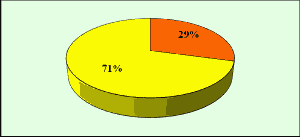 Рисунок 9.1. Доля городского населения в общей численностинаселения Республики АлтайБолее того, Горно-Алтайск окружен территорией Майминского района - здесь сложилось групповое расположение населенных пунктов с высокой плотностью населения для республики. В сумме на территории Майминского района сосредоточено 44% населения всей Республики Алтай. Сложившуюся ситуацию хорошо демонстрируют показатели таблицы 7.1.Таблица 9.3. Численность постоянного населения на 1 января2016 года и среднегодовая за 2015 год (человек)Демографическая ситуация в городе Горно-Алтайске характеризуется постоянным увеличением численности населения. Причем темпы роста не связаны с задачами интенсивного развития города и наличием рабочих мест. Если в скорректированном генеральном плане на первый этап (2012 год) планировалась численность в 58000 человек, то фактически на начало 2012 года она уже составила 59720 человек. В последующие годы расхождение с проектными предложениями усиливалось.Динамику изменения численности населения города Горно-Алтайска хорошо показывает график на рисунке 7.2. В среднем прирост населения с 2012 года составлял 678 человек в год, в основном за счет естественного прироста и миграции населения.Рисунок 9.2. Изменение численности населения Горно-Алтайскас 2006 по 2016 годРисунок не приводится.Рассматривая изменение численности населения Горно-Алтайска, необходимо отметить, что постоянная миграция населения характерна для всей Республики Алтай. Так, в 2016 году по сравнению с предшествующим годом в Республике Алтай общее количество прибывших увеличилось на 5,0%, число выбывших на 2,2%.В числе прибывших наибольшее количество переселений было зарегистрировано внутри республики и составляло 63,9%, прибыло из других регионов России - 33,7% и 2,4% - из зарубежных стран. Выбыло внутри республики - 65,8%, в другие регионы России - 32,7%, эмигрировали за пределы страны - 1,5%.В результате превышения числа прибывшего населения над выбывшим - положительное сальдо миграции сложилось в Майминском, Турочакском, Чемальском районах и в городе Горно-Алтайске. Соответственно все это влияет на рост численности населения в столице республики.Результаты миграции по Республике Алтай за период 2016 года по данным Территориального органа Федеральной службы государственной статистики по Республике Алтай приведены в таблице 7.2.Таблица 9.4. Общая характеристика миграционной ситуациипо Республике Алтай за январь - октябрь 2016 годаБолее наглядно процесс миграции по Республике Алтай, и в том числе по Горно-Алтайску и прилегающему Майминскому району, демонстрирует диаграмма на рисунке 7.3.Рисунок 9.3. Распределение прибывших и выбывшихпо муниципальным образованиям за январь - октябрь 2016 годаРисунок не приводится.На фоне общего роста численности населения Горно-Алтайска по состоянию на 1 января 2016 года в структуре населения по возрасту - дети от 0 до 17 лет составляют 25,1 процент, трудоспособное население (женщины 17 - 54 лет, мужчины 17 - 59 лет) составляет 58,3 процента, а лица старше трудоспособного возраста - 16,6 процента. Причем в последние три года наблюдалось стабильное увеличение детского населения (в среднем на 7 процентов). Структура населения Горно-Алтайска в сравнении с населением всей Республики Алтай по состоянию на 1 января 2016 года приведена в таблице 9.5.Таблица 9.5. Численность населения по полу и возраступо Республике Алтай и Горно-Алтайску на 1 января 2016 годаТип демографической ситуации, при которой удельный вес детей больше, чем лиц старше трудоспособного возраста, считается прогрессивной. При таком типе демографической ситуации обеспечивается возможность естественного численного роста населения, что подтверждается показателями естественного прироста, за счет увеличения рождаемости и небольшого снижения общей смертности населения города.В возрастной структуре смертности населения наибольшая доля смертельных случаев приходится на население в возрасте от 55 - 60 лет и выше от общего количества умерших. На долю трудоспособного населения приходится 34,3 процента от общего количества граждан, умерших за год. Среди основных причин смертности трудоспособного населения в городе Горно-Алтайске, являются новообразования, травмы и отравления, значительную долю занимают болезни системы кровообращения.Как уже отмечено, важнейшей причиной роста численности населения Горно-Алтайска является то, что город является единственным в Республике Алтай, и, следовательно, сюда переселяются ее жители, стремящиеся к "лучшей жизни", в том числе в целях получения образования. Кроме этого, в городе довольно много молодежи, из-за того, что далеко не все приезжающие на учебу возвращаются домой в сельскую местность. Ранее отток алтайцев в город вызывался также кризисом животноводческого хозяйства Горного Алтая.В настоящее время состав населения Горно-Алтайска многонационален, но приоритеты направлены на развитие алтайцев. Необходимо отметить, что в результате проводимой социальной политики численность алтайцев постепенно повышается, а русских - уменьшается. Структура населения Горно-Алтайска по национальному составу отображена на рисунке 9.5.Рисунок 9.4. Национальный состав населения Горно-Алтайска(2016 г.)Рисунок не приводится.В настоящий момент количество трудоспособного населения в городе Горно-Алтайске составляет 35725 человек (65,7% от численности постоянного населения). В 2002 - 2006 годах сохранялась положительная тенденция роста численности трудоспособного населения.Численность незанятых трудовой деятельностью граждан, ищущих работу и состоящих на учете в службе занятости, составляла 1972 человека. За 2002 - 2006 годы темп снижения данной категории лиц составил в среднем 3%, что является положительным фактором. Из числа стоящих на учете в службе занятости безработными признано 1098 человек.Необходимо отметить, что растет количество работающих пенсионеров (3334 чел., это 10% от числа трудоспособного населения).Структурное распределение занятого в экономике населения города представлено в таблице 9.6.Таблица 9.6. Структура занятости работающего населенияГорно-Алтайска за 2011 - 2015 годыНо в любой ситуации, учитывая сложное экономическое состояние, отсутствие территориальных ресурсов у города, сложность решения жилищных вопросов, необходимо решать вопрос о сдерживании роста численности населения города и мотивации закрепления населения на селе. В противном случае через несколько лет возможен социальный кризис при высоком уровне безработицы (в том числе скрытой).9. Социальная инфраструктура.В настоящее время город Горно-Алтайск - столица Республики Алтай, где сосредоточен основной культурный, научный и экономический потенциал Горного Алтая.В городе развита социальная культурно-бытовая инфраструктура. Статус административного центра республики создает хорошие возможности поддерживать эту инфраструктуру. Но при этом оказываются наиболее обеспеченными объектами обслуживания так называемые центральные участки. Сложившаяся система обслуживания получается в основном двухступенчатая, недостаточно учреждений обслуживания на окраинах города.Действуют семь общеобразовательных школ, две гимназии, лицей, кадетская школа, вечерняя (сменная) общеобразовательная школа. Работают 16 детских садиков, из них 12 - общеразвивающих, 3 - комбинированного типа, один компенсирующего. Но мест в дошкольных образовательных учреждениях и школьных мест в настоящий момент не достаточно. На этом сказывается неравномерность распределения объектов, в периферийных районах города они маленькие и относительно старые - многие стремятся обучать детей в центральных школах. Кроме того, в образовательные учреждения в Горно-Алтайске ездят и из близлежащих сел - Маймы и Кызыл-Озека, поселка Алферово. Поэтому попасть в приличную школу или лицей - тоже проблема.Особо стоит выделить национальную гимназию. Она носит республиканский статус и имеет отдельное финансирование, резко отличаясь от школ города. Тем не менее, в ней учатся дети некоторых горожан, а многие правительственные чиновники - выпускники этой гимназии.В настоящее время все школы города переполнены, в связи с чем нет необходимого времени и помещений для проведения часов дополнительного образования. В 12 общеобразовательных учреждениях города всего 4 актовых зала и 4 спортивных зала, соответствующих необходимым требованиям.Занятия в школах проводятся в две смены, так, на начало 2016 - 2017 учебного года в первую смену обучается 5233 человека (57,26%), во вторую смену - 3972 человека (42,74%) Наполняемость в классах возросла до 30 человек, при норме 25.Таблица 9.7. Показатели учреждений образования города(обслуживание города)Для Горно-Алтайска характерно увеличение рождаемости, что соответственно ставит задачу создания учреждений дошкольного образования. За последние четыре года дополнительно было охвачено различными формами получения дошкольного образования 1553 ребенка в возрасте от 3 до 7 лет. Было построено (или выкуплено) новых зданий на 656 мест. Проведена реконструкция и капитальный ремонт 3 зданий для размещения 210 детей.Хорошо себя проявила практика перепланировки помещений функционирующих детских садов, что позволило доукомплектовать группы и получить дополнительно 530 мест. Также при детских садах организованы группы кратковременного пребывания, в которых получают дошкольное образование 56 детей.На 01.10.2016 очередь на получение места в городские дошкольные учреждения составляла 3030 человек, наибольшая очередность была среди детей от 1,5 до 3-х лет (1558 детей).Следует отметить, что в Горно-Алтайске очень большое внимание уделяется системе дополнительного образования детей различного профиля.В настоящее время на территории муниципального образования города Горно-Алтайска существует 5 учреждений дополнительного образования, таблица N 9.8.Таблица 9.8. Учреждения дополнительного образованияГорно-АлтайскаНа территории Горно-Алтайска сосредоточены все средние специальные учебные заведения Республики Алтай:Колледж культуры и искусства Республики Алтай;Горно-Алтайский экономический техникум;Горно-Алтайский колледж экономики и права;Сельскохозяйственный колледж;Горно-Алтайский техникум строительной индустрии и сервиса;Горно-Алтайский государственный политехнический колледж;Горно-Алтайский педагогический колледж.Получить профессиональное образование в городе позволяют два училища:Горно-Алтайское медицинское училище;Профессиональное училище N 84.Высшее образование в Горно-Алтайске можно получить в Горно-Алтайском государственном университете и Новосибирском государственном университете экономики и управления, представительство в г. Горно-Алтайске. Следует отметить, что рейтинг Горно-Алтайского государственного университета в 2016 году весьма невысок среди университетов России.К настоящему времени прекратил свою деятельность Горно-Алтайский филиал Современной гуманитарной академии.Учреждения культуры в Горно-Алтайске представлены, прежде всего, Национальным драматическим театром им. П.В.Кучияк и Государственной филармонией Республики Алтай (концертный зал). Следует отметить, что эти учреждения имеют узко национальную направленность, востребованность у населения не велика, а интерес для туристов довольно специфический. Поэтому значительную роль в культуре города играет городской дом культуры - как мобильная система по организации и проведению концертных программ, народных гуляний, торжественных митингов и юбилеев, своеобразный центр праздничной жизни города.В Городском Доме культуры созданы условия для социальной активности, самореализации и развития художественно-эстетического вкуса и общей культуры населения города Горно-Алтайска. К услугам жителей - зрительный зал на 220 посадочных места, 2 танцевальных зала, музыкальный класс.В Горно-Алтайске работает хороший Национальный музей Республики Алтай им. А.В.Анохина с богатым материалом экспозиций.Здравоохранение в Горно-Алтайске представлено в основном объектами регионального значения: Республиканская больница, Республиканская детская больница, станция переливания крови, Центр по профилактике и борьбе со СПИД и инфекционными заболеваниями, психиатрическая больница, перинатальный центр. Кроме того, работают две стоматологические поликлиники, скорая помощь, система диспансеров (противотуберкулезный, кожно-венерологический, врачебно-физкультурный).В Горно-Алтайске имеются объекты для занятия физической культурой и спортом. Это два стадиона, плавательный бассейн, четыре тренажерных (фитнес) зала, спортивные клубы.Последние лет пять началось активное развитие досуговых центров - кафе, кинотеатров. Сейчас работают ночные клубы, ресторан-клуб "Галактика", клуб-ресторан "Рим", бильярдный клуб.Несмотря на создание целого комплекса учреждений по обслуживанию населения города и приезжающих из сельских районов, не по всем показателям ситуация благополучна. Прежде всего, необходимо отметить, что действующие Региональные нормативы градостроительного проектирования Республики Алтай, которые распространяются и на инфраструктуру города Горно-Алтайска, по ряду требований отличаются от федеральных нормативов. В связи с этим анализ современного состояния социальной инфраструктуры в соответствии с нормативными требования выполнен как с учетом федеральных требований, так и Региональных нормативов градостроительного проектирования Республики Алтай. Анализ представлен в таблицах 9.9 и 9.10.Сразу необходимо отметить, что необходимо внесение изменений (точнее: переработка) в Региональные нормативы градостроительного проектирования Республики Алтай для соответствия современным условиям и устранения противоречия с федеральными требованиями. Возможен вариант разработки Местных нормативов градостроительного проектирования для Горно-Алтайска, которые в полной мере учитывали бы его специфику и проводимую социальную политику.Отмеченные противоречия особенно наглядно проявляются в нормативных требованиях обеспечения детей детскими дошкольными учреждениями. Так, с учетом Региональных нормативов градостроительного проектирования Республики Алтай сегодня уже имеется избыток мест в дошкольных образовательных учреждениях, а по федеральным нормам, даже при 85% охвате детей дошкольного возраста, их дефицит составляет 930 мест. Большой дефицит сложился по объектам культуры, за исключением театров и появляющихся частных объектов развлечения.Выполненный анализ показывает уже существующий дефицит школьных мест в городе в целом, не говоря о неравномерности нормативного охвата учебными заведениями все территории города.Недостаточно объектов для занятия спортом и физической культурой, требуют развития предприятия бытового обслуживания, особенно учитывая необходимость получать услуги эпизодического спроса приезжающим сельским населением.Особо следует отметить сферу здравоохранения, так как она является республиканской и четко выделить долю, приходящуюся на город не возможно. Средние Российские показатели такой долина административный центр (до 40%) показывает недостаточность учреждений данной сферы.Таблица 9.9. Состояние социальной инфраструктурыв Горно-Алтайске в 2016 году с учетом требований федеральныхнормТаблица 9.10. Состояние социальной инфраструктурыв Горно-Алтайске в 2016 году с учетом требованийРегиональных нормативов градостроительного проектированияРеспублики АлтайДля повышения уровня обеспеченности муниципального образования объектами культурно-бытового обслуживания и увеличения количества жителей, стремящихся получать эти услуги, требуется как реконструкция действующих объектов, их переоснащение, так и строительство новых.10. Инженерная инфраструктура.1) водоснабжениеВ г. Горно-Алтайске существует несколько систем хозяйственно-питьевого водопровода, совмещенного с противопожарным и производственным. Источники водоснабжения - подземные воды.Скважина Г1/03 расположена в северной части города Горно-Алтайска, поселок "Афганский", в долине ручья Малинового. Пробурена ЗАО "Бурводстрой" в 2003 году. Устье скважины находится в подземном колодце глубиной 3,35 м, оголовок герметизирован, приустьевое пространство зацементировано, скважина оборудована манометром и краном для отбора проб. Глубина скважины 160 м. Напорные воды венд-нижнекембрийских известковых образований вскрыты на глубине 68 - 160 м и представлены водами зоны экзогенной трещиноватости. Водовмещающие породы-известняки трещиноватые.Водозаборная скважина эксплуатируется с целью добычи подземных вод для хозяйственно-питьевого водоснабжения населения улиц Демьянова, Высоцкого, Воинской Славы, Афганцев.Защищенность водоносного горизонта показана в таблице ниже.Таблица 10.1. Показатели санитарного состояния источникаводоснабженияЗона санитарной охраны 1 пояса строгого режима имеет ограждение из колючей проволоки размерами 30 x 30 м. Основные потенциальные источники загрязнения - селитебные постройки г. Горно-Алтайска. В перспективе территория в пределах трех поясов ЗСО будет использоваться в традиционном варианте, как селитебная зона города. Строительство промышленных и сельскохозяйственных объектов, являющихся возможными источниками загрязнения, не планируется.Таблица 10.2. Характеристика скважиныВодозаборная скважина Г3/2001 расположена в северной части города Горно-Алтайска. Вода из скважины поступает в металлический резервуар емкостью 12,5 м3, затем разводящую сеть водопровода ул. Гагарина, Терешковой, Савицкой. Водоносный комплекс, эксплуатируемый скважиной, приурочен к трещиноватым известнякам баратальской свиты, статический уровень вод 70 м, надежно защищен мощной водоупорной кровлей, состоящей из средне - позднеплейстоценовых глин мощностью 30 м.Основные потенциальные источники загрязнения - селитебная зона города. В перспективе территория в пределах трех поясов ЗСО будет использоваться в традиционном варианте, как селитебная зона города. Строительство промышленных и сельскохозяйственных объектов, являющихся возможными источниками загрязнения, не планируется.Скважина пробурена ЗАО "Бурводстрой" в 2001 году. Устье скважины находится в колодце, оголовок герметизирован, скважина оборудована манометром и краном для отбора проб. Глубина скважины 70 метров.Таблица 10.3. Характеристика скважиныСкважина N Г24/90 расположена в южной части г. Горно-Алтайска, в районе пос. Заимка и обеспечивает питьевой водой только население пос. Заимка. Пробурена Горно-Алтайской ПМК треста "Горно-Алтайскводстрой" в 1990 году. Устье скважины находится в кирпичной наземной станции, оголовок герметизирован, скважина оборудована манометром и краном для отбора водных проб. Глубина скважины 100 метров.Таблица 10.4. Показатели санитарного состояния источникаводоснабженияОсновные потенциальные источники загрязнения - садовые участки, жилые застройки частного сектора. В перспективе территория в пределах трех поясов ЗСО будет использоваться в традиционном варианте, как селитебная зона города. Строительство промышленных и сельскохозяйственных объектов, являющихся возможными источниками загрязнения, не планируется.Таблица 10.5. Характеристика скважиныКаптаж Черемшанский расположен в северо-восточной части города (в районе пивзавода). Каптаж Малиновый - в южной части города, в Партизанском логу. Эксплуатируются подземные воды водоносного горизонта четвертичных аллювиальных отложений.Водозабор Черемшанский состоит из двух родников. В месте выхода родников на поверхность сооружены железобетонные колодцы. Вода из родников по водопроводным трубам поступает в водопроводные сети города.Скважина по ул. Красногвардейская, 90 (ранее каптаж "Малиновый"). Одиночная водозаборная скважина без номера расположена в южной части города в Партизанском логу, эксплуатируются подземные воды водоносного горизонта четвертичных аллювиальных отложений.На роднике Малиновый ранее забор воды производился посредством каптажа. В 1992 году с целью улучшения качества воды и увеличения объема подачи воды населению, была пробурена самоизливающаяся скважина глубиной 21 м, дебитом 25 м3/час. После запуска скважины каптаж перестал функционировать. С периода 2000 - 2002 г. каптаж полностью забутили, т.к. дебит скважины обеспечивал потребности микрорайона в воде, а качество воды по химическим, бактериологическим и органолептическим показателям из скважины было намного лучше, чем в роднике.Вода из скважины по самотечным трубопроводам поступает в нижнюю часть южного района города напрямую к потребителям, в верхнюю зону этого района вода подается насосом ЭЦВ 6-10-80. Скважина бурилась Горно-Алтайской ПМК треста "Горно-Алтайскводстрой". Глубина скважины 21 м. Устье скважины находится в железобетонном колодце, оголовок герметизирован, скважина оборудована манометром и краном для отбора проб.Защищенность водоносного горизонта показана в таблице ниже.Таблица 10.6. Показатели санитарного состояния источникаводоснабженияЗона санитарной охраны 1 пояса строгого режима огорожена по периметру. Размеры выдержаны. Основные потенциальные источники загрязнения - селитебные постройки г. Горно-Алтайска. В перспективе территория в пределах трех поясов ЗСО будет использоваться в традиционном варианте, как селитебная зона города. Строительство промышленных и сельскохозяйственных объектов, являющихся возможными источниками загрязнения, не планируется.Таблица 10.7. Характеристика скважиныВодозабор в районе ОПХ расположен в юго-восточной окраине г. Горно-Алтайска, имеет 4 скважины. Ранее скважины состояли на обслуживании ОПХ "Горно-Алтайское", с 17.06.1999 переданы на баланс ГУП "Водоканал". Устья скважин находятся в колодцах, оголовки герметизированы, скважины оборудованы манометрами и кранами для отбора проб.Таблица 10.8. Показатели санитарного состояния источникаводоснабженияОсновные потенциальные источники загрязнения - сады ОПХ "Горно-Алтайское". В перспективе территория в пределах трех поясов ЗСО будет использоваться в традиционном варианте, как земельные угодья ОПХ "Горно-Алтайское" и частично, как селитебная зона города. Строительство промышленных и сельскохозяйственных объектов, являющихся возможными источниками загрязнения, не планируется.Таблица 10.9. Характеристика скважинВодозаборное сооружение представлено одиночной скважиной Г16/06, в 7 метрах от нее находится скважина Г4/80, которая в настоящее время законсервирована. Севернее скважины Г16/06 в 10 метрах находится распределительный колодец, в 7 метрах - павильон с аппаратурой.Устье скважины обустроено в колодце, выполненном из железобетонных колец глубиной 2,25 м и диаметром 1,1 м. Стены колодца побелены, имеется металлическая лестница, колодец закрывается металлическим люком на замок. Оголовок скважины расположен на дне колодца, на высоте 0,7 м от основания. Оголовок герметизирован. Приборы водоучета и измерительная аппаратура имеются. Пьезометрическая трубка для замеров уровня воды и манометр установлен. Скважина оборудована насосом марки ЭЦВ-6-10-140, установленным на глубине 45 м. Эксплуатация водозабора осуществляется в автоматическом режиме, ежедневно. Вода подается непосредственно в сеть через накопительно-распределительную емкость объемом 35 м3.Скважина расположена на земельном участке, находящемся в собственности ОАО "Водоканал", площадь участка водозабора составляет 605 кв. м кадастровый номер 04:11:02 02 70:0040, категория земель - земли населенных пунктов.Таблица 10.10. Показатели санитарного состояния источникаводоснабженияОсновные потенциальные источники загрязнения - сады ОПХ "Горно-Алтайское". В перспективе территория в пределах трех поясов ЗСО будет использоваться в традиционном варианте, как земельные угодья ОПХ "Горно-Алтайское" и частично, как селитебная зона города. Строительство промышленных и сельскохозяйственных объектов, являющихся возможными источниками загрязнения, не планируется.Таблица 10.11. Характеристика скважиныВодозаборный участок "Пекарский лог" представлен двумя скважинами, расположенными в 15 метрах друг от друга. Севернее скважины Г11/09 в 15 метрах находится распределительный колодец, в 14 метрах юго-восточнее - павильон с аппаратурой. Водозаборные скважины Г11/09 и Г12/09 пробурены в 2009 г. ныне ЗАО "Бурводопроводстрой" по проекту, разработанному без проведения разведочных работ и подсчета запасов подземных вод. Введены в эксплуатацию в 2010 году (распоряжение администрации г. Горно-Алтайска о вводе в эксплуатацию от 13.04.2010). Глубина скважин 80 метров.Обе скважины обустроены в колодцах, представленных бетонными кольцами глубиной 2,7 м и диаметром 1,1 м. Стены колодцев побелены, имеется металлическая лестница, колодцы закрываются металлическими люками на замок. Оголовки скважин расположены на дне колодцев, на высоте 0,4 м от основания. Оголовки герметизированы. Приборы водоучета и измерительная аппаратура имеются. Пьезометрические трубки для замеров уровня воды, манометры установлены на обеих скважинах. Расходомер размещен в распределительном колодце. Скважины оборудованы насосами марки ЭЦВ-6-10-140, установленными на глубине 60 м.Подземные воды, каптируемые скважинами, относятся к защищенным, в кровле водоносной зоны залегают водонепроницаемые глины с обломками пород. Согласно СанПиН 2.1.4.1110-02, п. 2.2.1.1, граница первого пояса при использовании защищенных подземных вод устанавливается на расстоянии не менее 30 метров от крайних скважин. На данном водозаборе зона санитарной охраны строгого режима огорожена забором из металлической сетки высотой 1,7 м, на расстоянии 30 м от скважин. Со стороны ручья минимальное расстояние до скважин равняется 25 м, на что предприятием получено согласование Управления Роспотребнадзора по РА. Имеются ворота, закрывающиеся на замок. Обе скважины расположены на насыпном валу высотой 2,5 м. Площадка водозабора спланирована. На территории ЗСО строгого режима нет объектов, загрязняющих подземные воды. В санитарно-эпидемиологическом отношении состояние территории зоны строго режима удовлетворительное.Таблица 10.12. Основные гидрогеологические параметрыводозабораЭксплуатация водозабора осуществляется в автоматическом режиме, ежедневно. Вода подается непосредственно в сеть через накопительно-распределительную емкость объемом 35 м3.Таблица 10.13. Характеристика режима эксплуатации подземныхвод на водозаборе "Заимка-2"Характеристика качественного состава воды дана на основании протоколов анализов подземных вод из скважин. Исследования проводились в лабораториях ФБУЗ "Центр гигиены и эпидемиологии в Республике Алтай". Качественный состав воды в скважинах исследовался по трем блокам: общий химический состав, микробиологический состав, радиационная безопасность.По химическому составу эксплуатируемые подземные воды пресные (минерализация 0,44 - 0,46 г/дм3), гидрокарбонатные со смешанным катионным составом, умеренно жесткие (жесткость 4,4 - 4,6 мг-экв./дм3), нейтральные (pH 6.5 - 7.4).Содержание основных антропогенных загрязнителей - солей аммония, нитритов, нефтепродуктов - в подземных водах ниже предела обнаружения. Концентрации нитратов составляют 3,5 - 8 мг/дм3.Концентрации тяжелых металлов (железо, мышьяк, молибден, марганец, медь, свинец, кадмий, ртуть, цинк), пестицидов (ДДТ и ГХЦГ) ниже предела обнаружения.Водозаборная скважина N 83/80 (8/80) находится на восточной окраине города Горно-Алтайска (пос. Сарат). Защищенность водоносного горизонта показана в таблице ниже.Таблица 10.14. Показатели санитарного состояния источникаводоснабженияОсновные потенциальные источники загрязнения - сады ОПХ "Горно-Алтайское", расположенные выше по склону и жилые усадьбы пос. Сарат, расположенные в 50 - 100 метрах от скважины. В перспективе территория в пределах трех поясов ЗСО будет использоваться в традиционном варианте, как земельные угодья ОПХ "Горно-Алтайское" и частично, как селитебная зона города. Строительство промышленных и сельскохозяйственных объектов, являющихся возможными источниками загрязнения, не планируется.Скважина N 83/80 (8/80) пробурена Горно-Алтайской ПМК треста "Горно-Алтайскводстрой" в 1980 году. Устье скважины находится в колодце, оголовок герметизирован, скважина оборудована манометром и краном для отбора проб. Глубина скважины 70 метров.Таблица 10.15. Характеристика скважиныОдиночная водозаборная скважина Г2/79 (ул. Промышленная) расположена в черте г. Горно-Алтайска. Защищенность водоносного горизонта показана в таблице ниже.Таблица 10.16. Показатели санитарного состояния источникаводоснабженияОсновные потенциальные источники загрязнения - садовые участки, расположенные выше по склону. В перспективе территория в пределах трех поясов ЗСО будет использоваться в традиционном варианте, как селитебная зона города. Строительство промышленных и сельскохозяйственных объектов, являющихся возможными источниками загрязнения, не планируется.Скважина Г2/79, ул. Промышленная, 57, (новый адрес: в 46 метрах на юг от дома по ул. Промышленная, 59) расположена в северо-западной части г. Горно-Алтайска, в левой прибортововой части р. Майма. Пробурена Горно-Алтайской ПМК треста "Горно-Алтайскводстрой" в 1979 году. Устье скважины находится в кирпичной наземной станции, оголовок герметизирован, скважина оборудована манометром и краном для отбора водных проб. Глубина скважины 150 метров.Таблица 10.17. Характеристика скважиныОдиночные водозаборные скважины 32/78, Г4/99, Г2/99, Г6/86, Г2/96 расположены в черте г. Горно-Алтайска. Защищенность водоносных горизонтов показана в таблице ниже.Таблица 10.18. Показатели санитарного состояния источниковводоснабженияОсновные потенциальные источники загрязнения - селитебная зона города и автодороги. В перспективе территория в пределах трех поясов ЗСО будет использоваться в традиционном варианте, как селитебная зона города. Строительство промышленных и сельскохозяйственных объектов, являющихся возможными источниками загрязнения, не планируется.Скважина N 32/78 ул. Барнаульская, (новый адрес: ул. Шишкова, 41) расположена на северо-восточной окраине г. Горно-Алтайска, пробурена Горно-Алтайской ПМК треста "Горно-Алтайскводстрой" в 1978 году, в 1999 году скважина была отремонтирована ЗАО "Бурводстрой". Устье скважины находится в колодце, оголовок герметизирован, скважина оборудована манометром и краном для отбора проб. Глубина скважины 40 метров.Водозаборная скважина Г4/99 ул. Майская (у ж\дома N 11) - новый адрес: граничит с земельным участком с западной стороны по ул. Майская, 13. Месторасположение скважины на южной окраине г. Горно-Алтайска, пробурена в 1999 году ЗАО "Бурводстрой". Устье скважины находится в колодце, оголовок герметизирован, скважина оборудована манометром и краном для отбора проб. Глубина скважины 25 метров.Водозаборная скважина Г2/99, ул. Шоссейная, 24 - новый адрес: в районе вертолетной площадки, южнее дома по пер. Федорова, 12 на расстоянии 43 метров. Скважина расположена в центральной части г. Горно-Алтайска, пробурена в 1999 году ЗАО "Бурводстрой". Устье скважины находится в колодце, оголовок герметизирован, скважина оборудована манометром и краном для отбора проб. Глубина скважины 69 метров.Водозаборные скважины Г6/86 и Г2/96 по ул. Чкалова, 35, пер. Ягодный, 1 - по новому адресу: между домами по ул. Чкалова-37 и пер. Ягодным-1. Скважины расположены в северной части г. Горно-Алтайска. Пробурены соответственно в 1986 году Горно-Алтайской ПМК треста "Горно-Алтайскводстрой" и в 1996 году ЗАО "Бурводстрой". Устья скважин находятся в колодцах, оголовки герметизированы, скважины оборудованы манометрами и кранами для отбора проб. Глубина скважины Г6/86 - 100 м, скважины Г2/96 - 82 м.Таблица 10.19. Характеристика скважинОдиночные водозаборные скважины С16/91 и N 5/71 расположены в черте г. Горно-Алтайска. Защищенность водоносных горизонтов показана в таблице ниже.Таблица 10.20. Показатели санитарного состояния источниковводоснабженияОсновные потенциальные источники загрязнения - селитебная зона города и автодороги. В перспективе территория в пределах трех поясов ЗСО будет использоваться в традиционном варианте, как селитебная зона города. Строительство промышленных и сельскохозяйственных объектов, являющихся возможными источниками загрязнения, не планируется.Скважина С16/91 расположена по ул. Черноплодная, 3 в южной части г. Горно-Алтайска. Пробурена Горно-Алтайской ПМК треста "Горно-Алтайскводстрой" в 1991 году. Устье скважины находится в кирпичной наземной станции, оголовок герметизирован, скважина оборудована манометром и краном для отбора проб. Глубина скважины 40 метров.Таблица 10.21. Характеристика скважинВодозабор острова "Трактовый" расположен в северо-западной части города в пойменной части р. Майма. Скважины 1 - 3 расположены в юго-восточной части острова Трактовый, скважина 8/1 - на левом берегу р. Майма.Водозабором эксплуатируется водоносный комплекс четвертичных аллювиальных отложений и зоны трещиноватости пород баратальской свиты. Скважина N 8/1 пробурена в 1991 году. В 1993 - 1994 гг. пробурены еще 3 скважины на острове - N 1/(3/93), N 2(392-д), N 3 (Г12/94). В настоящее время эксплуатируются 4 скважины (N 8/1, N 1, N 2, N 3). Устья скважин расположены в железобетонных колодцах, оголовки герметизированы. Скважины оборудованы манометрами и кранами для отбора проб. Водозабор имеет ЗСО, огороженную по периметру.Таблица 10.22. Характеристика скважин водозабора острова"Трактовый"Улалинский водозабор находится в восточной части города Горно-Алтайска, в орографическом плане в долине р. Улалы, правого притока р. Маймы. По генезису месторождение инфильтрационное. Участок водозабора находится непосредственно у русла реки, в водоохранной зоне.В санитарно-топографическом плане участок водозабора находится выше городских застроек, но ниже селитебной зоны с. Алферово.Участок месторождения разведывался в 1961 - 1995 гг. Разведанные запасы подземных вод по сумме категорий A + Bi + Ci составляют 16,177 тыс. м/сутки. Эксплуатация месторождения начата в 1979 г.Водопользователем представлены паспорта скважин 139-Д, 1/92, 2/91, Г1/95; результаты химических анализов по 2 скважинам и лимиты водопотребления на 2005 г.Водозабор эксплуатируется ОАО "Водоканал", который обеспечивает подземными водами г. Горно-Алтайск для хозяйственно-питьевых и производственных целей. Водозабор состоит из 4 эксплуатационных скважин. Как правило, работают две скважины, две другие в резерве.Водозабором каптируется водоносная зона венд-кембрийских доломитоизвестняковых образований (V-Cies, эсконгинская свита).По защищенности подземные воды Улалинского водозабора можно считать условно защищенными (в кровле водоносной зоны скв. 1/92, Г2/92, П/95 нет слабопроницаемых пород, зона аэрации 25 - 75 м); в скв. 139-Д, 116-Д - в кровле водоносной зоны глины с обломками мощностью до 34,5 м).Качество подземных вод на водозаборе контролируется ЦСЭН по Республике Алтай. По составу эксплуатируемые воды гидрокарбонатные, кальциевые, умеренно жесткие и жесткие (4,4 - 6,7 мг. экв/дм), минерализация колеблется от 0.39 до 0,59 г/дм3. Компоненты азотной группы, как правило, имеют незначительное содержание, вполне допустимое нормативами. Но настораживает такой факт: в последнее время (2003 - 2004 гг.) увеличились содержания нитратов с 1.5 до 3.8 мг/дм3 до 3.7 - 16.3 мг/дм3 и аммония - с 0,005 до 0,16 - 0,29 мг/дм. Скорее всего, это связано с произошедшим на территории республики землетрясением и сопровождающими его афтершоками. Об этом же свидетельствуют и некоторые кратковременные изменения в катионном составе подземных вод. В октябре 2003 г. наблюдались повышенные содержания натрия и калия (с 12.9 до 47,15 мг/дм3) и пониженное значение магния (с 15,8 до 6,1 мг/дм3) и кальция (с 109,2 до 99,2 мг/дм3) относительно прошлых лет. В 2004 г. содержания магния и кальция пришли к прежнему (фоновому) уровню, а концентрации натрия и калия остаются повышенными.Режимные наблюдения за гидродинамическим уровнем на месторождении систематически осуществляются с 1995 года на 3-х скважинах (NN 2, 3 и контрольная). Наиболее репрезентативный ряд наблюдений имеется по скважине N 3 (1996 - 2005 гг.), менее представительна скважина N 2 (2000 - 2005 гг.). Начиная с 1996 года, в скважине N 3 устанавливается понижение уровенной поверхности подземных вод, что связано с увеличением водоотбора из эксплуатационных скважин. Величина среднегодового уровня с 37,8 м в 1996 г. снизилась до 42,8 м в 1999 году. С установлением максимального водоотбора, оговоренного в лицензии ГУП "Водоканал" в 2000 г., уровень вод стал повышаться (рис. 1). Однако с 2002 г. СУВ на месторождении вновь стал падать и в 2004 г. составил 39,45 м (при вариациях от 36 до 41 м), что ниже допустимого. Так как водоотбор на месторождении в последние годы не увеличился (в 2004 г. он составил 2,2 тыс. м3/сутки), падение уровня, видимо, связано с подготовкой Чуйского землетрясения и продолжающимися в 2004 г. афтершоковыми событиями.На участке месторождения имеются ЗСО. В 1999 г. кончился срок амортизации водозабора, необходимо провести комплекс работ по переоценке эксплуатационных запасов месторождения.Майминский водозабор эксплуатирует одноименное месторождение. Он расположен в юго-восточной части г. Горно-Алтайска и в топографическом плане находится в долине р. Маймы на левом берегу, в водоохранной зоне.В санаторно-топографическом плане водозабор находится выше города.Участок месторождения разведывался в 1970 - 1991 гг., по нему утверждены запасы по категориям A + B + Cj + C: в количестве 67,994 тыс. м/сутки. Эксплуатация месторождения начата в 1974 году.Водозабор эксплуатируется ОАО "Водоканал", которое обеспечивает подземными водами г. Горно-Алтайск для хозяйственно-питьевых и производственных целей Водозабор стоит из 7 скважин, ежемесячно работает 6 скважин, одна в резерве. Участок Майминского водозабора представлен линейным рядом скважин расположенных вдоль реки Маймы, восполнение запасов подземных вод происходит за счет инфильтрации поверхностных вод в р. Майма.Водозабором каптируется водоносный комплекс верхнечетвертичных аллювиальных отложений и зона трещиноватости венд-кембрийских образований эсконгинской свиты (V-Cies) (по старой легенде, баратальские отложения)По защищенности подземные воды водозабора относятся к незащищенным, так как в кровле водоносного комплекса находятся проницаемые породы зоны аэраций.Качество вод на Майминском водозаборе контролируется в последние годы ОАО "Водоканал", ранее контролировались ЦСЭН по Республике Алтай.По составу эксплуатируемые воды гидрокарбонатные, кальциевые, умеренно жесткие (3 - 5,5 мг-экв дм3), нейтральные и слабощелочные (pH 7 - 8.8), минерализация колеблется от 0.33 до 0.49 г/дм3. Компоненты азотной группы, как правило, имеют незначительное содержание, вполне допустимое нормативами. Тенденции в изменении качества вод за период с 1996 по 2004 гг. характеризуют, в первую очередь, увеличение антропогенного прессинга на подземные воды. Это выражается в незначительном увеличении содержаний нитратов с 1,4 до 2,7 мг/дм3 до 8,0 - 12,8 мг/дм3. За тот же период зафиксировано и уменьшение минерализации с 0,41 до 0,33 - 0,37 г/дм3. Скорее всего, изменения в качестве подземных вод обусловлены гидродинамическим режимом водоносного горизонта и интенсивной эксплуатацией водозабора в течение 30 лет. В частности, с 1980 г. в связи с кольманацией русловых отложений заметно ухудшилось питание водоносного комплекса, приведшее к развитию депрессии в сторону коренного борта долины. Это привело к увеличению в питании месторождения доли атмосферных осадков, а значит, и к увеличению антропогенного воздействия. Результатом вышеизложенного явилось изменение качества подземных вод месторождения: увеличилось содержание нитратов, уменьшилась минерализация, возросла окисляемость вод.Технические характеристики источников водоснабжения представлены в таблицах 10.23 и 10.24.Таблица 10.23Таблица 10.24В настоящее время сооружения очистки и подготовки воды на территории города Горно-Алтайска отсутствуют. Вода, подаваемая потребителям, полностью соответствует СанПиН 2.14.1074-01 "Питьевая вода. Гигиенические требования к качеству воды централизованных систем питьевого водоснабжения".Таблица 10.25. Технические характеристики насосных станцийХозяйственно-питьевое водоснабжение осуществляется через магистральные, внутриквартальные сети. Надежность системы водоснабжения города Горно-Алтайска характеризуется как удовлетворительная, так как фактическое значение показателей составило:аварийность на трубопроводах - 0,03 ед./км при норме 0,1 - 0,2 ед./км;протяженность водопроводной сети 123,841 км, их износ - 64%.Для профилактики возникновения аварий и утечек на сетях водопровода и для уменьшения объемов потерь необходимо проводить своевременную замену запорно-регулирующей арматуры и водопроводных сетей с истекшим эксплуатационным ресурсом. Запорно-регулирующая арматура необходима для локализации аварийных участков водопровода и отключения наименьшего числа жителей и промышленных предприятий при производстве аварийно-восстановительных работ.Необходимо проводить замены стальных и чугунных трубопроводов на полиэтиленовые и изготовленные из ВЧШГ. Современные материалы трубопроводов имеют значительно больший срок службы и более качественные технические и эксплуатационные характеристики. Полимерные материалы не подвержены коррозии, поэтому им не присущи недостатки и проблемы при эксплуатации металлических труб. На них не образуются различного рода отложения (химические и биологические), поэтому гидравлические характеристики труб из полимерных материалов практически остаются постоянными в течение всего срока службы. Трубы из полимерных материалов почти на порядок легче металлических, поэтому операции погрузки-выгрузки и перевозки обходятся дешевле и не требуют применения тяжелой техники, они удобны в монтаже. Благодаря их относительно малой массе и достаточной гибкости можно проводить замены старых трубопроводов полиэтиленовыми трубами бестраншейными способами.Функционирование и эксплуатация водопроводных сетей систем централизованного водоснабжения осуществляется на основании "Правил технической эксплуатации систем и сооружений коммунального водоснабжения и канализации", утвержденных приказом Госстроя РФ N 168 от 30 декабря 1999 года. Для обеспечения качества воды в процессе ее транспортировки производится постоянный мониторинг на соответствие требованиям СанПиН 2.1.4.1074-01 "Питьевая вода. Гигиенические требования к качеству воды централизованных систем питьевого водоснабжения. Контроль качества".Из-за многолетней интенсивной эксплуатации производительность водозаборов значительно уменьшилась. В предыдущие годы в летний период времени в связи с засухой была выявлена острейшая нехватка питьевой холодной воды. Происходило постоянное падение давления в сети, исчезновение воды в верхних этажах жилых домов и в нагорных районах города в часы максимального водопотребления, в связи с этим неоднократно принималось решение по ограничению подачи горячей воды в городе.Кардинальное решение проблемы дефицита воды в городе состоит в строительстве и введении в эксплуатацию строящегося Катунского водозабора мощностью 20,6 тыс. м3/сутки, предусматривающего водоснабжение города и райцентра с. Майма из одного надежного и стабильного источника в долине реки Катунь на острове "Пихтовый". Комплекс Катунского водозабора строится с 1989 г. в связи с отсутствием финансовых средств до сих пор находится в стадии строительства. Ввод в эксплуатацию данного объекта ежегодно срывается. Для достройки Катунского водозабора требуется 265 млн руб.В 2008 г. цехом водоснабжения ОАО "Водоканал" было устранено 14 повреждений, в 2009 года - 40 повреждений, в 2010 - 2 аварии и 32 повреждения, что свидетельствует о необходимости срочной замены изношенных трубопроводов, во избежание остановки котельных в зимний период и прекращение теплоснабжения города.Описание централизованной системы горячего водоснабжения с использованием закрытых систем горячего водоснабженияПротяженность тепловых сетей ГВС составляет 83 километра. Большая часть из них сильно изношена из-за отсутствия оборудования для приготовления воды, требуется замена трубопроводов и строительных конструкций на протяжении 28,9 километра сетей.Таблица 10.26. Технические характеристики источников ГВСприведеныТаблица 10.27. Технические характеристики насосногооборудования участвующего в приготовлении ГВСОбщая протяженность водопроводных сетей составляет 123,841 км, из них:67,1 км находятся на балансе ОАО "Водоканал";56,741 находятся на балансе муниципального образования "Город Горно-Алтайск" и переданы по договору безвозмездного пользования в ОАО "Водоканал".2) водоотведениеВодоотведение города Горно-Алтайска представляет собой сложный комплекс инженерных сооружений и технологических процессов, условно разделенный на три составляющих:сбор и транспортировка хозяйственно-бытовых сточных вод от населения и предприятий, направляемых по самотечным и напорным коллекторам на очистные сооружения канализации.механическая и биологическая очистка хозяйственно-бытовых стоков на очистных сооружениях канализации.обработка и утилизация осадков сточных вод.Система водоотведения города Горно-Алтайска является неполной раздельной, при которой хозяйственно-бытовая сеть прокладывается для отведения стоков от жилой, общественной застройки и промышленных предприятий. Ввиду значительных перепадов отметок поверхности земли сеть города имеет 2 канализационные насосные станции. Дополнительно в сети водоотведения происходит поступление ливневых стоков из-за недостаточно развитой системы ливневой канализации города.Водоотведение г. Горно-Алтайска представляет собой сложную инженерную систему, включающую в себя:Сети водоотведения - 28,301 кмКанализационные насосные станции - 2 шт.Очистные сооружения канализации - 1 шт.В настоящее время в ведении ОАО "Водоканал" находятся основная система хозяйственно-бытовой канализации и ряд локальных систем. Удельный вес канализованного жилого фонда 30%. Сточные воды от капитальной застройки, коммунальных и промышленных предприятий поступают в микрорайонные самотечно-напорные канализационные сети с последующим отведением на городские КОС.Общее протяжение канализационных сетей в городе - 28,301 км (из них 1,5 км - напорные коллектора от КНС). Износ сетей водоотведения - 42%. Количество канализационных насосных станций - 2 (средний износ - 60%).В городе имеется 1 комплекс очистных сооружений:Канализационные очистные сооружения располагаются на северо-западной части г. Горно-Алтайска на расстоянии 5,6 км от устья р. Майма. Очистные сооружения канализации предназначены для биологической очистки с последующей доочисткой бытовых сточных вод города и Майминского района, введены в эксплуатацию в 1974 году. В период 2011 - 2012 года по Федеральной целевой программе "Чистая вода" проведена реконструкция очистных сооружений канализации. После реконструкции производительность очистных сооружений увеличилась с 11 тыс. м3/сут. до 14,5 тыс. м3/сут. Фактический средний расход поступающих на очистку стоков составил 8,3 тыс. м3/сут.Очистка производится по двух ступенчатой схеме - механическая и биологическая очистка.Механическая очистка - освобождение сточной воды от мусора, минеральных нерастворимых веществ, крупных частиц органики.Биологическая очистка - чистка сточных вод от растворимой и мелкодисперсной органики под воздействием аэробных микроорганизмов. При этом соединение азота аммонийного (мочевина) переходят в соединения нитратов, для природы менее опасные - процесс нитрификации. После биологической очистки вода сбрасывается в реку.На территории санитарно-защитной зоны "Очистных сооружений канализации города Горно-Алтайска" расположены:Сливной бункерПриемная камераАдминистративно-производственное зданиеРешетки механические 2 шт.Фильтр пресс 2 шт.Воздуходувная станцияИловая насосная станцияКотельная очистных сооруженийПесколовки 4 шт.Первичный отстойник 2 шт.Аэротенк - вытеснитель 2 шт.Вторичный отстойник 3 шт.Здание электролизной установки ЭН25М непроточного типа с графитовыми электродами, производительностью 25 кг/сутки активного хлора 3 шт.Илоуплотнитель (Д = 9,0 м)Аэробные стабилизаторы 2 шт.Здание блока доочистки с четырьмя фильтрами. Помещение запорной арматурыСклад солиРезервуары промывных и отфильтрованных водИловые площадки 5 шт.ДизельнаяГаражСклад угля.Очистные сооружения канализации г. Горно-Алтайска были пущены в эксплуатацию в 1974 году, проект разработан в 1967 году Иркутским филиалом института "Гипрокоммунводоканал" на производительность 11,0 тыс. м3/сутОчистные сооружения канализации эксплуатируются более 35 лет. Мощность очистных сооружений водоотведения не обеспечивает растущие потребности города и с. Майма, как по объему, так и по качеству очищаемых сточных, поэтому планируется реконструкция существующих очистных сооружений с увеличением их производительности с 11,0 тыс. м3/сут до максимально возможной 20 тыс. м3/сут.В системе водоотведения г. Горно-Алтайска можно выделить две технологические зоны:технологическая зона самотечной системы канализации от абонентов до канализационных насосных станций.технологическая зона напорной системы канализации от канализационных насосных станций до канализационных очистных сооружений.В результате механической и биологической очистки сточных вод образуются осадки (осадок из первичных отстойников и избыточный активный ил, выделяемый во вторичных отстойниках). В технологической цепочке обработки осадка на очистных сооружениях г. Горно-Алтайска, для уменьшения количества органических веществ в осадке и придания ему лучших санитарных показателей, предусмотрены аэробные стабилизаторы. Осадок очистных сооружений имеет высокую влажность (95 - 98%), что затрудняет его дальнейшее использование. Влажность является основным фактором определяющим объем осадка. Поэтому основной задачей обработки осадка является уменьшение его объема за счет отделения воды и получения транспортабельного продукта. Для уменьшения влажности осадка и его объема служат иловые площадки. Иловые площадки не являются объектом размещения отхода.На очистных сооружениях г. Горно-Алтайска принят способ обезвоживания осадка - сушка на иловых площадках с естественным основанием с поверхностным отводом воды, что представляет собой 2 самостоятельно работающих каскада. Каждый каскад состоит из четырех ступенчато расположенных карт. Напуск осадка из подводящих трубопроводов предусмотрен на верхние карты. По мере накопления верхний слой иловой воды (или осадка) отводится на нижележащую карту через железобетонные перепуски-колодцы. Отстоявшаяся иловая вода с нижней карты каскада перекачивается в приемную камеру очистных сооружений. Дальнейшее обезвоживание осадка протекает за счет испарения влаги с поверхности осадка. Объем осадка при этом снижается. Подсушенный осадок получает структуру влажной земли. По мере накопления осадка на одной стороне карт, переходят на другую сторону, а заполненные карты сушат, подготавливают к очистке. Сушка иловых карт может занимать несколько лет и зависит от климатических факторов.За то время, пока сохнет карта (от 2 лет и более), осадок подвергается природным процессам замораживанию в зимнее время и прогреванию на солнце в летнее, при этом гибнут гельминты.После высыхания карты в зимний период производится очистка карты. Очистку иловых карт осуществляют с использованием дорожно-транспортных машин (экскаваторов, бульдозеров).Проблема утилизации активного ила и снижение негативного воздействия на экологию может быть решена путем внедрения в технологическую цепочку передела по обезвоживанию осадка.Обезвоживание осадка позволяет существенно сократить площади иловых площадок и сроки осушения осадка, уменьшает затраты на транспортировку осадка в 2 - 2,5 раза, а также продлевает сроки использования иловых площадок (или позволяет совсем отказаться от них при внедрении дополнительных этапов обработки).Отведение производственно-бытовых сточных вод осуществляется самотечными сетями на канализационные насосные станции (КНС), расположенные в пониженных местах рельефа, от которых напорными трубопроводами подаются на очистные сооружения КОС.Протяженность канализационных сетей, числящихся на балансе ООО "Водоканал", составляет 28,301 км.На сегодняшний день требования к предельно допустимому сбросу ужесточились. Очистные сооружения должны обеспечивать эффект очистки сточных вод до норм ПДК рыбохозяйственных водоемов, согласно СанПиН 4630-88 "Охрана поверхностных вод от загрязнений".Таблица 10.28. Фактические данные и нормы ПДК (мг/л)очищенных сточных водАнализ текущего состояния системы очистки сточных вод выявил основные проблемы, которые оказывают существенное влияние на качество и надежность обслуживания и требуют решения:загрязнение окружающей среды некачественно очищенными бытовыми сточными водами (недостаточный уровень очистки);низкая ресурсная эффективность производства услуг.Канализационные очистные сооружения города Горно-Алтайска в значительной степени отстают от темпов развития градостроительства, качество сбрасываемых сточных вод не соответствует требованиям по предельно допустимому сбросу по содержанию биогенных веществ. Это обстоятельство определяет один из приоритетов развития канализационного хозяйства города Горно-Алтайска - повышение качества очистки стоков и приведение содержания загрязнений в сбрасываемых в р. Майма к нормативным показателям, путем реконструкции существующей системы очистки стоков, подразумевающей расширение КОС до 20 тыс. м/сут. с современной технологической схемой очистки сточных вод.В настоящее время централизованная система водоотведения не охвачено 70% территории города Горно-Алтайска.Основными техническими и технологическими проблемами системы водоотведения г. Горно-Алтайска являются:отсутствие УФ-обеззараживания.недостаточная эффективность по снятию биогенных загрязнений.Из общей площади муниципального жилого фонда оборудованного водопроводом - 63,5%, канализации - 59,7%., централизованным горячим водоснабжением - 32,5%. Индивидуальная застройка на 90% неблагоустроенная.2) теплоснабжениеСистема теплоснабжения в городе Горно-Алтайске предоставляет услуги отопления и горячего водоснабжения. Она включает автономное и централизованное теплоснабжение. Подавляющее большинство домов индивидуальной застройки имеют автономное отопление, используя в качестве топлива дрова, уголь, газ.Тепловая энергия производится на 43 котельных, большинство из которых относится к малым. Из 43 котельных 24 эксплуатируются ОАО "Горно-Алтайское ЖКХ" и 1 котельная эксплуатируется организацией ООО "Горно-Алтайская тепловая компания". Остальные являются собственностью предприятий и организаций города различных форм собственности. Данные котельные оборудованы 136 котлами. На данный момент котельные N 8, N 14, N 15, N 16, N 18, N 21, N 23, N 24 работают на твердом топливе (уголь), уровень износа котлоагрегатов этих котельных составляет более 42% и близок к критическому. Четыре угольных резервных котельных N 13, 19, 20, 22.Теплоснабжение Центрального района осуществляется от центральной газовой котельной, а также котельными N 2, 4, 5, 7, 12, 15.Теплоснабжение Северо-Западного района осуществляется газовыми котельными N 1, 3, 6, 9, 10, 17, 24, а также мелкими ведомственными котельными.Южный район с преобладающей частной застройкой обслуживается котельными N 8, 11, 16, 18, 21, 23 и ведомственными котельными предприятий и организаций.В Северо-Восточном районе расположена муниципальная котельная N 14 и мелкие ведомственные котельные.Административные здания г. Горно-Алтайска не полностью обеспечены горячей водой. Около 90% домов частной застройки неблагоустроенны, не обеспечены горячей водой и имеют печное отопление.Отпуск тепловой энергии на котельных N 1, N 2, N 3 - N 7, N 9 - N 13, N 17, N 19, N 20, N 22, котельной "ЗЖБИ" и потребителям присоединенных к "Центральной" котельной без ЦТП осуществляется по температурному графику 95/70. На котельных N 8, N 14 - N 16, N 18, N 21, N 23, N 24 и к потребителям присоединенных к "Центральной" котельной через ЦТП отпуск тепловой энергии осуществляется по температурному графику 70/55. Температурный график рассчитан на работу тепловой сети отопления по объектам теплоснабжения от источников централизованного теплоснабжения при температуре воздуха помещений +20°C при расчетной температуре наружного воздуха -35°C.Газификация котельных происходила в течение 2010 - 2011 гг. В настоящее время 75% тепловой энергии, вырабатываемой централизованными системами, производится благодаря природному газу.Техническое состояние котельных отличается в зависимости от степени износа. Благодаря газификации системы теплоснабжения города, начавшейся в 2010 году, значительно обновился парк котлов и повысился их КПД, в то же время еще большая часть котлов требует замены. На сегодняшний день 39% котельных эксплуатируется менее 5 лет, 22% от 6 до 10 лет, 22% котельных от 11 до 20 лет, 11% котельных от 21 до 30 лет и 6% котельных свыше 30 лет. Для системы теплоснабжения города характерна дифференциация для КПД котлов, она варьируется от 30% (водогрейные котлы НР-18 в котельной 24) и до 92% (котлы на газовом топливе).Система теплоснабжения в городе закрытая. Схема подключения водонагревателей горячего водоснабжения преимущественно двухступенчатая, смешанная. Система отопления присоединена частично по зависимой, а частично - по независимой схемам.Характеристика тепловых сетей.Тепловые сети города предназначены для транспортировки носителя тепловой энергии (вода) для нужд отопления и ГВС. Общая протяженность трубопроводов в двухтрубном исчислении составляет 99,7 км.Тепловые сети включают магистральные и квартальные сети. Доля магистральных сетей составляет 7,5% или 7,646 км.Тепловые сети исполнены в наземной и подземной прокладке. Наземная прокладка составляет 42% всей протяженности трубопроводов, соответственно, подземной 72%, средняя глубина прокладки тепловых сетей - 1,5 метра. Это значительно ухудшает диагностику их технического состояния, затрудняет своевременный ремонт и приводит к удорожанию ремонта. Особенности природно-климатических условий и ландшафта (повышенная влажность, болотистость почв, резко-континентальный климат) приводят к повышенному износу тепловых сетей, их низким теплоизоляционным свойствам. Доля ветхих сетей составляет 15%. Степень износа тепловых сетей составляет 67%. Это приводит к высоким потерям тепловой энергии, которая по оценкам экспертов составляет до 50% по отдельным квартальным сетям.Протяженность тепловых сетей ГВС составляет 83 километра. Большая часть из них сильно изношена из-за отсутствия оборудования для приготовления воды, требуется замена трубопроводов и строительных конструкций на протяжении 28,9 километра сетей.Наглядно характеризует состояние тепловых сетей такой показатель как удельная протяженность трубопроводов, которая показывает какое количество выработанной тепловой энергии в Гкал приходится на 1 м трубопроводов. Разброс показателей составляет по отоплению от 0,85 Гкал/м до 17,7 Гкал/м (чем выше показатель, тем эффективнее), и по горячему водоснабжению (далее - ГВС) от 1,01 до 28,47. В среднем показатель по городу составляет 2,6.Проблемы системы теплоснабжения:Недостаточная располагаемая мощность по котельной N 1, 2 ОАО "Горно-Алтайское ЖКХ".Большие гидравлические потери и в связи с этим - снижение качества предоставляемых услуг для потребителей котельных.Недостаток располагаемого напора и в связи с этим - снижение качества предоставляемых услуг для потребителейВысокий износ оборудования и вследствие этого - низкий КПД котельных N 8, N 14, N 15, N 16, N 18, N 21, N 23, N 24 ОАО "Горно-Алтайское ЖКХ".Недостаточная резервная мощность газовых котельных N 1 - 4, 6, 9, 10, 19, 22; угольные 8, 14.Устаревшее оборудование (основное и вспомогательное) на старых действующих резервных угольных котельных требует замены, поскольку сильный износ увеличивает вероятность отказа системы централизованного теплоснабжения (снижается надежность).Таблица 10.29. Информация по уровню загрузки мощностейтеплоисточников и уровню соответствия тепловыхмощностей потребностям потребителей тепловой энергиипо котельным ОАО "Горно-Алтайское ЖКХ" (по состояниюна 02.06.2017)4) газоснабжениеГазоснабжение города осуществляется за счет сетевого и сжиженного газа.Обеспечение сжиженным газом осуществляет ОАО "Горно-Алтайгаз". В настоящее время газифицировано около 12 тыс. квартир. Работают 22 групповые газгольдерные установки, проложено 4,2 км подземных газопровода и газифицировано от газовых установок 22,4 тыс. квартир. Газификация ведется за счет средств населения, бюджетных средств на эти цели не выделяется.Обеспечение сетевым газом началось с 2008 года. Вопросами сетевой газификации занимается отдел газификации Муниципального учреждения "Управление капитального строительства" города Горно-Алтайска. В настоящее время сетевое газовое хозяйство города включает:7 км газопровода высокого давления;47 км газопровода среднего давления;33,412 км внутриквартальных сетей газопроводов низкого давления;13 газовых котельных, являющихся муниципальными;2 газовых котельных частной формы собственности и включенных в централизованную систему теплоснабжения города, районная котельная ООО "Горно-Алтайская тепловая компания" и котельная ОАО "Горно-Алтайский завод ЖБИ";27 газовых ведомственных котельных, производящих тепловую энергию для собственных нужд;газификацию 228 индивидуальных жилых домов и 72 квартиры в многоквартирном доме.Общая мощность газовых котельных составляет 167,9 Мвт, в том числе обеспечивающие тепловой энергией централизованную систему теплоснабжения 157,5 Мвт и представляющие автономные системы 10,4 Мвт.Газификация города позволила значительно улучшить экологическую ситуацию, повысить КПД котлов, повысить качество услуг теплоснабжения и горячего водоснабжения.В основном системы газоснабжения финансируются за счет ОАО "Газпром", целевые показатели и программные мероприятия определяются стратегическим инвестором.5) электроснабжениеОсобенностью города Горно-Алтайска является отсутствие собственных источников производства электрической энергии. По данной причине весь объем потребляемой городом электроэнергии поставляется единственным предприятием МУП "Горэлектросети", которое приобретает электроэнергию в филиале ОАО "МРСК Сибири" - "Горно-Алтайские электрические сети".Электроснабжение города Горно-Алтайска осуществляется с двух центров питания распределительных трансформаторных подстанций (РТП), линии 110/10 кВ, а именно РТП-1 "Сигнал" и РТП-19 "Горно-Алтайская". РТП-1 "Сигнал" имеет 2 трансформатора по классу напряжения 110 кВ, 35 кВ мощностью 25 МВА. РТП-19 "Горно-Алтайская" имеет 2 трансформатора по классу напряжения 110 кВ, 35 кВ мощностью 16 МВА.Далее происходит распределение линий по распределительным подстанциям (РП), линии 10 кВ:РП-1 "Районная котельная";РП-2 "Мебельная";РП-3 "Горпарк";РП-4 "Университет";РП-5 "Заимка".Распределительные подстанции связаны между собой кольцевыми схемами, что обеспечивает бесперебойное снабжение потребителей. От распределительных подстанций линии по 10 кВ расходятся на трансформаторные подстанции (ТП) 10/0,4 кВ.Характеристика ТП 10/0,4 кВ. Общая численность ТП в городе составляет 259 единиц суммарной мощностью 108228 кВА, из них 173 ТП мощностью 67825 кВА числятся на балансе МУП "Горэлектросети". Средний возраст всех трансформаторных подстанций 21,4 года.Линии электропередач включают воздушные линии (ВЛ-10 кВ, ВЛ 0,4 кВ) и кабельные линии (КЛ-10 кВ, КЛ 0,4 кВ) общей протяженностью 412,157 км, в том числе:Воздушные линии ВЛ-10 кВ 93,112 км.Воздушные линии ВЛ-0,4 кВ 270,635 км.Кабельные линии электропередач КЛ-10 кВ 9,900 км.Кабельные линии электропередач КЛ-0,4 кВ 38,510 км.Характеристика ВЛ-0,4 кВ. Общая длина распределительных сетей составляет 270,635 км, из них 31,851 км сетей отслужили нормативный срок, т.е. 11,7%, при этом общий физический износ сетей составляет 60%.Характеристика КЛ-10 кВ. Преобладающий тип кабеля ААШВ. Общая длина распределительных сетей составляет 9,9 км, при этом средний износ КЛ-10 кВ составляет 45%. 17 линий, или 8% отработали свой нормативный срок.Город Горно-Алтайск относится к энергодефицитным муниципальным образованиям, особенно в зимние месяцы - период максимума потребления электроэнергии. При этом максимальная мощность, которая может быть передана из ОАО "МРСК Сибири" - "Алтайэнерго" в город по существующим электролиниям 110 кВт, составляет 45 МВт. Однако, уже в настоящее время, фактическая потребность в электрической мощности превышает данную величину и составляет 56 МВт, что приводит к ограничениям подключения новых потребителей электроэнергии и сдерживает развитие экономики города.Проблемы системы электроснабжения:Высокая зависимость от поставок электроэнергии из других регионов; отсутствие резерва увеличения поставок в ответ на возрастающий спрос; сложность обеспечения надежности и стабильности оказания услуг.Энергодефицитность муниципального образования, особенно в зимние месяцы, - период максимума потребления электроэнергии. В настоящее время фактическая потребность в электрической мощности превышает максимальную мощность, которая может быть передана из ОАО "МРСК Сибири" - "Алтайэнерго" и составляет 56 МВт, что приводит к ограничениям подключения новых потребителей электроэнергии и сдерживает развитие экономики города Горно-Алтайска.На протяжении последних предприятие получало как положительную чистую прибыль, так и убытки, причем источником убытков являлась основная деятельность - передача и распределение электроэнергии. Убытки по основной деятельности покрывались прочей деятельностью. В структуре затрат преобладают затраты на приобретение электроэнергии на стороне, причем доля этих расходов неизменно растет и в абсолютном выражении выросла в 3,5 раз за четыре года.6) связь и информацияВ городе 4 телефонные станции, телефонная емкость станций составляет 15000 номеров.Станции расположены следующим образом: на жил. массиве 3500 номеров, в центре 9000, в районе улицы Кучияк 1500, в районе гардинно-тюлевой фабрики 1000 номеров. Телефонная канализация проходит от центральной АТС до оконечных станций по улицам: Ленина до газового хозяйства, по ул. Чорос-Гуркина на всем протяжении до мебельной фабрики, на поселке Кучияк по ул. Колхозная, Кучияк, Фрунзе, Чаптынова до поселка Байат, в поселке Каяс от пр. Коммунистического до ул. Айская. Соединительные линии между станциями выполнены волоконно-оптическим кабелем с соответствующими системами передачи.В настоящий момент практически вся номерная емкость на существующих АТС занята.11. Транспортная инфраструктура.1) воздушный транспортВ 14 километрах от Горно-Алтайска на юге села Майма рядом с Чуйским трактом находится аэропорт "Горно-Алтайск". Сюда прилетают самолеты из Москвы, Новосибирска, Красноярска и т.д.а) железнодорожный транспортЖелезных дорог, проходящих по территории города, нет.б) автомобильный транспортАвтомобильный транспорт в Республике Алтай является основным. Им осуществляются все перевозки грузов и пассажиров как на близкие, так и на далекие расстояния.Сеть автомобильных дорог общего пользования представлена федеральными и территориальными дорогами.Дорога федерального значения М-52 Чуйский тракт проходит через г. Бийск и райцентр Майма до границы с Монголией.Город Горно-Алтайск с Чуйским трактом связывают два подъезда:подъезд проходит по правому берегу реки Маймы, является частичным обходом г. Горно-Алтайска.подъезд проходит по левому берегу реки Маймы с выходом на проспект Коммунистический.В настоящее время проект выноса участка автомобильной дороги федерального значения М-52 Чуйский тракт - обход с. Маймы, км 428 - с. Карлушка.Чуйский тракт по этому участку пройдет по новому направлению с обходом с. Майма с востока и далее между селом и г. Горно-Алтайском с выходом на существующую федеральную дорогу.На обходе предусмотрено строительство двух мостов через р. Майму и четырех транспортных развязок в 2-х уровнях, которые будут увязаны с существующими подъездами к г. Горно-Алтайску.В настоящее время значительная часть грузов проследует транзитом в южные районы Республики Алтай и обратно по автомобильной дороге Горно-Алтайск - Чоя - Верх-Бийск с выходом на Чуйский тракт через г. Горно-Алтайск. Со строительством дороги Турочак - граница Кемеровской области этот транзит возрастет.Пассажирские перевозки на пригородных маршрутах и междугородном сообщении осуществляются ОАО "Горно-Алтайское ПАТП" и частными предпринимателями.в) улично-дорожная сетьУличная сеть, как и сам город, сложились давно, основными магистральными улицами являются пр-т Коммунистический и ул. Ленина, остальные улицы местного значения узкие, с низкой пропускной способностью автотранспорта. Экономика города сложилась так, что его промышленные предприятия являются грузопоглощающими и грузообразующими, то есть значительная часть грузов, поступающая в город, рассредоточивается по предприятиям и торговым точкам. Готовая продукция вывозится в другие регионы по двум подъездам: N 1, N 2 и центральным улицам города: Чорос-Гуркина, бульвару Садовый, Социалистической и ул. Барнаульской, осуществляются транспортные связи Чуйского тракта с Чойским и Турочакским районами, а также и внутригородские грузоперевозки.Существующая улично-дорожная сеть не обеспечивает пропуск интенсивных потоков транспорта:недостаточная ширина проезжих частей;неудовлетворительное дорожное покрытие улично-дорожной сети на территории усадебной застройки;низкая пропускная способность улиц и перекрестков;жилая застройка вдоль улиц не изолирована от шума, газов и пыли.Таблица 11.1. Дороги и улицы г. Горно-Алтайска12. Факторы комплексной оценки территории, ограничивающие градостроительное развитие города Горно-Алтайска.1) объекты специального назначенияВ соответствии с действующей нормативной документацией объектам специального назначения (с соответствующими участками и зонами) отнесены кладбища, объекты размещения отходов потребления, а также объекты обороны и безопасности. Размещение этих объектов может быть обеспечено только путем выделения специальных зон.На территории города Горно-Алтайска объекты обороны и безопасности расположены, южной части города.На основании сведений, предоставленных администрацией города, на его территории расположено три кладбища и полигон ТБО (табл. 17.1).Таблица 12.1. Сведения по кладбищамСогласно п. 7.1.12 СанПиН 2.2.1/2.1.1.1200-03 "Санитарно-защитные зоны и санитарная классификация предприятий, сооружений и иных объектов", от закрытых кладбищ санитарно-защитная зона установлена в размере 50 м.2) санитарно-экологическое состояние территории города Горно-АлтайскаРаздел "Санитарно-экологическое состояние территории г. Горно-Алтайска" разработан в соответствии с Докладом о состоянии и об охране окружающей среды Республики Алтай в 2015 году, подготовленной Министерством природных ресурсов, экологии и имущественных отношений Республики Алтай и материалами ранее разработанного генерального плана.3) состояние водных объектовОсновные работы по изучению экологического состояния объектов окружающей природной среды в районе г. Горно-Алтайска проведены еще в начале 90-х годов Геологическим предприятием "Березовгеология" и Алтайской геофизической экспедицией. Этими работами было установлено в первом приближении удовлетворительное радиоэкологическое и экогеохимическое состояние объектов окружающей природной среды в пределах городской агломерации.В 1995 - 1997 гг. федеральное государственное унитарное геологическое предприятие "Алтай-Гео", при финансовой поддержке эколого-экономического региона "Алтай" (ЭЭР "Алтай"), на территории агломерации проведены геоэкологические мониторинговые исследования основных объектов окружающей природной среды. В этот период были выработаны методические подходы к ведению мониторинга, включающие формирование оптимальной сети наблюдений, выбор рационального комплекса опробуемых сред и методов их анализа, уточнены показатели оценки уровня загрязнения отдельных природных объектов и окружающей среды в целом.К другим исследованиям экологического профиля, проведенным в г. Горно-Алтайске в 1990-е годы, относятся: изучение загрязненности атмосферного воздуха, выполненное комплексной лабораторией мониторинга загрязнения окружающей среды Запсибгидромета (г. Бийск); мониторинг загрязненности поверхностных и сточных вод (ГАГУ); оценка радоноопасности жилых и общественных помещений (центр госсанэпиднадзора по Республике Алтай (ЦГСЭН по РА)); изучение техногенного загрязнения почв (ТГУ, ГАГУ).В 2011 г. дополнительные данные по экологическому и санитарно-гигиеническому состоянию территории агломерации республиканского центра получены при мониторинге подземных вод и экзогенных процессов (ОАО "Алтай-Гео"), в рамках проведения плановых санитарно-гигиенических обследований селитебных территорий (ТУ Роспотребнадзора по РА), а также при оценке загрязнения поверхностных вод агломерации в зонах потенциального влияния объектов размещения твердых бытовых отходов (ТБО) (Автономное учреждение Республики Алтай Алтайский региональный институт экологии (АУ РА "АРИ "Экология")). По результатам вышеотмеченных исследований, экологическая обстановка на урбанизированной территории в районе республиканского центра выглядела следующим образом.Состояние поверхностных вод реки Майма и особенно ее притоков (Улалушка, Каяс) в центре г. Горно-Алтайска, по данным РНИХЭЛ, в последние годы оценивается как среднезагрязненное, однако по содержанию ряда компонентов (нефтепродуктов, азотистых соединений, фенолов и др.) они относятся к сильно загрязненным водам. Минерализация их воды в предыдущие годы составляла для р. Майма - 160.9-388.7 мг/дм3, р. Улалушка - 180.5-466.8 мг/дм3, руч. Каяс - 199.2-490.1 мг/дм3, руч. Малиновка - 209.3-498.8 мг/дм3.В р. Майма загрязняющие вещества поступают как с поверхностным стоком, так и со сточными водами предприятий г. Горно-Алтайска и с. Майма. Существенный вклад в загрязнение реки вносят очистные сооружения города, полигон ТБО и мелкие несанкционированные свалки бытовых отходов.Имеющиеся данные позволяют сделать вывод о неблагоприятном экологическом состоянии воды р. Майма на территории промышленно-селитебной агломерации республиканского центра.Об этом свидетельствуют и данные мониторинга поверхностных вод ЗСУГМС, согласно которым в 2011 г. в воде р. Майма превышение ПДК отмечено для 6 из 11 показателей: фенолы, нитрит-ион, железо общее, легкоокисляемая органика (по БПК5), нефтепродукты, ХПК. Кислородный режим воды в целом удовлетворительный.В отчетном году качество воды р. Майма несколько улучшилось, в связи с чем она "перешла" из категории 4 "А" (грязная) в категорию 3 "Б" (очень загрязненная).Река Улалушка - правый приток р. Майма загрязняется, в основном, хозяйственно-бытовыми стоками г. Горно-Алтайска. Минерализация ее воды (до 466.8 мг/дм3), по данным РНИХЭЛ, одна из наиболее высоких среди поверхностных водотоков республики. Она в большей степени, чем вода р. Майма, загрязнена фенолами (до 33.0 ПДК), ОЖК (7.1), аммонийным азотом (17.7), нитратами (3.9) и нитритами (до 38.0 ПДК). На экологическое состояние воды реки, по-видимому, существенное воздействие оказывает городской полигон ТБО. По сравнению с предыдущими годами в воде реки заметно увеличилось содержание других загрязняющих веществ, в том числе взвесей, что негативно влияет на экологическое состояние воды р. Майма.Еще в большей степени, чем реки Майма и Улалушка, загрязнены ручьи Каяс и Малиновка. Так, в их воде максимальное содержание минеральных форм азота (данные РНИХЭЛ) составляло в единицах ПДК: NH4 - 22.4 (руч. Каяс), 25.6 (руч. Малиновка), NО2 - 43.5, 44.5, NO3 - 3.34, 3.39 ПДК, а концентрации фенолов 36.0 и 38.0 ПДК соответственно. Эти данные свидетельствуют о нарастающей деградации водотоков, снижении потенциала самоочищения воды, постепенном заилении и эвтрофикации.Данные ОАО "Алтай-Гео" и ФГУЗ "Центр гигиены и эпидемиологии по РА" свидетельствуют о том, что практически во всех опробованных поверхностных водных объектах, реже в водоносных комплексах верхнечетвертичных современных отложений в районах АЗС агломерации устанавливаются повышенные концентрации нефтепродуктов - 0.19 - 0.67 мг/дм3 (1.9 - 6.7 ПДК). Таким образом, АЗС представляются значимыми потенциальными объектами загрязнения объектов окружающей среды в районе г. Горно-Алтайска.Загрязнение донных отложений малых рек агломерации тяжелыми металлами, по данным ранее проведенных исследований ОАО "Алтай-Гео", находится на среднем уровне (суммарный показатель загрязнения - 14.1 - 20.7) и прямо зависит от степени загрязненности поверхностных вод и снегового покрова.Экологическое состояние интенсивно используемых населением агломерации грунтовых вод оценивается по величине показателя химического загрязнения как средне- и реже высокозагрязненное. В них отмечены повышенные концентрации минеральных форм азота - нитратов (до 4 ПДК), аммония (до 2 ПДК), реже нитритов, а также кальция - до 1.3 ПДК. Для грунтовых вод характерна также повышенная жесткость - до 1.1 ПДК. Удельный вес техногенных компонентов, в том числе легкоокисляемой органики, достигает 27%, то есть почти на уровне снеговой воды, что объясняется их слабой защищенностью от поверхностного загрязнения.Данные ОАО "Алтай-Гео" и федеральное государственное учреждение здравоохранения (ФГУЗ) "Центр гигиены и эпидемиологии по РА" свидетельствуют о том, что практически во всех опробованных поверхностных водных объектах, реже в водоносных комплексах верхнечетвертичных современных отложений в районах АЗС агломерации устанавливаются повышенные концентрации нефтепродуктов - 0.19 - 0.67 мг/дм3 (1.9 - 6.7 ПДК). Таким образом, АЗС представляются значимыми потенциальными объектами загрязнения объектов окружающей среды в районе г. Горно-Алтайска.Подземные трещинные и карстово-трещинные подземные воды в черте города практически не загрязнены или слабо загрязнены в случае их связи с поверхностными и грунтовыми водами, как это имеет место на Майминском водозаборе. Тем не менее, часть из них, по данным Территориального центра "Алтайгеомониторинг", содержит природные, объясняемые гидрогеохимической специализацией района, повышенные концентрации кальция (до 1.5 ПДК), магния (до 3 ПДК), имеет повышенную жесткость - до 7.1 - 10.05 мг-экв/дм3.На Улалинском водозаборе динамический уровень на эксплуатируемом одноименном месторождении в 2012 г. находился ниже допустимых 36 м. Загрязнения вод месторождения не выявлено, но происходит "подтягивание" некондиционных вод, имеющих повышенную жесткость (до 7.4 мг/дм3).Следует отметить, что в воде водозаборных скважин и из водопровода республиканского центра нередки повышенные концентрации железа - 1.9 - 3.3 ПДК, обусловленные интенсивной коррозией труб.4) состояние почвПочвенный покров на площади агломерации характеризуется слабой и средней "тяжелометальной" загрязненностью (СПЗ 15.5 - 19). Концентрации отдельных тяжелых металлов в почвах варьируют, по данным АРИ "Экология", в больших пределах: медь от 10 до 150 мг/кг, цинк - 40 - 400 мг/кг, свинец - 6 - 300 мг/кг, ртуть - 0.03 - 0.18 мг/кг. [19]Состояние растительного покрова, оцененное по суммарному показателю поглощения и показателю биохимической контрастности, характеризуется, в основном, как мало благополучное и неблагополучное (напряженное). На большей части агломерации отмечается сниженная поглощающая способность растений.На отдельных участках агломерации республиканского центра работами АРИ "Экология" в 2007 - 2012 гг. был выявлен ряд локальных очагов прошлого загрязнения природных сред, в основном, почвенного покрова хлорорганическими пестицидами (ДДТ - дихлордифенилтрихлорэтан, ГХЦГ - гексахлорциклогексан), широко применявшимися в 1960 - 1980-е годы в качестве инсектицидов в овощеводстве, садоводстве, хмелеводстве и пр.Очаги повышенного остаточного пестицидного загрязнения в черте города были выявлены на землях ОПХ "Горно-Алтайское" (заимка "Каяс", район ул. Плодовоягодной, территория Алтайской противочумной станции и др.), а также на территории сопредельных сел Майма, Кызыл-Озек, Карлушка (11).Наиболее интенсивные очаги загрязнения почв (десятки - тысячи ПДК) имеют локальный характер и приурочены к местам прошлого хранения пестицидов. Для участков их применения - бывшие хмельники, ягодники, плантации овощных культур - присущ менее интенсивный характер остаточного "размазанного" загрязнения (единицы - первые десятки ПДК), занимающего значительные площади (до 5 - 10 га). Кроме почв, в очагах прошлого загрязнения пестициды в небольших количествах присутствуют в растениях и донных отложениях водотоков.Ранее в 1997 г. ОАО "Алтай-Гео" была выполнена оценка экологического состояния окружающей среды на территории агломерации. Состояние ОПС оценивалось интегральным показателем, учитывающим загрязненность всех охарактеризованных выше природных сред по пятибалльной шкале (до 2 - благоприятное, 2 - 3 - относительно благоприятное, 3 - 4 - малоблагоприятное, 4 - 5 - неблагоприятное). Среднее значение степени благоприятности окружающей среды для проживания населения составило 2.6 балла при вариациях в разных частях агломерации от 1.6 до 3.8 баллов, то есть варьируется от благоприятных до неблагоприятных условий.Известно, что экологическое качество природных сред во многом определяется особенностями геологического строения местности. В частности, радиоэкологическая ситуация, обусловленная этими особенностями, в пределах агломерации выглядит следующим образом. Уровень гамма-излучения варьирует в пределах 10 - 20 мкР/час, что является естественным фоном для района г. Горно-Алтайск.Проведенное в последние годы ТУ Роспотребнадзора по РА выборочное обследование атмосферного воздуха и общественных помещений в пределах агломерации выявило большое число помещений с двух - пяти и более кратным превышением ПДК по радону, рисунок 12.1.Рисунок 12.1Рисунок не приводится.Рисунок 999. Схема радоноопасности г. Горно-Алтайскапо данным ФГУЗ "Центр гигиены и эпидемиологии по РА"Рисунок не приводится.Выполненный анализ потенциальной радоноопасности свидетельствует, что значительная часть территории г. Горно-Алтайска (около 30%) относится к категории опасной по радону. Средневзвешенная объемная концентрация радона по г. Горно-Алтайску в 2012 г. составила 155 Бк/м3, что соответствует средней дозе облучения 6 мЗв/год (максимальная до 12.8 мЗв/год).По данным радиационной лаборатории ФГУЗ "Центр гигиены и эпидемиологии по РА", повышенные и высокие концентрации радона в последние годы, после Чуйского землетрясения 2003 года, установлены в воде эксплуатируемых месторождений подземных вод - Улалинском и Майминском - до 266 Бк/л.Из негативных экзогенных геологических процессов потенциально опасны эрозионные процессы в поймах рек Катунь, Майма, Улалушка и оползневые явления на склоновых участках в окрестностях г. Горно-Алтайск и с. Майма.Функционирование современного города, как сложной природно-антропогенной системы, предполагает динамичное взаимодействие трех основных подсистем: природной (антропогенные модификации природных ландшафтов); техногенной (инженерно-промышленная и транспортная инфраструктура, городские застройки); социальной (население).На урбанизированных территориях природная среда не только испытывает сильные антропотехногенные нагрузки, но и трансформируется и теряет способность к самовосстановлению. Природные риски, характерные для естественных природных систем, в городах усугубляются экологическим неблагополучием. Актуальными при принятии управленческих решений являются вопросы оценки природного и экологического риска, в том числе визуализация территорий риска и пространственный анализ ситуации.В настоящее время город и расположенные рядом сельские поселения (Кызыл-Озек и Майма) можно рассматривать в качестве агломерации. В связи с этим достаточно остро стоит проблема обеспечения населения жильем. Активное строительство частного сектора и многоквартирных домов вынуждает отводить под строительство земельные участки, которые раньше не использовались. Для частного строительства отводятся главным образом участки на окраинах города, а строительство многоквартирных домов происходит в черте уже существующей застройки, что снижает стоимость коммуникаций. Для строительства частных домов в городской черте отводятся участки, расположенные либо на склонах гор, либо в пойме рек.На склонах проявляется специфический комплекс экзогенных геологических процессов. Ведущая роль принадлежит процессам гравитационного ряда. В ряде случаев они могут представлять опасность для функционирования сооружений.Главной причиной возникновения гравитационных процессов является потеря устойчивости склонов под действием различных природных и техногенных факторов (подрезка склонов при прокладывании дорог), подмыва основания склона рекой, а также увеличение массы пород и уменьшение сцепления частиц при искусственном или природном обводнении. Обвалы и осыпи формируются в таких районах города, как Мелиорация, Трактовая, Гардинно-тюлевая фабрика, объездная дорога (ул. Бийская) и др.Большой вред для хозяйства города представляют оползни. Наблюдения, осуществляемые ТЦ "Алтайгеомониторинг" за оползневыми процессами в черте г. Горно-Алтайска, равно как и геологические работы, проводимые ранее в этом районе, подтверждают мнение о том, что склоны долины р. Майма и ее притоков в окрестностях агломерации Майма - Горно-Алтайск - Кызыл-Озек относятся к оползнеопасным.На склонах долины р. Майма, в черте Горно-Алтайска располагается оползень, который изучался на протяжении нескольких лет. Разрез этого участка представлен лессовидными отложениями. В нижних частях разреза залегают глинистые лессовидные отложения красно-дубровской свиты мощностью около 20 м. В окрестностях республиканского центра зафиксировано более 10 древних оползней циркообразного типа размером до 1 км в диаметре и фронтального типа длиной до 4 км по уступу. Оползневые структуры представляют потенциальную опасность. По мнению специалистов существуют участки, где оползневые процессы могут активизироваться. Спусковым механизмом может послужить, как техногенный, так и природный фактор.Любая оползневая структура имеет пульсационный характер развития, которая нередко от минимальной скорости соскальзывания может перейти в стремительное движение участка. Побудителем возникновения может служить резкий подъем грунтовых вод, вызывающий изменение консистенции подстилающей породы оползня суглинка и глины, вплоть до его текучего состояния. Обильные ливневые осадки, приводят Склон к той же стадии, что и подъем уровня грунтовых вод. В комплексе эти действующие процессы, осложненные разрывными нарушениями, способствуют отрыву и смещению массива в ослабленных зонах.В зимний период в черте города наблюдаются такие гравитационные процессы, как сход лавин. Образование лавин вызвано уменьшением сцепления внутри снежной массы на склоне. Часто это определяется превышением количества выпавших в зимний период осадков относительно средних многолетних показателей. В целом сход лавин в черте города происходит крайне редко, чаще же они происходят в окраинных частях города. Так, в 2001 год несколько лавин сошло в урочище Еланда, на юго-западной окраине г. Горно-Алтайска.В зоне города интенсивно протекают эрозионные процессы. Реки (Майма, Улала, а также ручьи), находящиеся в черте города, обладают значительной разрушительной силой. Особенно сильно проявляется береговая эрозия, при которой происходит интенсивное и резкое разрушение берегов. Данный вид процессов в русле рек протекает постоянно, посезонно набирая свою силу. Во время весеннего паводка, когда глубина потока резко увеличивается и уровень воды выше среднего показателя, эрозионный процесс протекает с максимальной скоростью.Согласно исследованиям, в Горно-Алтайске выделяются два района наиболее подверженные подтоплению в период половодья. По территории Майминского района в зону риска попадают, в основном, жилые постройки, расположенные в поймах рек.Предыдущими мониторинговыми работами ОАО "Алтай-Гео" было установлено более 10 древних оползней циркообразного типа размером до 1 км в диаметре и фронтального типа длиной до 3 - 4 км по уступу. Потенциальной активизацией обладают мелкие оползни в районе г. Горно-Алтайска, в частности, находящиеся в борту левого притока р. Каяс (микрорайон "Пекарский лог") и в долине ручей Бочеркушка (ул. Гагарина). В 2011 году повышенное увлажнение спровоцировало сход оползня на частной усадьбе в г. Горно-Алтайске по ул. Гагарина, 45, рисунок 12.2.Рисунок 12.2. Последствия схода мелких оползнейв г. Горно-Алтайске по ул. Черноплодной (2010 г.) и ул.Гагарина (2011 г.)Рисунок не приводится.Необходимо отметить, что в последние годы активность оползневых процессов на территории агломерации оценивается на уровне многолетних значений.Отдельные участки бортов долины р. Майма на территории города относятся к потенциально лавиноопасным, однако в зимний период 2011 года в связи с погодными условиями сходили лишь крайне незначительные по объему лавины.Никаких приемлемых решений по ликвидации или хотя бы уменьшению масштабов и темпов негативных процессов пока не выработано. Не проводятся исследования влияния повышенной обводненности на температуру и прочность грунтов, оснований инженерных сооружений. И это при участившихся в последние годы случаях деформаций и частичных разрушений зданий.Детальный анализ условий городской среды позволяет наметить пути сохранения своеобразия ландшафтной обстановки и предложить наиболее оптимальные для данного региона изменения рельефа, такие, что позволили бы наилучшим образом городской территории выполнять социально-экономические функции.5) состояние атмосферного воздухаОсновное загрязнение приземной атмосферы приходится на единственной в Республике Алтай город Горно-Алтайск и его агломерацию (Горно-Алтайск - Майма - Кызыл-Озек - Алферово - Карлушка), где на площади 30 км2 проживает более трети ее населения, из них более 90% в долине р. Майма и происходит, главным образом, за счет выбросов твердых и газообразных загрязняющих веществ предприятиями, объектами теплоснабжения, транспортом и пр.Несмотря на отсутствие крупных и средних промышленных предприятий, в районе г. Горно-Алтайска находится порядка 150 средних и малых котельных, которые до 2008 г. работали на угле. По состоянию на начало 2013 г. в пределах агломерации насчитывалось около 25 тысяч автомобилей. Столь значительное число автотранспортных средств, котельных, а также печное отопление частного сектора обуславливают повышенное загрязнение воздушного бассейна агломерации из-за частого образования в зимний период воздушных инверсий, при которых уноса и рассеивания выбросов практически не происходит. Это способствует накоплению загрязняющих веществ в приземной атмосфере и, как следствие, в снеговом покрове и почвах агломерации.Различные источники выбросов твердых частиц создают примерно следующие уровни запыленности приземной атмосферы г. Горно-Алтайска: котельные на угле - 200 - 400 кг км2/сут.; автомагистрали с интенсивным движением автомобилей - до 100 кг км2/сут.; печное отопление - 25 - 75 кг км2/сут. Отметим, что общие выбросы твердых частиц от автотранспорта в 3 - 4 раза меньше, чем от котельных на угле.В целом можно считать, что основная часть запыленности воздушного бассейна города формируется за счет выбросов угольных котельных, расположенных в его пониженных частях. При воздушных инверсиях запыленный воздух поднимается на высоту до 100 - 150 м и "растекается" по направлению преобладающих ветров в долине р. Майма и привносит пыль на окраины города и его пригороды.Выпадение твердых и газообразных веществ из загрязненного выбросами атмосферного воздуха приводят к заметным изменениям химического состава снеговой воды, а в период снеготаяния состава поверхностных вод агломерации. Эти изменения проявлены и для изученных индикаторов экологического качества снеговой воды - рН, общая жесткость, химическое потребление кислорода, содержание хлорид-иона.Установлено, что основная территория города, расположенная в долинах рек Майма и Улалушка, выделяется повышенными значениями показателей состава снеговой воды - рН до 10 ед., общая жесткость до 0.7 мг-экв./дм3, ХПК до 30.81 мгО/дм3, содержание хлорид-иона до 25.74 мг/дм3.Динамика изменения экологического состояния воздушного бассейна (по снеговому покрову) в районе г. Горно-Алтайска за последние 20 лет свидетельствует о значительном (в 3 - 4 раза) снижении средней пылевой нагрузки на территории г. Горно-Алтайска, которая в 1990 - 2000-е годы соответствовала высокому и среднему уровню запыленности, а в 2013 г. - низкому уровню - среднее значение.Рисунок 12.2. Динамика запыленноститерритории г. Горно-Алтайска в 1997 - 2012 гг.Рисунок не приводится.Таким образом, начавшийся в 2008 г. перевод основных котельных г. Горно-Алтайска и с. Майма на природный газ положительно сказался на качестве атмосферного воздуха на территории агломерации, в т.ч. на уровне запыленности ее воздушного бассейна. Если в предыдущие годы экологическое состояние приземной атмосферы в пределах агломерации оценивалось как удовлетворительное, а в зимнее время, особенно в периоды смогообразования, как мало удовлетворительное, то в настоящее время качество атмосферного воздуха в зимний период можно считать в целом условно благоприятным и малоблагоприятным на отдельных участках в г. Горно-Алтайске.6) твердые бытовые и промышленные отходыа) состояние почвыВажной проблемой является утилизация отходов промышленности и коммунально-бытового сектора. Отходы потребления представлены, главным образом, твердыми и жидкими бытовыми отходами населения. Основная часть отходов относится к малоопасным и неопасным отходам (4 и 5 классов).В настоящее время в городе Горно-Алтайске имеется полигон для сбора твердых бытовых отходов. Существующий полигон не отвечает санитарным нормам.Происходит увеличение объемов вывоза твердо-бытовых отходов. Так, если в 2005 году на полигон вывезли 65 тыс. куб. м твердо-бытовых отходов, то в 2006 году вывезено 84 тыс. куб. м. Полигон общей площадью 8 га, на который вывозятся твердо-бытовые отходы, не соответствует нормативным требованиям для таких объектов. Он расположен в нескольких сотнях метров от Улалинского водозабора, скважины которого пробурены от 60 до 80 метров и при этом отсутствует защищающий глиняный слой. Полигон завален мусором уже до 3 метров.Особую проблему создают несанкционированные свалки.В 2011 году с. Майма подготовлен к эксплуатации мусоросортировочный комплекс по переработке твердых бытовых и промышленных отходов мощностью 32,5 тыс. тонн в год, на котором также планируется получение вторичного сырья и изделий из него. Ввод комплекса позволил уменьшить до 30% объем отходов, подлежащих захоронению на полигонах.Для загрузки комплекса предусматривается сбор ТБО с территории г. Горно-Алтайска и Майминского района, в т.ч. из зон отдыха "Манжерок" и "Алтайская долина", а также с территории Турочакского, Чемальского и Чойского районов и туристских объектов, расположенных в долине р. Катунь.7) состояние городского озелененияНа городские леса г. Горно-Алтайска оказываются следующие антропогенные воздействия:сельскохозяйственное (пашни, сенокосы, пастбища);лесохозяйственное (вырубки, пожары, лесовосстановление);селитебное;транспортное (дороги, полевые лесные тропы).Одним из сильнейших воздействий на естественные ландшафты являются селитебные зоны. Территориальное развитие города предполагает вторжение в естественный ландшафт. Основными факторами рекреационного воздействия на растительность являются вытаптывание, засоренность, сбор растений, выжигание, вырубки, повреждение деревьев. Воздействие рекреации на лесные фитоценозы отражается на всех его компонентах (древостое, подросте, подлеске, травяном покрове, моховом и лишайниковом ярусе).Без ущерба для растений возможна только низкая плотность посещения - не более 8 - 10 чел/га.Одной из важных экологических проблем является также неорганизованный туризм, который приводит к механическому загрязнению берегов рек, порче зеленых насаждений и т.д.8) зоны с особыми условиями использования территорииЗоны с особыми условиями использования территорий установлены в соответствии с законодательством Российской Федерации и с учетом местных природных и экологических факторов.К зонам с особыми условиями использования территорий относятся следующие:Охранная зона;Санитарно-защитная зона;Санитарный разрыв;Водоохранная зона;Прибрежная защитная полоса;Зона санитарной охраны источников питьевого водоснабжения.Зоны санитарной охраны источников водоснабжения представлены в разделе 10.1 "Водоснабжение".Таблица 12.2. Перечень санитарно-защитных зонТаблица 12.3. Перечень установленных санитарно-защитных зон--------------------------------<1> Размер санитарно-защитной зоны установлен на основании постановления Решения "Об установлении размера санитарно-защитной зоны промышленной площадки ОАО "Горно-Алтайский ЗЖБИ", Республика Алтай, г. Горно-Алтайск, ул. Строителей, 1:25 м от границы предприятия в северном направлении - по ул. Заводской, 5;26 м от границы предприятия в северном направлении - по ул. Строителей, 4;20 м от границы предприятия в северо-восточном направлении - по пр. Коммунистический, 165;46 м от границы предприятия в восточном направлении - по пр. Коммунистический, 157;90 м от границы предприятия в восточном направлении - по пр. Коммунистический, 151;95 м от границы предприятия в юго-восточном направлении - по пр. Коммунистический, 141;210 м от границы предприятия в южном направлении - по пер. Промышленный, 7/1;254 м от границы предприятия в южном направлении - по пер. Промышленный, 2;186 м от границы предприятия в южном направлении - по пер. Промышленный, 8;192 м от границы предприятия в юго-западном направлении - по пер. Промышленный, 16;188 м от границы предприятия в юго-западном направлении - по пер. Промышленный, 18;174 м от границы предприятия в юго-западном направлении - по пер. Промышленный, 20;190 м от границы предприятия в западном направлении - по ул. Березовая, 1;268 м от границы предприятия в западном направлении - по ул. Березовая, 6;120 м от границы предприятия в западном направлении - по ул. Строителей, 7;212 м от границы предприятия в северо-западном направлении - по ул. Заводская, 12.<2> БПОУ РА "Горно-Алтайский политехнический колледж" вошел в перечень объектов, получивших положительные СЭЗ на проекты санитарной охраны в период 2008 - 2016 гг. (04.01.01.000.Т.000201.10.15 от 30 октября 2015 года):25 м от источника выбросов в северном направлении - по границе жилого дома по пер. Технологическому, 11;155 м от источника выбросов в северо-восточном направлении - по границе жилого дома по пер. Технологическому, 17;110 м от источника выбросов в восточном направлении - по границе жилого дома по пер. Технологическому, 10;90 м от источника выбросов в юго-восточном направлении - по границе жилого дома по пер. Технологическому, 14;57 м от источника выбросов в южном направлении - по границе жилого дома по пер. Технологическому, 14;55 м от источника выбросов в юго-западном направлении - по границе корпуса Горно-Алтайского колледжа строительной индустрии и сервиса по пер. Технологическому, 2;75 м от источника выбросов в западном направлении - по границе корпуса Горно-Алтайского колледжа строительной индустрии и сервиса по пер. Технологическому, 2;120 м от источника выбросов в северо-западном направлении - по границе жилого дома по пер. Технологическому, 7.<3> ООО "Стежаур" вошел в перечень объектов, получивших положительные СЭЗ на проекты санитарной охраны в период 2008 - 2016 гг. (04.01.01.000.Т.000221.11.14 от 14 ноября 2014 года):100 м от границы предприятия в северо-восточном направлении;100 м от границы предприятия в восточном направлении;100 м от границы предприятия в юго-восточном направлении;100 м от границы предприятия в южном направлении;100 м от границы предприятия в юго-западном направлении;24 м от границы предприятия в западном направлении по границе домовладения по ул. Комсомольская, 21;8 м от границы предприятия в северо-западном направлении по границе домовладения по ул. Комсомольская, 8.<4> ИП Калачиков Н.В. вошел в перечень, объектов получивших положительные СЭЗ на проекты санитарной охраны в период 2008 - 2016 гг. (04.01.01.000.Т.000052.02.15 от 25 февраля 2015 года):50 м от границы предприятия в северо-восточном направлении;50 м от границы предприятия в восточном направлении;50 м от границы предприятия в юго-восточном направлении;0 м от границы предприятия в северном направлении - по границе домовладения по ул. Бийская, 33;2 м от границы предприятия в южном направлении - по границе домовладения по ул. Бийская, 29;8 м от границы предприятия в юго-западном направлении - по границе домовладения по ул. Титова, 48/1;50 м от границы предприятия в западном направлении;50 м от границы предприятия в северо-западном направлении.<5> Магазин строительных материалов (ОКС административного назначения) ИП Мартынова В.В. вошел в перечень объектов, получивших положительные СЭЗ на проекты санитарной охраны в период 2008 - 2016 гг. (04.01.01.000.Т.000203.11.15 от 3 ноября 2015 года):5 м от границы предприятия в северном направлении - по границе жилого дома по ул. Ленина, 93;12 м от границы предприятия в северо-восточном направлении - по границе жилого дома по ул. Чемальская, 16;10 м от границы предприятия в восточном направлении - по границе садово-огородного участка жилого дома по ул. Чемальская, 18;20 м от границы предприятия в юго-восточном направлении - по границе жилого дома по ул. Чемальская, 20;10 м от границы предприятия в южном направлении - по границе жилого дома по ул. Ленина, 97;28 м от границы предприятия в юго-западном направлении - по границе жилого дома по ул. Ленина, 122;26 м от границы предприятия в западном направлении - по границе жилого дома по ул. Ленина, 120;36 м от границы предприятия в северо-западном направлении - по границе жилого дома по ул. Ленина, 116.<6> Котельная N 4 "Ткатская" МУП "Горно-Алтайское ЖКХ" вошел в перечень объектов, получивших положительные СЭЗ на проекты санитарной охраны в период 2008 - 2016 гг. (04.01.01.000.Т.000171.09.15 от 29 сентября 2015 года):40 м от границы котельной в юго-восточном направлении - по границе домовладения ул. Чорос-Гуркина, 1;40 м от границы котельной в южном направлении - по границе домовладения ул. Чорос-Гуркина, 3,5;65 м от границы котельной в юго-западном направлении - по границе домовладения ул. Ленина, 12;100 м от границы котельной во всех остальных направлениях.<7> Котельная N 17 МУП "Горно-Алтайское ЖКХ" вошел в перечень объектов, получивших положительные СЭЗ на проекты санитарной охраны в период 2008 - 2016 гг. (04.01.01.000.Т.000172.09.15 от 29 сентября 2015 года):32 м от границы котельной в северном направлении - по границе жилого дома по пер. Технологическому, 9;36 м от границы котельной в северо-восточном направлении - по границе территории Горно-Алтайского государственного политехнического колледжа;56 м от границы котельной в юго-восточном направлении - по границе территории Горно-Алтайского государственного политехнического колледжа;70 м от границы котельной в южном направлении - по границе жилого дома по пер. Технологическому, 14;10 м от границы котельной в юго-западном направлении - по границе территории Горно-Алтайского профессионально-технического училища N 28;10 м от границы котельной в западном направлении - по границе территории Горно-Алтайского профессионально-технического училища N 28.<8> Котельная N 19 МУП "Горно-Алтайское ЖКХ" вошел в перечень объектов, получивших положительные СЭЗ на проекты санитарной охраны в период 2008 - 2016 гг. (04.01.01.000.Т.000196.10.15 от 29 октября 2015 года):22 м от границы котельной в северном направлении - по границе производственно-складского здания корпуса;122 м от границы котельной в северо-восточном и восточном направлении - по ул. Шоссейной;22 м от границы котельной в юго-восточном направлении - по границе территории Горно-Алтайской республиканской психиатрической больницы;16 м от границы котельной в южном - по границе территории Горно-Алтайской республиканской больницы;20 м от границы котельной в юго-западном направлении - по границе территории Горно-Алтайской республиканской больницы;70 м от границы котельной в западном направлении - по границе территории Республиканского противотуберкулезного диспансера;734 м от границы котельной в западном направлении - по границе Городского морга.Таблица 12.4. Перечень охранных зонТаблица 12.5. Водоохранная зона, прибрежно-защитная полоса,береговая полоса13. Перечень основных факторов риска возникновения чрезвычайных ситуаций природного и техногенного характера.Особенности рельефа, климата, растительности и гидрографии города обусловливают высокую вероятность разрушительных природных явлений, которые по своей интенсивности, масштабу распространения и продолжительности воздействия на окружающую среду могут нанести значительный социальный и экономический ущерб.При взрыве и пожаре на объектах экономики возможно поражение обслуживающего персонала, рабочих и служащих объекта, проживающего или находящегося вблизи населения. Будет нанесен значительный материальный ущерб непосредственно самому объекту, близстоящим зданиям и сооружениям, коммунально-энергетическим сетям и окружающей природной среде.1) возможные ЧС природного характераПотенциальными источниками разрушительных явлений природного характера являются опасные природные процессы, определенные инженерно-геологическими изысканиями, выполненными ОАО "АлтайТИСИЗ" в 2007 году:затопление территорий;размыв и обрушение берегов (эрозия речная);лавины;оползнеобразование;землетрясения.К ЧС природного характера также относятся лесные пожары.2) возможные ЧС техногенного характеравзрывы и пожары;аварии на инженерных сетях.Обеспечение устойчивой жизнедеятельности и безопасного проживания достигается соблюдением нормативных разрывов, установленных генеральным планом для объектов потенциальной опасности (АЗС, котельные, производственные объекты), а также соблюдением противопожарных, строительных и экологических нормативов.3) предупреждение ЧС природного характераа) лесные пожарыРасположение территорий, непосредственно примыкающих к лесу, создает условия возникновения лесных пожаров. По противопожарным требованиям расстояние от границ застройки массивов составляет 50 м.Освоение вновь застраиваемых и реконструируемых территорий предусматривается после выполнения первоочередных мероприятий по их защите от опасных геологических процессов. (Представлено в пояснительной записке ГП в разделе "Опасные природные процессы" и "Подготовка территории").б) затопление территорийЧасть территории города, расположенная в пойме р. Маймы, подвергается наводнениям. Низкая пойма затапливается часто, высокая - несколько раз в столетие (1 - 10% обеспеченности). Основным способом защиты от затопления вновь осваиваемых территорий и территорий реконструкции является подсыпка. Участки подсыпаются до отметок паводка 1% обеспеченности.в) размыв и обрушение береговОбрывистые береговые откосы р. Маймы, подверженные подмыву и разрушению, предполагается укрепить ж/б плитами.Укрепление берегов р. Улалушки предлагается произвести вертикальными подпорными стенками.г) оползнеобразование, лавиныПроцессы оползнеобразования развиваются на крутых склонах гор в нижней части близ сочленения их с долиной р. Маймы. Они отмечаются на тех участках, где коренные породы перекрыты довольно значительным слоем рыхлых образований.На участках крутых склонов в нижней их части и на тех участках, где склоны подрезаны для прокладки автодорог, возможен сход лавин.Инженерная защита от оползневых и обвальных процессов, согласно СНиП 2.01.15-90, предусматривает следующие мероприятия (разработка проектов):изменение рельефа склона в целях повышения его устойчивости;регулирование стока поверхностных вод с помощью вертикальной планировки территории, устройство системы поверхностного водоотвода, предотвращение инфильтрации воды в грунт и эрозийных процессов;искусственное понижение уровня подземных вод;агролесомелиорация;закрепление грунтов;удерживающие сооружения;прочие мероприятия.д) землетрясенияВ соответствии с картой сейсморайонирования ОСР-97 г. Горно-Алтайск находится в зоне сейсмической активности.Расчетная сейсмическая активность для средних грунтовых условий района составляет 8 баллов для объектов массового строительства и объектов повышенной ответственности и 9 баллов для особо ответственных объектов.При проектировании зданий и сооружений необходимо назначать антисейсмические мероприятия. Расчетная плотность населения 250 чел/га соответствует требованиям сейсмических районов.Территориями запрещения жилой застройки являются лавинно-оползневые участки, территории санитарно-защитных зон, а также незащищенные затапливаемые территории и участки обрушения берегов.II. Планируемая организация территории14. Архитектурно-планировочные решения генерального плана.1) границы муниципального образования и населенного пунктаГраница муниципального образованияИзменение границы муниципального образования проектом генерального плана не предлагается.Граница населенного пунктаПроектом генерального плана предлагается изменение границы населенного пункта г. Горно-Алтайск в сторону сокращения площади, благодаря чему на территории МО появятся земли сельскохозяйственного назначения и лесной фонд.Рисунок не приводится.Перечень земельных участков, которые включаются в границынаселенных пунктов или исключаются из их границТаблица 14.1. Перечень земельных участков, которыевключаются в границы населенных пунктов или исключаютсяиз их границ2) Проектная планировочная структура территории г. Горно-АлтайскаГенеральный план предусматривает дальнейшее развитие г. Горно-Алтайска как столицы Республики Алтай.Разработка генерального плана велась на основе стратегии развития муниципального образования, планов социально-экономического развития муниципального образования "Город Горно-Алтайск".Территориальное развитие города обусловлено решением основной градостроительной проблемы - расселение населения, кроме того определено повышением роли многоквартирного домостроения, необходимостью изыскивать значительные пригодные для жилой застройки территории, необходимостью развития социальных систем города, инженерной инфраструктуры, производственно-коммунальных зон.Развитие города предусматривается за счет реконструкции существующей застройки, совершенствования планировочной структуры, сноса усадебной застройки, повышения этажности застройки, а также развитие города предусматривается за счет значительного освоения новых земель в границах города.Кроме того, предусматривается реконструкция и перевод территорий садоводческих товариществ в жилую застройку там, где позволяет рельеф и возможность планировать связи с существующей застройкой.Освоение территорий под застройку, реконструкция территорий садовых товариществ предполагает в дальнейшем разработку проектов планировок частей города (жилые районы, микрорайоны, кварталы).Развиваясь по логам, долинам рек и ручьев, город приобретает сложную разветвленную планировочную структуру.В генеральном плане даны предложения по совершенствованию существующего функционального зонирования, определены зоны различного функционального назначения с учетом ограничений на их использование.Основой развития города является транспортный каркас - связи районов города и внешние связи.Основные предложения генерального плана по развитию транспортной сети города предусматривают следующее: связь новых районов застройки города магистральными улицами; пробивку новой магистрали по существующим улицам по северной окраине центральной части города; пробивку новой магистральной улицы в южную часть города со строительством моста через р. Майма с выходом на ул. Пушкина; строительство магистральной дороги по левому берегу р. Майма у подножия г. Комсомольская; для связи застройки правого и левого берега р. Майма в южной части города предусматривается строительство автомобильных мостов и связь ул. Ленина с ул. Барнаульской по южной окраине города.Для увеличения пропускной способности существующих улиц предусматривается расширение проезжей части и линии застройки.В генеральном плане определены направления связей частей города, разделенных залесенными склонами гор, выходы на внешние дороги, к прилегающим населенным пунктам.Проектируемый обход с. Майма дорогой федерального значения "Чуйский тракт" пройдет непосредственно по северной границе города и предполагает устройство двух сложных транспортных развязок на въезде в город Горно-Алтайск, мостов через р. Майма.Генеральным планом развитие г. Горно-Алтайска рассматривается совместно с райцентром Майма.Город Горно-Алтайск и с. Майма развиваются как агломерация поселений, связаны общими дорогами, инженерными сетями, энергоснабжением, производственными связями.Генеральным планом сохраняется условное выделение основных структурных элементов города - планировочных районов, отличающихся рельефом, имеющих свою специфику: Центральный, Северо-Западный, Северо-Восточный и Южный и новый планировочный район долины ручья Каяс, магистральными улицами которого являются ул. П.Сухова и ул. Каясинская.Северо-Западный район - территория города от въезда в город (Майминский взвоз) до моста через р. Майма по пр. Коммунистическому.Центральный планировочный район - территория с запада от моста через р. Майма и с востока до комплекса университета и склона горы, с юга район ограничен р. Майма и с севера склонами г. Тугая. В центральном районе предлагается:Запрет на строительство индивидуальной застройки в центральной части города;Повышение этажности жилой застройки в центральной части города;Вдоль проспекта Коммунистического повышение этажности жилой застройки;Северо-Восточный район - застройка поймы р. Улалушка, склонов г. Тугая (ул. Чкалова, ул. Кирова) до ручья Татарья и район улицы Колхозной. Северо-восточный район территориально значительно увеличился за счет освоения новых земель от Кировского лога до ручья Татарья. К району непосредственно примыкает с. Алферово и прилегающие земли.Территория освоения новых земель района (Кировского лога и ручья Бочеркушка) представляет собой сильно всхолмленную местность, пересеченную ручьями Малиновка, Бочеркушка и Татарья. Перепад рельефа впадины ручья Бочеркушка более 100 метров, уклон рельефа местности - до 20% и более. Холмистый горный рельеф с большими уклонами допускает градостроительное освоение, но представляет определенные трудности, оказывает влияние на организацию транспортных и пешеходных коммуникаций.Связь с районом осуществляется по ул. Кирова, Совхозной, Карьерной и проектируемым магистральным улицам.Южный район - застройка города за р. Майма, главные улицы которой ул. Ленина и ул. Барнаульская. К району можно отнести обособленную застройку, отделенную склоном горы. На пересечении улиц Ленина, Оконечная и Студенческая запроектирован районный центр.Район ручья Каяс - сюда условно включается существующая застройка по ул. Сухова, ул. Айской и далее долина ручья с прилегающими территориями бывших садов совхоза-завода "Подгорный". Освоение территорий ведется вдоль существующей дороги, которая будет являться магистральной улицей, связывающей район с городом, с выходом далее в Майминский район. Проектируемые жилые кварталы разделены лесными полосами и ручьями, уклон участков до 20% и более.Рекреационно-туристические районы - в связи с развитием туристической отрасли региона, для использования рекреационных ресурсов города, проектируются в ландшафтном окружении города в городских лесах рекреационно-туристические комплексы для размещения объектов туризма, спорта, отдыха: горнолыжные комплексы на г. Тугая и г. Комсомольская. В генеральном плане запроектирована туристическая зона, в которую войдут территории г. Комсомолка, особо охраняемая природная территория "Еланда" и территории между ними.15. Планируемое функциональное зонирование.Функциональное зонирование территории - один из важнейших инструментов градостроительного проектирования. К сожалению, в настоящее время он заметно теряет свою градостроительную направленность и в большей степени отражает вопросы землепользования, несмотря на то, что вопросы землепользования вторичны и должны определяться градостроительной концепцией и планировочными решениями.Основная цель функционального зонирования территории с градостроительной позиции (планирования развития территории) - обеспечение ее рационального (экономного) использования и безопасного функционирования.Концентрация производственных объектов в производственных функциональных зонах позволяет экономить территорию за счет отказа от необходимости организации между ними санитарно-защитных зон, что необходимо при совмещении на одной территории жилых и производственных объектов.Экономия территории происходит за счет возможности использования функционально однородных или функционально и экологически адаптируемых объектов единой транспортной и инженерной инфраструктур, а также за счет возможности кооперирования основных и вспомогательных объектов (в случае с производственными объектами это могут быть цеха, складские помещения, автостоянки, пункты охраны и т.п.)В результате внесения изменений в скорректированный генеральный план на территории г. Горно-Алтайска выделены следующие планируемые функциональные зоны:жилая зона (включает в себя зоны застройки: индивидуальными, малоэтажными, среднеэтажными, многоэтажными жилыми домами, зоны жилой застройки иных видов, отдельно стоящие, встроенные или пристроенные объекты социального и культурно-бытового обслуживания населения, гаражи и автостоянки для легковых автомобилей, принадлежащих гражданам, культовые объекты);общественно-деловая зона (в данную зону следует относить зоны, предназначенные для размещения объектов здравоохранения, культуры, торговли, общественного питания, социального и коммунально-бытового назначения, предпринимательской деятельности, объектов среднего профессионального и высшего профессионального образования, административных, научно-исследовательских учреждений, культовых зданий, стоянок автомобильного транспорта, объектов делового, финансового назначения, иных объектов, связанных с обеспечением жизнедеятельности граждан);зона производственного использования (зона размещения производственных объектов с различными нормативами воздействия на окружающую среду, как правило, требующими устройства санитарно-защитных зон шириной более 50 м);зона инженерной и транспортной инфраструктуры (включает в себя территории инженерной, транспортной инфраструктуры, железнодорожного транспорта, портов);зона сельскохозяйственного использования (включает в себя территории, занятые личным подсобным хозяйством, садоводством и огородничеством, а также территории под объектами сельскохозяйственного производства);зона рекреационного назначения (формируется на территориях общего пользования и предназначена для организации массового отдыха населения, улучшения экологической обстановки городского округа и включает парки, городские сады, скверы, городские леса, лесопарки, озелененные территории общего пользования, пляжи, водоемы и иные объекты, используемые в рекреационных целях и формирующие систему открытых пространств городского округа);зона специального назначения (включает в себя территории под объектами обороны и безопасности, кладбищами и полигонами по размещению, обезвреживанию, захоронению токсичных отходов производства и потребления).Таблица 15.1. Баланс планируемых функциональных зон16. Основные направления социально-экономического развития.В основу предложений по внесению изменений в скорректированный генеральный план Горно-Алтайска положены материалы анализа социально-экономического состояния города, развития городской инфраструктуры, сложившихся тенденций в изменении показателей уровня развития систем. Также учитывались документы, определяющие роль и значимость города Горно-Алтайска в рамках Республики Алтай, особенности административного центра.Закон Республики Алтай от 25 сентября 2008 года N 83-РЗ "О стратегии социально-экономического развития Республики Алтай на период до 2028 года".Устав муниципального образования "Город Горно-Алтайск", принятый постановлением Горно-Алтайского городского Совета депутатов от 29 августа 2013 года N 12-3.Комплексная программа социально-экономического развития муниципального образования "Город Горно-Алтайск" на 2008 - 2022 годы (утверждена решением Горно-Алтайского городского Совета депутатов от 23 ноября 2006 года N 42-12)"Программа комплексного развития социальной инфраструктуры муниципального образования "Город Горно-Алтайск" на период до 2029 года" (утверждена решением Горно-Алтайского городского Совета депутатов от 29 ноября 2016 года N 34-10).муниципальная программа муниципального образования "Город Горно-Алтайск" "Развитие физической культуры и спорта в муниципальном образовании "Город Горно-Алтайск" на 2014 - 2019 годы" (утверждена постановлением Администрации города Горно-Алтайска от 6 октября 2014 года N 80).муниципальная программа муниципального образования "Город Горно-Алтайск" "Развитие культуры в муниципальном образовании "Город Горно-Алтайск" на 2014 - 2019 годы" (утверждена постановлением Администрации города Горно-Алтайска от 15 октября 2014 года N 85).муниципальная программа муниципального образования "Город Горно-Алтайск" "Развитие образования в муниципальном образовании "Город Горно-Алтайск" на 2014 - 2019 годы" (утверждена постановлением Администрации города Горно-Алтайска от 9 октября 2014 года N 82).Кроме того, учитывались следующие разработки:Схема территориального планирования Республики Алтай, ЦНИИП градостроительства, Москва, 2008 г.Скорректированный генеральный план муниципального образования "Город Горно-Алтайск", утвержденный решением Горно-Алтайского городского Совета депутатов от 3 сентября 2009 года N 18-1.Проекты планировки участков территории муниципального образования "Город Горно-Алтайск".В период выполнения работы по внесению изменений в скорректированный генеральный план Горно-Алтайска учитывались ведомственные планы и муниципальные целевые программы развития коммунальной инфраструктуры, дорожного хозяйства, но отсутствовали программы (ведомственные планы) по развитию отдельных отраслей экономики.При наличии на момент выполнения настоящей работы различных комплексных программ социально-экономического развития территориальное планирование базируется на следующих установках социально-экономического развития:реализация "Стратегии социально-экономического развития Республики Алтай", предусматривающей оптимальное соотношение и размещение функциональных зон, развитие специализированных сельскохозяйственных зон, зон рекреации и транспортной системы;увеличение численности населения города за счет миграционного прироста, снижения смертности и увеличения рождаемости;повышение качества жизни жителей Горно-Алтайска с достижением по основным показателям социальных стандартов;формирование Горно-Алтайска как современного и инвестиционно привлекательного города, позволяющего создать новые "собственные" рабочие места в производственных сферах экономики;увеличение численности работников, занятых в экономике города, снижение "скрытой" безработицы (упорядочение торговли, развитие сферы обслуживания туристов);увеличение количества учреждений социальной сферы (здравоохранение, образование, физкультура и спорт, социальная защита населения и т.д.) до нормативного уровня в Российской Федерации и повышение качества услуг.Дальнейшее развитие городского округа и его инфраструктуры возможно при наличии соответствующих ресурсов и экономического потенциала. Усиление экономической базы развития города до 2025 года возможно за счет осуществления уже запроектированных и получивших начало реализации перспективных инвестиционных проектов по развитию и строительству новых предприятий.1) прогноз численности населенияКак показали результаты анализа сложившейся ситуации в Горно-Алтайске, в настоящее время продолжается процесс постепенного роста численности населения города, начавшийся еще в прошлом веке. Это связано и с тяжелым экономическим положением в регионе, с наличием единственного города в республике, проводимой политикой по развитию инфраструктуры города и его внешней привлекательности для сельского населения. Также сказывается довольно высокий показатель рождаемости у алтайцев. Хотя, с другой стороны, многие ранее активные направления экономики стали невостребованными, утратили значение или прекратили свое существование, что значительно сказалось на сфере приложения труда и занятости населения. Это вызывает серьезную проблематичность для вопросов прогнозирования численности населения на перспективу.Несмотря на развитие многочисленных форм предпринимательства, занятость населения стала одним из наиболее острых социальных вопросов, требующим как организационных (политических), так и экономических путей решения в Горно-Алтайске. Особого внимания требуют весьма высокие темпы роста численности населения, заложенные специалистами Статуправления по Республике Алтай. Они приняли в расчет численность населения города к 2031 году 85248 человек.Такому значительному увеличению численности населения Горно-Алтайска может способствовать реализация экономически перспективных направлений в развитии города и организации новых рабочих мест в производственной сфере, в транспортно-логистическом комплексе, а также в сфере общественного обслуживания, в частности туризма.К факторам, обуславливающим столь значительный прирост численности населения можно также отнести:дальнейший рост показателя рождаемости;приток населения из сельской местности, тяготеющей к Горно-Алтайску (как единственному городу).Если предложения специалистов Статуправления по Республике Алтай развить до 2037 года (расчетный срок изменений генерального плана), то получается, что больше половины населения сельских районов тяготеющих к Горно-Алтайску мигрируют в город. Но такой приток не оправдан экономически - для них нет рабочих мест, а те инвестиционные процессы, которые пытаются развивать, ориентированы совершенно на другой контингент (как обслуживание туризма). Поэтому на период после 2033 года заложен принцип постепенного снижения интенсивного роста численности населения. При таком подходе к 2037 году можно прогнозировать численность населения Горно-Алтайска 89645 человек.При внесении изменений в скорректированный генеральный план Находкинского городского округа выполнен оптимистический вариант прогноза численности населения. В этом случае на первом периоде до 2025 года заложен ежегодный прирост, который фактически имеется в настоящее время (550 - 570 человек в год). На последующие 5 - 6 лет заложено небольшое снижение темпов роста численности населения (до 510 человек в год), и на оставшийся период до 2037 года большее снижение роста (до 400 человек в год). При таком прогнозе к расчетному сроку внесения изменений в скорректированный генеральный план можно ожидать численность населения Горно-Алтайска 73695 человек.Такой оптимистический подход основан на совокупном действии нескольких факторов увеличения прироста населения, как за счет постепенного увеличения рождаемости, так и за счет снижения механического прироста:снижение миграционного потока из других регионов страны, в том числе в рамках государственной программы по оказанию содействия добровольному переселению в Российскую Федерацию соотечественников, проживающих за рубежом;снижение (ограничение) внутри республиканской миграции из малоперспективных сел и поселков со стагнирующей экономикой;стабилизация, а, возможно, и некоторое снижение рождаемости;снижение детской смертности и увеличение продолжительности жизни благодаря постепенному улучшению системы медицинского обслуживания населения города, внедрению новых эффективных методов диагностики и лечения заболеваний.При этом необходимо отметить, что если сохранятся тенденции последних лет, то численность населения городского поселения будет продолжать возрастать не столь быстрыми темпами. Оптимистический вариант демографического прогноза рассчитан на предположении, что активная демографическая политика государства в форме национальных проектов приведет к росту рождаемости и процесс снижения численности населения города будет несколько приостановлен. Но с другой стороны, иначе будет складываться ситуация с населением старше трудоспособного возраста, численность которого к 2022 году увеличится. Старение населения (даже при росте общей его численности) вызовет ряд проблем социального характера и большую дополнительную нагрузку на городской бюджет.Соответственно результаты прогнозов приведены на рисунке 16.1.Таким образом, рассматривалось два сценария развития Горно-Алтайска по численности населения: интенсивного развития и оптимистичного развития от достигнутых темпов. Предварительное рассмотрение сценариев развития дало решение Администрации Горно-Алтайска все расчеты в изменение скорректированного генерального плана Горно-Алтайска выполнять по интенсивному сценарию.Рисунок 16.1. сценарии прогнозного роста численностинаселения Горно-Алтайска до 2037 годаРисунок не приводится.2) развитие жилищного фондаДальнейшее развитие города Горно-Алтайска предполагает развитие жилой застройки, как за счет освоения новых площадок, так и за счет реконструкции сложившейся застройки. Развитие территорий жилой застройки определяется объемами жилищного строительства для удовлетворения потребностей населения в жилье с учетом социальных, экономических, технологических и эстетических требований, характерных для г. Горно-Алтайска.Жилищная политика Администрации города Горно-Алтайска является одной из основных в муниципалитете, она направлена на создание условий для реализации программ в жилищной сфере.В плане развития жилищного строительства в Горно-Алтайске в настоящее время действуют программы:Молодая семья;Выполнение государственных обязательств по обеспечению жильем категорий граждан, установленных федеральным законодательством;Жилье для российской семьи.Кроме того, в соответствии с Федеральным законом от 21 июля 2007 года N 185-ФЗ "О Фонде содействия реформированию жилищно-коммунального хозяйства", согласно которому финансирование из федерального и областного бюджетов выделяется на снос многоквартирных жилых домов, признанных межведомственной комиссией до 1 января 2012 года аварийными и подлежащими сносу, осуществляется переселение граждан из аварийного жилищного фонда.Все принимаемые меры направлены на развитие жилищного фонда города в соответствии с прогнозами роста численности населения. В рамках задач территориального планирования используется понятие: Жилищный фонд - это совокупность всех жилых помещений независимо от вида собственности, включая жилые дома, специализированные дома (общежития, дома маневренного фонда, специальные дома для одиноких престарелых, инвалидов, ветеранов), служебные жилые помещения, иное жилье в других строениях. Следует отметить, что понятие жилищного фонда дано в статье 1 Федерального закона РФ от 24 декабря 1992 года "Об основах федеральной жилищной политики".Площадь жилищного фонда в города Горно-Алтайска на 2015 год составляла 1412,9 тыс. м2. Значительна доля жилищного фонда имела значительный процент износа фонда. Более 450,7 тыс. м2 площади жилого фонда эксплуатировалось с износом более 65%.Соответственно при внесении изменений в скорректированный генеральный план города Горно-Алтайска ставится задача к расчетному сроку постепенно решить вопрос переселения граждан из этого жилищного фонда.В соответствии с региональными нормативами градостроительного проектирования Республики Алтай для определения объемов и структуры жилищного строительства расчетная минимальная обеспеченность общей площадью жилых помещений в среднем по городу Горно-Алтайск принимается на перспективу до 2030 года - 35,0 м2 на человека.Учитывая предварительно принятый Администрацией города Горно-Алтайска (Управление имущества, градостроительства и земельных отношений) сценарий интенсивного развития, при котором численность населения города продолжает интенсивно расти до 2032 года и в дальнейшем несколько снизятся темпы роста, к расчетному сроку (2037 год) численность постоянного населения Горно-Алтайска может составить 89645 человек.При задачах интенсивного жилищного строительства и увеличения жилищного фонда для достижения нормативных показателей обеспеченности общей площадью жилых помещений, необходимо учитывать и определенные ограничения. Это прежде всего сложные инженерно-геологические условия строительства, небольшое количество благоприятных участков для развития строительства, сложность решения вопросов инженерного обеспечения объектов.Кроме того, республика и ее муниципальные образования не располагают достаточными собственными бюджетными средствами, позволяющими реализовывать принципиально новые проекты развития. Бюджетные расходы привязаны к структурам и функциям, уже сформированным на предыдущем этапе развития. На новые структуры и функции при сохранении существующих бюджетной системы и бюджетного процесса государственных финансовых средств нет, и государственно-муниципальное участие в региональном развитии будет сталкиваться с жесткими бюджетными ограничениями. (Закон Республики Алтай от 25 сентября 2008 года N 83-РЗ "О стратегии социально-экономического развития Республики Алтай на период до 2028 года").Таким образом, жилищный фонд города Горно-Алтайска в 2037 году должен составлять при сценарии интенсивного развития 3137,6 тыс. м2. С учетом переселения граждан из аварийного и изношенного жилья в новое, объем жилищного строительства по городу за двадцать лет должен составить 2175,4 тыс. м2.Необходимо отметить, что преимущественной ориентации на индивидуальное жилищное строительство с приусадебными участками, под которое предоставляются новые земельные участки, решить эту задачу практически невозможно. Поэтому необходимо предусматривать различные виды строительства с активным использованием строительных систем средней этажности, высокоэтажных и блокированных зданий для сложного рельефа.3) развитие системы социального и культурного и бытового обслуживанияПрежде чем рассматривать вопросы развития систем обслуживания населения Горно-Алтайска, необходимо отметить, что город относится к социально-территориальной общности, социокультурная ситуация которой имеет особенности, отличающие ее от других общностей. Эти особенности во многом определены всей городской средой, окружающим человека социальным миром, включающим в себя материальные и духовные условия становления, существования, развития и деятельности людей, которые вовлечены в общественные процессы. В рамках территориального планирования основное внимание уделяется материальной составляющей городской среды при учете духовных потребностей человека. Важно, чтобы городское поселение рассматривалось не как "спальный" район при промышленной площадке или сельскохозяйственной или туристической зоне, а как сложное явление, имеющее в основе серьезную материальную базу.Городская среда - это как раз то, что связывает жителей, людей с городами, со зданиями, инфраструктурами, дорогами, с тем, что принято называть "физическим окружением". Во многих программах во главу угла поставлено жилье - это очень важно, сосредоточено на этом много ресурсов, внимания. Но необходимо учитывать, что нельзя просто построить жилой дом - надо обязательно построить и детский сад, и школу, и подвести коммуникации, дороги и так далее. Но и этого недостаточно для того, чтобы создать комфортную среду повседневной жизни.Сегодня качественная городская среда, уже очевидно, стала для всех и очень важным ресурсом конкурентоспособности городов в борьбе за целевую группу части инвестиций. Все более острой становится проблема выживания и воспроизводства в городской среде человека, здорового физически, психически и нравственно. Люди, живущие в городе, имеют широкий спектр возможностей для самореализации личности - это положительная сторона жизни в городе, но существуют и отрицательные явления, например, ощущение неопределенности, порожденное изменением системы знаний, ценностей, норм, образцов, более сложная экологическая обстановка. Человек не может быстро и адекватно реагировать на изменения из-за существующих стереотипов, нарушение которых вызывает чувство беспокойства и тревоги.На городскую среду значительно влияет состояние социальной, культурно-бытовой инфраструктуры, наличие объектов и их возможности по обслуживанию населения. Учреждения культурно-бытового назначения на территории городского округа призваны удовлетворить все запросы населения в сфере быта и отдыха. Более того, необходимо учитывать роль Находкинского городского округа как культурного и делового центра для прилегающих территорий Партизанского района и значительное количество отдыхающих в теплый период года.В соответствии с требованиями действующих федеральных законодательно-нормативных актов в рамках территориального планирования на перспективу предусматривается 100% обеспеченность населения необходимыми услугами.Также при определении необходимых объектов и объемов услуг учитывались действующие муниципальные программы по развитию соответствующих направлений обслуживания населения.Особую роль играет развитие системы образования.В настоящее время в Российской Федерации сформирован и реализуется комплекс стратегических задач, направленных на развитие образования. Приоритетные направления государственной политики в области развития образования определяются нормами Федерального закона "Об образовании в Российской Федерации", Указа Президента Российской Федерации от 7 мая 2012 года N 599 "О мерах по реализации государственной политики в области образования и науки", Концепции долгосрочного социально-экономического развития Российской Федерации на период до 2020 года, утвержденной распоряжением Правительства Российской Федерации от 17 ноября 2008 года N 1662-р, Основных направлений деятельности Правительства Российской Федерации на период до 2018 года, утвержденных Председателем Правительства Российской Федерации Д.А.Медведевым 31 января 2013 года. Все задачи развития образования в России применимы для условий Горно-Алтайска.Расчет нормативно необходимого объема услуг социального и культурно-бытового характера в соответствии с принятым сценарием интенсивного развития приведен в таблице N 21.1.Таблица N 16.2. Расчет объектов социально-культурно-бытовогообслуживания16. Планируемые для размещения объекты федерального, регионального, местного значения.На территории г. Горно-Алтайск проектом предусмотрено размещение объектов федерального значения:Строительство автомобильной дороги федерального значения М-52 "Чуйский тракт"На территории г. Горно-Алтайск проектом предусмотрено размещение объектов местного значения.1) ОКС административно-бытового назначения:Многофункциональный торгово-развлекательный центр - 2 объекта (I очередь), 1 объект (расчетный срок);Объект административного назначения - 1 объект (I очередь), 1 объект (расчетный срок);Административное здание - 2 объекта (I очередь);Здание суда - 1 объект (I очередь);Нотариальная контора - 1 объект (I очередь);Торговый центр - 2 объекта (I очередь), 3 объекта (расчетный срок);Многофункциональный центр - 2 объекта (I очередь), 2 объекта (расчетный срок);Гостиница - 1 объект (I очередь);Кафе - 1 объекта (I очередь);Магазин - 9 объектов (I очередь), 6 объектов (расчетный срок);Предприятие бытового обслуживания - 2 объекта (I очередь);Художественная мастерская - 1 объект (I очередь);2) ОКС культурно-досугового назначения:Духовный центр Алтай - 1 объект (I очередь);Центр национальной культуры - 1 объект (I очередь);3) ОКС учебно-образовательного назначения:Детский сад - 3 объекта (I очередь), 2 объекта (расчетный срок);Детский сад на 120 мест - 2 (I очередь);МБУ ДО "ЦДТ г. Горно-Алтайска" (Центр детского творчества) - 1 объект (I очередь);Общеобразовательная школа-гимназия N 7 - 1 объект (I очередь);Общеобразовательная школа на 250 мест, детский сад на 80 мест - 1 объект (I очередь);Школа - 1 объект (расчетный срок);4) ОКС здравоохранения:Подразделение медико-санитарной части МВД по Республике Алтай - 1 объект (I очередь);Медицинский центр - 2 объекта (I очередь);Противотуберкулезный диспансер - 1 объект (I очередь);Стоматологическая клиника - 1 объект (I очередь);Оздоровительный комплекс - 1 объект (расчетный срок);5) ОКС социального обеспечения:Республиканский реабилитационный Центр для инвалидов и ветеранов боевых действий - 1 объект (I очередь);6) ОКС религиозного назначения:Храм - 2 объекта (I очередь);Православный приход преподобного Макария Алтайского и здание воскресной школы - 1 объект (I очередь);Архиерейское подворье - 1 объект (I очередь);Собор Всемилостивого Спаса - 1 объект (I очередь);7) ОКС спортивного назначения:Детско-юношеская спортивная школа - 1 объект (I очередь);Универсальный, спортивный и развлекательный комплекс - 1 объект (I очередь);Объект спортивного назначения - 1 объект (I очередь), 1 объект (расчетный срок);Лыжный комплекс - 1 объект (I очередь);8) ОКС отдыха и туризма:Объект туристического назначения - 1 объект (I очередь);Горнолыжный подъемник бугельного типа - 1 объект (I очередь);Спортивно-оздоровительный комплекс - 1 объект (I очередь);Туристический комплекс - 1 объект (I очередь)9) ОКС сельскохозяйственного назначения:Пасечное хозяйство - 5 объектов (I очередь);10) ОКС производственного и коммунально-складского назначения:Производственная база - 10 объектов (I очередь);Производственный объект IV класса опасности - 1 объект (расчетный срок);Производственный объект III класса опасности - 1 объект (расчетный срок);Склад - 1 объект (I очередь);Мастерская - 1 объект (I очередь);Деревообрабатывающая база - 1 объект (I очередь);Столярный цех - 1 объект (I очередь);Площадка для складирования инертных материалов - 1 объект (I очередь);Деревообрабатывающий цех - 1 объект (I очередь);База по приему черного металла - 1 объект (I очередь);11) ОКС специального назначения:Скотомогильник - 1 объект (I очередь).17. Развитие объектов инженерной инфраструктуры.1) водоснабжениеВнесение изменений в скорректированный генеральный план г. Горно-Алтайска (далее - генеральный план) предусматривается централизованное водоснабжение всех районов города, включая новые районы усадебной застройки, расположенные на 100 - 250 метров выше центральной части, с устройством повысительных насосных установок и резервуаров для каждой зоны водоснабжения с разностью отметок не более 45 м.Районы новой усадебной застройки с небольшим количеством домов в зоне предполагается оборудовать автономными скважинами с установками для доочистки и обеззараживания воды при необходимости (если качество воды не будет соответствовать требованиям СанПиН 2.1.4.599-96 и ГОСТ 2874-82).Устройства очистки и обеззараживания (бактерицидного излучения) могут быть расположены либо на вводе в дом, либо у крана с питьевым водоразбором.Также предусматривается водоснабжение усадебной застройки тех районов, где проложены сети водопровода с подключением части существующей индивидуальной застройки, которая может быть обеспечена водой без дополнительных повысительных насосных установок и резервуаров запаса воды.Из-за многолетней интенсивной эксплуатации производительность водозаборов значительно уменьшилась. В предыдущие годы в летний период времени в связи с засухой была выявлена острейшая нехватка питьевой холодной воды. Происходило постоянное падение давления в сети, исчезновение воды в верхних этажах жилых домов и в нагорных районах города в часы максимального водопотребления, в связи с этим неоднократно принималось решение по ограничению подачи горячей воды в городе.Кардинальное решение проблемы дефицита воды в городе состоит в строительстве и введении в эксплуатацию строящегося Катунского водозабора мощностью 20,6 тыс. м3/сутки предусматривающего водоснабжение города и райцентра с. Майма из одного надежного и стабильного источника в долине реки Катунь на острове "Пихтовый".В настоящее время разработан проект второй очереди Катунского водозабора с устройством дополнительных резервуаров питьевой воды 2 x 5000 м3, расширением очистных сооружений и строительством второго водовода Ш 500 мм до резервуаров запаса воды и насосной станции.Осуществление этого проекта позволит наладить водоснабжение всех районов города при условии строительства дополнительных сетей с повысительными насосными установками и ремонта существующих сетей.Основными задачами, решаемыми в разделе "Водоснабжение" являются:реконструкция и модернизация водопроводной сети с целью обеспечения качества воды, поставляемой потребителям, повышения надежности водоснабжения и снижения аварийности;замена запорной арматуры на водопроводной сети, в том числе пожарных гидрантов, с целью обеспечения исправного технического состояния сети, бесперебойной подачи воды потребителям, в том числе на нужды пожаротушения;строительство сетей и сооружений для водоснабжения осваиваемых и преобразуемых территорий, с целью обеспечения доступности услуг водоснабжения для всех жителей города Горно-Алтайска;привлечение инвестиций в модернизацию и техническое перевооружение объектов водоснабжения, повышение степени благоустройства зданий;повышение эффективности управления объектами коммунальной инфраструктуры, снижение себестоимости жилищно-коммунальных услуг за счет оптимизации расходов, в том числе рационального использования водных ресурсов;обновление основного оборудования объектов водопроводного хозяйства, поддержание на уровне нормативного износа и снижения степени износа основных производственных фондов комплекса;улучшение обеспечения населения питьевой водой нормативного качества и в достаточном количестве, улучшение на этой основе здоровья человека.Для развития системы водоснабжения проектом предлагается:расширение существующих сетей централизованного водоснабжения до 100% охвата сетями водоснабжения всего жилого сектора;установка приборов учета воды;закольцовка сетей для увеличения степени надежности системы водоснабжения.замена ветхих участков сети на сети в ППУ изоляции;переход от минерального утеплителя к современной и технологичной пенополиуретановой изоляции (ППУ);замена насосного оборудования на скважинах;монтаж и внедрение частотных преобразователей на водопроводных станциях;на последующих стадиях проектирования выполнить гидравлическую увязку водопроводных колодцев с корректировкой существующих и проектируемых диаметров.Первый этап 2017 - 2022 гг.Строительство Катунского водозабора производительностью 20,6 тыс. м3/сут., 2017 - 2020 гг.;Реконструкция магистрального трубопровода по ул. Чапаева, пер. Телефонный, протяженностью 1282 м, 2017 - 2019 год;Капитальный ремонт наружных сетей водопровода по ул. Чорос-Гуркина (от ул. Ленина до жилого дома по ул. Чорос-Гуркина, 33), 2017 - 2019 гг.Второй этап 2022 - 2037 гг.Реконструкция существующих трубопроводов системы водоснабжения, 2017 - 2037 гг.;Строительство трубопроводов для подключения перспективной застройки, 2017 - 2037 гг.;Строительство станции очистки воды от Катунского водозабора, 2022 - 2025 гг.;Установка системы автоматизации системы водоснабжения с установкой частотных приводов на насосных агрегатах, датчиков давления и расхода, 2026 - 2028 гг.Для профилактики возникновения аварий и утечек на сетях водопровода и для уменьшения объемов потерь необходимо проводить своевременную замену запорно-регулирующей арматуры и водопроводных сетей с истекшим эксплуатационным ресурсом. Запорно-регулирующая арматура необходима для локализации аварийных участков водопровода и отключения наименьшего числа жителей и промышленных предприятий при производстве аварийно-восстановительных работ.В городе Горно-Алтайске рекомендуется внедрить новые высокоэффективные энергосберегающие технологии, создать современную автоматизированную систему оперативного диспетчерского управления водоснабжением.Также необходимо установить частотные преобразователи, шкафы автоматизации, датчики давления и приборы учета на повысительных насосных станциях.Установленные частотные преобразователи снижают потребление электроэнергии до 30%, обеспечивают плавный режим работы электродвигателей насосных агрегатов и исключают гидроудары, одновременно достигнут эффект круглосуточного бесперебойного водоснабжения на верхних этажах жилых домов.Основной задачей внедрения АСОДУ является:поддержание заданного технологического режима и нормальные условия работы сооружений, установок, основного и вспомогательного оборудования и коммуникаций;сигнализация отклонений и нарушений от заданного технологического режима и нормальных условий работы сооружений, установок, оборудования и коммуникаций;сигнализация возникновения аварийных ситуаций на контролируемых объектах;возможность оперативного устранения отклонений и нарушений от заданных условий.Система водоснабжения принята объединенная - хозяйственно-питьевая, противопожарная низкого давления.Источник водоснабжения подземные водозаборные скважины.Схема подачи - централизованная, насосная.Сети - кольцевого вида.Разводящая сеть и вводы в здания прокладываются из полиэтиленовых труб.Окончательные решения о трассировке сетей, диаметрах трубопроводов, мощности сооружений водоснабжения должны быть уточнены на последующих стадиях проектирования.а) расчет водопотребленияНормы водопотребления приняты по СП 31.13330.2012 "Водоснабжение. Наружные сети и сооружения" и СП 30.13330.2012 "Внутренний водопровод и канализация зданий", а также согласно рекомендациям местных нормативов градостроительного проектирования.Удельное среднесуточное (за год) водопотребление на хозяйственно-питьевые нужды населения принято в сутки максимального водопотребления в соответствии с рекомендациями местных нормативов градостроительного проектирования:На первую очередь - 300 л/сут на чел;На расчетный срок - 250 л/сут на чел.При расчете общего водопотребления населенного пункта, в связи с отсутствием данных и стадией проектирования, учтено примечание 3, таблицы 1, СП 31.13330.2012 - количество воды на неучтенные расходы принято дополнительно в процентном отношении от суммарного расхода воды на хозяйственно-питьевые нужды населенного пункта.В связи с отсутствием данных о площадях по видам благоустройства, учтено примечание 1, таблицы 3, СП 31.13330.2012 - удельное среднесуточное за поливочный сезон потребление воды на поливку в расчете на одного жителя принято 50 л/сут с учетом климатических условий, мощности источника водоснабжения, степени благоустройства населенного пункта. Количество поливов принято 1 раз в сутки.Расчетный (средний за год) суточный расход воды на хозяйственно-питьевые нужды в населенном пункте определен в соответствии с п. 5.2 СП 31.13330.2012. Расчетный расход воды в сутки наибольшего водопотребления определен при коэффициенте суточной неравномерности К сут.max = 1,2.б) расходы воды на пожаротушениеДля организации пожаротушения предусматривается пожарный водопровод низкого давления, объединенный с хозяйственно-питьевым водопроводом.Расход воды на наружное пожаротушение (на один пожар) и количество одновременных пожаров в населенном пункте принимается в соответствии с СП 8.13130.2009 "Системы противопожарной защиты. Источники наружного противопожарного водоснабжения. Требования пожарной безопасности" (табл. N 1) и СП 10.13130.2009 "Системы противопожарной защиты. Внутренний противопожарный водопровод. Требования пожарной безопасности".В системе водоснабжения предусмотрена установка пожарных гидрантов. Расстояние между ними определяется расчетом, учитывающим суммарный расход воды на пожаротушение и пропускную способность устанавливаемых гидрантов.Расчетное число одновременных пожаров принимается равным 2 шт., расчетный расход воды для тушения одного наружного пожара - 35 л/с, расчетный расход воды для тушения внутреннего пожара - 2 струи по 5,0 л/с.Общий расход воды, подаваемой дополнительно в водопроводную сеть для тушения пожаров:qпож = 2 x 35 + 2 x 5,0 = 80,0 л/с = 864 м3/сут.Неприкосновенный пожарный запас хранится в резервуарах, расположенных на территории водоочистных сооружений.Таблица N 18.1Итоговая суммарная мощность водозаборов на расчетный срок составляет 34000 м3/сут., с учетом собственных нужд очистных сооружений и потерь в сетях водоснабжения.2) водоотведениеГенеральным планом г. Горно-Алтайска предусмотрено расширение зоны канализирования селитебных зон (охват 80% населения) и промышленных объектов (после локальной очистки в случае необходимости). Второй этап реконструкции очистных сооружений, в том числе связанных с проектированием обхода с. Майма федеральной дорогой, которая пройдет между площадкой очистных сооружений и иловыми полями, предусматривает увеличение мощности очистных сооружений до 20 м3/сутки, строительство дополнительных отстойников, очистку с механическим обезвоживанием осадка.Предусматривается перекладка коллектора по пр. Коммунистическому, замена устаревших сетей с увеличением их диаметров, строительство магистральных и разводящих сетей в новые жилые районы.Строительство канализации в новых районах усадебной застройки предусматривает сооружение в необходимых случаях канализационных насосных станций небольшой производительности с погруженными насосами и резервуарами заводской готовности из пластмасс. Уличный коллектор южного района должен быть не менее 300 мм. В конце южного района = диам. 400 мм. При этом уклон 0,003 обеспечивает самоочищающую скорость в коллекторе, поэтому КНС предусмотрена только перед переходом через р. Майму.Уклон 0,007 принимается при диаметре 160 мм.Существующая главная канализационная насосная станция будет использоваться для перекачки неочищенных сточных вод на площадку очистных сооружений.Основным решением по водоотведению жилого фонда, неохваченного централизованными канализационными сетями, предлагается использование локальных очистных установок, а также герметичных выгребов, с дальнейшим вывозом стоков специализированным автотранспортом на канализационные очистные сооружения.Очищенную воду после локальных очистных установок по нормам можно сбрасывать на рельеф, либо в водоем. Осадок вывозится специализированным автотранспортом на канализационные сооружения, так же может использоваться в качестве удобрения для неплодоносящих видов деревьев, кустарников.Внешняя (внутридворовая) водоотводящая сеть рассчитана на самотечное (безнапорное) движение жидкости с частичным или полным заполнением труб при расчетных условиях (наибольших расходах). В целях уменьшения глубины заложения, трубопроводы протрассированы в направлении, совпадающем с уклоном поверхности земли. Для осмотра трубопроводов, выполнения профилактических и ремонтных работ на водоотводящей сети предусматриваются смотровые колодцы и камеры.Участки канализационной сети, расположенные выше отметки промерзания грунта, предусмотрено проложить в ППУ изоляции.Учитывая сложный рельеф местности при канализовании новых, проектируемых микрорайонов потребуется строительство канализационной насосной станции.Предлагается полная реконструкция существующей ГКНС с доведением ее производительности до проектной на расчетный срок.Перекладка напорного коллектора от ГКНС до КОС 325 мм на новый, с увеличением диаметра.В связи с отсутствием резервных мощностей действующих ОСК разработан план мероприятий, предусматривающий проведение полного капитального ремонта и I-го этапа реконструкции очистных сооружений с увеличением их производительности с 11 тыс. м3/сут. до 18,5 тыс. м3/сутки.Основными задачами, решаемыми в разделе "Водоотведение", являются:реконструкция сетей водоотведения;реконструкция канализационных очистных сооружений;реализация мероприятий, направленных на энергосбережение и повышение энергетической эффективности.Поэтапно:Реконструкция КОС города, с увеличением производительности до 20 тыс. м3/сут., 2017 - 2037 гг.;Реконструкция существующих коллекторов, 2017 - 2037 гг.;Строительство новых коллекторов для подключения перспективной застройки, 2017 - 2037 гг.;Строительство линии термической сушки осадков сточных вод, 2020 - 2025 гг.В городе Горно-Алтайске необходимо внедрить высокоэффективные энергосберегающие технологии, создать современную автоматизированную систему оперативного диспетчерского управления системами водоотведения.В рамках реализации этого проекта предлагается установить частотные преобразователи, шкафы автоматизации, датчики давления и приборы учета на всех канализационных насосных и очистных сооружений, автоматизированы технологические процессы.Установленные частотные преобразователи снижают потребление электроэнергии до 30%, обеспечивают плавный режим работы электродвигателей насосных агрегатов и исключают гидроудары, одновременно достигается эффект круглосуточной бесперебойной работы систем водоотведения.Основной задачей внедрения данной системы является:поддержание заданного технологического режима и нормальные условия работы сооружений, установок, основного и вспомогательного оборудования и коммуникаций;сигнализация отклонений и нарушений от заданного технологического режима и нормальных условий работы сооружений, установок, оборудования и коммуникаций;сигнализация возникновения аварийных ситуаций на контролируемых объектах;возможность оперативного устранения отклонений и нарушений от заданных условий.На последующих стадиях проектирования основные параметры сооружений по очистке сточных вод, диаметр труб основных коллекторов, участки самотечных и напорных коллекторов, количество и мощность КНС подлежат уточнению.Нормы водоотведения бытовых сточных вод соответствуют нормам водопотребления.Таблица N 18.2Итоговая суммарная мощность канализационных очистных сооружений (КОС) на расчетный срок составляет 20000 м3/сут., с учетом непредвиденных расходов.3) теплоснабжениеТеплоснабжение многоэтажной жилой застройки и общественных зданий принимается централизованное, от новых модульных котельных, построенных взамен существующих.В тепловых пунктах рекомендуется заменить кожухотрубные теплообменники на пластинчатые и установить оборудование для умягчения воды, подаваемой в системы горячего водоснабжения.При реконструкции тепловых сетей рекомендуется подземная прокладка в непроходных каналах из полиэтиленовых труб с пенополиуретановой изоляцией, срок службы которых без ремонта 30 лет.В районах малоэтажной застройки отопление и горячее водоснабжение решается от индивидуальных источников тепла, работающих на газовом топливе.Общественные здания в этих районах будут снабжаться теплом от котельных на природном газе (аварийное топливо - сжиженный газ или жидкое топливо) с тепловыми сетями минимальной протяженности для школ, поликлиник и детских садов.В районах существующей усадебной застройки не предусмотрено централизованное теплоснабжение. Теплоснабжение усадебной застройки предусматривается от индивидуальных источников тепла (топливо - газ).Для разгрузки существующих котельных с недостатком мощности предлагается расположение большего числа новых модульных газовых котельных малой и средней мощности с учетом эффективного радиуса обслуживания этих котельных и переподключением близлежайших кварталов к ним. Существующие тепловые сети предлагается частично оставлять в качестве закольцовки проектных сетей.Окончательное решение о выборе трассировки магистральных сетей, диаметров трубопроводов, числе, мощности и точном расположении проектных котельных должны быть уточнены на последующих стадиях проектирования.Мероприятия по реконструкции системы теплоснабжения:Проектом предусматривается проведение мероприятий по энергосбережению, включающие установку:приборов учета, регулирующей и запорной арматуры (типа Данфос) на узлах управления;терморегулирующих клапанов на приборах отопления;балансировочных клапанов на стояках систем отопления;приборов отопления с высоким коэффициентом теплоотдачи (алюминиевые радиаторы "Урал-М");на системах вентиляции блочных приточных агрегатов типа КЦКП (производства "ВЕЗА").реконструкция существующих теплосетей, с целью уменьшения потерь тепла и повышения энергоэффективности использования топлива.установка балансировочных клапанов в тепловых узлах управления зданий.Основной задачей технического перевооружения является решение существующих проблем источников централизованного теплоснабжения, а также повышение эффективности источников, сокращение энергозатрат, оптимизация работы котельных, обеспечение эффективных радиусов теплоснабжения, расчитанных в схеме теплоснабжения города, сокращение вредных выбросов и повышение надежности работы системы централизованного теплоснабжения.Все это достигается заменой изношенного оборудования, переводом на газовое топливо и обеспечением резервных мощностей для бесперебойной подачи тепловой энергии потребителям.Строительство новых газовых котельных будет осуществляться за счет инвестиционных программ предприятий.Для более качественного контроля и более эффективной организации эксплуатации объектов теплоснабжения предприятия предлагается выполнить поэтапную диспетчеризацию предприятия начиная с 2017 года на основании проектного решения по диспетчеризации объектов теплоснабжения. Проектное решение должно включать обоснование потребности в эксплуатирующем персонале газовых котельных после их диспетчеризации.Мероприятия для повышения надежности и энергоэффективности системы теплоснабжения:установка балансировочных клапанов с последующей регулировкой систем отопления;капитальный ремонт многоквартирных домов предусматривающий приведение теплозащитных характеристик в соответствие с действующими нормативами;утепление квартир и мест общего пользования (установка пластиковых стеклопакетов, теплоотражающих пленок и прокладок для окон, теплоотражающих экранов за радиаторами, доводчиков дверей, остекление лоджий, промывка систем отопления, установка современных радиаторов, термостатических вентилей и др.).снижение энергопотребления на собственные нужды организациями коммунального комплекса, том числе модернизация котельных и тепловых пунктов с использованием современных энергосберегающих технологий путем оснащения их пластинчатыми теплообменниками, средствами автоматизации теплопотребления, частотными регуляторами электроприводов, узлами учета и регулирования потребления тепловой энергии и воды, современной запорной арматурой;модернизация тепловых сетей с заменой ветхих теплосетей;оптимизация радиуса действия котельных, с расположением котельной в центре нагрузок;установка индивидуальных тепловых пунктов;внедрение систем автоматизации и телемеханики на объектах коммунального хозяйства, в том числе внедрение автоматизированной системы контроля и учета энергетических ресурсов, автоматизированной системы управления технологическим процессом горячего водоснабжения, отопления на центральных тепловых пунктах, котельных;установку приборов учета тепловой энергии в организациях;оснащение приборами учета тепловой энергии объектов жилищного фонда.Тепловые нагрузки на отопление, вентиляцию и горячее водоснабжение жилых и общественных зданий определены на основании норм проектирования, климатических условий, а также по укрупненным показателям в зависимости от величины общей площади зданий и сооружений, согласно рекомендациям местных нормативов градостроительного проектирования.Итоговая потребность в тепловой энергии составляет на расчетный срок 176 Гкал/ч (534691 Гкал/год), на 1 очередь - 141 Гкал/ч (427750 Гкал/год).4) газоснабжениеПредлагается трехступенчатая схема газоснабжения. Из магистрального газопровода газ высокого давления до 12 кгс/см2 попадает в ГРС, расположенную в с. Майме, где давление его понижается до 3 - 6 кгс/см2. По городским магистральным сетям от ГРС газ давлением до 6 кгс/см2 поступает в ГРП, где давление его понижается до низкого (до 0,05 кгс/см2). По распределительным сетям от ГРП газ низкого давления подается к потребителям (жилые дома, больницы, столовые и т.д.).Крупные потребители: котельные, базы, обувная, трикотажная, мебельная фабрики и другие предприятия с расходом газа более 50 м3/ч подсоединяются к городским магистральным сетям с устройством ГРП на объекте. Городские магистральные сети проектируются тупиковыми, распределительные сети низкого давления - кольцевыми.Количество и расположение ГРП определяется из расчета: пропускная способность ГРП 100 - 500 м3/час, радиус действия 50 - 200 м.Трассировка сети выполняется с учетом рельефа местности и архитектурно-планировочных решений. Во вновь проектируемых жилых районах прокладка газопровода низкого давления рекомендуется подземная. В существующих жилых микрорайонах, а также на территории промышленных предприятий - надземная, по наружным стенам зданий и опорам. Трубопроводы высокого давления в жилой застройке прокладываются подземно.Через реки Майму, Улалушку тип перехода выбирается на основании технико-экономического сравнения вариантов - надводные или подводные (дюкера).Газопроводы выполняются из водогазопроводных (ГОСТ 3262-75) и электросварных труб (ГОСТ 10704-91). Металлические трубы покрываются изоляцией "весьма усиленного типа" по ГОСТ 9.602-89*. За чертой поселений подземные газопроводы выполняются из полиэтиленовых труб.5) определение расхода газаГодовые расходы газа на индивидуально-бытовые нужды населения определены в соответствии с расчетными показателями, принятыми по приложению "А" СП 42-101-2003. Часовые расходы приняты по удельным нормам расхода газа с учетом коэффициента часового максимума, принятого по табл. N 2 СП 42-101-2003 в зависимости от количества газоснабжаемого населения.Удельные нормы расхода газа определены на основании максимально-часового расхода 4-х конфорочной газовой плиты, проточного водонагревателя.Годовые расходы газа на отопление определены из максимально-часового расхода газа и продолжительности отопительного периода.В проекте приняты укрупненные показатели потребления газа для газовой плиты на нужды пищеприготовления, м3/год на 1 чел, согласно п. 312 СП 42-101-2003г.:q1 = 120 м3/год. чел. (при централизованном горячем водоснабжении);q2 = 300 м3/год. чел. (при горячем водоснабжении от газовых водонагревателей);q3 = 180 м3/чел. (при отсутствии горячего водоснабжения).Приготовление пищи на газе принимается у 20% жителей благоустроенного многоэтажного жилья.Количество благоустроенной существующей усадебной застройки принимается на расчетный срок - 50%. Новая застройка на 100% благоустроенная (ГВС и отопление автономных теплогенераторов на газовом топливе).Потребление газа на отопление, вентиляцию и горячее водоснабжение потребителей селитебной зоны с централизованным теплоснабжением определяется по часовым расходам тепла на соответствующие нужды, с учетом КПД котлов 0,9, потерь на собственные нужды котельных 5% и потерь в тепловых сетях 10%. Теплотворная способность природного газа 8040 ккал/нм3 или 9330 вт/нм3.Таблица 18.3. Суммарный расход газана территории г. Горно-Алтайск6) электроснабжениеДля энергоснабжения города генеральным планом предусматриваем следующее:Для надежности электроснабжения предусматривается строительство 2-й линии 110 или 220 кВ "Барнаул - Бийск" - ПС "Новая";После строительства ПС 220/110 кВ "Новая", необходимо произвести перераспределение электроснабжения. От нее запитать ПС 110/10 кВ "Майминская" N 14, ПС 110/10 кВ "Айская" и ПС 110/10 кВ "Заречная" в г. Бийске;Электроснабжение ПС N 19 "Горно-Алтайская" 2 x 16 мВА и ПС N 1 "Сигнал" 2 x 25 мВА оставить существующее от ПС 110/10 кВ "Майминская";Предусмотреть демонтаж изношенной ВЛ-110 кВ, проходящей по селитебной территории города для электроснабжения ПС 110/10 кВ "Урлу-Аспак", запитать ее от проектируемой ПС 220/110 кВ "Новая"Для замкнутой сети с одним источником питания на перспективу предусматривается закольцовка - необходимо построить ВЛ-110 кВ от ПС 110/10 кВ "Сигнал" до ПС110/10 кВ "Новая" с обходом городской застройки.Строительство новых электроподстанций и сетей предусматривается по мере роста электрических нагрузок, связанных с освоением новых районов, строительством многоэтажного жилья, развитием производства и т.д.Кроме того, для развития электроснабжения города предусматриваются следующие первоочередные мероприятия:Строительство КЛ-10 кВ от РТП - 1 "Сигнал" до РП - 2, для разгрузки существующих нагрузок с РТП - 19 на РТП - 1 "Сигнал" западной части города;Строительство 2-х цепной ВЛЗ от РТП - 2 "Сигнал" до РТП - 3 "Парк" для разгрузки существующих нагрузок с РТП - 19 на РТП - 1 "Сигнал" в центральной части города;Строительство КЛ - 10 кВ для передачи мощности с РТП - 1 "Сигнал" через РП - 3 на РП - 4, и от котельной ткацкой фабрики через РП - 4 на РП - 3;Реконструкция Л - 19 - 6, Л - 19 - 16;Необходима реконструкция (модернизация) существующих связей (электрических линий).Расчетные электрические нагрузки выполнены согласно РД 34.20.185-94 [табл. 2.4.4] и СП 42.13330.2011 по укрупненным показателям энергопотребления в год на одного жителя:на первую очередь - 2300 кВт ч/чел. в год,расчетный срок - 2880 кВт ч/чел. в год.Годовое число часов использования максимума электрической нагрузки составит соответственно 5350 и 5550 часов.Приведенные укрупненные нормативы включают в себя энергопотребление жилых и общественных зданий, предприятий культурно-бытового обслуживания, внешнего освещения, водоснабжения, водоотведения и теплоснабжения.Данные нагрузки являются предварительными и будут корректироваться при проектировании каждого конкретного объекта.Мероприятия для повышения надежности и энергоэффективности системы электроснабжения:проведение обязательного энергетического обследования энергоснабжающих организаций, что позволит разработать пообъектные энергосберегающие мероприятия;разработка и реализация программ энергосбережения и повышения энергетической эффективности для энергоснабжающих организаций, включая разработку технико-экономических обоснований на внедрение энергосберегающих мероприятий;обеспечение согласованного развития электрической сети с техническим перевооружением и увеличением мощности действующих источников электрической энергии;модернизация трансформаторных подстанций;модернизация электрических сетей;снижение потерь на собственный нужды за счет реконструкции и технического перевооружение действующих системообразующих электросетевых объектов;введение и реализация механизма перераспределения (высвобождения) присоединенной мощности;повышение уровня компенсации реактивной мощности на трансформаторных подстанциях;оптимизация режимов работы и распределение нагрузки электрических сетей и трансформаторных подстанций;внедрение систем АСКУЭ;оснащение энергоэкономичными осветительными приборами и энергосберегающими источниками света на основе ламп светодиодных ламп в системе наружного освещения.Таблица 18.4Электрические нагрузки г. Горно-Алтайск7) связьОсновные направления развития услуг связи на расчетный срок:создание условий для приема государственных радиопрограмм по эфиру взамен проводных линий связи;создание сетей сотовой связи третьего поколения, на основе существующей инфраструктуры базовых станций и коммутаторов;строительство новых базовых станций и расширение зоны охвата;снижение тарифов и дальнейшее расширение дополнительных мобильных сервисов;переход на цифровое вещание.Для телефонизации проектной застройки предлагается использовать существующую АТС и линии связи. Телефонизация застройки, не имеющей сетей связи, предусматривается радиотелефонной связью позволяющей покрыть достаточно большое пространство вокруг базовой станции.Телефонизация производится из расчета 350 номеров на 1000 жителей.Проектное количество телефонных номеров будет составлять на расчетный срок 25600 шт., на первую очередь - 24540 шт.Развитие телефонной сети предусматривается по нескольким направлениям. В первую очередь путем традиционного наращивания номерной емкости АТС, отвечающих требованиям используемых цифровых технологий.Телефонизация следует осуществлять с использованием технологии FTTB, что подразумевает подключение по оптической линии связи группы домов на узел мультисервисной сети. Подключение абонентов к сети связи общего пользования осуществляется по витой паре либо с использованием радиоканала (Wi-Fi, Wi-Max, CDMA).При составлении перспективного плана застройки Горно-Алтайска предлагается:для каждого проектируемого микрорайона предусмотреть строительство телефонной канализации и прокладку оптоволоконных линий от ближайшей АТС.В центре микрорайона предусмотреть место под установку контейнера для размещения оборудования телекоммуникаций с обеспечением электропитания. От контейнера предусмотреть строительство кабельных канализаций.9) подвижная радиотелефонияНеобходимо создать благоприятные условия для развития ускоренными темпами системы подвижной радиотелефонной связи на базе стандартов GSM, UMTS, LTE. Дальнейшее увеличение количества базовых станций, по мере заполнения объемов существующих, будет составлять существенную конкуренцию проводным сетям телефонии общего пользования и должно идти по пути увеличения площади покрытия зонами устойчивого доступа мобильной связи на всей территории населенного пункта и вдоль автодорог.18. Развитие объектов транспортной инфраструктуры1) воздушный транспортВ соответствии с приложением к распоряжению Администрации муниципального образования "Майминский район" от 2 декабря 2016 года N 728-р на территории Майминского района планируется строительство международного аэровокзала в аэропорту "Горно-Алтайска" Республики Алтай (предварительно мощность 50 пассажиров в час).2) железнодорожный транспортПо данным "Схемы территориального планирования Российской Федерации в области федерального транспорта (железнодорожного, воздушного, морского, внутреннего водного), автомобильных дорог федерального значения до 2030 года" имеются мероприятия, направленные на строительство железнодорожной линий Бийск - Горно-Алтайск.3) автомобильный транспортНа федеральном уровне приоритетным является:- реконструкция и строительство дороги федерального значения "Чуйский тракт" в обход населенного пункта с. Майма.Развитие современного города и освоение новых площадок в значительной степени зависит от состояния его транспортной инфраструктуры. В настоящее время г. Горно-Алтайск имеет собственную территориальную автодорожную сеть, которая благодаря сложному рельефу и особенностям освоения территории не имеет достаточного развития.В данной работе получила преемственность идея предшествующего генерального плана по созданию транспортного каркаса, способного обеспечить решение существующих транспортных проблем и учитывающего расположение и специфику города: сложный рельеф территории, интенсивное развитие микрорайонов жилой застройки.Учитывая более интенсивное освоение территории Горно-Алтайска в перспективе, развитие транспортно-логистического комплекса с учетом аэропорта и туристических зон, постоянно возрастающий уровень автомобилизации проектом внесения изменений в скорректированный генеральный план разработана схема единой транспортной сети городского и внешнего транспорта.При разработке схемы единой транспортной сети городского и внешнего транспорта г. Горно-Алтайска было предусмотрено и отражено на соответствующих картах:строительство автомобильной дороги федеральной значения;развитие магистральной улично-дорожной сети и совершенствование транспортного обслуживания населения;строительство и реконструкция объектов инфраструктуры внешнего и городского транспорта.4) улично-дорожная сетьНа основании выявленных тенденций развития улично-дорожной структуры города и преемственности предшествующего генерального плана выполнено пространственное построение возможного в сложных условиях улично-дорожного каркаса в системе территории города.Главной задачей построения его пространственной модели является создание благоприятных и относительно безопасных условий для обеспечения движения автомобильного транспорта, повышающих рентабельность его эксплуатации. Это достигается посредством реконструкции (развития) существующих и формирования ряда новых дорог и улиц, необходимых для:усиления автотранспортных связей между частями города и внешними направлениями;выделения направлений грузового и транзитного автотранспорта;максимально возможного разделения грузовых и пассажирских потоков;повышения плотности улично-дорожной сети;разгрузки существующих дорог и улиц общегородского значения.Проектом предлагается.Реконструкция и объединение улиц Красноармейской, Улагашева, Обводной с устройством магистрали районного значения по северной окраине центральной части города. Реконструкция улиц предусматривает расширение проездных частей шириной 9,0 м и частичным сносом застройки.Это даст возможность вынести грузовое движение с ул. Чорос-Гуркина, Проточной, Социалистической и пр-та Коммунистического.Связь новой магистральной улицы с центральными улицами должна быть обеспечена поперечными улицами с учетом их расширения.Предусматривается вариант дублирования северной магистрали, проектированием дороги районного значения, которая начнет свое начала от ул. Высокогорной и параллельно ул. Коммунистического пройдет по левому берегу р. Маймы у подножья горы Комсомольская с выходом на ул. Пушкина. Она разгрузит транспортные потоки центральной части города, а также ул. Ленина.Реконструкция ул. Каясинской обеспечит выход к новому району р. Каяса.Через залесенные склоны гор проектируются дороги для связи частей города, к проектируемой туристско-рекреационной зоне "Еланда".Проектируемый район малоэтажной и усадебной жилой застройки Кировского лога и ручья Бочеркушка (восточная часть города) связывает с общественным центром ул. Кирова, ул. Совхозную и улицы с. Алферово.Транспортная связь с с. Алферово обеспечивается по ул. Кучияка.Жилые улицы в многоэтажной застройке имеют ширину в красных линиях 15 - 20 м, проезжую часть 6,0 м, в малоэтажной застройке ширина в красных линиях 15 м, проезжая часть 4,5 м с обочинами по 1,75 м.Территория города расчленена малыми реками и ручьями, что обусловливает наличие большого количества мостов, которые требуют ремонта и расширения.В генеральном плане запроектировано строительство еще 6-ти мостов.В местах наибольшего движения пешеходов через городские магистрали проектируются пешеходные переходы.Внутригородские пассажирские перевозки осуществляются автобусным транспортом и маршрутными такси.Проектом предусматривается перенос существующего автовокзала в район действующего аэропорта.Для временного хранения легковых автомобилей у мест массового посещения предусматриваются открытые автостоянки, в том числе и многоуровневые.Для обслуживания легковых автомобилей имеются станции технического обслуживания.Автозаправочные станции располагаются как в городе, так и на выезде из него (в достаточном количестве).Таблица 24.2. Основные показатели проектируемойулично-дорожной сети МО "г. Горно-Алтайск"19. Зоны с особыми условиями использования территории.Основными мероприятиями по охране окружающей среды и поддержанию благоприятной санитарно-эпидемиологической обстановки в условиях градостроительного развития, является установление зон с особыми условиями использования территорий.Проектом предлагается выполнить ряд мероприятий, направленных на оздоровление окружающей среды селитебных территорий.В соответствии с п. 7.1.10 СанПиН 2.2.1/2.1.1.1200-03 "Санитарно-защитные зоны и санитарная классификация предприятий, сооружений и иных объектов" для котельных, тепловой мощностью менее 200 Гкал, работающих на твердом, жидком и газообразном топливе, размер санитарно-защитной зоны устанавливается в каждом конкретном случае на основании расчетов рассеивания загрязнений атмосферного воздуха и физического воздействия на атмосферный воздух (шум, вибрация, ЭМП и др.), а также на основании результатов натурных исследований и измерений.Для электроподстанций размер санитарно-защитной зоны устанавливается в зависимости от типа (закрытые, открытые), мощности на основании расчетов физического воздействия на атмосферный воздух, а также результатов натурных измерений.Для автомагистралей, гаражей и автостоянок, а также вдоль стандартных маршрутов полета в зоне взлета и посадки воздушных судов устанавливается расстояние от источника химического, биологического и/или физического воздействия, уменьшающее эти воздействия до значений гигиенических нормативов (далее - санитарные разрывы). Величина разрыва устанавливается в каждом конкретном случае на основании расчетов рассеивания загрязнения атмосферного воздуха и физических факторов (шума, вибрации, электромагнитных полей и др.) с последующим проведением натурных исследований и измерений.В проекте ориентировочный размер санитарно-защитной зоны установлен на основании СанПиН 2.2.1/2.1.1.1200-03 "Санитарно-защитные зоны и санитарная классификация предприятий, сооружений и иных объектов" Новая редакция. Санитарно-защитная зона существующих предприятий была установлена от источника выбросов загрязняющих веществ. Санитарно-защитная зона планируемых предприятий устанавливалась от границы промплощадки.Для действующих предприятий проект организации санитарно-защитной зоны должен быть обязательным документом. В связи с этим проектом всем производственным предприятиям, расположенным на территории г. Горно-Алтайска, рекомендуется выполнить проект санитарно-защитной зоны.Основной целью назначения санитарно-защитной зоны является установление защитного барьера, который обеспечивает должный уровень безопасности населения при эксплуатации объекта в штатном режиме.Проектная документация должна представляться на санитарно-эпидемиологическую экспертизу в Роспотребнадзор в объеме, позволяющем дать оценку соответствия проектных решений санитарным нормам и правилам.1) проектирование санитарно-защитных зонВ проекте санитарно-защитной зоны должны быть определены:размер и границы санитарно-защитной зоны;мероприятия по защите населения от воздействия выбросов вредныххимических примесей в атмосферный воздух и физического воздействия;функциональное зонирование территории санитарно-защитной зоны и режим ее использования.Установление размеров санитарно-защитных зон для промышленных объектов и производств проводится при наличии проектов СЗЗ с расчетами загрязнения атмосферного воздуха, физического воздействия на атмосферный воздух и результатов натурных исследований и измерений атмосферного воздуха, уровней физического воздействия на атмосферный воздух, представляемых в составе проекта.Лабораторные исследования атмосферного воздуха и измерения физических воздействий на атмосферный воздух проводятся на границе санитарно-защитной зоны промышленных объектов и производств, а также в жилой застройке лабораториями, аккредитованными в установленном порядке на проведение таких работ.Оценка риска для здоровья населения проводится организациями, аккредитованными в установленном порядке.Если по результатам проведенных расчетов, а для предприятий I и II классов опасности - и оценки риска для здоровья населения выяснится отсутствие превышений значений, установленных гигиеническими нормативами, а для предприятий I и II классов опасности - и величин уровня приемлемого риска для здоровья населения, то размер СЗЗ оценивается как достаточный.Если по результатам проведенных расчетов, а для предприятий I и II классов опасности - и оценки риска для здоровья населения выяснится, что ориентировочные размеры СЗЗ недостаточны, т.е. на границе ориентировочной СЗЗ и за ее пределами отмечаются приземные концентрации выше значений, установленных гигиеническими нормативами, а для предприятий I и II классов опасности - и величин уровня приемлемого риска для здоровья населения, то необходимо разработать план мероприятий с целью обеспечения достаточности размера СЗЗ за счет сокращения выбросов загрязняющих веществ в атмосферный воздух, минимизации шума и других видов физического воздействия.План мероприятий по защите населения от воздействия выбросов вредных химических веществ в атмосферный воздух и физического воздействия содержит объемы, сроки и источники финансирования.В соответствии с п. 4.5 СанПиН 2.2.1/2.1.1.1200-03 размер СЗЗ промышленных объектов и производств может быть уменьшен при:объективном доказательстве достижения уровня химического, биологического загрязнения атмосферного воздуха и физических воздействий на атмосферный воздух до ПДК и ПДУ на границе санитарно-защитной зоны и за ее пределами по материалам систематических лабораторных наблюдений для предприятий I и II класса опасности (не менее пятидесяти дней исследований на каждый ингредиент в отдельной точке) и измерений и оценке риска для здоровья; для промышленных объектов и производств III, IV, V классов опасности по данным натурных исследований приоритетных показателей за состоянием загрязнения атмосферного воздуха (не менее тридцати дней исследований на каждый ингредиент в отдельной точке) и измерений;подтверждении измерениями уровней физического воздействия на атмосферный воздух на границе санитарно-защитной зоны до гигиенических нормативов и ниже;уменьшении мощности, изменении состава, перепрофилировании промышленных объектов и производств и связанном с этим изменении класса опасности;внедрении передовых технологических решений, эффективных очистных сооружений, направленных на сокращение уровней воздействия на среду обитания.Режим использования земельных участков в границах СЗЗ определен в главе V СанПиН 2.2.1/2.1.1.1200-03.В санитарно-защитной зоне не допускается размещать: жилую застройку, включая отдельные жилые дома, ландшафтно-рекреационные зоны, зоны отдыха, территории курортов, санаториев и домов отдыха, территории садоводческих товариществ и коттеджной застройки, коллективных или индивидуальных дачных и садово-огородных участков, а также другие территории с нормируемыми показателями качества среды обитания; спортивные сооружения, детские площадки, образовательные и детские учреждения, лечебно-профилактические и оздоровительные учреждения общего пользования.В санитарно-защитной зоне и на территории объектов других отраслей промышленности не допускается размещать объекты по производству лекарственных веществ, лекарственных средств и (или) лекарственных форм, склады сырья и полупродуктов для фармацевтических предприятий; объекты пищевых отраслей промышленности, оптовые склады продовольственного сырья и пищевых продуктов, комплексы водопроводных сооружений для подготовки и хранения питьевой воды, которые могут повлиять на качество продукции.Допускается размещать в границах санитарно-защитной зоны промышленного объекта или производства:нежилые помещения для дежурного аварийного персонала, помещения для пребывания работающих по вахтовому методу (не более двух недель), здания управления, конструкторские бюро, здания административного назначения, научно-исследовательские лаборатории, поликлиники, спортивно-оздоровительные сооружения закрытого типа, бани, прачечные, объекты торговли и общественного питания, мотели, гостиницы, гаражи, площадки и сооружения для хранения общественного и индивидуального транспорта, пожарные депо, местные и транзитные коммуникации, ЛЭП, электроподстанции, нефте- и газопроводы, артезианские скважины для технического водоснабжения, водоохлаждающие сооружения для подготовки технической воды, канализационные насосные станции, сооружения оборотного водоснабжения, автозаправочные станции, станции технического обслуживания автомобилей.В санитарно-защитной зоне объектов пищевых отраслей промышленности, оптовых складов продовольственного сырья и пищевой продукции, производства лекарственных веществ, лекарственных средств и (или) лекарственных форм, складов сырья и полупродуктов для фармацевтических предприятий допускается размещение новых профильных, однотипных объектов, при исключении взаимного негативного воздействия на продукцию, среду обитания и здоровье человека.Автомагистраль, расположенная в санитарно-защитной зоне промышленного объекта и производства или прилегающая к санитарно-защитной зоне, не входит в ее размер, а выбросы автомагистрали учитываются в фоновом загрязнении при обосновании размера санитарно-защитной зоны.Санитарно-защитная зона или какая-либо ее часть не может рассматриваться как резервная территория объекта и использоваться для расширения промышленной или жилой территории без соответствующей обоснованной корректировки границ санитарно-защитной зоны.В составе проекта по организации СЗЗ предприятия разрабатывается проект благоустройства и озеленения.Санитарно-защитная зона для предприятий IV, V классов должна быть максимально озеленена - не менее 60% площади; для предприятий II и III класса - не менее 50%; для предприятий, имеющих санитарно-защитную зону 1000 м и более - не менее 40% ее территории, с обязательной организацией полосы древесно-кустарниковых насаждений со стороны жилой застройки.Проект окончательной санитарно-защитной зоны предприятий, сооружений и иных объектов включает информацию, содержащуюся в проекте расчетной СЗЗ, которая дополняется результатами натурных наблюдений и реализации мероприятий по защите населения от воздействия выбросов загрязняющих веществ в атмосферный воздух и физического воздействия.В соответствии с п. 3.6 СанПиН 2.2.1/2.1.1.1200-03 в случае несовпадения размера расчетной СЗЗ и полученной на основании натурных исследований и измерений химического, биологического и физического воздействия на атмосферный воздух решение по размеру СЗЗ принимается по варианту, обеспечивающему наибольшую безопасность для здоровья населения.2) установление размеров санитарно-защитных зонРазмер и граница санитарно-защитных зон (далее - СЗЗ) предприятий, сооружений и иных объектов определяются проектом СЗЗ соответствующих предприятий, сооружений и иных объектов.В соответствии с п. 3 ст. 20 Федерального закона от 30 марта 1999 N 52-ФЗ "О санитарно-эпидемиологическом благополучии населения" на проекты СЗЗ выдается санитарно-эпидемиологическое заключение о соответствии указанных проектов санитарным правилам.На основании результатов санитарно-эпидемиологических экспертиз, оформленных в установленном порядке, главными государственными санитарными врачами даются санитарно-эпидемиологические заключения о соответствии проектов СЗЗ государственным санитарно-эпидемиологическим правилам и нормативам.Экспертное заключение выдается по результатам проведения санитарно-эпидемиологической экспертизы, которая осуществляется организациями, аккредитованными на право проведения санитарно-эпидемиологических экспертиз, обследований, токсикологических, гигиенических и иных видов оценок.Санитарно-эпидемиологическое заключение выдается только на проект установленной (окончательной) СЗЗ.По результатам рассмотрения проектов расчетных СЗЗ готовится документ о соответствии (несоответствии) их санитарным правилам.Установление, изменение окончательных размеров СЗЗ для промышленных объектов и производств I и II классов опасности в соответствии с требованиями пп. 4.2 СанПиН 2.2.1/2.1.1.1200-03 осуществляется постановлением Главного государственного санитарного врача Российской Федерации.Установление, изменение окончательных размеров санитарно-защитной зоны для промышленных объектов и производств III, IV и V классов опасности осуществляется в соответствии с требованиями пп. 4.3 СанПиН 2.2.1/2.1.1.1200-03 решением Главного государственного санитарного врача субъекта Российской Федерации или его заместителя.Разработка проекта санитарно-защитной зоны не требуется для:планируемых к размещению объектов малого бизнеса, относящихся к V классу опасности;действующих объектов малого бизнеса V класса опасности;планируемых к размещению микропредприятий малого бизнеса с количеством работающих не более 15 человек.3) мероприятия в отношении жителей домов, расположенных в границах установленной санитарно-защитной зоныДолжностные лица соответствующих промышленных объектов и производств обеспечивают разработку плана-графика расселения жителей в случае, если в границах СЗЗ расположено жилье (в соответствии с п. 3.2 СанПиН 2.2.1/2.1.1.1200-03).План расселения жителей утверждается руководителем предприятия и согласовывается органами местного самоуправления.В случае невозможности расселения жителей за пределы СЗЗ в течение года должностные лица соответствующих промышленных объектов и производств обеспечивают разработку программы медико-профилактических мероприятий для лиц, проживающих в пределах СЗЗ.Контроль за выполнением принятых на себя юридическим лицом (индивидуальным предприятием) обязательств по расселению жителей за границы СЗЗ, реализацией медико-профилактических мероприятий и проведением натурных наблюдений осуществляется органами Роспотребнадзора.4) прочие условияПроект СЗЗ с санитарно-эпидемиологическим заключением и экспертным заключением должен храниться на предприятии и предъявляться по требованию надзорных органов.СЗЗ являются зонами с особыми условиями использования территорий (п. 4 ст. 1 Градостроительного кодекса РФ) в связи с этим:границы СЗЗ отображаются на картах (схемах) генерального плана городского округа (ст. 23 Градостроительного кодекса РФ);сведения о СЗЗ вносятся в государственный кадастр недвижимости (статьи 15 Закона "О государственном кадастре недвижимости");ограничения прав, возникающие в результате установления СЗЗ, подлежат государственной регистрации.Оздоровление окружающего среды селитебных территорий предполагает защиту от опасных природных явлений и благоустройство территории, а также мероприятия по минимизации негативного влияния производственных узлов города и предприятий, расположенных в жилой застройке.Наиболее неблагоприятными территориями с экологической точки зрения являются пониженные заболоченные и периодически затапливаемые участки, которые в то же время при неблагоприятных метеорологических условиях оказываются наиболее загрязненными.Для защиты территорий от затопления предлагается:при освоении новых территорий необходимо строительство сбросных канав, обеспечивающих пропуск транзитного стока ручьев с горной части и сбор местного стока с низинных участков;подключение к магистральным каналам нагорных каналов, перехватывающих склоновый сток, поступающий с вышележащих территорий;отвод поверхностных стоков с территорий существующей и проектируемой застройки сетями дождевой канализации в магистральные каналы, водотоки или непосредственно в реки после очистки;устройство локальных сетей дождевой канализации закрытого или открытого типа на территориях жилой застройки, при необходимости использования перекачки с помощью насосных станций.Для групп промышленных объектов и производств или промышленного узла (комплекса) устанавливается единая расчетная и окончательно установленная санитарно-защитная зона с учетом суммарных выбросов в атмосферный воздух и физического воздействия источников промышленных объектов и производств, входящих в единую зону.Размер санитарно-защитной зоны для групп промышленных объектов и производств или промышленного узла (комплекса) устанавливается с учетом суммарных выбросов и физического воздействия источников промышленных объектов и производств, входящих в промышленную зону, промышленный узел (комплекс). Для них устанавливается единая расчетная санитарно-защитная зона, и после подтверждения расчетных параметров данными натурных исследований и измерений, оценки риска для здоровья населения окончательно устанавливается размер санитарно-защитной зоны. Оценка риска для здоровья населения проводится для групп промышленных объектов и производств или промышленного узла (комплекса), в состав которых входят объекты I и II классов опасности.Для промышленных объектов и производств, входящих в состав промышленных зон, промышленных узлов (комплексов), санитарно-защитная зона может быть установлена индивидуально для каждого объекта.Организации, промышленные объекты и производства, группы промышленных объектов и сооружения, являющиеся источниками воздействия на среду обитания и здоровье человека, необходимо отделять санитарно-защитными зонами от территории жилой застройки, ландшафтно-рекреационных зон, зон отдыха, территорий курортов, санаториев, домов отдыха, стационарных лечебно-профилактических учреждений, территорий садоводческих товариществ и коттеджной застройки, коллективных или индивидуальных дачных и садово-огородных участков.5) выводы:Необходимо выполнение следующих мероприятий:Установление единых расчетных санитарно-защитных зон для групп промышленных объектов и производств или промышленного узла (комплекса) с учетом суммарных выбросов и физического воздействия источников промышленных объектов и производств, входящих в промышленную зону, промышленный узел (комплекс).Разработка порядка согласования и утверждения проектов организации санитарно-защитных зон предприятий с нанесением границ санитарно-защитных зон в документы градостроительного регулирования.Установление санитарных разрывов для проектируемых и реконструируемых автомагистралей, гаражей и автостоянок в каждом конкретном случае на основании расчетов рассеивания загрязнения атмосферного воздуха и физических факторов (шума, вибрации, электромагнитных полей и др.) с последующим проведением натурных исследований и измерений с нанесением границ санитарных разрывов в документы градостроительного регулирования.Рекультивация действующего полигона ТБО, вывоз отходов производить на мусороперерабатывающий завод в с. Майма.Первоочередное строительство систем инженерного обеспечения.При расчете автопарковок разработать нормы для города с учетом существующего уровня автомобилизации.Проведение оценки шумового воздействия на население жилых районов, прилегающих к магистральным улицам городского и районного значения.Разработка мероприятий по защите от шума, вибрации, электромагнитных полей (с учетом развития уличной дорожной сети, сотовой связи и других видов связи).Обеспечение питьевой водой гарантированного качества и водопотреблением существующих и проектируемых рекреационных объектов.Предусмотреть организацию мониторинга за состоянием атмосферного воздуха, водоемов и почвы.Строительства очистных сооружений поверхностных сточных вод, в том числе от автодорог.Таблица 20.1. Перечень охранных зонТаблица 20.2. Водоохранная зона, прибрежно-защитная полоса,береговая полосаТаблица 20. Перечень ориентировочных санитарно-защитных зонот предприятий, расположенных на территории г.6) зона санитарной охраны источников питьевого водоснабженияЗона источника водоснабжения в месте забора воды должна состоять из трех поясов: первого - строгого режима, второго и третьего - режимов ограничения.Согласно СНиП 2.04.02-84*, границы первого пояса зоны подземного источника водоснабжения должны устанавливаться от одиночного водозабора (скважина, шахтный колодец, каптаж) или от крайних водозаборных сооружений группового водозабора на расстояниях:30 м при использовании защищенных подземных вод;50 м при использовании недостаточно защищенных подземных вод.а) второй пояс ЗСО. Границы второго пояса зоны подземного источника водоснабжения устанавливаются расчетом, учитывающим время продвижения микробного загрязнения воды до водозабора, принимаемое в зависимости от климатических районов и защищенности подземных вод от 100 до 400 сут.б) третий пояс ЗСО. Граница третьего пояса зоны подземного источника водоснабжения определяется расчетом, учитывающим время продвижения химического загрязнения воды до водозабора, которое должно быть больше принятой продолжительности эксплуатации водозабора, но не менее 25 лет.в) мероприятия по санитарно-защитной полосе водоводов:в пределах санитарно-защитной полосы водоводов должны отсутствовать источники загрязнения почвы и грунтовых вод;не допускается прокладка водоводов по территории свалок, полей ассенизации, полей фильтрации, полей орошения, кладбищ, скотомогильников, а также прокладка магистральных водоводов по территории промышленных и сельскохозяйственных предприятий.В соответствии с п. 1.15 СанПиН 2.1.4.1110-01 "Зоны санитарной охраны источников водоснабжения и водопроводов питьевого назначения" санитарные мероприятия должны выполняться:в пределах первого пояса ЗСО - органами коммунального хозяйства или другими владельцами, за счет средств, заложенных при строительстве и эксплуатации водозаборов;в пределах второго и третьего поясов ЗСО - владельцами объектов, оказывающими (или могущих оказать) отрицательное влияние на качество воды источника водоснабжения.Государственный санитарно-эпидемиологический надзор на территории ЗСО осуществляется органами и учреждениями государственной санитарно-эпидемиологической службы Российской Федерации путем разработки и контроля за проведением гигиенических и противоэпидемиологических мероприятий, согласования водоохранных мероприятий и контроля качества воды источника (СанПиН 2.1.4.1110-02, п. 1.16)г) выводы:Необходимо выполнение следующих мероприятий:Соблюдение всех поясов ЗСО;При строительстве новых источников питьевого водоснабжения необходимо получать заключение гидрогеологической службы с составлением проекта на поисково-разведочные работы с оценкой запаса подземных вод и рекомендациями по рациональным условиям эксплуатации.20. Мероприятия по охране окружающей среды.Соблюдение принципов устойчивого развития при решении проектных предложений регламентировано градостроительным заданием на выполнение работы по внесению изменений в скорректированный генеральный план города Горно-Алтайска.Следует отметить, что принципы устойчивого развития территории были сформулированы еще в 1996 году в Концепции перехода Российской Федерации к устойчивому развитию.В Указе Президента Российской Федерации от 1 апреля 1996 года N 440 "О концепции перехода Российской Федерации к устойчивому развитию" была дана четкая установка органам исполнительной власти руководствоваться в своей деятельности положениями устойчивого развития.Это означало: обеспечить сбалансированное решение социально-экономических задач и задач сохранения благоприятной окружающей среды и природно-ресурсного потенциала в целях удовлетворения потребностей нынешнего и будущих поколений людей.Согласно Концепции, задачи Российской Федерации, решаемые в каждом регионе, в значительной степени должны соответствовать федеральным задачам, но при этом учитывать местные особенности, в части:формирования регионального хозяйственного механизма, регулирующего социально-экономическое развитие, в том числе природопользование и антропогенное воздействие на окружающую среду;выполнения природоохранных мероприятий на селитебных и незастроенных территориях городов, других населенных пунктов и в пригородных зонах, включая их санитарную очистку, рекультивацию земель, озеленение и благоустройство;осуществления мер по оздоровлению населения, развитию социальной инфраструктуры, обеспечению санитарно-эпидемиологического благополучия;развития сельского хозяйства на основе экологически прогрессивных агротехнологий, адаптированных к местным условиям, реализации мер по повышению плодородия почв и их охране от эрозии и загрязнения, а также создания системы социальной защиты сельского населения;реконструкции региональной промышленной системы с учетом хозяйственной емкости локальных экосистем.Программные и прогнозные документы федерального уровня должны служить ориентиром при разработке региональных программ перехода к устойчивому развитию и вместе с соответствующими правовыми актами и нормативами определять экономические условия их реализации.Соблюдение принципов устойчивого развития возможно, помимо взвешенного подхода к планировочным решениям, посредством концентрации ресурсов для решения первоочередных задач по улучшению экологической обстановки, сохранению благоприятной окружающей среды и природно-ресурсного потенциала в целях сохранения здоровья населения городского округа.Для обеспечения экологической безопасности в соответствии с природоохранным законодательством РФ и действующими нормативно-правовыми документами на территории г. Горно-Алтайска должен проводиться экологический контроль (мониторинг состояния).1) мероприятия по улучшению качества атмосферного воздухаСанитарная охрана и оздоровление воздушного бассейна территории города обеспечивается комплексом защитных мероприятий, которые предусмотрены проектом Генерального плана:внедрение и реконструкция пылегазоочистного оборудования на всех производственных и инженерных объектах на территории, использование высококачественных видов топлива, соблюдение технологических режимов работы, исключающих аварийные выбросы промышленных токсичных веществ;промышленные предприятия, имеющие вредные выбросы, должны иметь "разрешения на выбросы (сбросов) предельно загрязняющих веществ в атмосферный воздух", рабочие проекты санитарно-защитных зон промышленных предприятий согласно "СанПиН 2.2.1/2.1.1.1200-03";благоустройство, озеленение улиц;оборудование автозаправочных станций системой закольцовки паров бензина;в целях сокращения суммарных выбросов в атмосферу стационарными источниками выделения предлагается: внедрение и реконструкция пылегазоочистного оборудования на всех производственных объектах и котельных, использование высококачественных видов топлива, соблюдение технологических режимов, исключающих аварийный выброс.От загрязнения атмосферного воздуха автотранспортом необходимо предусмотреть следующие мероприятия:обеспечение требуемых разрывов с соответствующим озеленением между транспортными магистралями и застройкой;рационализация транспортных потоков;совершенствование системы озеленения улиц и дорог;благоустройство улично-дорожной сети со строительством тротуаров и мест для складирования снега для улучшения работы транспорта.Также проектом рекомендуется организация шумозащитных сооружений (звукоизоляционные экраны, земляные валы или полосы зеленых насаждений).Согласно Федеральному закону N 96-ФЗ "Об охране атмосферного воздуха":Запрещается выброс в атмосферный воздух веществ, степень опасности которых для жизни и здоровья человека и для окружающей среды не установлена.Действия, направленные на изменение состояния атмосферного воздуха и атмосферных явлений, могут осуществляться только при отсутствии вредных последствий для жизни и здоровья человека и для окружающей среды на основании разрешений, выданных федеральным органом исполнительной власти в области охраны окружающей средыЗапрещаются размещение и эксплуатация объектов хозяйственной и иной деятельности, которые не имеют предусмотренных правилами охраны атмосферного воздуха установок очистки газов и средств контроля за выбросами вредных (загрязняющих) веществ в атмосферный воздух.Запрещаются проектирование, размещение и строительство объектов хозяйственной и иной деятельности, функционирование которых может привести к неблагоприятным изменениям климата и озонового слоя атмосферы, ухудшению здоровья людей, уничтожению генетического фонда растений и генетического фонда животных, наступлению необратимых последствий для людей и окружающей среды.2) предложения по охране водной средыПроектом предусмотрены следующие мероприятия по восстановлению и предотвращению загрязнения водной среды:разработка проекта организации водоохранных зон, прибрежных защитных полос, расчистка прибрежных территорий рек;организация и благоустройство водоохранных зон и прибрежных защитных полос, расчистка прибрежных территорий от самовольной застройки;обеспечение уборки территорий и объектов рекреационного назначения (баз отдыха);организация контроля уровня загрязнения поверхностных и грунтовых вод;разработка планов мероприятий и инструкции по предотвращению аварий на объектах, представляющих потенциальную угрозу загрязнения;организация контроля уровня загрязнения поверхностных и грунтовых вод.реконструкция и строительство новых инженерных сетей;организация и благоустройство зон санитарной охраны;разработка проекта зон санитарной охраны источников питьевого водоснабжения;строительство локальных очистных сооружений на предприятиях;усовершенствование системы сбора, отвода поверхностных стоков и технологии очистки сточных вод;все дороги, попадающие в водоохранную зону, должны иметь твердое покрытие;организация социально-гигиенического мониторинга за химическим, микробиологическим загрязнением водных объектов в границах г. Горно-Алтайска.Разработка мероприятий по защите водных объектов от загрязнения проводится в соответствии со статьей 65 Водного кодекса Российской Федерации.В границах водоохранных зон запрещаются:использование сточных вод в целях регулирования плодородия почв;размещение кладбищ, скотомогильников, объектов размещения отходов производства и потребления, химических, взрывчатых, токсичных, отравляющих и ядовитых веществ, пунктов захоронения радиоактивных отходов;осуществление авиационных мер по борьбе с вредными организмами;движение и стоянка транспортных средств (кроме специальных транспортных средств), за исключением их движения по дорогам и стоянки на дорогах и в специально оборудованных местах, имеющих твердое покрытие;размещение автозаправочных станций, складов горюче-смазочных материалов (за исключением случаев, если автозаправочные станции, склады горюче-смазочных материалов размещены на территориях портов, судостроительных и судоремонтных организаций, инфраструктуры внутренних водных путей при условии соблюдения требований законодательства в области охраны окружающей среды и Водного кодекса РФ), станций технического обслуживания, используемых для технического осмотра и ремонта транспортных средств, осуществление мойки транспортных средств;размещение специализированных хранилищ пестицидов и агрохимикатов, применение пестицидов и агрохимикатов;сброс сточных, в том числе дренажных, вод;разведка и добыча общераспространенных полезных ископаемых (за исключением случаев, если разведка и добыча общераспространенных полезных ископаемых осуществляются пользователями недр, осуществляющими разведку и добычу иных видов полезных ископаемых, в границах предоставленных им в соответствии с законодательством Российской Федерации о недрах горных отводов и (или) геологических отводов на основании утвержденного технического проекта в соответствии со статьей 19.1 Закона Российской Федерации от 21 февраля 1992 года N 2395-1 "О недрах").В границах прибрежных защитных полос наряду с установленными ч. 15 ст. 65 Водного кодекса РФ ограничениями запрещаются:распашка земель;размещение отвалов размываемых грунтов;выпас сельскохозяйственных животных и организация для них летних лагерей, ванн.Установление на местности границ водоохранных зон и границ прибрежных защитных полос водных объектов, в том числе посредством специальных информационных знаков, осуществляется в порядке установленном постановлением Правительства РФ от 10 января 2009 года N 17 "Об утверждении правил установления на местности границ водоохранных зон и границ прибрежных защитных полос водных объектов".3) предложения по охране и восстановлению почвДля предотвращения загрязнения и разрушения почвенного покрова проектом предполагается ряд мероприятий:проведение технической рекультивации земель нарушенных при строительстве и прокладке инженерных сетей;выявление и ликвидация несанкционированных свалок, захламленных участков с последующей рекультивацией территории;контроль качества и своевременности выполнения работ по рекультивации нарушенных земель;установка бензомаслоуловителей в механические мастерские и гаражи с целью недопущения попадания в почву нефтепродуктов;рекультивация полигона ТБО;организация систематической уборки и полива улиц в летнее время, также уборки улиц от снега в зимнее время с организацией его вывоза за пределы населенного пункта в снегоотвал;устройство твердого покрытия в местах установки мусорных емкостей в целях предохранения почвы от загрязнения.Для предотвращения загрязнения, деградации и разрушения почвенного покрова в границах проектируемой территории проектом рекомендуются следующие мероприятия:инженерная подготовка территории, планируемой к застройке, устройство сети ливневой канализации с очистными сооружениями;сброс дождевых вод в сеть ливневой канализации;устройство асфальтобетонного покрытия дорог; устройство отмосток вдоль стен зданий;расчистка, благоустройство и озеленение прибрежных территорий водных объектов;защита от береговой эрозии путем проведения берегоукрепительных работ, строительство набережных;для уменьшения пыли - благоустройство улиц и дорог, газонное озеленение;биологическая очистка почв и воздуха за счет увеличения площади зеленых насаждений всех категорий;устройство зеленых лесных полос вдоль автомобильных дорог;организация и обеспечение планово-регулярной очистки территории города от жидких и твердых бытовых отходов;мониторинг загрязнения почвенного покрова.В зависимости от характера загрязнения почв, необходимо проведение комплекса мероприятий по восстановлению и рекультивации почв. Рекультивации подлежат земли, нарушенные при:строительстве и прокладке инженерных сетей различного назначения;складировании и захоронении промышленных, бытовых и прочих отходов;ликвидации последствий загрязнения земель.Для восстановления, нарушенного в результате хозяйственной деятельности и эрозионных процессов, почвенного покрова, проектом внесения изменений в генеральный план предусматриваются мероприятия по выявлению и ликвидация несанкционированных свалок, захламленных участков с последующей рекультивацией территории; контроль за качеством и своевременностью выполнения работ по рекультивации нарушенных земель.4) предложения по озеленению территорииСоздание экологически устойчивой среды в городах России рассматривается в настоящее время как одна из ключевых задач современности. Для выполнения этой задачи необходимо обеспечить, наряду с высоким качеством среды, экологическое равновесие между городом и природой. Путь к решению этой проблемы лежит, в частности, в сохранении необходимого экологически обоснованного соотношения между освоенными и естественными территориями.Зеленые насаждения играют большую роль в снижении уровня дискомфортности обитания в городе: смягчение климата, оздоровление воздушного бассейна, защита от шума и др.Проектом предусматривается создание на расчетный срок, развитой системы зеленых насаждений, охватывающей всю территорию жилой, общественной и промышленной застройки, включающей зеленые насаждения общего пользования, зеленые насаждения ограниченного пользования и зеленые насаждения специального назначения.Проектом предусматриваются следующие виды озеленения:насаждения общего пользования (парки, скверы, однорядная посадка деревьев и кустарников вдоль улиц, сады при группах жилых домов);насаждения ограниченного пользования на участках зданий общественного назначения (территории детских учреждений, школ, учреждений здравоохранения);насаждения специального назначения (санитарно-защитные зоны вокруг промышленных и коммунальных предприятий, санитарно-защитные насаждения вокруг кладбищ, защитные насаждения вокруг спецтерриторий, насаждения вдоль автодорог, водоохранные и ветрозащитные зеленые полосы).Интенсивность проветривания территории регулируется приемами застройки, размещением зеленых массивов и защитных зеленых полос.Структура защитных полос вдоль улиц и магистралей должна учитывать необходимость защиты от ветра жилой застройки и защиты от снежных заносов проезжей части.По всем городским магистралям предусматривается создание озелененных полос, выполняющих санитарно-защитную функцию.Насаждения санитарно-защитных зон будут являться эффективной защитой жилой и общественной застройки от приземных атмосферных загрязнений. Развитая поверхность листвы, а зимой - ветви, кора, мертвая листва и семена будут депонировать аэрозоли и твердые частицы вредных выбросов.Зеленые насаждения также ассимилируют в своих тканях разнообразные вещества из атмосферы и обогащают воздух кислородом и фитонцидами.Кроме того, зеленые насаждения санитарно-защитных зон имеют эстетическое значение.В снижении степени запыленности и загазованности воздуха большое значение будут иметь разные приемы озеленения территории, структура зеленых насаждений и подбор пород, т.к. пылезащитный эффект различных пород деревьев дает разные результаты.Значительно шумозащитное действие зеленых насаждений. Умелым применением в защитной зоне древесных, кустарниковых растений можно при небольших затратах добиться определенного шумозащитного эффекта.Постоянным источником шума в городе, помимо промышленных предприятий, является автомобильный транспорт, интенсивность движения которого непрерывно возрастает.Зеленые насаждения, встречаясь на пути шумового потока, частично его отражают, частично рассеивают ненаправленно, частично поглощают и частично пропускают сквозь зеленую преграду.Для рядовой посадки в санитарно-защитных зонах и по улицам рекомендуется применять высокорастущие деревья с широкой густой кроной и кустарники.При этом, требуется особое внимание уделить организации насаждений высокорастущих деревьев в санитарно-защитных зонах предприятий, коммунальных зон, кладбищ, а также вдоль автодорог, где они будут выполнять и шумозащитную роль.Для выполнения одной из важных функций зеленых насаждений общего пользования - эстетической, необходимо благоустройство территорий существующих и проектируемых озелененных зон. Необходима организация тропиночной сети с площадками для отдыха. Покрытие прогулочных аллей и дорожек целесообразно осуществлять природными штучными материалами, а также тротуарной плиткой. На площадках для отдыха желательно активное использование малых архитектурных форм - беседок и скамеек, эстетичных контейнеров для удаления бытовых отходов. Также благоприятно устройство клумб, различных ландшафтных композиций, декоративных элементов благоустройства. Важной частью благоустройства парков и скверов является и их световое оформление.Проектом внесения изменений в генеральный план предусмотрены следующие мероприятия по озеленению территории:Главные направления озеленения рассматриваемой территории:создание системы зеленых насаждений;сохранение естественной древесно-кустарниковой растительности;восстановление растительного покрова в местах сильной деградации зеленых насаждений;проектирование примагистральных полос из пылезадерживающих пород деревьев вдоль автомобильных дорог;организация набережной и благоустройство береговых территорий в центральной части города до ООПТ "Улалинская стоянка"целенаправленное формирование крупных насаждений, устойчивых к влиянию антропогенных и техногенных факторов;посадка газонов на площадях, не занятых дорожным покрытием, для предотвращения образования пылящих поверхностей.Выполнение вышеперечисленных условий позволит создать эстетичные и комфортные места отдыха, а также благоприятно скажется на развитии рекреационных функций Г. Горно-Алтайска.5) предложения по санитарной очистке территорииПроектом генерального плана предусмотрены следующие мероприятия по санитарной очистке территории населенных пунктов городского округа:сбор, транспортировка и утилизация твердых коммунальных отходов на мусоросортировочный комплекс в с. Майма;утилизация жидких отходов посредством канализации с территорий канализированной застройки;удаление жидких бытовых отходов с территории неканализированной застройки посредством использования выгребных ям;удаление бытовых отходов из уличных мусороуборочных контейнеров не реже 2 раз в сутки;ликвидация последствий загрязнения земель;выявление несанкционированных свалок с последующей рекультивацией территории;эффективное взаимодействие с предприятиями и организациями различных форм собственности по содержанию их территории в чистоте и соблюдению требований санитарных норм;повышение требований к проектному решению рекреационных зон (баз отдыха и туристических комплексов) и их инженерному обеспечению (водоснабжение, канализация, электроснабжение и мусороудаление).6) мероприятия по охране объектов животного мираПри осуществлении производственных процессов в сельском хозяйстве, лесном хозяйстве и лесной промышленности, на производственных площадках с открыто размещенным оборудованием, гидросооружениях, в местах размещения сырья и вспомогательных материалов, магистралях автомобильного, транспорта, а также при эксплуатации трубопроводов, линий электропередачи мощностью от 6 кВ и выше и линий проводной связи необходимо руководствоваться общими требованиями по охране животного мира и среды обитания, направленными на предотвращение гибели объектов животного мира. Данные требования утверждены Постановлением Правительства Российской Федерации от 13 августа 1996 года N 997.В целях предотвращения гибели объектов животного мира запрещается:выжигание растительности, хранение и применение ядохимикатов, удобрений, химических реагентов, горюче-смазочных материалов и других опасных для объектов животного мира и среды их обитания материалов, сырья и отходов производства без осуществления мер, гарантирующих предотвращение заболеваний и гибели объектов животного мира, ухудшения среды их обитания;установление сплошных, не имеющих специальных проходов заграждений и сооружений на путях массовой миграции животных;устройство в реках или протоках запаней или установление орудий лова, размеры которых превышают две трети ширины водотока;расчистка просек под линиями связи и электропередачи вдоль трубопроводов от подроста древесно-кустарниковой растительности в период размножения животных.Проектом внесения изменений в генеральный план г. Горно-Алтайска при осуществлении производственных процессов, эксплуатации транспортных средств и линий связи и электропередачи рекомендуется руководствоваться статьей 28 Федерального закона от 24 апреля 1995 года N 52-ФЗ "Животном мире".При осуществлении сельскохозяйственной и иной деятельности строительство объектов, эксплуатация транспортных средств, внедрение новых технологических процессов, применение ядохимикатов должны осуществляться с соблюдением утвержденных Правительством Российской Федерации требований о предотвращении гибели охотничьих ресурсов.7) защита от электромагнитных излучений, шумозащитные мероприятияа) защита от электро-магнитного излученияПри установки на территории г. Горно-Алтайска устройств, обладающих электро-магнитным излучением, необходимо размещать данные устройства на достаточном удалении от жилой и общественной застройки, в соответствии с действующими нормативами. В частности, возможно размещение таких устройств на вершинах сопок, не используемых под застройку. На все такие устройства необходимо разрабатывать проекты санитарно-защитных зон и зон ограничения застройкиб) шумозащитные мероприятияДля организации комфортной жизни населения г. Горно-Алтайска необходимо регулировать уровень шума на территории жилых образований.Жилая застройка и все общественные места в жилой зоне, связанные с постоянным пребыванием людей, должны быть изолированы от источников шума, а все производственные площадки - основные источники шума удалены от жилой застройки на требуемые санитарные разрывы.По границе этих участков проектом предусмотрена одно-двухрядная зеленая живая изгородь из высокорастущих деревьев с подлеском, которая дополнительно снизит уровень шума.Для нейтрализации шума от автотранспорта предусматриваются полосы зеленых насаждений вдоль автодорог.Новая жилая застройка выполняется с отступом от красных линий, промышленные предприятия с шумным технологическим процессом отодвигаются от жилых зон с обеспечением санитарного защитного озеленения.Для магистралей желательно все же использовать, с учетом роста интенсивности движения в перспективе, принцип ограничения движения городского грузового транспорта с выводом его на обходные трассы. Жилые дома привязывать с отступом от красных линий, ориентировать окна спален во двор, вводить тройное остекление, особенно при капремонте.Вдоль магистралей, где проходит грузовой транспорт, необходимо предусмотреть защитное озеленение.21. Мероприятия по предупреждению чрезвычайных ситуаций природного и техногенного характера.1) инженерно-технические предложения по предупреждению чрезвычайных ситуаций природного характераОпасные природные явления необходимо учитывать при подготовке проектной документации на различные виды объектов капитального строительства (объекты производственного и непроизводственного назначения, линейные объекты). При проектировании и строительстве зданий, сооружений, линейных объектов (трубопроводов, линий электропередачи и др.), должны учитываться специальные требования для районов с повышенными сейсмическими воздействиями, ветровые и снеговые нагрузки для района проектирования.2) комплекс мероприятий по защите территории от затопленияВ городе уже приняты мероприятия по защите территории от затопления, вдоль реки Майма и части р. Улалушка запроектированы и уже возводятся берегоукрепительные сооружения.На территориях жилой застройки предусматривается устройство локальных сетей дождевой канализации закрытого или открытого типа (в зависимости от типа застройки, возможности самотечного выпуска в водоприемники). При невозможности выпуска поверхностных стоков в самотечном режиме предусматривается перекачка его с помощью насосных станций.Очистку наиболее загрязненной части дождевых и талых вод предлагается производить на компактных очистных сооружениях, оборудованных решетками для задерживания крупного и плавающего мусора, песколовками, сменными фильтрами. В состав локальных очистных сооружений и насосных станций перекачки поверхностных стоков могут быть включены емкости, используемые для полива зеленых насаждений и дорожных покрытий, а также для тушения пожаров.Промышленные предприятия должны производить очистку поверхностного стока со своих участков на собственных очистных сооружениях (с учетом специфики загрязнения) и использовать часть очищенного стока в оборотном техническом водоснабжении.На последующих стадиях проектирования необходима разработка специализированной организацией Схемы дождевой канализации города (или его центральной части), увязанной с архитектурно-планировочным решением и транспортной схемой проекта внесения изменений в генеральный план г. Горно-Алтайска.3) террасирование склонов. Значительная часть существующей застройки расположена на склонах крутизной 10-30%. Здания и сооружения возведены здесь на грунтовых террасах, выполненных, в основном, в полунасыпи и полувыемке. Метод строительства на террасах планируется применять и при освоении склонов под новую застройку. При устройстве террас могут применяться подпорные стенки, а при укреплении откосов георешетки.Устройство террас должно осуществляться одновременно с перехватом и отведением склонового стока с помощью нагорных канав.4) защита от подтопления грунтовыми водамиНа территориях с плоским рельефом наблюдается высокий уровень стояния грунтовых вод. Здания с подвальными помещениями на этих участках должны быть оборудованы прифундаментным или пластовым дренажом. Выпуск дренажных вод предусматривается непосредственно в водоемы или канализационные колодцы в самотечном или напорном режиме.5) лесные пожарыРасположение территорий, непосредственно примыкающих к лесу, создает условия возникновения лесных пожаров. По противопожарным требованиям расстояние от границ застройки массивов составляет 50 м.Освоение вновь застраиваемых и реконструируемых территорий предусматривается после выполнения первоочередных мероприятий по их защите от опасных геологических процессов.7) инженерно-технические мероприятия по предупреждению чрезвычайных ситуаций техногенного характераДля опасных объектов должны разрабатываться паспорта безопасности. Типовой паспорт безопасности опасного объекта утвержден Приказом МЧС РФ от 04.11.2004 N 506.Паспорт безопасности опасного объекта разрабатывается для решения следующих задач:определения показателей степени риска чрезвычайных ситуаций для персонала опасного объекта и проживающего вблизи населения;определения возможности возникновения чрезвычайных ситуаций на опасном объекте;оценки возможных последствий чрезвычайных ситуаций на опасном объекте;оценки возможного воздействия чрезвычайных ситуаций, возникших на соседних опасных объектах;оценки состояния работ по предупреждению чрезвычайных ситуаций и готовности к ликвидации чрезвычайных ситуаций на опасном объекте;разработки мероприятий по снижению риска и смягчению последствий чрезвычайных ситуаций на опасном объекте.Наряду с приведенными ранее, в городе могут быть и другие опасные объекты: участки магистрального газопровода, газовые котельные и др.Проверка правильности идентификации опасных производственных объектов производится в соответствии с Приказом Ростехнадзора от 5 марта 2008 года N 131 "Об утверждении методических рекомендаций по осуществлению идентификации опасных производственных объектов".Техногенные ЧС могут происходить и при перевозке опасных грузов.В случае аварии при перевозке опасных грузов при необходимости может проводиться эвакуация населения близлежащих территорий (радиус зоны эвакуации определяется исходя из свойств и количества груза, тяжести аварии, особенностей местности и погодно-климатических условий).Определение показателей степени риска чрезвычайных ситуаций, оценка их возможных последствий, разработка мероприятий по снижению риска и смягчению последствий чрезвычайных ситуаций на территории должны производиться при разработке паспорта безопасности г. Горно-Алтайска.8) инженерно-технические мероприятия гражданской обороныУкрытие населения в защитных сооружениях гражданской обороныВ соответствии со СНиП 2.01.51-90 (п. 2.1): "Основным способом защиты населения от современных средств поражения является укрытие его в защитных сооружениях...".В соответствии с Постановлением Правительства РФ от 29 ноября 1999 года N 1309 "О порядке создания убежищ и иных объектов гражданской обороны": "... Убежища создаются для защиты:работников наибольшей работающей смены организаций, расположенных в зонах возможных сильных разрушений и продолжающих свою деятельность в период мобилизации и военное время, а также работников работающей смены дежурного и линейного персонала организаций, обеспечивающих жизнедеятельность городов, отнесенных к группам по гражданской обороне;...нетранспортабельных больных, находящихся в учреждениях здравоохранения, расположенных в зонах возможных сильных разрушений, а также обслуживающего их медицинского персонала...".Организация и ведение гражданской обороны в муниципальных образованиях и организациях регламентируются Приказом МЧС России от 14 ноября 2008 года N 687. Содержание и использование защитных сооружений в мирное время осуществляется в соответствии со СНиП 3.01.09-84, СНиП П-11-77, Приказом МЧС России от 21.07.2005 N 575.В соответствии с требованиями СНиП 2.01.51-90 (п.п. 1.7, 3.15) размещение эвакуируемого населения должно производиться в загородной зоне, а его обеспечение жильем осуществляется из расчета 2,5 м2 общей площади на человека. При этом размещение эвакуируемого населения в зонах возможных разрушений, возможного опасного химического заражения, возможного катастрофического затопления, а также возможного опасного радиоактивного заражения (загрязнения) не предусматривается.Граница зоны возможного опасного радиоактивного заражения (загрязнения) определяются в соответствии со СНиП 2.01.51-90.9) системы оповещения и связиСистема оповещения представляет собой организационно-техническое объединение сил, средств связи и оповещения, сетей вещания, каналов сети связи общего пользования, обеспечивающих доведение информации и сигналов оповещения до органов управления, сил единой государственной системы предупреждения и ликвидации чрезвычайных ситуаций (далее - РСЧС) и населения.На муниципальном уровне (на территории муниципального образования) создается местная система оповещения. На объектовом уровне создается локальная система оповещения (в районе размещения потенциально опасного объекта). Системы оповещения всех уровней должны технически и программно сопрягаться.Основной задачей муниципальной системы оповещения является обеспечение доведения информации и сигналов оповещения до:руководящего состава гражданской обороны и звена территориальной подсистемы РСЧС, созданного муниципальным образованием;специально подготовленных сил и средств, предназначенных и выделяемых (привлекаемых) для предупреждения и ликвидации чрезвычайных ситуаций, сил и средств гражданской обороны на территории муниципального образования;дежурно-диспетчерских служб организаций, эксплуатирующих потенциально опасные производственные объекты;населения, проживающего на территории соответствующего муниципального образования.Основной задачей локальной системы оповещения является обеспечение доведения информации и сигналов оповещения до:руководящего состава гражданской обороны организации, эксплуатирующей потенциально опасный объект, и объектового звена РСЧС;объектовых аварийно-спасательных формирований, в том числе специализированных;персонала организации, эксплуатирующей опасный производственный объект;руководителей и дежурно-диспетчерских служб организаций, расположенных в зоне действия локальной системы оповещения;населения, проживающего в зоне действия локальной системы оповещения. Основной способ оповещения населения - передача информации и сигналов оповещения по сетям связи для распространения программ телевизионного вещания и радиовещания.10) перечень мероприятий по обеспечению пожарной безопасностиПротивопожарные мероприятия сводятся, прежде всего, к выполнению нормативных требований при проектировании зданий и сооружений, в том числе пожарной сигнализации с оповещением людей при пожаре. Средства пожаротушения обеспечиваются водой из гидрантов установленных на кольцевой сети водопровода. К имеющимся водоемам и рекам устраиваются съезды для забора воды пожарными машинами непосредственно из источника в случае необходимости. Необходимо хранение неприкосновенного запаса (3-часовое на внутреннее и наружное пожаротушение) в резервуарах.11) мероприятия по обеспечению взрывопожаробезопасности объектаВ проекте предусматриваются конструктивные и технологические (соцкультбыт) решения зданий, которые выполняются в соответствии с действующими нормативными документами:Планировочные решения, размещение жилых кварталов, выбор участков под строительство выполняется в соответствии с требованиями СП 42.13330.2011 "СНиП 2.07.01-89* и других нормативных документов.Проект генерального плана разработан с учетом зонирования и соблюдения санитарных, противопожарных и технологических норм.Конструктивные и технологические решения, наружная и внутренняя отделка, благоустройство и озеленение территории объектов, а также подсоединение зданий к инженерным сетям, узлы ввода инженерных коммуникаций, решаются согласно проекту, а также действующим нормам и правилам.При проектировании жилых зон осуществляется целый комплекс мероприятий противопожарной защиты, в том числе:Проектом внесения изменений в генеральный план предусматриваются следующие решения:противопожарные разрывы между кварталами и объектами соответствуют нормативным требованиям;на территории городского округа запроектированы проезды с учетом продвижения пожарных машин и специальной техники;наружное пожаротушение осуществляется из пожарных гидрантов, установленных в наземных тепловых камерах;городской округ обеспечивается пожарными депо, в зону действия которых попадает жилая и промышленная застройка.Архитектурно-строительные решения предусматривают следующее:все конструктивные решения разрабатываются в соответствии с требованиями СНиП 21-01-97* "Пожарная безопасность зданий и сооружений", исходя из условий обеспечения требуемого предела огнестойкости конструкций;кровля зданий выполняется из негорючих материалов;выбранные средства обеспечения пожарной безопасности, строительные конструкции и материалы, электрические устройства и приборы автоматики должны быть сертифицированы в области пожарной безопасности в Российской Федерации.Проектируемые зоны оборудуются средствами автоматической противопожарной защиты, включающими:установку пожарных гидрантов в наземных тепловых камерах;автоматическую пожарную сигнализацию;систему оповещения людей при пожаре;молниезащиту зданий.Все технические решения в части взрывопожаробезопасности для систем отопления, вентиляции и кондиционирования воздуха выполняются в соответствии с требованиями СНиП 2.04-05-92 "Отопление, вентиляция и кондиционирование".Руководством ЖЭО (или другой службой владения и эксплуатации жилым фондом) должны быть разработаны специальные организационные мероприятия по предотвращению пожара и эвакуации людей при пожаре, которые должны предусматривать:- периодический контроль содержания в исправном состоянии оборудования, контрольно-измерительных приборов, коммуникаций, трубопроводов и проверку их работоспособности, в том числе метрологическое обеспечение систем контроля и управления;при проведении ремонтных работ категорический запрет производства в здании любых работ с открытым огнем;точное выполнение план-графика предупредительно-ремонтных работ и профилактических работ, соблюдение правил при ведении ремонтных работ;своевременное выполнение предписаний надзорных органов;регулярную проверку наличия и поддержания в готовности средств индивидуальной защиты;техническое обслуживание оборудования в соответствии с требованиями заводов-изготовителей, изложенных в паспортах и инструкциях по безопасности;оповещение о пожаре;эвакуационные мероприятия;мероприятия по ликвидации чрезвычайных ситуаций.Реализация вышеуказанных мероприятий в проектной документации при застройке городского округа позволит предотвратить техногенные ЧС от внутренних источников и снизить последствия ЧС в случае их возникновения.Список изменяющих документов(в ред. Решений Горно-Алтайского городского Совета депутатовот 30.06.2016 N 30-7, от 24.11.2017 N 3-1)Список изменяющих документов(в ред. Решения Горно-Алтайского городского Совета депутатовот 24.11.2017 N 3-1)N п/пКадастровый номер земельного участкаУстановленная категория земельУстановленная категория земельУстановленная категория земельПланируемая категория земельПлощадь, гаЦели использованияг. Горно-Алтайскг. Горно-Алтайскг. Горно-Алтайскг. Горно-Алтайскг. Горно-Алтайскг. Горно-Алтайскг. Горно-Алтайскг. Горно-АлтайскИсключаемые земельные участкиИсключаемые земельные участкиИсключаемые земельные участкиИсключаемые земельные участкиИсключаемые земельные участкиИсключаемые земельные участкиИсключаемые земельные участкиИсключаемые земельные участки1.04:11:000000:7504:11:000000:75Земли населенных пунктовЗемли сельскохозяйственного назначенияЗемли сельскохозяйственного назначения737,38Для сельскохозяйственного производства (для проведения опытных и сельскохозяйственных работ)2.04:11:020242:804:11:020242:8Земли населенных пунктовЗемли промышленности и иного специального назначенияЗемли промышленности и иного специального назначения0,01Размещение и обслуживание скважины N 33.04:11:020270:4004:11:020270:40Земли населенных пунктовЗемли промышленности и иного специального назначенияЗемли промышленности и иного специального назначения0,06Размещение и обслуживание скважины N 24.04:11:020269:904:11:020269:9Земли населенных пунктовЗемли промышленности и иного специального назначенияЗемли промышленности и иного специального назначения0,07Для размещения и обслуживания накопительной емкости5.04:11:020242:1604:11:020242:16Земли населенных пунктовЗемли промышленности и иного специального назначенияЗемли промышленности и иного специального назначения0,1-6.04:11:000000:7304:11:000000:73Земли населенных пунктовЗемли промышленности и иного специального назначенияЗемли промышленности и иного специального назначения1,02-7.04:11:020269:804:11:020269:8Земли населенных пунктовЗемли промышленности и иного специального назначенияЗемли промышленности и иного специального назначения0,28Для размещения и обслуживания водозаборной скважины8.04:11:020242:904:11:020242:9Земли населенных пунктовЗемли промышленности и иного специального назначенияЗемли промышленности и иного специального назначения0,05Размещение и обслуживание скважины N 19.04:11:020269:2004:11:020269:20Земли населенных пунктовЗемли промышленности и иного специального назначенияЗемли промышленности и иного специального назначения0,13-10.04:11:020269:1004:11:020269:10Земли населенных пунктовЗемли промышленности и иного специального назначенияЗемли промышленности и иного специального назначения0,09-11.04:11:020242:12604:11:020242:126Земли населенных пунктовЗемли сельскохозяйственного назначенияЗемли сельскохозяйственного назначения0,11-12.04:11:020270:81104:11:020270:811Земли населенных пунктовЗемли сельскохозяйственного назначенияЗемли сельскохозяйственного назначения8,55-13.04:11:020244:4204:11:020244:42Земли населенных пунктовЗемли сельскохозяйственного назначенияЗемли сельскохозяйственного назначения0,10-14.04:11:020244:4104:11:020244:41Земли населенных пунктовЗемли сельскохозяйственного назначенияЗемли сельскохозяйственного назначения0,04-15.04:11:000000 (кадастровый квартал)04:11:000000 (кадастровый квартал)Земли населенных пунктовЗемли лесного фондаЗемли лесного фонда848,66-16.04:11:020271:1904:11:020271:19Земли населенных пунктовЗемли лесного фондаЗемли лесного фонда0,09Для ведения пасечного хозяйства17.04:11:020271:404:11:020271:4Земли населенных пунктовЗемли лесного фондаЗемли лесного фонда0,1Для ведения пасечного хозяйства18.04:11:020271:504:11:020271:5Земли населенных пунктовЗемли лесного фондаЗемли лесного фонда0,09Для ведения пасечного хозяйства19.04:11:020271:604:11:020271:6Земли населенных пунктовЗемли лесного фондаЗемли лесного фонда0,1Для ведения пасечного хозяйстваN п/пНаименование населенного пунктаПланируемые объектыКоличество объектовФункциональная зонаРазмер ограничения1.Муниципальное образование "Город Горно-Алтайск"Строительство автомобильной дороги федерального значения М-52 "Чуйский тракт"1Зона инженерной и транспортной инфраструктуры75 м (ОЗ)N п/пНаименование населенного пунктаПланируемые объектыКоличество объектовФункциональная зонаРазмер ограничения1.Муниципальное образование "Город Горно-Алтайск"Строительство Катунского водозабора производительностью 20,6 тыс. м3/сут., 2017 - 2020 гг.;1За границей НП1.Муниципальное образование "Город Горно-Алтайск"Строительство станции очистки воды от Катунского водозабора, 2022 - 2025 гг.;1За границей НП1.Муниципальное образование "Город Горно-Алтайск"Реконструкция магистрального трубопровода по ул. Чапаева, пер. Телефонный, протяженностью 1282 м, 2017 - 2019 год;1Зона инженерной и транспортной инфраструктуры1.Муниципальное образование "Город Горно-Алтайск"Капитальный ремонт наружных сетей водопровода по ул. Чорос-Гуркина (от ул. Ленина до жилого дома по ул. Чорос-Гуркина, 33), 2017 - 2019 г.;1Зона инженерной и транспортной инфраструктуры1.Муниципальное образование "Город Горно-Алтайск"Строительство трубопроводов для подключения перспективной застройки (17690 м), 2017 - 2037 гг.;Зона инженерной и транспортной инфраструктуры1.Муниципальное образование "Город Горно-Алтайск"Реконструкция существующих трубопроводов системы водоснабжения (9841 м), 2017 - 2037 гг.;Зона инженерной и транспортной инфраструктуры1.Муниципальное образование "Город Горно-Алтайск"Резервуар холодной воды1Зона инженерной и транспортной инфраструктуры30 м (ЗСО)1.Муниципальное образование "Город Горно-Алтайск"Резервуар холодной воды1За границей НП30 м (ЗСО)1.Муниципальное образование "Город Горно-Алтайск"Скважина3Зона инженерной и транспортной инфраструктуры30 м (ЗСО)1.Муниципальное образование "Город Горно-Алтайск"Водонапорная башня2Зона инженерной и транспортной инфраструктуры10 м (ЗСО)N п/пНаименование населенного пунктаПланируемые объектыКоличество объектовФункциональная зонаРазмер ограничения1.Муниципальное образование "Город Горно-Алтайск"Строительство 49415 м трубопроводов сети водоотведенияЗона инженерной и транспортной инфраструктуры-1.Муниципальное образование "Город Горно-Алтайск"Строительство новых коллекторов для подключения перспективной застройки, 2017 - 2037 гг.Зона инженерной и транспортной инфраструктуры-1.Муниципальное образование "Город Горно-Алтайск"Строительство линии термической сушки осадков сточных вод, 2020 - 2025 гг.1Зона инженерной и транспортной инфраструктуры-1.Муниципальное образование "Город Горно-Алтайск"Строительство КНС (канализационной насосной станции)4Зона инженерной и транспортной инфраструктурыПо расчету1.Муниципальное образование "Город Горно-Алтайск"Строительство локальных очистных сооружений2Зона инженерной и транспортной инфраструктурыПо расчету1.Муниципальное образование "Город Горно-Алтайск"Реконструкция КОС города, с увеличением производительности до 20 тыс. м3/сут., 2017 - 2037 гг.Зона инженерной и транспортной инфраструктурыПо расчету1.Муниципальное образование "Город Горно-Алтайск"Реконструкция главной канализационной насосной станции (ГКНС) с увеличением мощности.1Зона инженерной и транспортной инфраструктуры15 м (СЗЗ)1.Муниципальное образование "Город Горно-Алтайск"Реконструкция сетей водоотведения (49415 м)Зона инженерной и транспортной инфраструктуры-N п/пНаименование населенного пунктаПланируемые объектыКоличество объектовФункциональная зонаРазмер ограничения1.Муниципальное образование "Город Горно-Алтайск"Прокладка 2779 м трубопроводов наружных тепловых сетейЗона инженерной и транспортной инфраструктуры1.Муниципальное образование "Город Горно-Алтайск"Реконструкция всех существующих центральных тепловых пунктов (ЦТП) - замена водотрубных теплообменников на пластинчатые.5Зона инженерной и транспортной инфраструктуры1.Муниципальное образование "Город Горно-Алтайск"Котельная, с учетом замены существующих угольных котельных10Общественно-деловая зонаПо расчету1.Муниципальное образование "Город Горно-Алтайск"ЦТП (центральный тепловой пункт)1Общественно-деловая зонаПо расчетуN п/пНаименование населенного пунктаПланируемые объектыКоличество объектовФункциональная зонаРазмер ограничения1.Муниципальное образование "Город Горно-Алтайск"Строительство 2376 м кабельных линий сети электропередач напряжением 10 кВ1Жилая зона, зона рекреационного назначения10 м (ОЗ)1.Муниципальное образование "Город Горно-Алтайск"Строительство 12350 м кабельных линий сети электропередач напряжением 10 кВ1Жилая зона, зона рекреационного назначения10 м (ОЗ)1.Муниципальное образование "Город Горно-Алтайск"Строительство трансформаторной подстанции ТП 10/0,4 кВ3Зона рекреационного назначения-1.Муниципальное образование "Город Горно-Алтайск"Строительство трансформаторной подстанции ТП 10/0,4 кВ1Жилая зона-1.Муниципальное образование "Город Горно-Алтайск"Строительство трансформаторной подстанции ТП 10/0,4 кВ1Общественно-деловая зона-1.Муниципальное образование "Город Горно-Алтайск"Строительство трансформаторной подстанции ТП 10/0,4 кВ1Зона инженерной и транспортной инфраструктуры-1.Муниципальное образование "Город Горно-Алтайск"Трансформаторная подстанция ТП 10/0,4 кВ (реконструкция)7Зона инженерной и транспортной инфраструктуры, жилая зона-N п/пНаименование населенного пунктаПланируемые объектыКоличество объектовФункциональная зонаРазмер ограничения1.Муниципальное образование "Город Горно-Алтайск"Строительство 7775 м линии связи1Зона инженерной и транспортной инфраструктуры<*>1.Муниципальное образование "Город Горно-Алтайск"Земная станция2Зона инженерной и транспортной инфраструктуры<*>1.Муниципальное образование "Город Горно-Алтайск"Антенно-мачтовое сооружение3Зона инженерной и транспортной инфраструктуры<*>N п/пНаименование населенного пунктаПланируемые объектыКоличество объектовФункциональная зонаРазмер ограничения1.Муниципальное образование "Город Горно-Алтайск"Строительство 2567 м газопроводов2567 мЗона инженерной и транспортной инфраструктуры7 м (ОЗ)N п/пНаименование населенного пунктаПланируемые объектыКоличество объектовI очередьРасчетный срок1.Муниципальное образование "Город Горно-Алтайск"Транспортная развязка22N п/пНаименование населенного пунктаПланируемые объектыКоличество объектовI очередьРасчетный срок1.Муниципальное образование "Город Горно-Алтайск"Развязка331.Муниципальное образование "Город Горно-Алтайск"Мост6331.Муниципальное образование "Город Горно-Алтайск"Стоянка транспортных средств661.Муниципальное образование "Город Горно-Алтайск"АЗС111.Муниципальное образование "Город Горно-Алтайск"СТО33N п/пПоказателиЕдиница измеренияКоличество1.Протяженность улично-дорожной сети всего:км345,622.Магистральные улицы общегородского значения регулируемого движениякм6,843.Пешеходно-транспортная улица, транспортная улица, транспортно-пешеходная улица районного значенияИз них:км55,523.планируемые20,013.реконструированные14,364.Улицы местного значенияИз них:км203,864.планируемые324.реконструированные10,165.Основные проездыИз них:79,45.реконструированные26,265.N п/пНаименование населенного пунктаПланируемые объектыКоличество объектовI очередьРасчетный срокФункциональная зона1.Муниципальное образование "Город Горно-Алтайск"Многофункциональный торгово-развлекательный центр321Общественно-деловая зона1.Муниципальное образование "Город Горно-Алтайск"Объект административного назначения211Общественно-деловая зона1.Муниципальное образование "Город Горно-Алтайск"Административное здание22Общественно-деловая зона1.Муниципальное образование "Город Горно-Алтайск"Здание суда11Общественно-деловая зона1.Муниципальное образование "Город Горно-Алтайск"Нотариальная контора11Общественно-деловая зона1.Муниципальное образование "Город Горно-Алтайск"Торговый центр523Общественно-деловая зона1.Муниципальное образование "Город Горно-Алтайск"Многофункциональный центр422Общественно-деловая зона1.Муниципальное образование "Город Горно-Алтайск"Гостиница11Общественно-деловая зона1.Муниципальное образование "Город Горно-Алтайск"Кафе11Общественно-деловая зона1.Муниципальное образование "Город Горно-Алтайск"Магазин1596Общественно-деловая зона1.Муниципальное образование "Город Горно-Алтайск"Предприятие бытового обслуживания22Общественно-деловая зона1.Муниципальное образование "Город Горно-Алтайск"Художественная мастерская11Общественно-деловая зонаN п/пНаименование населенного пунктаПланируемые объектыКоличество объектовI очередьРасчетный срокФункциональная зона1.Муниципальное образование "Город Горно-Алтайск"Детско-юношеская спортивная школа11Зона рекреационного назначения (Зона отдыха и туризма)1.Муниципальное образование "Город Горно-Алтайск"Универсальный, спортивный и развлекательный комплекс11Зона рекреационного назначения (Зона отдыха и туризма)1.Муниципальное образование "Город Горно-Алтайск"Объект спортивного назначения211Зона рекреационного назначения (Зона отдыха и туризма)1.Муниципальное образование "Город Горно-Алтайск"Лыжный комплекс11Зона рекреационного назначения (Зона отдыха и туризма)N п/пНаименование населенного пунктаПланируемые объектыКоличество объектовI очередьРасчетный срокФункциональная зона1.Муниципальное образование "Город Горно-Алтайск"Детский сад532Общественно-деловая зона (Зона учебно-образовательного назначения)1.Муниципальное образование "Город Горно-Алтайск"Детский сад на 120 мест22Общественно-деловая зона (Зона учебно-образовательного назначения)1.Муниципальное образование "Город Горно-Алтайск"МБУ ДО "ЦДТ г. Горно-Алтайска" (Центр детского творчества)11Общественно-деловая зона (Зона учебно-образовательного назначения)1.Муниципальное образование "Город Горно-Алтайск"Общеобразовательная школа-гимназия N 711Общественно-деловая зона (Зона учебно-образовательного назначения)1.Муниципальное образование "Город Горно-Алтайск"Общеобразовательная школа на 250 мест, детский сад на 80 мест11Общественно-деловая зона (Зона учебно-образовательного назначения)1.Муниципальное образование "Город Горно-Алтайск"Школа11Общественно-деловая зона (Зона учебно-образовательного назначения)N п/пНаименование населенного пунктаПланируемые объектыКоличество объектовI очередьРасчетный срокФункциональная зона1.Муниципальное образование "Город Горно-Алтайск"Храм11Жилая зона1.Муниципальное образование "Город Горно-Алтайск"Храм11Общественно-деловая зона1.Муниципальное образование "Город Горно-Алтайск"Православный приход преподобного Макария Алтайского и здание воскресной школы11Общественно-деловая зона1.Муниципальное образование "Город Горно-Алтайск"Архиерейское подворье11Общественно-деловая зона1.Муниципальное образование "Город Горно-Алтайск"Собор Всемилостивого Спаса11Общественно-деловая зонаN п/пНаименование населенного пунктаПланируемые объектыКоличество объектовI очередьРасчетный срокФункциональная зона1.Муниципальное образование "Город Горно-Алтайск"Подразделение медико-санитарной части МВД по Республике Алтай11Общественно-деловая зона1.Муниципальное образование "Город Горно-Алтайск"Медицинский центр22Общественно-деловая зона1.Муниципальное образование "Город Горно-Алтайск"Противотуберкулезный диспансер11Общественно-деловая зона1.Муниципальное образование "Город Горно-Алтайск"Стоматологическая клиника11Общественно-деловая зона1.Муниципальное образование "Город Горно-Алтайск"Оздоровительный комплекс11Общественно-деловая зонаN п/пНаименование населенного пунктаПланируемые объектыКоличество объектовI очередьРасчетный срокФункциональная зона1.Муниципальное образование "Город Горно-Алтайск"Республиканский реабилитационный Центр для инвалидов и ветеранов боевых действий11Общественно-деловая зонаN п/пНаименование населенного пунктаПланируемые объектыКоличество объектовI очередьРасчетный срокФункциональная зона1.Муниципальное образование "Город Горно-Алтайск"Духовный центр Алтай11Рекреационного назначения1.Муниципальное образование "Город Горно-Алтайск"Центр национальной культуры11Общественно-деловая зонаN п/пНаименование населенного пунктаПланируемые объектыКоличество объектовI очередьРасчетный срокФункциональная зона1.Муниципальное образование "Город Горно-Алтайск"Объект туристического назначения11Зона рекреационного назначения (Зона отдыха и туризма)1.Муниципальное образование "Город Горно-Алтайск"Горнолыжный подъемник бугельного типа11Зона рекреационного назначения (Зона отдыха и туризма)1.Муниципальное образование "Город Горно-Алтайск"Спортивно-оздоровительный комплекс11Зона рекреационного назначения (Зона отдыха и туризма)1.Муниципальное образование "Город Горно-Алтайск"Туристический комплекс11Зона рекреационного назначения (Зона отдыха и туризма)N п/пНаименование населенного пунктаПланируемые объектыКоличество объектовI очередьРасчетный срокФункциональная зона1.Муниципальное образование "Город Горно-Алтайск"Пасечное хозяйство51Зона сельскохозяйственного использованияN п/пНаименование населенного пунктаПланируемые объектыКоличество объектовI очередьРасчетный срокФункциональная зонаРазмер ограничения1.Муниципальное образование "Город Горно-Алтайск"Производственная база1010Зона производственного использования500 м (СЗЗ)1.Муниципальное образование "Город Горно-Алтайск"Производственный объект IV класса опасности11100 м (СЗЗ)1.Муниципальное образование "Город Горно-Алтайск"Производственный объект III класса опасности11300 м (СЗЗ)1.Муниципальное образование "Город Горно-Алтайск"Склад1150 м (СЗЗ)1.Муниципальное образование "Город Горно-Алтайск"Мастерская111.Муниципальное образование "Город Горно-Алтайск"Деревообрабатывающая база11300 м (СЗЗ)1.Муниципальное образование "Город Горно-Алтайск"Столярный цех11100 м (СЗЗ)1.Муниципальное образование "Город Горно-Алтайск"Площадка для складирования инертных материалов11100 м (СЗЗ)1.Муниципальное образование "Город Горно-Алтайск"Деревообрабатывающий цех11100 м (СЗЗ)1.Муниципальное образование "Город Горно-Алтайск"База по приему черного металла11100 м (СЗЗ)N п/пНаименование населенного пунктаПланируемые объектыКоличество объектовI очередьРасчетный срокФункциональная зонаРазмер ограничения1.Муниципальное образование "Город Горно-Алтайск"Скотомогильник11Зона специального назначения500 м (СЗЗ)N п/пНаименование населенного пунктаПланируемые объектыКоличество объектовI очередьРасчетный срокФункциональная зонаРазмер ограничения1.Муниципальное образование "Город Горно-Алтайск"Производственная база10Зона производственного использования50 м (СЗЗ)1.Муниципальное образование "Город Горно-Алтайск"Производственный объект IV класса опасности1Зона производственного использования100 м (СЗЗ)1.Муниципальное образование "Город Горно-Алтайск"Склад1Зона производственного использования50 м (СЗЗ)1.Муниципальное образование "Город Горно-Алтайск"Мастерская1Зона производственного использования-1.Муниципальное образование "Город Горно-Алтайск"Производство лекарственных культур1Зона производственного использования-1.Муниципальное образование "Город Горно-Алтайск"Деревообрабатывающая база1Зона производственного использования300 м (СЗЗ)1.Муниципальное образование "Город Горно-Алтайск"Столярный цех1Зона производственного использования100 м (СЗЗ)1.Муниципальное образование "Город Горно-Алтайск"Площадка для складирования инертных материалов1Зона производственного использования100 м (СЗЗ)1.Муниципальное образование "Город Горно-Алтайск"Деревообрабатывающий цех1Зона производственного использования100 м (СЗЗ)1.Муниципальное образование "Город Горно-Алтайск"База по приему черного металла1Зона производственного использования7.1.12 (IV класс)100 м (СЗЗ)N п/пНаименование функциональной зоныПлощадь, га%Муниципальное образование "Город Горно-Алтайск"Муниципальное образование "Город Горно-Алтайск"9659,831001.Зона градостроительного использования8062,7383,472.Зона инженерной и транспортной инфраструктуры20,420,213.Зона сельскохозяйственного использования724,247,504.Зона рекреационного назначения852,448,82г. Горно-Алтайскг. Горно-Алтайск8062,731005.Жилая зона1383,3217,16Трансформаторная подстанция ТП 10/0,4 кВ - 1, объект (местного значения - реконструкция)Трансформаторная подстанция ТП 10/0,4 кВ - 1, объект (местного значения - реконструкция)Трансформаторная подстанция ТП 10/0,4 кВ - 1, объект (местного значения - реконструкция)Трансформаторная подстанция ТП 10/0,4 кВ - 1, объект (местного значения - реконструкция)Храм - 1 объект (местного значения)Храм - 1 объект (местного значения)Храм - 1 объект (местного значения)Храм - 1 объект (местного значения)6.Общественно-деловая зона242,263,00Трансформаторная подстанция ТП 10/0,4 кВ - 1 объект (местного значения - строительство)Трансформаторная подстанция ТП 10/0,4 кВ - 1 объект (местного значения - строительство)Трансформаторная подстанция ТП 10/0,4 кВ - 1 объект (местного значения - строительство)Трансформаторная подстанция ТП 10/0,4 кВ - 1 объект (местного значения - строительство)Котельная, с учетом замены существующих угольных котельных - 10 объект (местного значения)Котельная, с учетом замены существующих угольных котельных - 10 объект (местного значения)Котельная, с учетом замены существующих угольных котельных - 10 объект (местного значения)Котельная, с учетом замены существующих угольных котельных - 10 объект (местного значения)ЦТП (центральный тепловой пункт) - 1 объект (местного значения)ЦТП (центральный тепловой пункт) - 1 объект (местного значения)ЦТП (центральный тепловой пункт) - 1 объект (местного значения)ЦТП (центральный тепловой пункт) - 1 объект (местного значения)Художественная мастерская - 1 объект (местного значения)Художественная мастерская - 1 объект (местного значения)Художественная мастерская - 1 объект (местного значения)Художественная мастерская - 1 объект (местного значения)Многофункциональный торгово-развлекательный центр - 3 объекта (местного значения)Многофункциональный торгово-развлекательный центр - 3 объекта (местного значения)Многофункциональный торгово-развлекательный центр - 3 объекта (местного значения)Многофункциональный торгово-развлекательный центр - 3 объекта (местного значения)Объект административного назначения - 1 объект (местного значения)Объект административного назначения - 1 объект (местного значения)Объект административного назначения - 1 объект (местного значения)Объект административного назначения - 1 объект (местного значения)Административное здание - 2 объект (местного значения)Административное здание - 2 объект (местного значения)Административное здание - 2 объект (местного значения)Административное здание - 2 объект (местного значения)Здание суда - 1 объектЗдание суда - 1 объектЗдание суда - 1 объектЗдание суда - 1 объектНотариальная контора - 1 объектНотариальная контора - 1 объектНотариальная контора - 1 объектНотариальная контора - 1 объектТорговый центр - 5 объектов (местного значения)Торговый центр - 5 объектов (местного значения)Торговый центр - 5 объектов (местного значения)Торговый центр - 5 объектов (местного значения)Многофункциональный центр - 4 объектов (местного значения)Многофункциональный центр - 4 объектов (местного значения)Многофункциональный центр - 4 объектов (местного значения)Многофункциональный центр - 4 объектов (местного значения)Гостиница - 1 объект (местного значения)Гостиница - 1 объект (местного значения)Гостиница - 1 объект (местного значения)Гостиница - 1 объект (местного значения)Кафе - 1 объекта (местного значения)Кафе - 1 объекта (местного значения)Кафе - 1 объекта (местного значения)Кафе - 1 объекта (местного значения)Магазин - 15 объектов (местного значения)Магазин - 15 объектов (местного значения)Магазин - 15 объектов (местного значения)Магазин - 15 объектов (местного значения)Предприятие бытового обслуживания - 2 объектаПредприятие бытового обслуживания - 2 объектаПредприятие бытового обслуживания - 2 объектаПредприятие бытового обслуживания - 2 объектаДетский сад - 5 объекта (местного значения)Детский сад - 5 объекта (местного значения)Детский сад - 5 объекта (местного значения)Детский сад - 5 объекта (местного значения)Детский сад на 120 мест - 2 объекта (местного значения)Детский сад на 120 мест - 2 объекта (местного значения)Детский сад на 120 мест - 2 объекта (местного значения)Детский сад на 120 мест - 2 объекта (местного значения)МБУ ДО "ЦДТ г. Горно-Алтайска"(Центр детского творчества) - 1 объект (местного значения)МБУ ДО "ЦДТ г. Горно-Алтайска"(Центр детского творчества) - 1 объект (местного значения)МБУ ДО "ЦДТ г. Горно-Алтайска"(Центр детского творчества) - 1 объект (местного значения)МБУ ДО "ЦДТ г. Горно-Алтайска"(Центр детского творчества) - 1 объект (местного значения)Общеобразовательная школа-гимназия N 7 - 1 объект (местного значения)Общеобразовательная школа-гимназия N 7 - 1 объект (местного значения)Общеобразовательная школа-гимназия N 7 - 1 объект (местного значения)Общеобразовательная школа-гимназия N 7 - 1 объект (местного значения)Общеобразовательная школа на 250 мест, детский сад на 80 мест - 1 объект (местного значения)Общеобразовательная школа на 250 мест, детский сад на 80 мест - 1 объект (местного значения)Общеобразовательная школа на 250 мест, детский сад на 80 мест - 1 объект (местного значения)Общеобразовательная школа на 250 мест, детский сад на 80 мест - 1 объект (местного значения)Школа - 1 объект (местного значения)Школа - 1 объект (местного значения)Школа - 1 объект (местного значения)Школа - 1 объект (местного значения)Центр национальной культуры - 1 объект (местного значения)Центр национальной культуры - 1 объект (местного значения)Центр национальной культуры - 1 объект (местного значения)Центр национальной культуры - 1 объект (местного значения)Храм - 1 объект (местного значения)Храм - 1 объект (местного значения)Храм - 1 объект (местного значения)Храм - 1 объект (местного значения)Архиерейское подворье - 1 объект (местного значения)Архиерейское подворье - 1 объект (местного значения)Архиерейское подворье - 1 объект (местного значения)Архиерейское подворье - 1 объект (местного значения)Собор Всемилостивого Спаса - 1 объект (местного значения)Собор Всемилостивого Спаса - 1 объект (местного значения)Собор Всемилостивого Спаса - 1 объект (местного значения)Собор Всемилостивого Спаса - 1 объект (местного значения)7.Зона рекреационного назначения510663,33Трансформаторная подстанция ТП 10/0,4 кВ - 1 объект (местного значения - строительство)Трансформаторная подстанция ТП 10/0,4 кВ - 1 объект (местного значения - строительство)Трансформаторная подстанция ТП 10/0,4 кВ - 1 объект (местного значения - строительство)Трансформаторная подстанция ТП 10/0,4 кВ - 1 объект (местного значения - строительство)Духовный центр Алтай - 1 объект (местного значения)Духовный центр Алтай - 1 объект (местного значения)Духовный центр Алтай - 1 объект (местного значения)Духовный центр Алтай - 1 объект (местного значения)Объект спортивного назначения - 2 объекта (местного значения)Объект спортивного назначения - 2 объекта (местного значения)Объект спортивного назначения - 2 объекта (местного значения)Объект спортивного назначения - 2 объекта (местного значения)Детско-юношеская спортивная школа - 1 объект (местного значения)Детско-юношеская спортивная школа - 1 объект (местного значения)Детско-юношеская спортивная школа - 1 объект (местного значения)Детско-юношеская спортивная школа - 1 объект (местного значения)Универсальный, спортивный и развлекательный комплекс - 1 объект (местного значения)Универсальный, спортивный и развлекательный комплекс - 1 объект (местного значения)Универсальный, спортивный и развлекательный комплекс - 1 объект (местного значения)Универсальный, спортивный и развлекательный комплекс - 1 объект (местного значения)Лыжный комплекс - 1 объект (местного значения)Лыжный комплекс - 1 объект (местного значения)Лыжный комплекс - 1 объект (местного значения)Лыжный комплекс - 1 объект (местного значения)Объект туристического назначения - 1 объект (местного значения)Объект туристического назначения - 1 объект (местного значения)Объект туристического назначения - 1 объект (местного значения)Объект туристического назначения - 1 объект (местного значения)Горнолыжный подъемник бугельного типа - 1 объект (местного значения)Горнолыжный подъемник бугельного типа - 1 объект (местного значения)Горнолыжный подъемник бугельного типа - 1 объект (местного значения)Горнолыжный подъемник бугельного типа - 1 объект (местного значения)Спортивно-оздоровительный комплекс - 1 объект (местного значения)Спортивно-оздоровительный комплекс - 1 объект (местного значения)Спортивно-оздоровительный комплекс - 1 объект (местного значения)Спортивно-оздоровительный комплекс - 1 объект (местного значения)Туристический комплекс - 1 объект (местного значения)Туристический комплекс - 1 объект (местного значения)Туристический комплекс - 1 объект (местного значения)Туристический комплекс - 1 объект (местного значения)8.Зона инженерной и транспортной инфраструктуры523,916,50Трансформаторная подстанция ТП 10/0,4 кВ - 7 объектов (местного значения) - реконструкцияТрансформаторная подстанция ТП 10/0,4 кВ - 7 объектов (местного значения) - реконструкцияТрансформаторная подстанция ТП 10/0,4 кВ - 7 объектов (местного значения) - реконструкцияТрансформаторная подстанция ТП 10/0,4 кВ - 7 объектов (местного значения) - реконструкцияТрансформаторная подстанция ТП 10/0,4 кВ - 1 объект (местного значения) - строительствоТрансформаторная подстанция ТП 10/0,4 кВ - 1 объект (местного значения) - строительствоТрансформаторная подстанция ТП 10/0,4 кВ - 1 объект (местного значения) - строительствоТрансформаторная подстанция ТП 10/0,4 кВ - 1 объект (местного значения) - строительствоРезервуар холодной воды - 1 объект (местного значения)Резервуар холодной воды - 1 объект (местного значения)Резервуар холодной воды - 1 объект (местного значения)Резервуар холодной воды - 1 объект (местного значения)Скважина - 3 объекта (местного значения)Скважина - 3 объекта (местного значения)Скважина - 3 объекта (местного значения)Скважина - 3 объекта (местного значения)Водонапорная башня - 2 объекта (местного значения)Водонапорная башня - 2 объекта (местного значения)Водонапорная башня - 2 объекта (местного значения)Водонапорная башня - 2 объекта (местного значения)КНС (канализационной насосной станции) - 4 объекта (местного значения)КНС (канализационной насосной станции) - 4 объекта (местного значения)КНС (канализационной насосной станции) - 4 объекта (местного значения)КНС (канализационной насосной станции) - 4 объекта (местного значения)Локальные очистные сооружения - 2 объекта (местного значения)Локальные очистные сооружения - 2 объекта (местного значения)Локальные очистные сооружения - 2 объекта (местного значения)Локальные очистные сооружения - 2 объекта (местного значения)Земная станция - 2 объекта (местного значения)Земная станция - 2 объекта (местного значения)Земная станция - 2 объекта (местного значения)Земная станция - 2 объекта (местного значения)Антенно-мачтовое сооружение - 3 объекта (местного значения)Антенно-мачтовое сооружение - 3 объекта (местного значения)Антенно-мачтовое сооружение - 3 объекта (местного значения)Антенно-мачтовое сооружение - 3 объекта (местного значения)9.Зона производственного использования114,061,41Производственная база - 10 объектов (местного значения)Производственная база - 10 объектов (местного значения)Производственная база - 10 объектов (местного значения)Производственная база - 10 объектов (местного значения)Производственный объект IV класса опасности - 1 объект (местного значения)Производственный объект IV класса опасности - 1 объект (местного значения)Производственный объект IV класса опасности - 1 объект (местного значения)Производственный объект IV класса опасности - 1 объект (местного значения)Производственный объект III класса опасности - 1 объектПроизводственный объект III класса опасности - 1 объектПроизводственный объект III класса опасности - 1 объектПроизводственный объект III класса опасности - 1 объектСклад - 1 объект (местного значения)Склад - 1 объект (местного значения)Склад - 1 объект (местного значения)Склад - 1 объект (местного значения)Мастерская - 1 объект (местного значения)Мастерская - 1 объект (местного значения)Мастерская - 1 объект (местного значения)Мастерская - 1 объект (местного значения)Деревообрабатывающая база - 1 объект (местного значения)Деревообрабатывающая база - 1 объект (местного значения)Деревообрабатывающая база - 1 объект (местного значения)Деревообрабатывающая база - 1 объект (местного значения)Столярный цех - 1 объект (местного значения)Столярный цех - 1 объект (местного значения)Столярный цех - 1 объект (местного значения)Столярный цех - 1 объект (местного значения)Площадка для складирования инертных материалов - 1 объект (местного значения)Площадка для складирования инертных материалов - 1 объект (местного значения)Площадка для складирования инертных материалов - 1 объект (местного значения)Площадка для складирования инертных материалов - 1 объект (местного значения)Деревообрабатывающий цех - 1 объект (местного значения)Деревообрабатывающий цех - 1 объект (местного значения)Деревообрабатывающий цех - 1 объект (местного значения)Деревообрабатывающий цех - 1 объект (местного значения)База по приему черного металла - 1 объекта (местного значения)База по приему черного металла - 1 объекта (местного значения)База по приему черного металла - 1 объекта (местного значения)База по приему черного металла - 1 объекта (местного значения)10.Зона сельскохозяйственного использования627,167,78Пасечное хозяйство - 5 объектов (местного значения)Пасечное хозяйство - 5 объектов (местного значения)Пасечное хозяйство - 5 объектов (местного значения)Пасечное хозяйство - 5 объектов (местного значения)11.Зона специального назначения66,020,82Скотомогильник - 1 объект (местного значения)Скотомогильник - 1 объект (местного значения)Скотомогильник - 1 объект (местного значения)Скотомогильник - 1 объект (местного значения)Климат муниципального образования (норма 1981 - 2010 гг.)Климат муниципального образования (норма 1981 - 2010 гг.)Климат муниципального образования (норма 1981 - 2010 гг.)Климат муниципального образования (норма 1981 - 2010 гг.)Климат муниципального образования (норма 1981 - 2010 гг.)Климат муниципального образования (норма 1981 - 2010 гг.)Климат муниципального образования (норма 1981 - 2010 гг.)Климат муниципального образования (норма 1981 - 2010 гг.)Климат муниципального образования (норма 1981 - 2010 гг.)Климат муниципального образования (норма 1981 - 2010 гг.)Климат муниципального образования (норма 1981 - 2010 гг.)Климат муниципального образования (норма 1981 - 2010 гг.)Климат муниципального образования (норма 1981 - 2010 гг.)Климат муниципального образования (норма 1981 - 2010 гг.)ПоказательЯнв.Фев.МартАпр.МайИюньИюльАвг.Сен.Окт.Нояб.Дек.ГодСредняя температура, °C-13,7-12,3-5,74,112,216,418,916,610,63,8-5,5-11,42,8Норма осадков, мм2222295981971099678584436731Источник: метеостанция "Кызыл-Озек" (ближайшая к городу).Источник: метеостанция "Кызыл-Озек" (ближайшая к городу).Источник: метеостанция "Кызыл-Озек" (ближайшая к городу).Источник: метеостанция "Кызыл-Озек" (ближайшая к городу).Источник: метеостанция "Кызыл-Озек" (ближайшая к городу).Источник: метеостанция "Кызыл-Озек" (ближайшая к городу).Источник: метеостанция "Кызыл-Озек" (ближайшая к городу).Источник: метеостанция "Кызыл-Озек" (ближайшая к городу).Источник: метеостанция "Кызыл-Озек" (ближайшая к городу).Источник: метеостанция "Кызыл-Озек" (ближайшая к городу).Источник: метеостанция "Кызыл-Озек" (ближайшая к городу).Источник: метеостанция "Кызыл-Озек" (ближайшая к городу).Источник: метеостанция "Кызыл-Озек" (ближайшая к городу).Источник: метеостанция "Кызыл-Озек" (ближайшая к городу).NНаименованиеПлощадь%МО г. Горно-Алтайск9659,83100,001.Жилая зона1195,8212,382.Общественно-деловая зона263,332,733.Зона инженерной и транспортной инфраструктуры385,673,994.Зона производственного использования85,930,895.Зона сельскохозяйственного использования1486,8215,396.Зона рекреационного назначения6165,8363,837.Зона специального назначения76,90,80N п/пНаименование объектаМестоположение (адрес)Документ об утвержденииРегистрационный номер13456Регионального значенияРегионального значенияРегионального значенияРегионального значения1.Памятник Борцам за власть Советов (1922 г.)Респ. Алтай, г. Горно-Алтайск, на пересечении ул. Социалистическая, пер. ТеатральныйРешение Исполнительного Комитета Совета народных депутатов Горно-Алтайской автономной области "Об отнесении недвижимых памятников истории и культуры к категории памятников местного значения" от 16.10.1989 N 348;2. п. 3 ст. 64 Федерального закона от 25 июня 2002 г. N 73-ФЗ "Об объектах культурного наследия (памятников истории и культуры) народов Российской Федерации"0414100585600052.Памятник Ленину (1958 г.)Респ. Алтай, г. Горно-Алтайск, центральная часть города, на площади В.И.Ленина, в западной части Центрального сквера культуры и отдыхаРешение Исполнительного Комитета Совета народных депутатов Горно-Алтайской автономной области "Об отнесении недвижимых памятников истории и культуры к категории памятников местного значения" от 16.10.1989 N 348;2. п. 3 ст. 64 Федерального закона от 25 июня 2002 г. N 73-ФЗ "Об объектах культурного наследия (памятников истории и культуры) народов Российской Федерации"0414103273900053.Памятник Ленину (1958 г.)Респ. Алтай, г. Горно-Алтайск, юго-восточная часть города, по ул. Ленина, от западной стены торгово-производственного здания (ул. Ленина, д. 199) на расстоянии 10,5 мРешение Исполнительного Комитета Совета народных депутатов Горно-Алтайской автономной области "Об отнесении недвижимых памятников истории и культуры к категории памятников местного значения" от 16.10.1989 N 348;2. п. 3 ст. 64 Федерального закона от 25 июня 2002 г. N 73-ФЗ "Об объектах культурного наследия (памятников истории и культуры) народов Российской Федерации"0414100673600054.Памятник ЛенинуПо состоянию на 18 апреля 2016 г. местонахождение не установленоРешение Исполнительного Комитета Совета народных депутатов Горно-Алтайской автономной области "Об отнесении недвижимых памятников истории и культуры к категории памятников местного значения" от 16.10.1989 N 348;2. п. 3 ст. 64 Федерального закона от 25 июня 2002 г. N 73-ФЗ "Об объектах культурного наследия (памятников истории и культуры) народов Российской Федерации"5.Мемориал Славы (1977 г.)Респ. Алтай, г. Горно-Алтайск, в западной части города, с юго-западной стороны ограничен пр. Коммунистический, с северо-восточной р. Майма. С юго-восточной здание "Автодора" (пр. Коммунистический, 182), с северо-западной стороны здание магазина "Парнас" (пр. Коммунистический, 188)Решение Исполнительного Комитета Совета народных депутатов Горно-Алтайской автономной области "Об отнесении недвижимых памятников истории и культуры к категории памятников местного значения" от 16.10.1989 N 348;2. п. 3 ст. 64 Федерального закона от 25 июня 2002 г. N 73-ФЗ "Об объектах культурного наследия (памятников истории и культуры) народов Российской Федерации"0414100571700056.Здание краеведческого музея (1894 г.)Респ. Алтай, г. Горно-Алтайск, ул. Ленина, д. 40 (ул. Социалистическая, д. 23)Решение Исполнительного Комитета Совета народных депутатов Горно-Алтайской автономной области "Об отнесении недвижимых памятников истории и культуры к категории памятников местного значения" от 16.10.1989 N 348;2. п. 3 ст. 64 Федерального закона от 25 июня 2002 г. N 73-ФЗ "Об объектах культурного наследия (памятников истории и культуры) народов Российской Федерации"0414100674100057.Здание магазинов электротоваров (Лавка купца Д.М.Тобокова, построена 1900 - 1910 г.)Респ. Алтай, г. Горно-Алтайск, ул. Социалистическая, д. 34 (ул. Набережная, д. 2)Решение Исполнительного Комитета Совета народных депутатов Горно-Алтайской автономной области "Об отнесении недвижимых памятников истории и культуры к категории памятников местного значения" от 16.10.1989 N 348;2. п. 3 ст. 64 Федерального закона от 25 июня 2002 г. N 73-ФЗ "Об объектах культурного наследия (памятников истории и культуры) народов Российской Федерации"0414100574200058.Археологический памятник: Улалинская стоянка, эпоха нижнего полеолитаРесп. Алтай, г. Горно-Алтайск, в границах примыкания к гаражному кооперативу "Восточный" 60 метров на восток по склону, 105 метров поворота на 902 градуса на юг, примыканием к домовладениям по ул. Маяковского, 29, 31 и левого берега реки УлалушкаУказ Президента РФ от 20.02.1995 N 176 "Об утверждении Перечня объектов исторического и культурного наследия федерального (общероссийского) значения)0415402982100069.Вновь выявленный объект, обладающий признаками объекта культурного наследия "Купеческий дом Бодунова"Респ. Алтай, г. Горно-Алтайск, ул. Социалистическая, д. 6Приказ Министерства культуры РА от 28 марта 2016 года N 82-п "О включении в перечень выявленных объектов культурного наследия, расположенных на территории Республики Алтай"КонсультантПлюс: примечание.В официальном тексте документа, видимо, допущена опечатка: имеется в виду таблица 9.1, а не таблица 6.1 и таблица 9.2, а не таблица 6.2.НаименованиеОбщая площадь жилых помещений, тыс. кв. мЖилой фонд города всего:1412,9в том числе оборудованная: водопроводом935,4в том числе централизованным858,4в том числе оборудованная: водоотведением (канализацией)868,9в том числе централизованным493,5в том числе оборудованная: отоплением1261в том числе централизованным555в том числе оборудованная: горячим водоснабжением581,9в том числе централизованным398в том числе оборудованная: ваннами (душем)732,8в том числе оборудованная: газом (сетевым, сжиженным)493,8в том числе оборудованная: напольными электрическими плитами551,4Наименование зданий по материалу стенОбщая площадь жилых помещений, тыс. кв. мЧисло жилых домов (индивидуально-определенных зданий), единицЧисло многоквартирных жилых домов, единиц1234Каменные1,37Кирпичные372,81662349Панельные118,4728140Блочные134,3896144Монолитные24,7373Смешанные35,820041Деревянные683,54856676Прочие42,14129КонсультантПлюс: примечание.В официальном тексте документа, видимо, допущена опечатка: имеется в виду таблица 9.3, а не таблица 7.1.Численность постоянного населения на 01.01.2016.в том числев том числеСреднегодовая численность постоянного населения за 2015 годЧисленность постоянного населения на 01.01.2016.городскоесельскоеСреднегодовая численность постоянного населения за 2015 годВсего по Республике Алтай21516162861152300214432г. Горно-Алтайск6286162861-62585Кош-Агачский район18814-1881418789Майминский район31932-3193231522Онгудайский район14339-1433914391Турочакский район12305-1230512336Улаганский район11375-1137511368Усть-Канский район14693-1469314642Усть-Коксинский район16530-1653016557Чемальский район10107-1010710067Чойский район8485-84858505Шебалинский район13720-1372013670КонсультантПлюс: примечание.В официальном тексте документа, видимо, допущена опечатка: имеется в виду рисунок 9.2, а не рисунок 7.2.КонсультантПлюс: примечание.В официальном тексте документа, видимо, допущена опечатка: имеется в виду таблица 9.4, а не таблица 7.2.Наименование параметрачеловекна 10 тыс. человек населенияМиграция - всегоприбывшие11361631,4выбывшие11039613,5миграционный прирост (+), снижение (-)32217,9в том числе:в пределах Россииприбывшие11084616,0выбывшие10873604,3миграционный прирост (+), снижение (-)21111,7внутрирегиональная миграцияприбывшие7261403,6выбывшие7261403,6миграционный прирост (+), снижение (-)--международная миграцияприбывшие27715,4выбывшие1669,2миграционный прирост (+), снижение (-)1116,2в том числе:с государствами-участниками СНГприбывшие25514,2выбывшие1608,9миграционный прирост (+), снижение (-)955,3со странами дальнего зарубежьяприбывшие221,2выбывшие60,3миграционный прирост (+), снижение (-)160,9КонсультантПлюс: примечание.В официальном тексте документа, видимо, допущена опечатка: имеется в виду рисунок 9.3, а не рисунок 7.3.Возраст (лет)Год рожденияВсе население республикиВсе население республикиВсе население республикив том числе Горно-Алтайскв том числе Горно-Алтайскв том числе Горно-АлтайскВозраст (лет)Год рождениямужчины и женщинымужчиныженщинымужчины и женщинымужчиныженщины0201539902106188411325985341201443672275209210916004912201343812271211011395635763201246032328227511325775554201146342420221411446015430 - 4-2197511400105755638293926995201040862086200011005745266200941172095202210235065177200842482140210896146249982007394719761971839396443920063227169715307493853645 - 9-196259994963146722323234910200534101734167684946438511200433551726162979338840512200332481605164381940241713200230741594148077640537114200128691466140366035031010 - 14-15956812578313897200918881520002797145813397513893621619992481126712148184054131719982506123912679063795271819972059101310467703364341919962004963104171328942415 - 19-1184759405907395817982160201995215099711538333125212119942185106711181131520611221993213210491083116447568923199221219991122158662296424199121428701272149759989820 - 24-10730498257486211252836832519902619127813411369571798261989292313921531138259279027198835921777181514966268702819873793188219111273580693291986373518631872114852062825 - 29-1666281928470666828893779301985356417241840103348854531198435581722183610684745943219833825189819271158522636331982363617681868108248859434198135981755184396243053230 - 34-181818867931453032402290135198031571550160790340449936197932761639163795743851937197831511559159287840547338197732141540167495842653239197631941549164592541750835 - 39-159927837815546212090253140197530881490159887239947341197431201496162485836049842197327561314144276533443143197229011398150380535345244197126501280137074835339540 - 44-145156978753740481799224945197025391136140364527237346196923691102126757123433747196823101096121454922532448196723671169119853522730849196624131120129359527731845 - 49-119985623637528951235166050196524271217121051824427451196424991127137258324334052196327001283141764729235553196227591247151262827235654196130571415164269028540550 - 54-134426289715330661336173055196031441511163371429142356195930241392163262324937457195830611431163072530641958195729211323159868529139459195628041255154968528839755 - 59-149546912804234321425200760195527091196151369829840061195426071143146467226840462195322109451265574212362631952210388312206042183866419512031855117654421732760 - 64-1166050226638309212131879651950188281010725512243276619491748715103350718532267194813875398484191652546819471225425800378125253691946100538661931011319765 - 69-7247287543722165812135370194556720336419361132711944333113220953263721943333122211952867731942491163328155381177419417372345032247115370 - 74-24618351626762230532751940860283577264841807619398322645682617718477193881223258025069181781937735212523219581617919365961764201755611975 - 79-383511672668116934482580193549313236115026124811934473127346135331028219334231033209619778319324621033591292310684193132285237108208880 - 84-2173550162361812149785193040410430012428968619293717829311917102871928306702361002080881927227391888914758919261843315172106285 - 89-1492324116850489415901925122181044163591192411423913792892192361853254219319224233912-1294192130-309-990 - 94-3695231712419105951920193166159619198-84-497191893641398191753222-99191621121195 - 99-43103318513100 и старше1915413---Итого-215161101975113186628612760635255КонсультантПлюс: примечание.В официальном тексте документа, видимо, допущена опечатка: имеется в виду рисунок 9.4, а не рисунок 9.5.N п/пЗанятое по отраслям работающее население2011 г.2012 г.2013 г.2014 г.2015 г.Всего в экономике100100100100100из них с основным видом деятельности:1.Сельское хозяйство, охота и лесное хозяйство7,87,9876,82.Добыча полезных ископаемых1,11,31,21,31,43.Обрабатывающие производства3,43,33,33,63,74.Производство и распределение электроэнергии, газа и воды3,13,53,43,43,65.Строительство3,93,53,443,46.Оптовая и розничная торговля; ремонт автотранспортных средств, мотоциклов, бытовых изделий и предметов личного пользования6,16,175,667.Гостиницы и рестораны1,41,71,522,38.Транспорт и связь6,15,85,34,94,78.1.из него связь2,42,22,22,12,29.Финансовая деятельность2,32,22,42,62,410.Операции с недвижимым имуществом, аренда и предоставление услуг найма5,44,855,45,311.Государственное управление и обеспечение военной безопасности; обязательное социальное обеспечение17,918,517,717,717,312.Образование22,822,822,522,923,313.Здравоохранение и предоставление социальных услуг1312,713,91414,314.Предоставление прочих коммунальных, социальных и персональных услуг5,75,95,45,65,5Наименование объектаПроектная мощность, чел.Фактическая мощность, чел.Лицей N 6600, 2701431Лицей "Республиканский классический лицей Республики Алтай"380380Гимназия N 31050, 1251594Гимназия "Республиканская гимназия им. Плакаса"560560Школа N 17871103Школа N 4450, 100802Школа N 5360343Школа N 7449542Школа N 8366, 99, 80838Школа N 9400,48882Школа N 10146165Школа N 12330693Школа N 13700573Школа вечерняя210243Детский сад N 1120169Детский сад N 2120169Детский сад N 35656Детский сад N 415, 40, 40182Детский сад N 512, 40270Детский сад N 6120, 50240Детский сад N 7120, 40280Детский сад N 8130130Детский сад N 9120, 10363Детский сад N 10165, 120285Детский сад N 11120, 60232Детский сад N 12120, 160389Детский сад N 14120, 90293Детский сад N 15120, 32, 16268Детский сад N 16120214Детский сад N 17100, 50214N п/пВиды учрежденийГод постройкиМощность по проекту, чел.Фактическое количество учащихся, чел.1.МБУ ДО "ЦДТ г. Горно-Алтайска"1952/74-10972.МБУ ДО "Школа искусств "Адамант" г. Горно-Алтайска"1986-5253..МБУ ДО "ДЮСШ г. Горно-Алтайска"19721505944.МБУ ДО "СДЮТур г. Горно-Алтайска"1980-2045.МБУ ДО "ДООЦ "Космос" г. Горно-Алтайска"150Наименование объектаМинимальная норма по СНиП или социальным нормампо нормативуфактдефицитЧисленность населениячеловек62861Дети 0 - 1 летчеловек1132Дети 2 - 6 летчеловек5538Дети 7 - 17 летчеловек8921Старше трудоспособного возрастачеловек104591. Учреждения образования1. Учреждения образования1. Учреждения образования1. Учреждения образования1. Учреждения образования1. Учреждения образования1.1.Детские дошкольные учрежденияУровень обеспеченности детей дошкольного возраста - 85%, место470737779301.2.Уровень обеспеченности детей дошкольного возраста - 100%, место5538377717611.3.Общеобразовательные школыУровень обеспеченности - 75%, место66917205-5141.4.Общеобразовательные школыУровень обеспеченности - 100%, место8921720517161.5.Внешкольные учреждения10% от общего числа школьников, место8922570-16782. Учреждения здравоохранения, социального обеспечения2. Учреждения здравоохранения, социального обеспечения2. Учреждения здравоохранения, социального обеспечения2. Учреждения здравоохранения, социального обеспечения2. Учреждения здравоохранения, социального обеспечения2. Учреждения здравоохранения, социального обеспечения2.1.Поликлиники, врачебные амбулатории181,5 посещений в смену на 10000 жителей, посещ. в смену1141н/д11412.2.Больницы, стационары при клиниках134,7 коек на 10000 жителей, койка8474843632.3.Станции (подстанции) скорой медицинской помощи, автомобиль1 автомобиль на 10 тыс. человек в пределах зоны 15-минутной доступности на специальном автомобиле, автомобиль6н/д62.4.Аптека (пункты, киоски)1 объект на 6,2 тыс. жителей, объект1025-152.5.Молочные кухни4 порции на 1 ребенка до года, порция в сутки4528н/д45282.6.Дома-интернаты для престарелых, ветеранов труда и войны, платные пансионаты28 мест на 1 тыс. человек старше трудоспособного возраста, место293н/д2932.7.Социальные жилые дома и группы квартир для ветеранов войны и труда и одиноких престарелых60 мест на 1 тыс. человек (с 60 лет), место628н/д6283. Учреждения культуры и искусства3. Учреждения культуры и искусства3. Учреждения культуры и искусства3. Учреждения культуры и искусства3. Учреждения культуры и искусства3. Учреждения культуры и искусства3.1.Дома культуры; клубы (художественная самодеятельность, студии, школа танцев)80 м2 площади пола на 1000 человек, м2 площади пола5029н/д50293.2.Театры5 мест на 1 тыс. человек, место314414-1003.3.Помещения для досуга и развлечений (боулинги, детско-юношеские центры, бильярдные клубы)50 м2 площади пола на 1000 человек, м2 площади пола3143н/д31433.4.Кинотеатры (кинозалы)25 - 35 мест на 1 тыс. человек, место1572н/д15723.5.Массовые библиотеки4,5 тыс. ед. хранения на 1000 чел., тыс. ед. хранения283602234. Физкультурно-спортивные сооружения4. Физкультурно-спортивные сооружения4. Физкультурно-спортивные сооружения4. Физкультурно-спортивные сооружения4. Физкультурно-спортивные сооружения4. Физкультурно-спортивные сооружения4.1.Помещения для физкультурно-оздоровительных занятий (фитнес-залы, студии йоги)80 м2 на 1000 человек, м25029н/д50294.2.Спортивные залы общего пользования350 м2 на 1 тыс. человек, м2 на 1 тыс. человек220016516154854.3.Бассейны общего пользования25 м2 зеркала воды на 1 тыс. человек157236712054.4.Стадионы, спортивные площадки0,7 га на 1000 человек, га44,039,64,45. Предприятия торговли5. Предприятия торговли5. Предприятия торговли5. Предприятия торговли5. Предприятия торговли5. Предприятия торговли5.1.Магазины продовольственных товаров100 м2 торговой площади на 1000 человек, м2 торговой площади62865.2.Магазины непродовольственных товаров180 м2 торговой площади на 1000 человек, м2 торговой площади11315Всего магазиным2 торговой площади17601108760-911595.3.Рыночные комплексы40 м2 на 1000 человек, м2251457219435.4.Предприятия общественного питания (столовые, кафе, рестораны, бары, кафетерии)40 мест на 1000 человек, место25142839-3255.5.Предприятия бытового обслуживания (ремонт обуви, приемный пункт ателье)9 рабочих мест на 1000 человек, рабочее место5662333336. Предприятия коммунального обслуживания6. Предприятия коммунального обслуживания6. Предприятия коммунального обслуживания6. Предприятия коммунального обслуживания6. Предприятия коммунального обслуживания6. Предприятия коммунального обслуживания6.1.Прачечные (приемный пункт)120 кг белья в смену на 1000 чел., кг белья в смену7543н/д75436.2.Химчистки (приемный пункт)11,4 кг вещей в смену на 1000 чел., кг вещей в смену717н/д7176.3.Бани (оздоровительный комплекс)5 мест на 1000 человек, место314н/д3147. Кредитно-финансовые учреждения, предприятия связи7. Кредитно-финансовые учреждения, предприятия связи7. Кредитно-финансовые учреждения, предприятия связи7. Кредитно-финансовые учреждения, предприятия связи7. Кредитно-финансовые учреждения, предприятия связи7. Кредитно-финансовые учреждения, предприятия связи7.1.Отделение связи (почтовое отделение)По нормам и правилам министерств связи РФ, объект45-17.2.Отделения и филиалы банков (сберкассы)1 операц. место (окно) на 2 - 3 тыс. человек, операционная касса2137-168. Учреждения жилищно-коммунального хозяйства8. Учреждения жилищно-коммунального хозяйства8. Учреждения жилищно-коммунального хозяйства8. Учреждения жилищно-коммунального хозяйства8. Учреждения жилищно-коммунального хозяйства8. Учреждения жилищно-коммунального хозяйства8.1.Гостиницы6 мест на 1000 человек, место377335428.2.Пожарное депоВ соответствии с НПБ 101-95, машина1108.3.Кладбище традиционного захоронения0,24 га на 1 тыс. человек, га15,148,8-33,7Наименование объектаМинимальная норма по СНиП, МНГП РА, другим нормампо нормативуфактдефицитЧисленность населениячеловек62861Дети 0 - 1 летчеловек1132Дети 2 - 6 летчеловек5538Дети 7 - 17 летчеловек8921Старше трудоспособного возрастачеловек104591. Учреждения образования1. Учреждения образования1. Учреждения образования1. Учреждения образования1. Учреждения образования1. Учреждения образования1.1.Детские дошкольные учреждения55 - 57 мест на 1000 жителей, место35833777-1941.2.Общеобразовательные школы19 мест на 1000 жителей для 10 - 11 классов, место11941.2.Общеобразовательные школы124 мест на 1000 жителей для 1 - 9 классов, место77951.2.Общеобразовательные школыитого:8989720517841.3.Внешкольные учреждения10% от общего числа школьников, место8992570-16712. Учреждения здравоохранения, социального обеспечения2. Учреждения здравоохранения, социального обеспечения2. Учреждения здравоохранения, социального обеспечения2. Учреждения здравоохранения, социального обеспечения2. Учреждения здравоохранения, социального обеспечения2. Учреждения здравоохранения, социального обеспечения2.1.Поликлиники, врачебные амбулатории181,5 посещений в смену на 10000 жителей, посещений в смену1141н/д11412.2.Больницы, стационары при клиниках10 коек на 1000 жителей, койка6294841452.3.Станции (подстанции) скорой медицинской помощи, автомобиль1 автомобиль на 10 тыс. человек в пределах зоны 15-минутной доступности на специальном автомобиле, автомобиль6н/д62.4.Аптека (пункты, киоски)1 объект на микрорайон, объект1125-142.5.Молочные кухни4 порции на 1 ребенка до года, порция в сутки4528045282.6.Дома-интернаты для престарелых, ветеранов труда и войны, платные пансионаты28 мест на 1 тыс. человек старше трудоспособного возраста, место29302932.7.Социальные жилые дома и группы квартир для ветеранов войны и труда и одиноких престарелых60 мест на 1 тыс. человек (с 60 лет), место62806283. Учреждения культуры и искусства3. Учреждения культуры и искусства3. Учреждения культуры и искусства3. Учреждения культуры и искусства3. Учреждения культуры и искусства3. Учреждения культуры и искусства3.1.Дома культуры; клубы (художественная самодеятельность, народный театр, студии, школа танцев)50 м2 на 1000 жителей, м2 площади пола3143н/д31433.2.Театры5 мест на 1 тыс. человек, место314414-1003.3.Помещения для досуга и развлечений (боулинги, детско-юношеские центры, бильярдные клубы)50 м2 площади пола на 1000 человек, м2 площади пола3143,05н/д31433.4.Кинотеатры (кинозалы)25 - 35 мест на 1 тыс. человек, место1572н/д15723.5.Массовые библиотеки4,5 тыс. ед. хранения на 1000 чел., тыс. ед. хранения283602234. Физкультурно-спортивные сооружения4. Физкультурно-спортивные сооружения4. Физкультурно-спортивные сооружения4. Физкультурно-спортивные сооружения4. Физкультурно-спортивные сооружения4. Физкультурно-спортивные сооружения4.1.Помещения для физкультурно-оздоровительных занятий (фитнес-залы, студии йоги)80 м2 на 1000 человек, м25029н/д50294.2.Спортивные залы общего пользования60 м2 на 1000 жителей, м237726516-27444.3.Бассейны общего пользования16 м2 зеркала воды на 1000 жителей, м2 зеркала воды10063676394.4.Стадионы, спортивные площадки0,7 га на 1000 человек, га44,039,64,45. Предприятия торговли5. Предприятия торговли5. Предприятия торговли5. Предприятия торговли5. Предприятия торговли5. Предприятия торговли5.1.Магазины продовольственных товаров100 м2 торговой площади на 1000 человек, м2 торговой площади62865.2.Магазины непродовольственных товаров75 (40) м2 торговой площади на 1000 человек, м2 торговой площади4715Магазины всегом2 торговой площади11001108760-977595.3.Рыночные комплексы40 м2 на 1000 человек, м22514572019425.4.Предприятия общественного питания (столовые, кафе, рестораны, бары, кафетерии)40 мест на 1000 человек, место25142839-3255.5.Предприятия бытового обслуживания (ремонт обуви, техники, ателье, имидж-студии, салоны красоты)16 рабочих мест на 1000 человек, рабочее место10062337736. Предприятия коммунального обслуживания6. Предприятия коммунального обслуживания6. Предприятия коммунального обслуживания6. Предприятия коммунального обслуживания6. Предприятия коммунального обслуживания6. Предприятия коммунального обслуживания6.1.Прачечные (приемный пункт)120 кг белья в смену на 1000 чел., кг белья в смену7543н/д75436.2.Химчистки (приемный пункт)11,4 кг вещей в смену на 1000 чел., кг вещей в смену717н/д7176.3.Бани (банно-оздоровительный комплекс)5 мест на 1000 человек, место314н/д3147. Кредитно-финансовые учреждения, предприятия связи7. Кредитно-финансовые учреждения, предприятия связи7. Кредитно-финансовые учреждения, предприятия связи7. Кредитно-финансовые учреждения, предприятия связи7. Кредитно-финансовые учреждения, предприятия связи7. Кредитно-финансовые учреждения, предприятия связи7.1.Отделение связи (почтовое отделение)1 объект на микрорайон, объект115-67.2.Отделения и филиалы банка (сберкассы)1 операц. место (окно) на 2 - 3 тыс. человек, операционная касса2137-168. Учреждения жилищно-коммунального хозяйства8. Учреждения жилищно-коммунального хозяйства8. Учреждения жилищно-коммунального хозяйства8. Учреждения жилищно-коммунального хозяйства8. Учреждения жилищно-коммунального хозяйства8. Учреждения жилищно-коммунального хозяйства8.1.Гостиницы6 мест на 1000 человек, место377335428.2.Пожарное депоВ соответствии с НПБ 101-95, машина1108.3.Кладбище традиционного захоронения0,24 га на 1 тыс. человек, га15,148,8-33,7N скважиныЗащищенность ВГУГВ, мФактические размеры ЗСОИсточники загрязненияГ1/03Защищен7,028,230 x 30нетN п/пN скважины год буренияОрганизацияГлубина, мСУВ Пониж, мДебит, м3\часМощность водоносного горизонта, мВодовмещающие породы1.Г1/03 2003 г.ЗАО "Бурводстрой"1607,028,220,592известнякиN п/пN скважины год буренияОрганизацияГлубина, мСУВ Пониж, мДебит, м3\часМощность водоносного горизонта, мВодовмещающие породы1.Г3/2001ЗАО "Бурводстрой"7070/736,355 - 100Известняки трещиноватыеN скважиныЗащищенность ВГУГВ, мФактические размеры ЗСОИсточники загрязненияГ24/90Защищен15/1532 x 35Селитебная зона городаN п/пN скважины год буренияОрганизацияГлубина, мСУВ Пониж, мДебит, м3\часМощность водоносного горизонта, мВодовмещающие породы1.Г24/90 - 1990 г.Горно-Алтайской ПМК треста "Горно-Алтайскводстрой"10015/151520 - 30Валунно-галечные отложения с суглинистым заполнителем.N скважиныЗащищенность ВГУГВ, мФактические размеры ЗСОИсточники загрязненияб/нЗащищен+0,5 м6,5 м280 x 110Селитебная зона городаN п/пN скважины год буренияОрганизацияГлубина, мСУВ Пониж, мДебит, м3\часМощность водоносного горизонта, мВодовмещающие породы1.б/н 1992 г.Горно-Алтайской ПМК треста "Горно-Алтайскводстрой"21+0,56,5 м2521Галечники вал.N скважиныГлубина сквЗащищенность ВГУГВ, мФактические размеры ЗСОИсточники загрязненияГ19/7970защищен20/836 x 16Сады питомника32(32/73)70Условно защищен0/2822 x 30Сады питомникаГ4/8041Условно защищен9/622 x 30Сады питомникаN п/пN скважины год буренияОрганизацияГлубина, мСУВ Пониж, мДебит, м3\часМощность водоносного горизонта, мВодовмещающие породы1.Г19/79-1979Горно-Алтайской ПМК треста "Горно-Алтайскводстрой"7020/8840 - 150Туфы и известняки32(32/73)-1973Горно-Алтайской ПМК треста "Горно-Алтайскводстрой"700/281210 - 67сланцыГ4/80-1980Горно-Алтайской ПМК треста "Горно-Алтайскводстрой"419/6125 - 41сланцыN скважиныГлубина скв.Защищенность ВГУГВ, мФактические размеры ЗСОИсточники загрязненияГ16/0650защищен2/7,836 x 16Сады питомникаN п/пN скважины год буренияОрганизацияГлубина, мСУВ Пониж, мДебит, м3\часМощность водоносного горизонта, мВодовмещающие породы1.Г16/06ЗАО "Бурводстрой"507,8/282,529,5 - 50Сланцы окварцованныеN сквГлубина скважины, мЭксплуатационный водоносный комплекс (интервал), мВскрытая мощность ВГ, мСтат (дин) уровень/понижениеДебит л/секУдельный дебит, л/секИнтервал установки фильтра(м), типГ11/0980, склонВЗ, приуроченная к известнякам 1mN (23 - 80)57,05(5,7)165,00,4549,9 - 74,9щелевойГ12/0980, склонВЗ, приуроченная к известнякам 1mN (23 - 80)57,05(5,7)165,00,4541 - 88щелевойN скв.УГВ, м док./факт. <*>ДУВ, мПонижение, мДебит, м3/часДебит, м3/сут.Планируемое водопотребление в 2012 г. <**>, м3/сут.Планируемое водопотребление в 2012 г. <**>, м3/годб/н/20107,0/4,25 <*>9,02,0614416,96169N скважиныРельефЗащищенность ВГУГВ, м,Фактические размеры ЗСОИсточники загрязненияN 83/80 (8/80)Приводораздельная часть склона, левый борт р. Улалушканезащищен9,033 x 40Сады питомникаN п/пN скважины год буренияОрганизацияГлубина, мСУВ Пониж, мДебит, м3\часМощность водоносного горизонта, мВодовмещающие породы1.N 83/80(8/80) - 1980 г.Горно-Алтайской ПМК треста "Горно-Алтайскводстрой"709,0/28810 - 70Сланцы песчано-глинистыеN скважинырельефЗащищенность ВГУГВ, мФактические размеры ЗСОИсточники загрязненияГ2/79склонзащищен4035 x 35Садовые участкиN п/пN скважины год буренияОрганизацияГлубина, мСУВ Пониж, мДебит, м3\часМощность водоносного горизонта, мВодовмещающие породы1.Г2/79-1979 г.Горно-Алтайской ПМК треста "Горно-Алтайскводстрой"15040/36840 - 150Туфы и известнякиN скважинырельефЗащищенность ВГУГВ, мФактические размеры ЗСОИсточники загрязнения32/78ПоймаУсловно защищен835 x 40Селитебная зона (СЗ)Г4/99СклонЗащищен135 x 10СЗ, дорогаГ2/99ПоймаНедостаточно защищен1,160 x 60СЗГ6/86СклонЗащищен5345 x 55СЗ, садыГ2/96СклонЗащищен845 x 55СЗ, садыN п/пN скважины год буренияОрганизацияГлубина, мСУВ Пониж, мДебит, м3\часМощность водоносного горизонта, мВодовмещающие породы1.32/78Горно-Алтайской ПМК треста "Горно-Алтайскводстрой"408/3109 - 40сланцы2.Г4/99ЗАО "Бурводстрой".2513/4,2813 - 25известняки3.Г2/99ЗАО "Бурводстрой".691,1/22,14213 - 69порфириты4.Г6/86Горно-Алтайской ПМК треста "Горно-Алтайскводстрой"10053/10960 - 100известняки5.Г2/96ЗАО "Бурводстрой"828/3220,530 - 82известнякиN скважиныМестоположениеЗащищенность ВГФактические размеры ЗСОИсточники загрязненияС16/91ул. ЧерноплоднаяУсловно защищен45 x 48Селитебная зона (СЗ) дорогаN п/пN скважины год буренияОрганизацияГлубина, мУГВ Пониж.Дебит, м3\часМощность водоносного горизонтаВодовмещающие породы1.С16/91-1991Трест "Алтайвод строй"4017/131019,8известнякиN п/пN скважины год буренияОрганизацияГлубина, мУГВ понижДебит, м3\часМощность водоносного горизонтаВодовмещающие породы1.3/93 - 1993АО "Бурводстрой"272/97227Галечники, сланцы2.362Д - 1994Алтайская ГГэкспедиция302,5/11,528,830Галечники, сланцы3.8/1 - 1991Горно-Алтайская ПМК треста "Горно-Алтайскводстрой"393/295039известняк4.Г12/94 - 1994АО "Бурводстрой"285/85428Галечники, сланцыN п/пНаименование объекта и его местоположениеСостав водозаборного узлаГод ввода в эксплуат.Производительность, тыс. м3/сутГлубина, мНаличие ЗСО 1 пояса, м12345671.Улалинский водозабор, пер. Совхозный, 24Скважина N 1 (1/92)19920,966275 x 1451.Улалинский водозабор, пер. Совхозный, 24Скважина N 2 (Г1/95)19951,687775 x 1451.Улалинский водозабор, пер. Совхозный, 24Скважина N 3 (139-Д)19810,390,875 x 1451.Улалинский водозабор, пер. Совхозный, 24Скважина N 4 (Г2/91)19910,8888575 x 1452.Майминский водозабор, ул. Ленина, 259Скважина N 1 (5729/1)19701,4644030 x 402.Майминский водозабор, ул. Ленина, 259Скважина N 2 (6-Д)19760,64829,930 x 402.Майминский водозабор, ул. Ленина, 259Скважина N 3 (5755/2)19700,486030 x 402.Майминский водозабор, ул. Ленина, 259Скважина N 4 (34/75)19761,29650,530 x 402.Майминский водозабор, ул. Ленина, 259Скважина N 5 (Г19/91)19910,245130 x 402.Майминский водозабор, ул. Ленина, 259Скважина N 6 (Г20/91)19910,2645030 x 403.Водозабор острова "Трактовый", остров Трактовый (С-З часть города в пойменной части р. Майма)Скважина N 1 (3/93)19931,7282760 x 1803.Водозабор острова "Трактовый", остров Трактовый (С-З часть города в пойменной части р. Майма)Скважина N 2 (362Д)19940,6913060 x 1803.Водозабор острова "Трактовый", остров Трактовый (С-З часть города в пойменной части р. Майма)Скважина N 3 (Г12/94)19941,2962860 x 1803.Водозабор острова "Трактовый", остров Трактовый (С-З часть города в пойменной части р. Майма)Скважина N 8/119911,23935 x 353.Водозабор острова "Трактовый", остров Трактовый (С-З часть города в пойменной части р. Майма)Скважина N 8 (5706)19700,6722435 x 354.Каптаж "Малиновый", ул. Красногвардейская, 90Скважина "Малиновый"19920,640100 x 1005.Скважина N С16/91 "Черноплодная", ул. Черноплодная, 3Скважина N С16/9119910,244032,5 x 426.Скважина N Г2/99 "Вертолетная площадка", ул. Шоссейная, 24Скважина N Г2/9919991,0086960 x 607.Скважина N Г32/78 "Солнечная", ул. Шишкова, 41Скважина N Г32/7819780,244040 x 358.Водозабор "ОПХ-1", пересечение ул. Плодово-ягодная и ул. Социалистическая, в 76 м от отдельно стоящего дома на северо-восток по ручьюСкважина N Г4/8019800,2884118,2 x 308.Водозабор "ОПХ-1", пересечение ул. Плодово-ягодная и ул. Социалистическая, в 76 м от отдельно стоящего дома на северо-восток по ручьюСкважина N Г16/0620061,985018,2 x 308.Водозабор "ОПХ-2", в 1610 м на восток от пересечения ул. Плодово-ягодная и ул. Социалистическая, в 8 м на юг от дороги, в 8 м на север от складаСкважина N 3219730,2887022 x 308.Водозабор "ОПХ-2", в 1610 м на восток от пересечения ул. Плодово-ягодная и ул. Социалистическая, в 8 м на юг от дороги, в 8 м на север от складаСкважина N Г19/7919790,247022 x 309.Скважина N Г2/79 "Промышленная", ул. Промышленная, (район жилого дома N 37)Скважина N Г2/7919790,19215030 x 3510.Скважина N Г4/99 "Майская", ул. Майская, (у жилого дома N 11)Скважина N Г4/9919990,192255 x 911.Скважины "Чкалова", ул. Чкалова, 35, пер. Ягодный, 1Скважина N Г6/8619860,1610053 x 511.Скважины "Чкалова", ул. Чкалова, 35, пер. Ягодный, 1Скважина N Г2/9619960,4928253 x 512.Скважина N Г24/90 "Заимка", в 50 м ю-в от склада для сушки лекарственных трав ООО "Дары Алтая"Скважина N Г24/9019900,363032 x 353.Скважина N Г3/2001 "Гагарина", ул. Гагарина - ул. СавицкойСкважина N Г3/200120010,9610015 x 17,514.Скважина N Г83/80 "Сарат", п. Сарат, в 4,2 км на ю-в от слияния рекСкважина N Г83/8019800,1927033 x 4015.Скважина N Г1/03 "Афганская", ул. Афганская, 15Скважина N Г1/0320030,49216030 x 4016.Скважина N Г17/07 "Заимка-2", пер. Школьный, 2/1Скважина N Г17/0720070,7280R = 3017.Каптаж "Черемшанский", ул. Кирова, 2Самоизливающаяся скважина N Г19/9219920,3635122 x 9518.Скважина "Пекарский лог", ул. Снежная, 8аСкважина Г11/0920090,43280R=3018.Скважина "Пекарский лог", ул. Снежная, 8аСкважина Г12/0920090,43280R=30N п/пНаименование узла и его местоположениеКол-во и объем резервуаров, м3ОборудованиеОборудованиеОборудованиеОборудованиеN п/пНаименование узла и его местоположениеКол-во и объем резервуаров, м3марка насосапроизвод. м3/чнапор, ммощность, кВтN п/пНаименование узла и его местоположениеКол-во и объем резервуаров, м3марка насосапроизвод. м3/чсут.мощность, кВт1.Скважина N 1 (1/92), пер. Совхозный, 242 x 1000;1 x 50;1 x 12,5;2 x 25;22 x 16ЭЦВ 12-160-140160100902.Скважина N 2 (Г1/95), пер. Совхозный, 242 x 1000;1 x 50;1 x 12,5;2 x 25;22 x 16ЭЦВ 12-160-100160160653.Скважина N 3 (139-Д), пер. Совхозный, 242 x 1000;1 x 50;1 x 12,5;2 x 25;22 x 16ЭЦВ 12-160-140160100904.Скважина N 4 (Г2/91), пер. Совхозный, 242 x 1000;1 x 50;1 x 12,5;2 x 25;22 x 16ЭЦВ 12-160-100160160655.Скважина N 1 (5729/1), ул. Ленина, 2592 x 1000;1 x 50;1 x 12,5;2 x 25;22 x 16ЭЦВ 6-10-140101406,36.Скважина N 2 (6-Д), ул. Ленина, 2592 x 1000;1 x 50;1 x 12,5;2 x 25;22 x 16ЭЦВ 10-65-906590277.Скважина N 3 (5755/2), ул. Ленина, 2592 x 1000;1 x 50;1 x 12,5;2 x 25;22 x 16ЭЦВ 8-25-10025100118.Скважина N 4 (34/75), ул. Ленина, 2592 x 1000;1 x 50;1 x 12,5;2 x 25;22 x 16ЭЦВ 8-25-10025100119.Скважина N 5 (Г19/91), ул. Ленина, 2592 x 1000;1 x 50;1 x 12,5;2 x 25;22 x 16ЭЦВ 8-25-100251001110.Скважина N 6 (Г20/91), ул. Ленина, 2592 x 1000;1 x 50;1 x 12,5;2 x 25;22 x 16ЭЦВ 8-25-100251001111.Скважина "Малиновый", ул. Красногвардейская, 901 x 35ЭЦВ 6-10-801080412.Скважина N С16/91, ул. Черноплодная, 31 x 10ЭЦВ 6-6,3-1256,31254,513.Скважина N Г2/99, ул. Шоссейная, 24-ЭЦВ 8-40-9040901614.Скважина N Г32/78, ул. Шишкова, 411 x 25;1 x 35ЭЦВ 6-10-140101406,315.Скважина N Г4/80, пересечение ул. Плодово-ягодная и ул. Социалистическая, в 76 м от отдельно стоящего дома на северо-восток по ручью1 x 10;1 x 40ЭЦВ 6-6,3-806,3802,816.Скважина N 32, в 1610 м на восток от пересечения ул. Плодово-ягодная и ул. Социалистическая, в 8 м на юг от дороги, в 8 м на север от склада1 x 10;1 x 40ЭЦВ 6-10-801080417.Скважина N Г19/79, в 1610 м на восток от пересечения ул. Плодово-ягодная и ул. Социалистическая, в 8 м на юг от дороги, в 8 м на север от склада1 x 10;1 x 40ЭЦВ 6-10-5010502,218.Скважина N Г16/06, пересечение ул. Плодово-ягодная и ул. Социалистическая, в 76 м от отдельно стоящего дома на северо-восток по ручью2 x 16;1 x 50ЭЦВ 6-6,5-1256,5125419.Скважина N Г2/79, ул. Промышленная, (район жилого дома N 37)1 x 50ЭЦВ 6-10-110101105,520.Скважина N Г4/99, ул. Майская, (у жилого дома N 11)1 x 20ЭЦВ 6-10-801080421.Скважина N Г6/86, ул. Чкалова, 35, пер. Ягодный, 11 x 30ЭЦВ 6-6,5-1406,51405,522.Скважина N Г2/96, ул. Чкалова, 35, пер. Ягодный, 11 x 30ЭЦВ 6-6,3-1106,31104,523.Скважина N Г24/90, в 50 м ю-в от склада для сушки лекарственных трав ООО "Дары Алтая"3 x 161 x 12ЭЦВ 6-10-801080424.Скважина N Г3/2001 ул. Гагарина - ул. Савицкой1 x 12,5ЭЦВ 5,5-3-1103110325.Скважина N Г83/80, п. Сарат, в 4,2 км на ю-в от слияния рек1 x 9ЭЦВ 6-10-5010502,226.Скважина N Г1/03, ул. Афганская, 151 x 25ЭЦВ 6-10-801080427.Скважина N Г17/07, пер. Школьный, 2/14 x 25ЭЦВ 6-16-7516755,528.Скважина Г11/09, ул. Снежная, 8а1 x 35ЭЦВ 6-10-140101406,329.Скважина Г12/09, ул. Снежная, 8а1 x 35ЭЦВ 6-10-140101406,330.Скважина N 1 (3/93), остров Трактовый-ЭЦВ 8-25-100251001131.Скважина N 2 (362Д), остров Трактовый-ЭЦВ 8-25-100251001132.Скважина N 3 (Г12/94), остров Трактовый-ЭЦВ 6-10-801080433.Скважина N 8/1, остров Трактовый-ЭЦВ 8-25-100251001134.Скважина N 8 (5706), остров Трактовый-ЭЦВ 6-6,3-1256,31254,5КонсультантПлюс: примечание.В официальном тексте документа, видимо, допущена опечатка: имеется в виду СанПиН 2.1.4.1074-01, а не СанПиН 2.14.1074-01.Наименование насосной станцииМарка насосаГеодезическая отметка, мКоличество насосовНоминальный напор развиваемый насосом, мНоминальный напор после насоса, мМомент инерции агрегата насос-ротор эл. двигателя, кг/м2Мощность электромотора, кВт/ч1234561314Насосная станция ул. СтроителейGRUNDFOS294160800,021931,1Насосная станция ул. ОгороднаяЭСО З311185850,023041,1Насосная станция пер. МалиновыйЭЦВ 6-10-80335,5180800,143464Насосная станция СигналGRUNDFOS286,6160800,021931,1Насосная станция ул. ФрунзеЭЦВ 6-10-50309,5150500,144552,2Насосная станция ул. ГорькогоGRUNDFOS313,9160800,018130,75Насосная станция ул. РабочаяЭЦВ 6-10-80297180800,173464Насосная станция ул. ПервомайскаяGRUNDFOS396,5160800,018130,75Насосная станция ул. ГоголяЭЦВ 6-10-11031211101100,178715,5Насосная станция ул. Дубовая рощаЭЦВ 4-2,5-80298,4180800,021891,1Насосная станция ул. СоциалистическаяЭЦВ 8-25-10030511001100,4500011Насосная станция ул. ДружбыЭЦВ 6-10-80364,2180800,173464Насосная станция Заимка, 53ЭЦВ 6-16-110423,511101100,210257,5N п/пНаименование источникаНапор на выходе из котельной (подающий трубопровод)Напор на входе в котельную (обратный трубопровод)Температура подающего и обратного трубопровода1.Котельная N 35,83,660 - 552.Котельная N 46,04,560 - 553.Котельная N 64,62,460 - 554.Котельная N 95,02,860 - 555.Котельная N 105,03,660 - 556.Котельная N 125,43,460 - 557.Котельная N 136,03,760 - 558.Котельная N 176,03,760 - 559.Котельная N 193,53,060 - 5510.Котельная N 233,83,560 - 5511.ТП N 45,53,560 - 5512.Котельная N 16,52,060 - 55N п/пНаименование узла и его местоположениеМарка насосаПроизвод м3/чНапор, мМощность кВтКоличество1.Котельная N 3Насос контура ГВСNB 40-160/158 "Grundfos"39,431,95,522.Котельная N 4Насос контура ГВСNB 50-200/210 "Grundfos"88,652,618,523.Котельная N 6Насос контура ГВСBL 40/140-4/23125,2424.Котельная N 9Насос контура ГВСWilo IPL50/165-5,5/250,435,67,525.Котельная N 10Насос контура ГВС"Иртыш" ЦМЛ 65/200-11/225501126.Котельная N 12К45/3045307,516.Насос контура ГВСК45/3010302,217.Котельная N 13Насос контура ГВС(сдвоенный) Grundfos TRD 100-160/2 A-F-A BAQE68,513,1318.Котельная N 13 (угольная резервная).Насос контура ГВСК45/3045307,519.Котельная N 17Насос контура ГВСТР 40-360/2 "Grundfos"26,629,34210.Котельная N 19Насос контура ГВСГВС Star-Z 25/6 "WILO"0,75,01211.Котельная N 23Насос контура ГВСК8/188,0181,5212.ТП N 4NB 40-160/15839,129,55,5213.Котельная N 1Насос контура ГВСCR 15-5 "Grundfos"17,055,44,02N п/пНаименование станции и ее местоположениеКол-во и объем резервуаров, м3ОборудованиеОборудованиеОборудованиеОборудованиеN п/пНаименование станции и ее местоположениеКол-во и объем резервуаров, м3марка насосапроизвод. м3/чнапор, ммощность, кВтN п/пНаименование станции и ее местоположениеКол-во и объем резервуаров, м3марка насосапроизвод. м3/чсут.мощность, кВт1.Канализационная насосная станция перекачки сточных вод "Мебельная", пр. Коммунистический, 81/11 x 55Насос N 2 CEGRUNDFOSX S1.80.200.125 50 E.H.244.6.N.D55812,9161.Канализационная насосная станция перекачки сточных вод "Мебельная", пр. Коммунистический, 81/11 x 55Насос N 3 CEGRUNDFOSX S1.80.200.125 50 E.H.244.6.N.D55812,9161.Канализационная насосная станция перекачки сточных вод "Мебельная", пр. Коммунистический, 81/11 x 55Насос N 1 СМ 250-200-400/б53022752.Главная канализационная насосная станция перекачки сточных вод "Трактовая", ул. Трактовая, 19/11 x 75Насосный агрегат N 6 СД 450/22.545022,5512.Главная канализационная насосная станция перекачки сточных вод "Трактовая", ул. Трактовая, 19/11 x 75Насосный агрегат N 7 ФГ 450/22.545022,5512.Главная канализационная насосная станция перекачки сточных вод "Трактовая", ул. Трактовая, 19/11 x 75Насосный агрегат N 8 ФГ 800/33б6502478Наименование показателейм3Вход на ОС мг/дм3Выход с ОС мг/дм3НДС мг/дм3ДК в пределах лимита сброса, мг/дм3Взвешенные вещества255258930518,625,6-БПК полн.2552589224,67,33,9810,1ХПК2552589482,345,8--Аммоний-ион255258962,81,30,648Нитрит-ион25525890,32,20,083,8Нитрат-ион25525890,262,466,4-Хлориды255258951,584,6154,5-Нефтепродукты25525891,50,20,050,234СПАВ255258920,050,4Фосфаты (по Р)25525893,83,30,33,3Фенол25525890,070,0040,0010,005Железо (общ.)25525890,30,060,12-Сульфаты25525894045,258,2-Жиры255258914,62,1--pH2552589776,5 - 8,5-N п/пНаименование котельнойУстановленная мощность, Гкал/часКПДРабочая мощность (с учетом КПД)Расчетная нагрузка по потребителям, Гкал/часРасчетная нагрузка по потребителям, Гкал/часРасчетная нагрузка по потребителям, Гкал/часРасчетная нагрузка по потребителям, Гкал/часЗапас рабочей мощности (по расч. нагр., с уч. нормат. потерь 10%)Перспективная нагрузка, согласно выданным ТУ, Гкал/чПерспективная нагрузка, согласно выданным ТУ, с уч. нормат. потерь (10%) Гкал/чЗапас по раб. мощности с учетом выданных ТУ, Гкал/чN п/пНаименование котельнойУстановленная мощность, Гкал/часКПДРабочая мощность (с учетом КПД)ОтоплениеГВСИтогоВсего, с учетом нормат. потерь (10%)Запас рабочей мощности (по расч. нагр., с уч. нормат. потерь 10%)Перспективная нагрузка, согласно выданным ТУ, Гкал/чПерспективная нагрузка, согласно выданным ТУ, с уч. нормат. потерь (10%) Гкал/чЗапас по раб. мощности с учетом выданных ТУ, Гкал/ч12345678910111213Газовые котельныеГазовые котельныеГазовые котельныеГазовые котельныеГазовые котельныеГазовые котельныеГазовые котельныеГазовые котельныеГазовые котельныеГазовые котельныеГазовые котельныеГазовые котельныеГазовые котельные1.Котельная N 13,87090,263,4933,5769750,3649993,9419744,336-0,8430,0141360,016-0,8592.Котельная N 21,78888,001,5731,1753130,3283501,5036631,654-0,0810,0000000,000-0,0813.Котельная N 36,45088,175,6875,2052311,0704326,2756636,903-1,2160,7049410,775-1,9924.Котельная N 415,48090,0013,93211,8986482,29831614,19696415,617-1,6840,2111690,232-1,9165.Котельная N 517,02589,4215,22410,6701111,73723212,40734313,6481,5765,5303446,083-4,5086.Котельная N 67,74088,886,8794,9165021,3962426,3127446,944-0,0650,3034410,334-0,3987.Котельная N 73,35488,862,9801,6902280,0000001,6902281,8591,1210,3699480,4070,7148.Котельная N 97,74089,116,8975,7765361,0258706,8024067,483-0,5850,0000000,000-0,5859.Котельная N 105,16089,674,6273,4354430,9058004,3412434,775-0,1480,6397630,704-0,85210.Котельная N 113,35489,493,0011,8269480,0000001,8269482,0100,9920,2972040,3270,66511.Котельная N 124,12889,283,6852,5161120,3569702,8730823,1600,5250,2734210,3010,22412.Котельная N 137,14090,356,4513,0641330,4339143,4980473,8482,6030,7507140,8261,77713.Котельная N 173,87089,043,4462,4963560,6064823,1028383,4130,0330,0791350,087-0,05414.Котельная N 190,68888,840,6110,4798960,1925000,6723960,740-0,1280,0000000,000-0,12815.Котельная N 200,23289,350,2070,1617770,0000000,1617770,1780,0300,0000000,0000,03016.Котельная N 220,18386,430,1580,1654260,0000000,1654260,182-0,0240,0000000,000-0,024Итого по газовым котельнымИтого по газовым котельным88,20278,85359,05610,71769,77376,7502,1039,17410,092-7,988Угольные котельныеУгольные котельныеУгольные котельныеУгольные котельныеУгольные котельныеУгольные котельныеУгольные котельныеУгольные котельныеУгольные котельныеУгольные котельныеУгольные котельныеУгольные котельныеУгольные котельные1234567891011121317.Котельная N 82,28042,890,9777781,4907331,4907331,639806-0,662028-0,66202818.Котельная N 141,02033,030,3369400,3453490,3453490,379884-0,042944-0,04294419.Котельная N 151,37952,260,7205960,6378050,6378050,7015860,0190110,0417070,045878-0,02686720.Котельная N 161,26052,330,6594000,2108760,2108760,2319640,4274360,42743621.Котельная N 181,56349,250,7696990,2091050,2091050,2300160,5396840,53968422.Котельная N 210,61050,470,3078470,1239410,1239410,1363350,1715120,1000000,1100000,06151223.Котельная N 232,00047,200,9440000,6035810,6035810,6639390,2800610,28006124.Котельная N 241,12044,430,4976530,3169200,3169200,3486120,1490410,149041Итого по угольным котельнымИтого по угольным котельным11,2325,2143,9380,0003,9384,3320,8820,1420,1560,72625.Котельная "Центральная"43,000Сх.Т/Сн. Г.Г-А41,9170008,6134268,6134269,47476932,4422312,7320003,00520029,43703125.1.ТП-113,0513,1022640,5504723,6527364,0180100,9768041,07448425.2.ТП-211,4195,9844891,0299907,0144797,71592725.3.ТП-319,03312,5351881,54885014,08403815,4924420,3058890,33647825.4.ТП-710,8761,3922441,3922441,53146825.5.ТП-810,3312,2410450,2811822,5222272,7744501,7274041,900144Итого по ТП64,71023,8629864,80273828,66572431,5322963,0100973,311107Итого по котельной "Центральная"Итого по котельной "Центральная"43,00041,91732,4764,80337,27941,0070,9105,7420976,316307-5,406371Итого по котельнымИтого по котельным142,434125,98495,47015,520110,990122,0893,89515,05816,564-12,669N п/пОбязательные данныеОбязательные данныеОбязательные данныеОбязательные данныеОбязательные данныеОбязательные данныеПри наличии испытанийПри наличии испытанийN п/пНаименование котельных, марки котловТип котла пар., водогр.Кол. ед.Паспортные данныеПаспортные данныеПаспортные данныеДата испытанийКПДN п/пНаименование котельных, марки котловТип котла пар., водогр.Кол. ед.КПДОбъем заполнения котла водой, м3Пр-ть котла, Гкал/чДата испытанийКПД12346789101.Котельная N 1 (газовая)1.КВСА-1,5вода1926,21,2915.11.2015.90,311.КВСА-3вода1929,72,5815.11.2015.90,211.Итого:215,93,8790,262.Котельная N 2 (газовая)2.Buderus LogaNo SK745вода10,8220,89415.11.2015.88,132.Buderus LogaNo SK745вода10,8220,89415.11.2015.87,872.Итого:21,6441,78888,003.Котельная N 3 (газовая)3.КВСА-4,5вода19211,53,8715.11.2015.88,753.КВСА-3вода1929,72,5815.11.2015.87,583.Итого:221,26,4588,174.Котельная N 4 (газовая)4.КВСА-6вода19215,25,1615.11.2015.90,124.КВСА-6вода19215,25,1615.11.2015.89,704.КВСА-6вода19215,25,1615.11.2015.90,194.Итого:345,615,4890,005.Котельная N 5 (газовая)5.Vitomax 200вода1949,9815,67515.11.2015.89,995.Vitomax 200вода1949,9815,67515.11.2015.90,325.Vitomax 200вода1949,9815,67515.11.2015.87,955.Итого:329,94317,02589,426.Котельная N 6 (газовая)6.КВСА-4,5вода19211,53,8715.11.2015.89,926.КВСА-4,5вода19211,53,8715.11.2015.87,846.Итого:2237,7488,887.Котельная N 7 (газовая)7.Vitoplex 200вода1941,691,11815.11.2015.88,697.Vitoplex 200вода1941,691,11815.11.2015.88,867.Vitoplex 200вода1941,691,11815.11.2015.89,047.Итого:35,073,35488,868.Котельная N 88.НР-18вода12,020,53505.12.2014.47,278.НР-18вода12,020,53505.12.2014.50,378.НР-18вода12,190,60515.10.2015.30,678.НР-18вода12,190,60515.10.2015.43,238.Итого:48,422,2842,889.Котельная N 9 (газовая)9.КВСА-3вода1929,72,5815.11.2015.89,689.КВСА-3вода1929,72,5815.11.2015.88,919.КВСА-3вода1929,72,5815.11.2015.88,759.Итого:329,17,7489,1110.Котельная N 10 (газовая)10.КВСА-3вода1929,72,5815.11.2015.89,4710.КВСА-3вода1929,72,5815.11.2015.89,8710.Итого:219,45,1689,6711.Котельная N 11 (газовая)11.Vitoplex 200вода1941,691,11815.11.2015.89,4611.Vitoplex 200вода1941,691,11815.11.2015.89,6111.Vitoplex 200вода1941,691,11815.11.2015.89,3911.Итого:35,073,35489,4912.Котельная N 12 газовая)12.Vitoplex 200вода1942,511,37615.11.2015.89,3012.Vitoplex 200вода1942,511,37615.11.2015.89,4412.Vitoplex 200вода1942,511,37615.11.2015.89,1112.Итого:37,534,12889,2813.Котельная N 13 (газовая)13.Buderus LogaNo S 825вода192,510,43,5715.11.2015.89,8213.Buderus LogaNo S 825вода192,510,43,5715.11.2015.90,8813.Итого:220,87,1490,3514.Котельная N 13 (угольная - резервная)14.НР-18 (ГВС)вода12,390,64200648,0014.НР-18 (ГВС, отопл.)вода12,310,62200648,0014.НР-18вода12,640,79200648,0014.КВ-1,25вода13,081,25200683,4014.КВ-1,25вода13,081,25200683,4014.КВ-1,16вода12,461200683,2014.КВ-1,16вода12,461200683,2014.Итого:718,426,5515.Котельная N 1415.НР-18вода11,530,3205.12.2014.31,4715.НР-18вода11,230,3205.12.2014.31,7015.НР-18вода11,530,3805.12.2014.34,4315.Итого:34,291,0232,5316.Котельная N 1516.НР-18вода11,660,3705.12.2014.58,3316.НР-18вода11,630,3605.12.2014.54,3316.НР-18вода11,630,3605.12.2014.58,2716.НР-18вода11,190,28915.10.2015.38,0916.Итого:46,111,37952,2517.Котельная N 1617.НР-18вода11,390,4405.12.2014.52,1017.НР-18вода11,390,4105.12.2014.54,3317.НР-18вода11,390,4105.12.2014.50,5717.Итого:34,171,2652,3318.Котельная N 17 (газовая)18.КВСА-1,5вода1926,21,2915.11.2015.88,9918.КВСА-3,0вода19210,32,5815.11.2015.89,0918.Итого:216,53,8789,0419.Котельная N 1819.НР-18вода11,420,45605.12.2014.53,2019.НР-18вода11,420,45615.10.2015.48,4519.НР-18вода11,6550,38405.12.2014.49,0019.НР-18вода11,310,41605.12.2014.46,3319.Итого:45,8051,71249,2420.Котельная N 19 (газовая)20.REX 40вода1920,360,34415.11.2015.89,3520.REX 40вода1920,360,34415.11.2015.88,3320.Итого:20,720,68888,8421.Котельная N 19 (угольная - резервная)21.НР-18вода11,250,3200943,7021.НР-18вода11,250,3200943,7021.КВ-0,4-60Рвода11,810,4200942,4021.Итого:34,31122.Котельная N 20 (газовая)22.THERM TRIO 90Tвода1910,010,077415.11.2015.89,3322.THERM TRIO 90Tвода1910,010,077415.11.2015.89,4422.THERM TRIO 90Tвода1910,010,077415.11.2015.89,2822.Итого:30,030,232289,3523.Котельная N 21 (шк. N 5)23.НР-18вода11,540,4115.12.2014.57,3323.КВР-0,2вода180,41,150,215.12.2014.35,8323.Итого:22,690,6146,5824.Котельная N 22 (шк. N 8, газовая)24.NOVELLA 71 RAIвода1900,040,06115.11.2015.86,3324.NOVELLA 71 RAIвода1900,040,06115.11.2015.86,5324.NOVELLA 71 RAIвода1900,040,06115.11.2015.86,4424.Итого:30,120,18386,4325.Котельная N 22 (шк. N 8, угольная - резервная)25.КВР-0,4вода181,51,810,425.НР-18вода11,260,34200641,0025.Итого:23,070,7426.Котельная N 23 (шк. 13)26.КВ-1-95Рвода11,3105.12.2014.44,4326.КВ-1-95Рвода11,3105.12.2014.49,9726.Итого:22,6247,2027.Котельная N 24 (шк. 4)27.НР-18вода11,360,3905.12.2014.44,4327.НР-18вода120,7305.12.2014.49,9727.Итого23,361,1247,20Всего,76304,87107,87в том числе резерв.1225,808,29Итого64279,0799,58НаименованиеОписаниеКатегорияИндентификационый номерМестоположениеПротяженность фактическаяПротяженность по документунескоростная автомобильная дорогаВ жилой застройкеV категория84 401 ОП МГ 009ул. Автомобилистов662,36 м662 мнескоростная автомобильная дорогаВ жилой застройкеV категория84 401 ОП МГ 013ул. Алагызова940 м700 мнескоростная автомобильная дорогаВ жилой застройкеV категория04 ОП МЗ 001ул. Алтайская666,74 м357 мнескоростная автомобильная дорогаВ жилой застройкеV категория84 401 ОП МГ 014ул. Алферова211,51 м211 мнескоростная автомобильная дорогаВ жилой застройкеV категория84 401 ОП МГ 016пер. Антоновский351,18 м352 мнескоростная автомобильная дорогаВ жилой застройкеV категория84 401 ОП МГ 017пер. Ануйский86,32 м87 мнескоростная автомобильная дорогаВ жилой застройкеV категория84 401 ОП МГ 018пер. Аптечный175,34 м174 мнескоростная автомобильная дорогаВ жилой застройкеV категория84 401 ОП МГ 020ул. Бориса Головина532 м365 мнескоростная автомобильная дорогаВ жилой застройкеV категория84 401 ОП МГ 021пер. Багряный178,84 м179 мнескоростная автомобильная дорогаВ жилой застройкеV категория84 401 ОП МГ 022ул. Байат503,73 м507 мнескоростная автомобильная дорогаВ жилой застройкеIII категория04 ОП МЗ 001ул. Барнаульская3714,77 м3489 мнескоростная автомобильная дорогаВ жилой застройкеV категория84 401 ОП МГ 023пер. Барнаульский254,54 м158 мнескоростная автомобильная дорогаВ жилой застройкеV категория84 401 ОП МГ 024ул. Белинского1011,92 м964 мнескоростная автомобильная дорогаВ жилой застройкеV категория84 401 ОП МГ 025пер. Белый68 м74 мнескоростная автомобильная дорогаВ жилой застройкенет категории84 401 ОП МГ 411пер. Безымянный123 м127 мнескоростная автомобильная дорогаВ жилой застройкеV категория84 401 ОП МГ 026ул. Береговая235,25 м227 мнескоростная автомобильная дорогаВ жилой застройкеV категория84 401 ОП МГ 027ул. Березовая790 м807,55 мнескоростная автомобильная дорогаВ жилой застройкеV категория84 401 ОП МГ 028пер. Березовый342 м275 мнескоростная автомобильная дорогаIII категория04 ОП МЗ 001ул. Бийская3626,66 м1944 мнескоростная автомобильная дорогаВ жилой застройкенет категории84 401 ОП МГ 412пер. Бийский596,62 м570 мнескоростная автомобильная дорогаВ жилой застройкеV категория84 401 ОП МГ 030пер. Больничный180,60 м197 мнескоростная автомобильная дорогаВ жилой застройкеV категория84 401 ОП МГ 032пер. Бочкаревка117,16 м114 мнескоростная автомобильная дорогаВ жилой застройкеV категория84 401 ОП МГ 033ул. Бочкаревка836,72 м734 мнескоростная автомобильная дорогаВ жилой застройкеV категория84 401 ОП МГ 034пер. Брусничный152,67 м293 мнескоростная автомобильная дорогаВ жилой застройкеV категория84 401 ОП МГ 035ул. В.Терешковой549,38 м732 мнескоростная автомобильная дорогаВ жилой застройкеV категория84 401 ОП МГ 036ул. В.Чаптынова1480,38 м1481 мнескоростная автомобильная дорогаВ жилой застройкеV категория84 401 ОП МГ 038пер. Вавилова205,47 м321 мнескоростная автомобильная дорогаВ жилой застройкеV категория84 401 ОП МГ 039ул. Вавилова413,85 м388 мнескоростная автомобильная дорогаВ жилой застройкеV категория84 401 ОП МГ 040пер. Васильковый525,89 м124 мнескоростная автомобильная дорогаВ жилой застройкеV категория84 401 ОП МГ 041пер. Вековой192,72 м193 мнескоростная автомобильная дорогаВ жилой застройкеV категория84 401 ОП МГ 042пер. Вербицкого401,70 м196 мнескоростная автомобильная дорогаВ жилой застройкеV категория84 401 ОП МГ 043ул. Вербицкого В.И.1019,03 м1017 мнескоростная автомобильная дорогаВ жилой застройкеV категория84 401 ОП МГ 044пер. Вехний103,52 м106 мнескоростная автомобильная дорогаВ жилой застройкеV категория84 401 ОП МГ 045пер. Веселый227,55 м164 мнескоростная автомобильная дорогаВ жилой застройкеV категория84 401 ОП МГ 046ул. Вишневая1336,04 м1450 мнескоростная автомобильная дорогаВ жилой застройкеV категория84 401 ОП МГ 047ул. Водопроводная380 м360 мнескоростная автомобильная дорогаВ жилой застройкенет категории84 401 ОП МГ 415пер. Водопойный172 м167 мнескоростная автомобильная дорогаВ жилой застройкеV категория84 401 ОП МГ 048ул. Воинской Славы515 м536 мнескоростная автомобильная дорогаВ жилой застройкеV категория84 401 ОП МГ 049пер. Восточный111 м106 мнескоростная автомобильная дорогаВ жилой застройкеV категория84 401 ОП МГ 050ул. Высокогорная755 м876 мнескоростная автомобильная дорогаВ жилой застройкеV категория84 401 ОП МГ 050ул. Г.А.Калкина980 м876 мнескоростная автомобильная дорогаВ жилой застройкеV категория84 401 ОП МГ 051ул. Гагарина518 м787 мнескоростная автомобильная дорогаВ жилой застройкеV категория84 401 ОП МГ 052пер. Гаражный193 м183 мнескоростная автомобильная дорогаВ жилой застройкеV категория84 401 ОП МГ 053пер. Гардинный469 м459 мнескоростная автомобильная дорогаВ жилой застройкеV категория84 401 ОП МГ 054ул. Гастелло143 м208 мнескоростная автомобильная дорогаВ жилой застройкеV категория84 401 ОП МГ 055ул. Глухарева200 м218 мнескоростная автомобильная дорогаВ жилой застройкеV категория84 401 ОП МГ 056пер. Глухарева168 м203 мнескоростная автомобильная дорогаВ жилой застройкеIV категория84 401 ОП МГ 057ул. Горно-Алтайская4924 м1373 мнескоростная автомобильная дорогаВ жилой застройкеV категория84 401 ОП МГ 058ул. Гоголя1624 м1466 мнескоростная автомобильная дорогаВ жилой застройкеV категория84 401 ОП МГ 059пер. Гоголя299 м322 мнескоростная автомобильная дорогаВ жилой застройкеV категория84 401 ОП МГ 060ул. Головачева900 м597 мнескоростная автомобильная дорогаВ жилой застройкеV категория84 401 ОП МГ 061ул. Гончарная1903 м1430 мнескоростная автомобильная дорогаВ жилой застройкеV категория84 401 ОП МГ 062ул. Гордиенко308 м293 мнескоростная автомобильная дорогаВ жилой застройкеV категория84 401 ОП МГ 063ул. Горная468 м381 мнескоростная автомобильная дорогаВ жилой застройкеV категория84 401 ОП МГ 064пер. Горный406 м250 мнескоростная автомобильная дорогаВ жилой застройкеV категория84 401 ОП МГ 065ул. Горького534 м530 мнескоростная автомобильная дорогаВ жилой застройкеV категория84 401 ОП МГ 066пер. Гранитный305 м256 мнескоростная автомобильная дорогаВ жилой застройкеV категория84 401 ОП МГ 060пер. Громовой129 м122 мнескоростная автомобильная дорогаВ жилой застройкеV категория84 401 ОП МГ 068пер. Грушевый126 м125 мнескоростная автомобильная дорогаВ жилой застройкеV категория84 401 ОП МГ 069ул. Д.К.Камзаракова203 м283 мнескоростная автомобильная дорогаВ жилой застройкеV категория84 401 ОП МГ 070пер. Далекий342 м151 мнескоростная автомобильная дорогаВ жилой застройкеV категория84 401 ОП МГ 071ул. Дачная227 м460 мнескоростная автомобильная дорогаВ жилой застройкеV категория84 401 ОП МГ 072ул. Депутатская1374 м1367 мнескоростная автомобильная дорогаВ жилой застройкеV категория84 401 ОП МГ 073ул. Долгих1184 м1162 мнескоростная автомобильная дорогаВ жилой застройкеV категория84 401 ОП МГ 074ул. Дорожная367 м418 мнескоростная автомобильная дорогаВ жилой застройкеV категория84 401 ОП МГ 075пер. Дорожный288 м131 мнескоростная автомобильная дорогаВ жилой застройкеV категория84 401 ОП МГ 076ул. Достоевского263 м258 мнескоростная автомобильная дорогаВ жилой застройкеV категория84 401 ОП МГ 077ул. Дружбы554 м542 мнескоростная автомобильная дорогаВ жилой застройкеV категория84 401 ОП МГ 079ул. Жемчужная342 м293 мнескоростная автомобильная дорогаВ жилой застройкеV категория84 401 ОП МГ 080пер. Жилой237 м234 мнескоростная автомобильная дорогаВ жилой застройкеV категория84 401 ОП МГ 081пер. Жукова340 м467 мнескоростная автомобильная дорогаВ жилой застройкеV категория84 401 ОП МГ 082ул. Заводская824 м800 мнескоростная автомобильная дорогаВ жилой застройкеV категория84 401 ОП МГ 083пер. Заводской101 м161 мнескоростная автомобильная дорогаВ жилой застройкеV категория84 401 ОП МГ 085ул. Западная505 м584 мнескоростная автомобильная дорогаВ жилой застройкеV категория84 401 ОП МГ 086пер. Западный719 м491 мнескоростная автомобильная дорогаВ жилой застройкеV категория84 401 ОП МГ 087ул. Заречная1681 м1820 мнескоростная автомобильная дорогаВ жилой застройкеV категория84 401 ОП МГ 088пер. Заречный330 м315 мнескоростная автомобильная дорогаВ жилой застройкеV категория84 401 ОП МГ 089ул. Заринская639 м663 мнескоростная автомобильная дорогаВ жилой застройкеV категория84 401 ОП МГ 090пер. Звездный101 м100 мнескоростная автомобильная дорогаВ жилой застройкеV категория84 401 ОП МГ 091пер. Звонкий156 м216 мнескоростная автомобильная дорогаВ жилой застройкеV категория84 401 ОП МГ 092ул. Зеленая826 м759 мнескоростная автомобильная дорогаВ жилой застройкеV категория84 401 ОП МГ 093ул. Зеленый берег827 м718 мнескоростная автомобильная дорогаВ жилой застройкеV категория84 401 ОП МГ 094ул. Земляничная383 м284 мнескоростная автомобильная дорогаВ жилой застройкеV категория84 401 ОП МГ 095пер. Зыбкий345 м248 мнескоростная автомобильная дорогаВ жилой застройкеV категория84 401 ОП МГ 096пер. Излучный216 м378 мнескоростная автомобильная дорогаВ жилой застройкеV категория84 401 ОП МГ 097ул. имени С.С.Каташа579 м424 мнескоростная автомобильная дорогаВ жилой застройкеV категория84 401 ОП МГ 098ул. имени Г.Д.Гордополова497 м457 мнескоростная автомобильная дорогаВ жилой застройкеV категория84 401 ОП МГ 100ул. имени Ю.С.Знаменского395 м380 мнескоростная автомобильная дорогаВ жилой застройкеV категория84 401 ОП МГ 101ул. имени Ч.М.Кандаракова464 м399 мнескоростная автомобильная дорогаВ жилой застройкеV категория84 401 ОП МГ 102ул. имени Ф.М.Стренина673 м443 мнескоростная автомобильная дорогаВ жилой застройкеV категория84 401 ОП МГ 103ул. имени Б.У.Укачина503 м414 мнескоростная автомобильная дорогаВ жилой застройкеV категория84 401 ОП МГ 104ул. имени М.С.Евдокимова442 м395 мнескоростная автомобильная дорогаВ жилой застройкеV категория84 401 ОП МГ 105ул. имени П.В.Ларкина447 м386 мнескоростная автомобильная дорогаВ жилой застройкеV категория84 401 ОП МГ 106ул. имени А.И.Чанчаева197 м185 мнескоростная автомобильная дорогаВ жилой застройкеV категория84 401 ОП МГ 107ул. им. С.Тартыкова379 м430 мнескоростная автомобильная дорогаВ жилой застройкеV категория84 401 ОП МГ 108ул. им. Толтока И.С.380 м275 мнескоростная автомобильная дорогаВ жилой застройкеV категория84 401 ОП МГ 109ул. имени Академика Радлова1336 м1056 мнескоростная автомобильная дорогаВ жилой застройкеV категория84 401 ОП МГ 110ул. имени марш. Г.К.Жукова675 м673 мнескоростная автомобильная дорогаВ жилой застройкеV категория84 401 ОП МГ 111ул. имени Н.В.Толмачева419 м397 мнескоростная автомобильная дорогаВ жилой застройкеV категория84 401 ОП МГ 112ул. Интернациональная332 м328 мнескоростная автомобильная дорогаВ жилой застройкеV категория84 401 ОП МГ 113ул. Калинина642 м730 мнескоростная автомобильная дорогаВ жилой застройкеV категория84 401 ОП МГ 114ул. Карбышева585 м368 мнескоростная автомобильная дорогаВ жилой застройкеV категория84 401 ОП МГ 115ул. Карьерная669 м638 мнескоростная автомобильная дорогаВ жилой застройкеV категория84 401 ОП МГ 116пер. Карьерный371 м362 мнескоростная автомобильная дорогаВ жилой застройкеV категория84 401 ОП МГ 117ул. Катунская253 м218 мнескоростная автомобильная дорогаВ жилой застройкеV категория84 401 ОП МГ 119пер. Каясинский962 м847 мнескоростная автомобильная дорогаВ жилой застройкеV категория84 401 ОП МГ 118ул. Каясинская1353 м1106 мнескоростная автомобильная дорогаВ жилой застройкеV категория84 401 ОП МГ 120пер. Кедровый185 м179 мнескоростная автомобильная дорогаВ жилой застройкеV категория84 401 ОП МГ 121ул. Кирова1175 м800 мнескоростная автомобильная дорогаВ жилой застройкеV категория84 401 ОП МГ 122пер. Кленовый792 м172 мнескоростная автомобильная дорогаВ жилой застройкеV категория84 401 ОП МГ 123ул. Ключевая526 м484 мнескоростная автомобильная дорогаВ жилой застройкеV категория84 401 ОП МГ 124ул. Коксинская591 м547 мнескоростная автомобильная дорогаВ жилой застройкеV категория84 401 ОП МГ 125пер. Коксинский653 м518 мнескоростная автомобильная дорогаВ жилой застройкеV категория84 401 ОП МГ 126ул. Кокышева811 м795 мнескоростная автомобильная дорогаВ жилой застройкеV категория84 401 ОП МГ 127пер. Кокышева381 м277 мнескоростная автомобильная дорогаВ жилой застройкеV категория84 401 ОП МГ 015пер. Анохина А.В.204 м197 мнескоростная автомобильная дорогаВ жилой застройкеV категория84 401 ОП МГ 128ул. Колхозная2433 м2175 мнескоростная автомобильная дорогаВ жилой застройкеV категория84 401 ОП МГ 129пер. Колхозный1732 м1790 мнескоростная автомобильная дорогаВ жилой застройкеV категория84 401 ОП МГ 130ул. Кольцевая1277 м1157 мнескоростная автомобильная дорогаВ жилой застройкеV категория84 401 ОП МГ 131пер. Кольцевой131 м119 мнескоростная автомобильная дорогаВ жилой застройкеV категория84 401 ОП МГ 132ул. Коммунальная336 м328 мнескоростная автомобильная дорогаВ жилой застройкеII категория84 401 ОП МГ 002пр. Коммунистический6846 м6611 мнескоростная автомобильная дорогаВ жилой застройкеV категория84 401 ОП МГ 133ул. Комсомольская585 м680 мнескоростная автомобильная дорогаВ жилой застройкеV категория84 401 ОП МГ 134пер. Королева193 м192 мнескоростная автомобильная дорогаВ жилой застройкеV категория84 401 ОП МГ 135ул. Космонавтов923 м922 мнескоростная автомобильная дорогаВ жилой застройкеV категория84 401 ОП МГ 136пер. Крайний161 м211 мнескоростная автомобильная дорогаВ жилой застройкеV категория84 401 ОП МГ 137ул. Красная455 м574 мнескоростная автомобильная дорогаВ жилой застройкеV категория84 401 ОП МГ 138по ул. Красноармейская660 м613 мнескоростная автомобильная дорогаВ жилой застройкеV категория84 401 ОП МГ 139пер. Красноармейский330 м323 мнескоростная автомобильная дорогаВ жилой застройкеV категория84 401 ОП МГ 140ул. Красногвардейская1691 м1719 мнескоростная автомобильная дорогаВ жилой застройкеV категория84 401 ОП МГ 141пер. Красногвардейский426 м408 мнескоростная автомобильная дорогаВ жилой застройкеV категория84 401 ОП МГ 142пер. Крутой539 м172 мнескоростная автомобильная дорогаВ жилой застройкеV категория84 401 ОП МГ 143пер. Крылова298 м378 мнескоростная автомобильная дорогаВ жилой застройкеV категория84 401 ОП МГ 144ул. Крылова424 м275 мнескоростная автомобильная дорогаВ жилой застройкеV категория84 401 ОП МГ 145пер. Кузнечный207 м182 мнескоростная автомобильная дорогаВ жилой застройкеV категория84 401 ОП МГ 146пер. Ледяной182 м175 мнескоростная автомобильная дороган. д.н. д.84 401 ОП МГ 006ул. Ленина5433 м5434 мнескоростная автомобильная дорогаВ жилой застройкеV категория84 401 ОП МГ 147ул. Ленинградская876 м670 мнескоростная автомобильная дорогаВ жилой застройкеV категория84 401 ОП МГ 148пер. Ленинградский304 м282 мнескоростная автомобильная дорогаВ жилой застройкеV категория84 401 ОП МГ 149пер. Ленкина300 м368 мнескоростная автомобильная дорогаВ жилой застройкеV категория84 401 ОП МГ 150ул. Ленкина294 м287 мнескоростная автомобильная дорогаВ жилой застройкеV категория84 401 ОП МГ 151ул. Лесная664 м368 мнескоростная автомобильная дорогаВ жилой застройкеV категория84 401 ОП МГ 152ул. Лесная поляна368 м427 мнескоростная автомобильная дорогаВ жилой застройкеV категория84 401 ОП МГ 153пер. Лисавенко485 м462 мнескоростная автомобильная дорогаВ жилой застройкеV категория84 401 ОП МГ 154пер. Лобный186 м179 мнескоростная автомобильная дорогаВ жилой застройкеV категория84 401 ОП МГ 155ул. Лучистая399 м350 мнескоростная автомобильная дорогаВ жилой застройкеV категория84 401 ОП МГ 156ул. Луговая1732 м1709 мнескоростная автомобильная дорогаВ жилой застройкеV категория84 401 ОП МГ 157пер. Луговой71 м177 мнескоростная автомобильная дорогаВ жилой застройкеV категория84 401 ОП МГ 158ул. Лыжная296 м284 мнескоростная автомобильная дорогаВ жилой застройкеV категория84 401 ОП МГ 159ул. Льва Толстого1338 м1333 мнескоростная автомобильная дорогаВ жилой застройкеV категория84 401 ОП МГ 160ул. М.Демьянова445 м440 мнескоростная автомобильная дорогаВ жилой застройкеV категория84 401 ОП МГ 161ул. М.В.Эдокова545 м538 мнескоростная автомобильная дорогаВ жилой застройкеV категория84 401 ОП МГ 162ул. Магистральная408 м532 мнескоростная автомобильная дорогаВ жилой застройкеV категория84 401 ОП МГ 163ул. Манжерокская1219 м414 мнескоростная автомобильная дорогаВ жилой застройкеV категория84 401 ОП МГ 164пер. Магистральный594 м208 мнескоростная автомобильная дорогаВ жилой застройкеV категория84 401 ОП МГ 165ул. Майминская473 м312 мнескоростная автомобильная дорогаВ жилой застройкеV категория84 401 ОП МГ 166ул. Майская412 м417 мнескоростная автомобильная дорогаВ жилой застройкеV категория84 401 ОП МГ 168пер. Малиновый1244 м307 мнескоростная автомобильная дорогаВ жилой застройкеV категория84 401 ОП МГ 169пер. Малый161 м134 мнескоростная автомобильная дорогаВ жилой застройкеV категория84 401 ОП МГ 170ул. Мамонтова414 м415 мнескоростная автомобильная дорогаВ жилой застройкеV категория84 401 ОП МГ 171ул. Маресьева407 м443 мнескоростная автомобильная дорогаВ жилой застройкеV категория84 401 ОП МГ 172ул. Мастеровой остров536 м559 мнескоростная автомобильная дорогаВ жилой застройкеV категория84 401 ОП МГ 173ул. Матросова338 м329 мнескоростная автомобильная дорогаВ жилой застройкеV категория84 401 ОП МГ 174ул. Маяковского338 м233 мнескоростная автомобильная дорогаВ жилой застройкеV категория84 401 ОП МГ 175пер. Медицинский321 м310 мнескоростная автомобильная дорогаВ жилой застройкеV категория84 401 ОП МГ 176ул. Медовая280 м269 мнескоростная автомобильная дорогаВ жилой застройкеV категория84 401 ОП МГ 177пер. Медовый518 м294 мнескоростная автомобильная дорогаВ жилой застройкеV категория84 401 ОП МГ 178пер. Мельничный154 м233 мнескоростная автомобильная дорогаВ жилой застройкеV категория84 401 ОП МГ 179ул. Мира396 м381 мнескоростная автомобильная дорогаВ жилой застройкеV категория84 401 ОП МГ 180ул. Мичурина200 м185 мнескоростная автомобильная дорогаВ жилой застройкеV категория84 401 ОП МГ 181ул. Молодежная505 м491 мнескоростная автомобильная дорогаВ жилой застройкеV категория84 401 ОП МГ 182ул. Мостовая532544 мнескоростная автомобильная дорогаВ жилой застройкеV категория84 401 ОП МГ 183пер. Мостовой182 м709 мнескоростная автомобильная дорогаВ жилой застройкеV категория84 401 ОП МГ 184пер. М.С.Евдокимова252 м240 мнескоростная автомобильная дорогаВ жилой застройкеV категория84 401 ОП МГ 185ул. Набережная1057 м767 мнескоростная автомобильная дорогаВ жилой застройкеV категория84 401 ОП МГ 186ул. Нагорная443 м450 мнескоростная автомобильная дорогаВ жилой застройкеV категория84 401 ОП МГ 187пер. Нагорный168 м210 мнескоростная автомобильная дорогаВ жилой застройкеV категория84 401 ОП МГ 188ул. Насыпная412 м252 мнескоростная автомобильная дорогаВ жилой застройкеV категория84 401 ОП МГ 189ул. Некорякова1158 м1164 мнескоростная автомобильная дорогаВ жилой застройкеV категория84 401 ОП МГ 190ул. Некрасова902 м922 мнескоростная автомобильная дорогаВ жилой застройкеV категория84 401 ОП МГ 191ул. Новая485 м477 мнескоростная автомобильная дорогаВ жилой застройкеV категория84 401 ОП МГ 193пер. Новый230 м260 мнескоростная автомобильная дорогаВ жилой застройкеV категория84 401 ОП МГ 192ул. Новоселов541 м397 мнескоростная автомобильная дорогаВ жилой застройкеV категория84 401 ОП МГ 194ул. Объездная189 м218 мнескоростная автомобильная дорогаВ жилой застройкеV категория84 401 ОП МГ 195ул. Огородная271 м258 мнескоростная автомобильная дорогаВ жилой застройкеV категория84 401 ОП МГ 196пер. Околичный360 м352 мнескоростная автомобильная дорогаВ жилой застройкеV категория84 401 ОП МГ 197ул. Оконечная1157 м1115 мнескоростная автомобильная дорогаВ жилой застройкеV категория84 401 ОП МГ 198пер. Оконечный114 м119 мнескоростная автомобильная дорогаВ жилой застройкеV категория84 401 ОП МГ 199ул. Октябрьская905 м700 мнескоростная автомобильная дорогаВ жилой застройкеV категория84 401 ОП МГ 200ул. Олонского285 м276 мнескоростная автомобильная дорогаВ жилой застройкеV категория84 401 ОП МГ 201ул. Омская1198 м1204 мнескоростная автомобильная дорогаВ жилой застройкеV категория84 401 ОП МГ 202ул. Онгудайская890 м873 мнескоростная автомобильная дорогаВ жилой застройкеV категория84 401 ОП МГ 203пер. Онгудайский157 м134 мнескоростная автомобильная дорогаВ жилой застройкеV категория84 401 ОП МГ 204ул. Осипенко475 м452 мнескоростная автомобильная дорогаВ жилой застройкеV категория84 401 ОП МГ 205пер. Островной577 м333 мнескоростная автомобильная дорогаВ жилой застройкеV категория84 401 ОП МГ 206ул. Островского602 м630 мнескоростная автомобильная дороган. д.н. д.84 401 ОП МГ 007ул. П.Кучияка1710 м1722 мнескоростная автомобильная дорогаВ жилой застройкеV категория84 401 ОП МГ 207пер. П.В.Ларкина313 м285 мнескоростная автомобильная дорогаВ жилой застройкеIV категория84 401 ОП МГ 004ул. П.Сухова1371 м1086 мнескоростная автомобильная дорогаВ жилой застройкеV категория84 401 ОП МГ 208ул. Панфиловцев206 м348 мнескоростная автомобильная дорогаВ жилой застройкеV категория84 401 ОП МГ 209пер. Парковый504 м357 мнескоростная автомобильная дорогаВ жилой застройкеV категория84 401 ОП МГ 210ул. Партизанская1493 м1371 мнескоростная автомобильная дорогаВ жилой застройкеV категория84 401 ОП МГ 211ул. Первомайская364 м246 мнескоростная автомобильная дорогаВ жилой застройкеV категория84 401 ОП МГ 212пер. Песчаный223 м153 мнескоростная автомобильная дорогаВ жилой застройкеV категория84 401 ОП МГ 213пер. Пикетный277 м261 мнескоростная автомобильная дорогаВ жилой застройкеV категория84 401 ОП МГ 214пер. Пимокатный185 м290 мнескоростная автомобильная дорогаВ жилой застройкеV категория84 401 ОП МГ 215ул. Пионерская944 м944 мнескоростная автомобильная дорогаВ жилой застройкеV категория84 401 ОП МГ 216пер. Пихтовый180 м108 мнескоростная автомобильная дорогаВ жилой застройкеV категория84 401 ОП МГ 217пер. Плесовый160 м145 мнескоростная автомобильная дорогаВ жилой застройкеV категория84 401 ОП МГ 218ул. Плодовоягодная2600 м1243 мнескоростная автомобильная дорогаВ жилой застройкеV категория84 401 ОП МГ 219ул. Пограничная543 м542 мнескоростная автомобильная дорогаВ жилой застройкеV категория84 401 ОП МГ 220ул. Подгорная517 м421 мнескоростная автомобильная дорогаВ жилой застройкеV категория84 401 ОП МГ 221пер. Подгорный116 м108 мнескоростная автомобильная дорогаВ жилой застройкеV категория84 401 ОП МГ 222пер. Подлесный309 м413 мнескоростная автомобильная дорогаВ жилой застройкеV категория84 401 ОП МГ 223ул. Полевая305 м517 мнескоростная автомобильная дорогаВ жилой застройкеV категория84 401 ОП МГ 223ул. Полевая305 м517 мнескоростная автомобильная дорогаВ жилой застройкеV категория84 401 ОП МГ 223ул. Полевая577 м517 мнескоростная автомобильная дорогаВ жилой застройкеV категория84 401 ОП МГ 224ул. Полежаева702 м560 мнескоростная автомобильная дорогаВ жилой застройкеV категория84 401 ОП МГ 225пер. Полярный208 м232 мнескоростная автомобильная дорогаВ жилой застройкеV категория84 401 ОП МГ 226пер. Поперечный203 м192 мнескоростная автомобильная дорогаВ жилой застройкеV категория84 401 ОП МГ 227ул. Поселковая1124 м1026 мнескоростная автомобильная дорогаВ жилой застройкеV категория84 401 ОП МГ 228ул. Потанина624 м571 мнескоростная автомобильная дорогаВ жилой застройкеV категория84 401 ОП МГ 229ул. Почтовая293 м369 мнескоростная автомобильная дорогаВ жилой застройкеV категория84 401 ОП МГ 230пер. Правый139 м139 мнескоростная автомобильная дорогаВ жилой застройкеV категория84 401 ОП МГ 231пер. Прибрежный225 м248 мнескоростная автомобильная дорогаВ жилой застройкеV категория84 401 ОП МГ 232пер. Пригородный321 м342 мнескоростная автомобильная дорогаВ жилой застройкеV категория84 401 ОП МГ 233ул. Продольная748 м709 мнескоростная автомобильная дорогаВ жилой застройкеIV категория84 401 ОП МГ 234ул. Промышленная1666 м1651 мнескоростная автомобильная дорогаВ жилой застройкеV категория84 401 ОП МГ 235пер. Промышленный591 м899 мнескоростная автомобильная дорогаВ жилой застройкеV категория84 401 ОП МГ 236пер. Проточный345 м201 мнескоростная автомобильная дорогаВ жилой застройкеV категория84 401 ОП МГ 237ул. Проточная693 м286 мнескоростная автомобильная дорогаВ жилой застройкеV категория84 401 ОП МГ 238ул. Пушкарева770 м653 мнескоростная автомобильная дорогаВ жилой застройкеV категория84 401 ОП МГ 084ул. Заимка595 м694 мнескоростная автомобильная дорогаВ жилой застройкеV категория84 401 ОП МГ 239ул. Пушкина2025 м1963 мнескоростная автомобильная дорогаВ жилой застройкеV категория84 401 ОП МГ 240пер. Пушкина164 м148 мнескоростная автомобильная дорогаВ жилой застройкеV категория84 401 ОП МГ 241ул. Пятницкого284 м419 мнескоростная автомобильная дорогаВ жилой застройкеV категория84 401 ОП МГ 242ул. Рабочая1456 м1425 мнескоростная автомобильная дорогаВ жилой застройкеV категория84 401 ОП МГ 243пер. Рабочий504 м496 мнескоростная автомобильная дорогаВ жилой застройкеV категория84 401 ОП МГ 244ул. Радужная871 м480 мнескоростная автомобильная дорогаВ жилой застройкеV категория84 401 ОП МГ 245пер. Раздольный186 м180 мнескоростная автомобильная дорогаВ жилой застройкеV категория84 401 ОП МГ 246пер. Ранетный135 м80 мнескоростная автомобильная дорогаВ жилой застройкеV категория84 401 ОП МГ 247ул. Рассветная1801 м773 мнескоростная автомобильная дорогаВ жилой застройкеV категория84 401 ОП МГ 248ул. Ремесленная593 м594 мнескоростная автомобильная дорогаВ жилой застройкеV категория84 401 ОП МГ 249пер. Ремесленный288 м218 мнескоростная автомобильная дорогаВ жилой застройкеV категория84 401 ОП МГ 250ул. Родниковая468 м440 мнескоростная автомобильная дорогаВ жилой застройкеV категория84 401 ОП МГ 250пер. Родниковый215 м215 мнескоростная автомобильная дорогаВ жилой застройкеV категория84 401 ОП МГ 251ул. Рябиновая523 м863 мнескоростная автомобильная дорогаВ жилой застройкеV категория84 401 ОП МГ 252пер. Рябиновый403 м338 мнескоростная автомобильная дорогаВ жилой застройкеV категория84 401 ОП МГ 253ул. С.Савицкой562 м517 мнескоростная автомобильная дорогаВ жилой застройкен. д.н. д.ул. С.С.Суразакова934 м1106 мнескоростная автомобильная дорогаВ жилой застройкен. д.н. д.ул. Садовая320 м393 мнескоростная автомобильная дорогаВ жилой застройкен. д.н. д.пер. Самоварный56 м64 мнескоростная автомобильная дорогаВ жилой застройкен. д.н. д.пер. Соловьиный312 м183 мнескоростная автомобильная дорогаВ жилой застройкен. д.84 401 ОП МГ 261ул. Светлая447 м500 мнескоростная автомобильная дорогаВ жилой застройкеV категория84 401 ОП МГ 011пер. Автодромный285 м272 мнескоростная автомобильная дорогаВ жилой застройкен. д.н. д.пер. Своротный277 м252 мнескоростная автомобильная дорогаВ жилой застройкен. д.84 401 ОП МГ 263ул. Связистов445 м620 мнескоростная автомобильная дорогаВ жилой застройкен. д.н. д.ул. Северная527 м425 мнескоростная автомобильная дорогаВ жилой застройкен. д.н. д.пер. Сельский323 м216 мнескоростная автомобильная дорогаВ жилой застройкен. д.84 401 ОП МГ 266ул. Серова666 м749 мнескоростная автомобильная дорогаВ жилой застройкен. д.н. д.пер. Сибирский233 м228 мнескоростная автомобильная дорогаВ жилой застройкен. д.н. д.ул. Сиреневая456 м447 мнескоростная автомобильная дорогаВ жилой застройкен. д.н. д.пер. Сиреневый247 м207 мнескоростная автомобильная дорогаВ жилой застройкен. д.н. д.пер. Сквозной179 м180 мнескоростная автомобильная дорогаВ жилой застройкен. д.н. д.пер. Славянский176 м266 мнескоростная автомобильная дорогаВ жилой застройкен. д.н. д.пер. Случайный127 м112 мнескоростная автомобильная дорогаВ жилой застройкен. д.н. д.пер. Смежный231 м295 мнескоростная автомобильная дорогаВ жилой застройкен. д.84 401 ОП МГ 274ул. Смородиновая611 м594 мнескоростная автомобильная дорогаВ жилой застройкен. д.84 401 ОП МГ 275ул. Снежная1407 м948 мнескоростная автомобильная дорогаВ жилой застройкеV категория84 401 ОП МГ 012ул. Айская1369 м1316 мнескоростная автомобильная дорогаВ жилой застройкен. д.84 401 ОП МГ 276ул. Советская732 м813 мнескоростная автомобильная дорогаВ жилой застройкен. д.84 401 ОП МГ 277пер. Советский106 м104 мнескоростная автомобильная дорогаВ жилой застройкен. д.84 401 ОП МГ 278ул. Совхозная1234 м1200 мнескоростная автомобильная дорогаВ жилой застройкен. д.84 401 ОП МГ 279пер. Совхозный197 м319 мнескоростная автомобильная дорогаВ жилой застройкен. д.н. д.ул. Солнечная622 м670 мнескоростная автомобильная дорогаВ жилой застройкен. д.84 401 ОП МГ 281ул. Сосновая2119 м660 мнескоростная автомобильная дорогаВ жилой застройкен. д.84 401 ОП МГ 282ул. Соузгинская437 м365 мнескоростная автомобильная дорогаВ жилой застройкен. д.84 401 ОП МГ 449пер. Союзгинский627 м732 мнескоростная автомобильная дороган. д.III категория04 ОП МЗ 001ул. Социалистическая2306 м2500 мнескоростная автомобильная дорогаВ жилой застройкен. д.н. д.пер. Социалистический426 м350 мнескоростная автомобильная дорогаВ жилой застройкен. д.н. д.пер. Спортивный310 м294 мнескоростная автомобильная дорогаВ жилой застройкен. д.84 401 ОП МГ 286ул. Средняя518 м535 мнескоростная автомобильная дорогаВ жилой застройкен. д.ул. Старая окраинка1264 м815 мнескоростная автомобильная дорогаВ жилой застройкен. д.84 401 ОП МГ 288ул. Стоматологическая374 м370 мнескоростная автомобильная дорогаВ жилой застройкен. д.н. д.пер. Строителей308 м304 мнескоростная автомобильная дорогаВ жилой застройкеIV категория84 401 ОП МГ 003ул. Строителей1111 м1371 мнескоростная автомобильная дорогаВ жилой застройкен. д.н. д.ул. Студенческая266 м400 мнескоростная автомобильная дорогаВ жилой застройкен. д.н. д.ул. Стяжкина252 м243 мнескоростная автомобильная дорогаВ жилой застройкен. д.н. д.ул. Суремея505 м512 мнескоростная автомобильная дорогаВ жилой застройкен. д.н. д.пер. Т.Т.Казакова283 м250 мнескоростная автомобильная дорогаВ жилой застройкен. д.н. д.ул. Таежная516 м575 мнескоростная автомобильная дорогаВ жилой застройкен. д.н. д.пер. Татанакский214 м201 мнескоростная автомобильная дорогаВ жилой застройкен. д.н. д.ул. Тощаковой253 м348 мнескоростная автомобильная дорогаВ жилой застройкен. д.84 401 ОП МГ 297пер. Театральный382 м385 мнескоростная автомобильная дорогаВ жилой застройкен. д.н. д.ул. Телеутская524 м184 мнескоростная автомобильная дорогаВ жилой застройкен. д.н. д.пер. Телецкий196 м189 мнескоростная автомобильная дорогаВ жилой застройкен. д.н. д.ул. Тенгинская392 м176 мнескоростная автомобильная дорогаВ жилой застройкен. д.н. д.пер. Терновый656 м500 мнескоростная автомобильная дорогаВ жилой застройкен. д.84 401 ОП МГ 302пер. Технологический744 м533 мнескоростная автомобильная дорогаВ жилой застройкен. д.84 401 ОП МГ 303пер. Тимуровский426 м427 мнескоростная автомобильная дорогаВ жилой застройкен. д.пер. Типографский339 м351 мнескоростная автомобильная дорогаВ жилой застройкен. д.84 401 ОП МГ 305ул. Титова697 м1160 мнескоростная автомобильная дорогаВ жилой застройкен. д.84 401 ОП МГ 306пер. Тихий197 м185 мнескоростная автомобильная дорогаВ жилой застройкен. д.84 401 ОП МГ 307ул. Трактовая493 м524 мнескоростная автомобильная дорогаВ жилой застройкен. д.84 401 ОП МГ 308пер. Трактовый230 м229 мнескоростная автомобильная дорогаВ жилой застройкен. д.н. д.пер. Транспортный203 м214 мнескоростная автомобильная дорогаВ жилой застройкен. д.н. д.ул. Трофимова582 м333 мнескоростная автомобильная дорогаВ жилой застройкен. д.н. д.пер. Трофимова222 м371 мнескоростная автомобильная дорогаВ жилой застройкен. д.84 401 ОП МГ 312ул. Трудовая761 м748 мнескоростная автомобильная дорогаВ жилой застройкен. д.84 401 ОП МГ 313пер. Трудовой143 м140 мнескоростная автомобильная дорогаВ жилой застройкен. д.84 401 ОП МГ 314ул. Тугаинская1621 м1586 мнескоростная автомобильная дорогаВ жилой застройкен. д.н. д.пер. Тугаинский169 м161 мнескоростная автомобильная дорогаВ жилой застройкен. д.н. д.ул. Турочакская694 м823 мнескоростная автомобильная дорогаВ жилой застройкен. д.н. д.пер. Турочакский636 м532 мнескоростная автомобильная дорогаВ жилой застройкен. д.н. д.пер. Угловой123 м118 мнескоростная автомобильная дорогаВ жилой застройкен. д.н. д.ул. Улаганская363 м356 мнескоростная автомобильная дорогаВ жилой застройкен. д.84 401 ОП МГ 320ул. Улагашева681 м671 мнескоростная автомобильная дорогаВ жилой застройкен. д.84 401 ОП МГ 321ул. Улалушинская1452 м1430 мнескоростная автомобильная дорогаВ жилой застройкен. д.н. д.ул. Университетская561 м206 мнескоростная автомобильная дорогаВ жилой застройкен. д.н. д.пер. Университетский391 м262 мнескоростная автомобильная дорогаВ жилой застройкен. д.н. д.ул. Усть-Канская1225 м636 мнескоростная автомобильная дорогаВ жилой застройкен. д.н. д.ул. Ушакова641 м480 мнескоростная автомобильная дорогаВ жилой застройкен. д.н. д.пер. Уютный163 м213 мнескоростная автомобильная дорогаВ жилой застройкен. д.н. д.ул. Фабричная418 м417 мнескоростная автомобильная дорогаВ жилой застройкен. д.н. д.пер. Фабричный229 м314 мнескоростная автомобильная дорогаВ жилой застройкен. д.84 401 ОП МГ 329пер. Федорова463 м441 мнескоростная автомобильная дорогаВ жилой застройкен. д.84 401 ОП МГ 330ул. Фрунзе1067 м808 мнескоростная автомобильная дорогаВ жилой застройкен. д.н. д.пер. Фрунзе72 м87 мнескоростная автомобильная дорогаВ жилой застройкен. д.н. д.ул. Фурманова1167 м1160 мнескоростная автомобильная дорогаВ жилой застройкен. д.84 401 ОП МГ 333ул. Хирургическая630 м946 мнескоростная автомобильная дорогаВ жилой застройкен. д.н. д.пер. Хирургический313 м89 мнескоростная автомобильная дорогаВ жилой застройкен. д.н. д.ул. Холмистая361 м494 мнескоростная автомобильная дорогаВ жилой застройкен. д.н. д.пер. Хребтовый611 м842 мнескоростная автомобильная дорогаВ жилой застройкен. д.84 401 ОП МГ 337ул. Цветочная1615 м590 мнескоростная автомобильная дорогаВ жилой застройкен. д.84 401 ОП МГ 338пер. Цветочный330 м330 мнескоростная автомобильная дорогаВ жилой застройкен. д.84 401 ОП МГ 339пер. Центральный179 м166 мнескоростная автомобильная дорогаВ жилой застройкен. д.84 401 ОП МГ 340ул. Циолковского231 м238 мнескоростная автомобильная дорогаВ жилой застройкен. д.84 401 ОП МГ 341ул. Чайковского295 м283 мнескоростная автомобильная дорогаВ жилой застройкен. д.84 401 ОП МГ 342пер. Чапаева546 м340 мнескоростная автомобильная дорогаВ жилой застройкен. д.84 401 ОП МГ 343ул. Чапаева2082 м1794 мнескоростная автомобильная дорогаВ жилой застройкен. д.84 401 ОП МГ 344ул. Чемальская466 м481 мнескоростная автомобильная дорогаВ жилой застройкен. д.н. д.ул. Черемшанская498 м500 мнескоростная автомобильная дорогаВ жилой застройкен. д.н. д.пер. Черемшанский156 м118 мнескоростная автомобильная дорогаВ жилой застройкен. д.84 401 ОП МГ 347ул. Черноплодная345 м500 мнескоростная автомобильная дорогаВ жилой застройкен. д.н. д.пер. Четный130 м98 мнескоростная автомобильная дорогаВ жилой застройкен. д.84 401 ОП МГ 349ул. Чкалова1564 м1435 мнескоростная автомобильная дорогаВ жилой застройкен. д.н. д.пер. Чкалова442 м397 мнескоростная автомобильная дорогаВ жилой застройкен. д.н. д.ул. Чойская220 м232 мнескоростная автомобильная дорогаВ жилой застройкен. д.84 401 ОП МГ 352пер. Чойский363 м277 мнескоростная автомобильная дороган. д.III категория04 ОП МЗ 001ул. Чорос-Гуркина2661 м2776 мнескоростная автомобильная дорогаВ жилой застройкен. д.н. д.ул. Шебалинская391 м241 мнескоростная автомобильная дорогаВ жилой застройкен. д.н. д.ул. Шевченко718 м720 мнескоростная автомобильная дорогаВ жилой застройкен. д.84 401 ОП МГ 355ул. Шелковичная1574 м1641 мнескоростная автомобильная дорогаВ жилой застройкен. д.84 401 ОП МГ 356ул. Шишкова857 м919 мнескоростная автомобильная дорогаВ жилой застройкен. д.84 401 ОП МГ 357ул. Шоссейная1113 м1039 мнескоростная автомобильная дорогаВ жилой застройкен. д.н. д.ул. Шуклина233 м286 мнескоростная автомобильная дорогаВ жилой застройкен. д.84 401 ОП МГ 359ул. Шукшина1297 м535 мнескоростная автомобильная дорогаВ жилой застройкен. д.84 401 ОП МГ 360пер. Шукшина382 м375 мнескоростная автомобильная дорогаВ жилой застройкен. д.н. д.ул. Энтузиастов541 м483 мнескоростная автомобильная дорогаВ жилой застройкен. д.84 401 ОП МГ 362ул. Эркимена Палкина757 м744 мнескоростная автомобильная дорогаВ жилой застройкен. д.84 401 ОП МГ 363пер. Южный221 м218 мнескоростная автомобильная дорогаВ жилой застройкен. д.н. д.пер. Юннатов96 м95 мнескоростная автомобильная дорогаВ жилой застройкен. д.84 401 ОП МГ 365ул. Яблоневая96 м95 мнескоростная автомобильная дорогаВ жилой застройкен. д.н. д.пер. Ягодный140 м308 мнескоростная автомобильная дорогаВ жилой застройкен. д.84 401 ОП МГ 367пер. Ясный274 м493 мнескоростная автомобильная дорогаВ жилой застройкен. д.н. д.ул. Абрикосовая863 м450 мнескоростная автомобильная дорогаВ жилой застройкен. д.н. д.пер. Братский476 м320 мнескоростная автомобильная дорогаВ жилой застройкен. д.н. д.ул. В.К.Плакаса669 м500 мнескоростная автомобильная дорогаВ жилой застройкен. д.н. д.ул. В.Ф.Хохолкова1152 м870 мнескоростная автомобильная дорогаВ жилой застройкен. д.н. д.ул. Верховая532 м660 мнескоростная автомобильная дорогаВ жилой застройкен. д.н. д.ул. Виноградная260 м776 мнескоростная автомобильная дорогаВ жилой застройкен. д.н. д.пер. Весенний138 м130 мнескоростная автомобильная дорогаВ жилой застройкен. д.н. д.ул. Газпрома1996 м1450 мнескоростная автомобильная дорогаВ жилой застройкен. д.н. д.ул. Генерала В.Ф.Маргелова1452 м120 мнескоростная автомобильная дорогаВ жилой застройкен. д.84 401 ОП МГ 378пер. Гончарный324 м290 мнескоростная автомобильная дорогаВ жилой застройкен. д.н. д.ул. имени А.К.Мери1641 м1250 мнескоростная автомобильная дорогаВ жилой застройкен. д.84 401 ОП МГ 380ул. имени Ф.В.Троценко601 м460 мнескоростная автомобильная дорогаВ жилой застройкен. д.н. д.пер. Карагужинский122 м120 мнескоростная автомобильная дорогаВ жилой застройкен. д.н. д.пер. Кирова153 м160 мнескоростная автомобильная дорогаВ жилой застройкен. д.н. д.ул. Курайская400 м333 мнескоростная автомобильная дорогаВ жилой застройкеV категория84 401 ОП МГ 037ул. В.С.Высоцкого242 м156 мнескоростная автомобильная дорогаВ жилой застройкен. д.н. д.ул. М.В.Карамаева532 м530 мнескоростная автомобильная дорогаВ жилой застройкен. д.н. д.пер. М.В.Чевалкова320 м200 мнескоростная автомобильная дорогаВ жилой застройкен. д.н. д.пер. М.В.Эдокова360 м250 мнескоростная автомобильная дорогаВ жилой застройкен. д.84 401 ОП МГ 387пер. Набережный282 м470 мнескоростная автомобильная дорогаВ жилой застройкен. д.н. д.ул. П.В.Виноградова300 м238 мнескоростная автомобильная дорогаВ жилой застройкен. д.н. д.ул. П.И.Чепкина123 м500 мнескоростная автомобильная дорогаВ жилой застройкен. д.н. д.пер. Плодовоягодный199 м260 мнескоростная автомобильная дорогаВ жилой застройкен. д.н. д.пер. Радужный399 м300 мнескоростная автомобильная дорогаВ жилой застройкен. д.84 401 ОП МГ 392пер. Речной145 м150 мнескоростная автомобильная дорогаВ жилой застройкен. д.н. д.ул. Сайдысская367 м380 мнескоростная автомобильная дорогаВ жилой застройкен. д.84 401 ОП МГ 394пер. Телефонный685 м670 мнескоростная автомобильная дорогаВ жилой застройкен. д.н. д.ул. Тенистая207 м220 мнескоростная автомобильная дорогаВ жилой застройкен. д.н. д.пер. Тенистый165 м170 мнескоростная автомобильная дорогаВ жилой застройкен. д.н. д.пер. Урсульский301 м330 мнескоростная автомобильная дорогаВ жилой застройкен. д.н. д.ул. Черемуховая623 м580 мнескоростная автомобильная дорогаВ жилой застройкен. д.н. д.пер. Черноплодный177 м150 мнескоростная автомобильная дорогаВ жилой застройкен. д.н. д.пер. Школьный155 м170 мнескоростная автомобильная дорогаВ жилой застройкен. д.н. д.ул. Юбилейная401 м470 мнескоростная автомобильная дорогаВ жилой застройкен. д.н. д.пер. Яровой182 м200 мнескоростная автомобильная дорогаВ жилой застройкен. д.н. д.ул. Таштагольская330 м348 мнескоростная автомобильная дорогаВ жилой застройкен. д.н. д.ул. Ойрот-Туринская404 м450 мнескоростная автомобильная дорогаВ жилой застройкеV категория84 401 ОП МГ 078ул. Дубовая Роща1667 м680 мнескоростная автомобильная дорогаВ жилой застройкен. д.84 401 ОП МГ 420ул. Грибная220 м232 мнескоростная автомобильная дорогаВ жилой застройкен. д.84 401 ОП МГ 422ул. имени А.М.Гомана735 м656 мнескоростная автомобильная дорогаВ жилой застройкен. д.84 401 ОП МГ 448пер. Светлый234 м230 мнескоростная автомобильная дороган. д.н. д.н. д.пер. М.Демьянова484 мн. д.нескоростная автомобильная дороган. д.н. д.н. д.пер. Газпрома239 мн. д.нескоростная автомобильная дороган. д.н. д.н. д.пер. Геодезический86 мн. д.нескоростная автомобильная дороган. д.н. д.н. д.пер. Маргелова170 мн. д.нескоростная автомобильная дороган. д.н. д.н. д.пер. Афганцев362 мн. д.нескоростная автомобильная дорогаВ жилой застройкеV категория84 401 ОП МГ 019ул. Афганцев559 м334 мнескоростная автомобильная дороган. д.н. д.н. д.ул. Тюменская450 мн. д.нескоростная автомобильная дороган. д.н. д.н. д.ул. Красноярская591 мн. д.нескоростная автомобильная дороган. д.н. д.н. д.ул. Уральская1059 мн. д.нескоростная автомобильная дорогаВ жилой застройкеV категория84 401 ОП МГ 029ул. Больничная859 м776 мн. д.н. д.н. д.н. д.ул. Гагарина390 мн. д.нескоростная автомобильная дорогаВ жилой застройкен. д.н. д.ул. Соловьиная810 м1567 мКонсультантПлюс: примечание.В официальном тексте документа, видимо, допущена опечатка: имеется в виду таблица 12.1, а не таблица 17.1.N п/пНаименованиеПлощадь, гаСостояниеРазмер зоны, м123461.Кладбище N 14,21закрытое502.Кладбище N 27,76закрытое503.Кладбище N 348,86действующее5004.Полигон ТБО4,4действующей500NНаименованиеКол-воСЗЗ1.Производственная база2650 м2.Склад1350 м3.Склад и гараж150 м4.Стадион250 м5.Автодром250 м6.Шиномонтаж150 м7.Шиномонтажная мастерская, ИП Левинский Е.В.150 м8.Кладбище (закрытое)250 м9.Торговый центр450 м10.Оптовая торговая база150 м11.цех безалкогольных напитков150 м12.Цех по розливу воды150 м13.Овощехранилище150 м14.Пункт приема металла, ИП Галкин В.М.150 м15.Автомойка на 2 (две) автомашины150 м16.Жилищно-эксплуатационные службы150 м17.Склад и столярная мастерская1100 м18.Гараж-ангар, баня1100 м19.Производственно-техническая база1100 м20.Центр металлопроката1100 м21.Карьер Улалушинский1100 м22.Пилорама5100 м23.СТО7100 м24.ООО "Алтай-Экострой ДДК"1100 м25.База по приему черного металла1100 м26.Торговая компания "Стройбизнес"1100 м27.Стадион "Спартак"1100 м28.АвтоРеал автоцентр, СТО, Шиномонтаж, Автомойка1100 м29.АЗС и комплексное обслуживание автомобилей1100 м30.Автосервис1100 м31.Пункт технического обслуживания автотранспорта1100 м32.Автобаза "Медавтотранс"1100 м33.Склад для хранения резервного дизельного топлива для центральной котельной1100 м34.Мир Автошин автоцентр, Шиномонтаж, Автомагазин "VikiNg"1100 м35.АвтоРеал автоцентр, Шиномонтаж, СТО, Автомойка1100 м36.Для размещения и обслуживания 2-этажного здания мойки для автомобилей1100 м37.Автобаза1100 м38.Производственный участок и пилорама1100 м39.Наземное хранилище дизтоплива1100 м40.Камнерезный цех1100 м41.Деревообрабатывающий цех1100 м42.Деревообрабатывающий комплекс2100 м43.Республиканская ветеринарная лаборатория1100 м44.Комплекс по обслуживанию автотранспорта1100 м45.Столярная мастерская и магазин1100 м46.Деревообрабатывающее предприятие1100 м47.Автокомплекс "Полярная звезда" (Автосервис)1100 м48.Тепличное хозяйство и питомник растений1100 м49.Автокомплекс "Койонок"1100 м50.Столярный цех2100 м51.Деревообрабатывающая база1100 м52.Свинокомплекс1100 м53.Котельная27100 м54.АЗС8100 м55.Гаражно-сервисный комплекс, служба заказа легкового транспорта1100 м56.Площадка для складирования инертных материалов1100 м57.Сооружения, связанные с выращиванием цветов, фруктов, овощей (парники, теплицы, овощей (парники, теплицы, оранжереи и т.д.)1100 м58.Оранжерея1100 м59.Цех по переработке древесины1100 м60.Питомник, теплицы1100 м61.Изолятор временного содержания, ОМВД РФ по г. Горно-Алтайску1100 м62.Производство тротуарной плитки,1100 м63.СТО, Гаражный кооператив Мелиоратор, Мойка автомобилей1100 м64.Цех по производству мебели1100 м65.СТО, Гаражный кооператив Мелиоратор-2, Мойка автомобилей1100 м66.Гаражный кооператив Западный, СТО, мойка автомобилей1100 м67.Автовокзал1300 м68.ЗАО "Дорожник"1300 м69.деревоперерабатывающая база1300 м70.Полигон ТБО1500 м71.Кладбище1500 м72.ОАО "Горно-Алтайский ЗЖБИ"1по решению "Об устан. СЗЗ. ЗЖБИ"73.Магазин1Роспотребнадзор74.БПОУ РА "Горно-Алтайский политехнический колледж"1Роспотребнадзор75.ООО "Стежаур"1Роспотребнадзор76.ИП Калачиков Н.В.1РоспотребнадзорN п/пN на картеНаименование объектаРазмер ограничения, м1.8ОАО "Горно-Алтайский ЗЖБИ" <1>По решению2.29БПОУ РА "Горно-Алтайский политехнический колледж" <2>503.46ООО "Стежаур" <3>1004.45ИП Калачиков Н.В. <4>505.74Магазин строительных материалов (ОКС административного назначения) ИП Мартынова В.В. <5>100КотельныеКотельныеКотельныеКотельные6.по условному обозначениюКотельная N 4 "Ткатская" МУП "Горно-Алтайское ЖКХ" <6>1007.по условному обозначениюКотельная N 17 МУП "Горно-Алтайское ЖКХ" <7>1008.по условному обозначениюКотельная N 9 МУП "Горно-Алтайское ЖКХ" <8>100N п/пНаименование объектаНаименование документаРазмер ограничения, мОхранные зоныОхранные зоныОхранные зоныОхранные зоны1.Охранная зона ЛЭП 10 кВПостановление Правительства РФ от 24.02.2009 N 160 "О порядке установления охранных зон объектов электросетевого хозяйства и особых условий использования земельных участков, расположенных в границах таких зон"102.Охранная зона ЛЭП 110 кВПостановление Правительства РФ от 24.02.2009 N 160 "О порядке установления охранных зон объектов электросетевого хозяйства и особых условий использования земельных участков, расположенных в границах таких зон"203.ЛЭП 220 кВтПостановление Правительства РФ от 24.02.2009 N 160 "О порядке установления охранных зон объектов электросетевого хозяйства и особых условий использования земельных участков, расположенных в границах таких зон"25N п/пНаименование объектаНаименование документаРазмер ограничения, мВодоохранная зонаВодоохранная зонаВодоохранная зонаВодоохранная зона1.Малые реки и ручьиВодный кодекс Российской Федерации502.р. МаймаВодный кодекс Российской Федерации2003.р. УлалушкаВодный кодекс Российской Федерации1004.р. КаясВодный кодекс Российской Федерации50Прибрежная защитная полосаПрибрежная защитная полосаПрибрежная защитная полосаПрибрежная защитная полоса13.Малые реки и ручьиВодный кодекс Российской Федерации5014.р. МаймаВодный кодекс Российской Федерации5015.р. УлалушкаВодный кодекс Российской Федерации5016.р. Каяс50Береговая полосаБереговая полосаБереговая полосаБереговая полоса25.РекиВодный кодекс Российской Федерации20N п/пКадастровый номер земельного участкаУстановленная категория земельУстановленная категория земельУстановленная категория земельПланируемая категория земельПлощадь, гаЦели использованияг. Горно-Алтайскг. Горно-Алтайскг. Горно-Алтайскг. Горно-Алтайскг. Горно-Алтайскг. Горно-Алтайскг. Горно-Алтайскг. Горно-АлтайскИсключаемые земельные участкиИсключаемые земельные участкиИсключаемые земельные участкиИсключаемые земельные участкиИсключаемые земельные участкиИсключаемые земельные участкиИсключаемые земельные участкиИсключаемые земельные участки1.04:11:000000:7504:11:000000:75Земли населенных пунктовЗемли сельскохозяйственного назначенияЗемли сельскохозяйственного назначения737,38Для сельскохозяйственного производства (для проведения опытных и сельскохозяйственных работ)2.04:11:020242:804:11:020242:8Земли населенных пунктовЗемли промышленности и иного специального назначенияЗемли промышленности и иного специального назначения0,01Размещение и обслуживание скважины N 33.04:11:020270:4004:11:020270:40Земли населенных пунктовЗемли промышленности и иного специального назначенияЗемли промышленности и иного специального назначения0,06Размещение и обслуживание скважины N 24.04:11:020269:904:11:020269:9Земли населенных пунктовЗемли промышленности и иного специального назначенияЗемли промышленности и иного специального назначения0,07Для размещения и обслуживания накопительной емкости5.04:11:020242:1604:11:020242:16Земли населенных пунктовЗемли промышленности и иного специального назначенияЗемли промышленности и иного специального назначения0,1-6.04:11:000000:7304:11:000000:73Земли населенных пунктовЗемли промышленности и иного специального назначенияЗемли промышленности и иного специального назначения1,02-7.04:11:020269:804:11:020269:8Земли населенных пунктовЗемли промышленности и иного специального назначенияЗемли промышленности и иного специального назначения0,28Для размещения и обслуживания водозаборной скважины8.04:11:020242:904:11:020242:9Земли населенных пунктовЗемли промышленности и иного специального назначенияЗемли промышленности и иного специального назначения0,05Размещение и обслуживание скважины N 19.04:11:020269:2004:11:020269:20Земли населенных пунктовЗемли промышленности и иного специального назначенияЗемли промышленности и иного специального назначения0,13-10.04:11:020269:1004:11:020269:10Земли населенных пунктовЗемли промышленности и иного специального назначенияЗемли промышленности и иного специального назначения0,09-11.04:11:020242:12604:11:020242:126Земли населенных пунктовЗемли сельскохозяйственного назначенияЗемли сельскохозяйственного назначения0,11-12.04:11:020270:81104:11:020270:811Земли населенных пунктовЗемли сельскохозяйственного назначенияЗемли сельскохозяйственного назначения8,55-13.04:11:020244:4204:11:020244:42Земли населенных пунктовЗемли сельскохозяйственного назначенияЗемли сельскохозяйственного назначения0,10-14.04:11:020244:4104:11:020244:41Земли населенных пунктовЗемли сельскохозяйственного назначенияЗемли сельскохозяйственного назначения0,04-15.04:11:000000 (кадастровый квартал)04:11:000000 (кадастровый квартал)Земли населенных пунктовЗемли лесного фондаЗемли лесного фонда848,66-16.04:11:020271:1904:11:020271:19Земли населенных пунктовЗемли лесного фондаЗемли лесного фонда0,09Для ведения пасечного хозяйства17.04:11:020271:404:11:020271:4Земли населенных пунктовЗемли лесного фондаЗемли лесного фонда0,1Для ведения пасечного хозяйства18.04:11:020271:504:11:020271:5Земли населенных пунктовЗемли лесного фондаЗемли лесного фонда0,09Для ведения пасечного хозяйства19.04:11:020271:604:11:020271:6Земли населенных пунктовЗемли лесного фондаЗемли лесного фонда0,1Для ведения пасечного хозяйстваNНаименованиеПлощадь, га%МО г. Горно-Алтайск9659,831001.Зона градостроительного использования8062,7383,472.Зона инженерной и транспортной инфраструктуры20,420,213.Зона сельскохозяйственного использования724,247,504.Зона рекреационного назначения852,448,82г. Горно-Алтайск8062,731001.Жилая зона1383,3217,162.Общественно-деловая зона242,263,003.Зона инженерной и транспортной инфраструктуры523,916,504.Зона производственного назначения114,061,415.Зона сельскохозяйственного использования627,167,786.Зона рекреационного назначения510663,337.Зона специального назначения66,020,82КонсультантПлюс: примечание.В официальном тексте документа, видимо, допущена опечатка: имеется в виду таблица 16.2, а не таблица 21.1.на первый этапна первый этапна первый этапна расчетный срокна расчетный срокна расчетный срокНаименование объектаМинимальная норма по СНиП или нормампо нормфактдефицитпо нормфактдефицитЧисленность населениячеловек7157889645Дети 2 - 6 летчеловек62997799Дети 7 - 17 летчеловек1073712999Старше трудоспособного возрастачеловек12025152401. Учреждения образования1. Учреждения образования1. Учреждения образования1. Учреждения образования1. Учреждения образования1. Учреждения образования1. Учреждения образования1. Учреждения образования1. Учреждения образования1.1.Детские дошкольные учрежденияУровень обеспеченности детей дошкольного возраста - 85%, место5354377715776629377728521.2.Уровень обеспеченности детей дошкольного возраста - 100%, место6299377725227799377740221.3.Общеобразовательные школыУровень обеспеченности - 75%, место805372058489749720525441.4.Уровень обеспеченности - 100%, место107377205353212999720557941.5.Внешкольные учреждения10% от общего числа школьников, место10742570-149613002570-12702. Учреждения здравоохранения, социального обеспечения2. Учреждения здравоохранения, социального обеспечения2. Учреждения здравоохранения, социального обеспечения2. Учреждения здравоохранения, социального обеспечения2. Учреждения здравоохранения, социального обеспечения2. Учреждения здравоохранения, социального обеспечения2. Учреждения здравоохранения, социального обеспечения2. Учреждения здравоохранения, социального обеспечения2. Учреждения здравоохранения, социального обеспечения2.1.Поликлиники, врачебные амбулатории181,5 посещений в смену на 10000 жителей, посещ. в смену1299н/д12991627н/д16272.2.Больницы, стационары при клиниках134,7 коек на 10000 жителей, койка96448448012084847242.3.Станции (подстанции) скорой медицинской помощи, автомобиль1 автомобиль на 10 тыс. человек в пределах зоны 15-минутной доступности на специальном автомобиле, автомобиль7н/д79н/д92.4.Аптека (пункты, киоски)1 объект на 6,2 тыс. жителей, объект1225-131425-112.5.Молочные кухни4 порции на 1 ребенка до года, порция в сутки3876н/д38764799н/д47992.6.Дома-интернаты для престарелых, ветеранов труда и войны, платные пансионаты28 мест на 1 тыс. человек (с 60 лет), место361н/д361452н/д4523. Учреждения культуры и искусства3. Учреждения культуры и искусства3. Учреждения культуры и искусства3. Учреждения культуры и искусства3. Учреждения культуры и искусства3. Учреждения культуры и искусства3. Учреждения культуры и искусства3. Учреждения культуры и искусства3. Учреждения культуры и искусства3.1.Дома культуры; клубы (художественная самодеятельность, народный театр, студии, школа танцев)500 - 300 мест на 1000 чел. для н. п. 0,2 - 1,0 тыс. жителей; 230 - 190 для н. п. 2,0 - 5,0 тыс. жителей, место15604н/д1560419543н/д195433.2.Театры5 мест на 1 тыс. человек, место358414-56448414343.3.Помещения для досуга и развлечений (боулинги, детско-юношеские центры, бильярдные клубы)50 м2 площади пола на 1000 человек, м2 площади пола3578,9н/д35794482,25н/д44823.4.Кинотеатры (кинозалы)25 - 35 мест на 1 тыс. человек, место1789н/д17892241н/д22413.5.Массовые библиотеки4,5 тыс. ед. хранения на 1000 чел., тыс. ед. хранения32260262403603434. Физкультурно-спортивные сооружения4. Физкультурно-спортивные сооружения4. Физкультурно-спортивные сооружения4. Физкультурно-спортивные сооружения4. Физкультурно-спортивные сооружения4. Физкультурно-спортивные сооружения4. Физкультурно-спортивные сооружения4. Физкультурно-спортивные сооружения4. Физкультурно-спортивные сооружения4.1.Помещения для физкультурно-оздоровительных занятий (фитнес-залы, студии йоги)80 м2 на 1000 человек, м25726н/д57267172н/д71724.2.Спортивные залы общего пользования350 м2 на 1 тыс. человек, м225052651618536313766516248604.3.Бассейны общего пользования25 м2 зеркала воды на 1 тыс. человек, м2 зеркала воды17893671422224136718744.4.Стадионы, спортивные площадки0,7 га на 1000 человек, га50,139,610,562,839,623,25. Предприятия торговли5. Предприятия торговли5. Предприятия торговли5. Предприятия торговли5. Предприятия торговли5. Предприятия торговли5. Предприятия торговли5. Предприятия торговли5. Предприятия торговли5.1.Магазины продовольственных товаров100 м2 торговой площади на 1000 человек, м2 торговой площади715889655.2.Магазины непродовольственных товаров180 м2 торговой площади на 1000 человек, м2 торговой площади1288416136всего магазиным2 торговой площади20042108760-8871825101108760-836595.3.Рыночные комплексы40 м2 на 1000 человек, м228635722291358657230145.4.Предприятия общественного питания (столовые, кафе, рестораны, бары, кафетерии)40 мест на 1000 человек, место2863283924358628397475.5.Предприятия бытового обслуживания (ремонт обуви, приемный пункт ателье, имидж-студии, салоны красоты)9 рабочих мест на 1000 человек, рабочее место6442334118072335746. Предприятия коммунального обслуживания6. Предприятия коммунального обслуживания6. Предприятия коммунального обслуживания6. Предприятия коммунального обслуживания6. Предприятия коммунального обслуживания6. Предприятия коммунального обслуживания6. Предприятия коммунального обслуживания6. Предприятия коммунального обслуживания6. Предприятия коммунального обслуживания6.1.Прачечные (приемный пункт)120 кг белья в смену на 1000 чел., кг белья в смену8589н/д858910757н/д107576.2.Химчистки (приемный пункт)11,4 кг вещей в смену на 1000 чел., кг вещей в смену816н/д8161022н/д10226.3.Бани (банно-оздоровительный комплекс)5 мест на 1000 человек, место358н/д358448н/д4487. Кредитно-финансовые учреждения, предприятия связи7. Кредитно-финансовые учреждения, предприятия связи7. Кредитно-финансовые учреждения, предприятия связи7. Кредитно-финансовые учреждения, предприятия связи7. Кредитно-финансовые учреждения, предприятия связи7. Кредитно-финансовые учреждения, предприятия связи7. Кредитно-финансовые учреждения, предприятия связи7. Кредитно-финансовые учреждения, предприятия связи7. Кредитно-финансовые учреждения, предприятия связи7.1.Отделение связи (почтовое отделение)По нормам и правилам министерств связи РФ (7), объект25-325-37.2.Отделения и филиалы сберегательного банка (сберкассы)1 операц. место (окно) на 2 - 3 тыс. человек, операционная касса2437-133037-78. Учреждения жилищно-коммунального хозяйства8. Учреждения жилищно-коммунального хозяйства8. Учреждения жилищно-коммунального хозяйства8. Учреждения жилищно-коммунального хозяйства8. Учреждения жилищно-коммунального хозяйства8. Учреждения жилищно-коммунального хозяйства8. Учреждения жилищно-коммунального хозяйства8. Учреждения жилищно-коммунального хозяйства8. Учреждения жилищно-коммунального хозяйства8.1.Гостиницы6 мест на 1000 человек, место429335945383352038.2.Пожарное депоВ соответствии с НПБ 101-95, машина1101108.3.Кладбище традиционного захоронения0,24 га на 1 тыс. человек, га17,248,8-3221,548,8-27N п/пНаименование водопотребителейНаселение, челНаселение, челНорма водопотребления, л/сут чел.Количество потребляемой воды, м3/сут.Количество потребляемой воды, м3/сут.N п/пНаименование водопотребителей1 очередьРасчетный срокНорма водопотребления, л/сут чел.1 очередьРасчетный срок1.Расход воды на хозяйственно-бытовые нужды7157889645280/23024050247422.Расход воды на полив территории715788964550357944823.Местное производство и неучтенные расходы, %1515-360137064.Противопожарные расходы (хранятся в РЧВ)864864864864Итого по населенному пункту (без учета противопожарного расхода):Итого по населенному пункту (без учета противопожарного расхода):Итого по населенному пункту (без учета противопожарного расхода):Итого по населенному пункту (без учета противопожарного расхода):Итого по населенному пункту (без учета противопожарного расхода):3123032930N п/пНаименованиеНаселение, челНаселение, челНорма водоотведения, л/сут чел.Количество стоков, м3/сут.Количество стоков, м3/сут.N п/пНаименование1 очередьРасчетный срокНорма водоотведения, л/сут чел.1 очередьРасчетный срок1.Расход воды на хозяйственно - бытовые нужды5726271716280/23016033164952.Местное производство и неучтенные расходы, %1515-24052474Итого по населенному пункту:Итого по населенному пункту:Итого по населенному пункту:Итого по населенному пункту:Итого по населенному пункту:1843818969N п/пНаименование муниципальных образованийЧисленность населения на первую очередь, чел.Численность населения на расчетный срок, чел.Расход газа, м3/часРасход газа, м3/часРасход газа, тыс. м3/годРасход газа, тыс. м3/годN п/пНаименование муниципальных образованийЧисленность населения на первую очередь, чел.Численность населения на расчетный срок, чел.1 очередьРасчетный срок1 очередьРасчетный срок123456781.Бытовые нужды5726271716427353419401117512.Отопление--12608315760417261215763.На нужды котельной--22490281136815485193Итоговый расход газа:Итоговый расход газа:Итоговый расход газа:Итоговый расход газа:15284619105894816118520N п/пНаименование муниципальных образованийЧисленность населения на первую очередь, чел.Численность населения на расчетный срок, чел.Расход электроэнергии, тыс. кВт ч/годРасход электроэнергии, тыс. кВт ч/годРасход электроэнергии, кВтРасход электроэнергии, кВтN п/пНаименование муниципальных образованийЧисленность населения на первую очередь, чел.Численность населения на расчетный срок, чел.1 очередьРасчетный срок1 очередьРасчетный срок123456781.Промышленность--39510826167385148852.Жилищно-коммунальный сектор572627171613170220654224617372153.Прочие потребители--1119518588209233494.Потери в сетях и трансформаторах (8%)--145932462027284436Всего (округлено)--1970003323703682059890То же, с учетом коэффициента одновременности Код. = 0,7--1559502629002915047370КонсультантПлюс: примечание.Нумерация таблиц дана в соответствии с официальным текстом документа.NПоказателиЕд. изм.Кол-во1.Протяженность улично-дорожной сети всего:км345,622.Магистральные улицы общегородского значения регулируемого движениякм6,843.Пешеходно-транспортная улица, транспортная улица, транспортно-пешеходная улица районного значенияИз них:км55,523.планируемые20,013.реконструированные14,364.Улицы местного значенияИз них:км203,864.планируемые324.реконструированные10,165.Основные проездыИз них:79,45.реконструированные26,265.N п/пНаименование объектаНаименование документаРазмер ограничения, мОхранные зоныОхранные зоныОхранные зоныОхранные зоны1.Охранная зона ЛЭП 10 кВПостановление Правительства РФ от 24.02.2009 N 160 "О порядке установления охранных зон объектов электросетевого хозяйства и особых условий использования земельных участков, расположенных в границах таких зон"102.Охранная зона ЛЭП 110 кВПостановление Правительства РФ от 24.02.2009 N 160 "О порядке установления охранных зон объектов электросетевого хозяйства и особых условий использования земельных участков, расположенных в границах таких зон"203.ЛЭП 220 кВтПостановление Правительства РФ от 24.02.2009 N 160 "О порядке установления охранных зон объектов электросетевого хозяйства и особых условий использования земельных участков, расположенных в границах таких зон"25N п/пНаименование объектаНаименование документаРазмер ограничения, мВодоохранная зонаВодоохранная зонаВодоохранная зонаВодоохранная зона1.Малые реки и ручьиВодный кодекс Российской Федерации502.р. МаймаВодный кодекс Российской Федерации2003.р. УлалушкаВодный кодекс Российской Федерации1004.р. КаясВодный кодекс Российской Федерации50Прибрежная защитная полосаПрибрежная защитная полосаПрибрежная защитная полосаПрибрежная защитная полоса13.Малые реки и ручьиВодный кодекс Российской Федерации5014.р. МаймаВодный кодекс Российской Федерации5015.р. УлалушкаВодный кодекс Российской Федерации5016.р. Каяс50Береговая полосаБереговая полосаБереговая полосаБереговая полоса25.РекиВодный кодекс Российской Федерации20N п/пN на картеНаименование объектаКол-воСтатусРазмер ограничения, м1.1Склад строительных материалов6СуществующийV (50 м)2.2Деревообрабатывающее предприятие4СуществующийIV (100 м)3.3Пилорама6СуществующийIV (100 м)4.4Камнерезный цех2СуществующийIV (100 м)5.5Деревоперерабатывающая база1СуществующийIV (100 м)6.6Производственная база20СуществующийV (50 м)7.7Производственно-техническая база1СуществующийIV (100 м)8.8ОАО "Горно-Алтайский ЗЖБИ"1Существующийпо решению "Об устан. СЗЗ. ЗЖБИ"9.9Цех безалкогольных напитков1СуществующийV (50 м)10.10Торговая компания "Стройбизнес"1СуществующийIV (100 м)11.11Производство тротуарной плитки, лесопилка1СуществующийIV (100 м)12.12Склад12СуществующийV (50 м)13.13Цех по производству мебели1СуществующийIV (100 м)14.16ЗАО "Дорожник"1СуществующийIII (300 м)15.17Жилищно-эксплуатационные службы1СуществующийV (50 м)16.18Центр металлопроката1СуществующийIV (100 м)17.19Цех по розливу воды1СуществующийV (50 м)18.21Деревообрабатывающий комплекс2СуществующийIV (100 м)19.23Карьер Улалушинский1СуществующийIV (100 м)20.24Склад для хранения резервного дизельного топлива для центральной котельной1СуществующийIV (100 м)21.25Наземное хранилище дизтоплива1СуществующийIV (100 м)22.26Производственная база и склад1СуществующийV (50 м)23.27ООО "Алтай-Экострой ДДК"1СуществующийIV (100 м)24.28Столярная мастерская и магазин1СуществующийIV (100 м)25.29ИП Калачиков Н.В.1СуществующийРоспотребнадзор26.30Столярный цех1СуществующийIV (100 м)27.31Цех по переработке древесины1СуществующийIV (100 м)28.32База по приему черного металла1ПланируемыйIV (100 м)29.33Деревообрабатывающий цех1ПланируемыйIV (100 м)30.34Площадка для складирования инертных материалов1ПланируемыйV (100 м)31.35Столярный цех1ПланируемыйIV (100 м)32.36Деревообрабатывающая база1ПланируемыйIII (300 м)33.38ООО "Стежаур"2СуществующийРоспотребнадзор34.39Производственный объект IV класса опасности1ПланируемыйIV (100 м)35.40Производственная база8СуществующийV (50 м)36.41Производственный объект III класса опасности1ПланируемыйIII (300 м)37.60Торговый центр3СуществующийV (50 м)38.76Магазин1СуществующийРоспотребнадзор39.84Рынок1СуществующийV (50 м)40.108Торговый центр2ПланируемыйV (50 м)КонсультантПлюс: примечание.В официальном тексте документа, видимо, допущена опечатка: имеется в виду СанПиН 2.1.4.1110-02, а не СанПиН 2.1.4.1110-01.